	Prostasia Foundation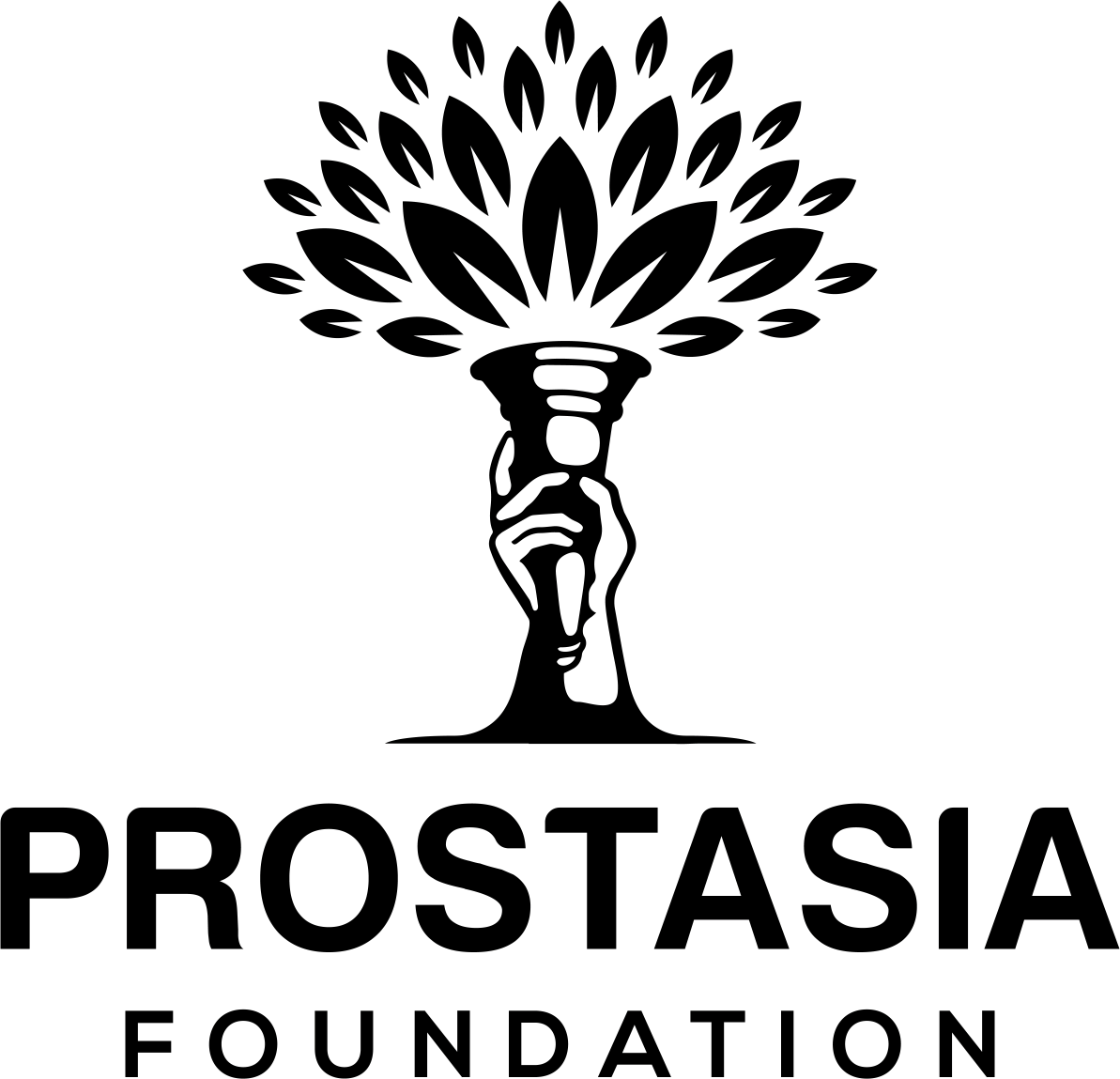 	18 Bartol Street, #995	San Francisco, CA 94133	info@prostasia.org	+1 415 650 2557	https://prostasia.orgPetition to the Committee on the Rights of the Child
on Draft Guidelines on the implementation of the OPSC
31 March 2019There are few things more important than protecting children from sexual abuse. That's why  I fully support the international ban on child pornography, in the form that it exists now: a ban on images and videos of real children being abused.I do not support the proposed extension of the definition to include drawings, cartoons, written materials, toys, or other representations of imaginary or fictional children, as proposed in the current draft Guidelines on the implementation of the Optional Protocol to the Convention on the Rights of the Child on the sale of children, child prostitution and child pornography.There is no evidence that representations of imaginary or fictional children results in harm to real children. Therefore, banning such representations would infringe the right to freedom of expression guaranteed by Article 19 of the Universal Declaration of Human Rights.Please ensure that no recommendation that state parties censor or criminalize artistic or literary representations of imaginary or fictional children is included in the final Guidelines.Signed by:Aatrox Aatrox, Taiwan POCKyrah Abattoir, FranceFurman Abbigail, United KingdomDavid Abbot, United StatesAkane Abe, JapanHirofumi Abe, JapanIsahito Abe, JapanJunki Abe, JapanKasane Abe, JapanKohei Abe, JapanKoichi Abe, JapanKosei Abe, JapanMika Abe, JapanOsami Abe, JapanTakakatsu Abe, JapanTakayuki Abe, JapanTakayuki Abe, JapanTsuyoshi Abe, JapanYuichi Abe, JapanYukie Abe, JapanYutaka Abe, JapanMildred Abel, ChinaSarah Abelson, Czech RepublicRoger Rufbert Abigan Jr., PhilippinesHank Abraham, United StatesTim Åbrink, SwedenCybort Abyss, ChinaShivneel Achari, New ZealandZane Acosta, United StatesDaiki Adachi, JapanHiroyuki Adachi, JapanKeitaro Adachi, JapanNobuya Adachi, JapanSatoki Adachi, JapanShinya Adachi, JapanPen Adam, Taiwan POCAwie Adonix, Taiwan POCPedros Josè Adriano, Taiwan POCShunwa Aeko, JapanHiroto Agari, JapanGregorio Aguirre, MexicoMatthew Ahlschlager, United StatesX Ai, Taiwan POCLu Ai-Ling, Taiwan POCRei Aiba, JapanKeita Aichi, JapanMakoto Aida, JapanKouji Aijima, JapanYusei Aikawa, JapanCarlos Aji, United StatesKwok Aka, China Hong Kong SARKotaro Akada, JapanMiki Akagami, JapanTakesi Akahane, JapanYutaka Akahori, JapanYoshiki Akahoshi, JapanRie Akai, JapanFumi Akaki, JapanKohei Akamatsu, JapanChika Akanuma, JapanTakayuki Akao, JapanShimizu Akari, JapanYasuhiro Akasaka, JapanYasumasa Akashi, JapanRain Akatsuki, JapanTakeshi Akazawa, JapanMinako Ake, JapanJohnathan Akerblad, ColombiaAli Akhun, MadisonLin Akiba, JapanShintaro Akiba, JapanYoshiki Akiba, JapanItumi Akiguti, JapanYoshiki Akimaru, JapanHiroshi Akimoto, JapanMasami Akimoto, JapanMizuho Akimoto, JapanTakaaki Akimoto, JapanYamane Akinosuke, JapanFumi Akira, Taiwan POCKanae Akita, JapanKou Akitaki, Taiwan POCKatsuya Akitomo, JapanNaoki Akitsu, JapanMori Akiya, JapanHideki Akiyama, JapanKeita Akiyama, JapanTakahiro Akiyama, JapanFuruya Akiyuki, JapanKaede Akizaka, Taiwan POCKotaro Akutagawa, JapanHiiro Akutsu, JapanRyohei Akutsu, JapanZaid Al Hassani, Saudi ArabiaEmad Al-Zahrani, Saudi ArabiaTsai Alan, ChinaAsphodelus Albus, JapanMatthew Alcantara, United StatesSantiago Alcántara, EspañaChristian Alcocer, United StatesEla Alcott, JapanNathan Alderson, CanadaChu Alen, Taiwan POCChen Alex, Taiwan POCHo Alex, Taiwan POCLee Alex, Taiwan POCChao Alex, Taiwan POCTimothy Alexander, United StatesWilliam Alexander, MexicoRaymond Alexandra, JapanHamad Algaeed, Saudi ArabiaHuang Alice, Taiwan POCSiao Alice, Taiwan POCHsu Alicia, Taiwan POCKaapo Alikorpi, FinlandKelvin Allan, American SamoaLin Allan, Taiwan POCFong Allen, Taiwan POCHsieh Allen, Taiwan POCLuroy Allen, United StatesChristopher Allerdice, AustraliaMohammad Alsaabi, LebanonHellsing Alsohellsing, United StatesLai Altan, China Hong Kong SARSodium Aluminate, Taiwan POCAngel Alvarado, United StatesGustavo Alvarenga, BrazilJaime Alvarez, United StatesTommy Lee Alves, BrazilOswaldo Alzate, SwedenFab Am, ItalyRyuutarou Amae, JapanRyo Amagai, JapanYuu Amai, Taiwan POCKengo Amakawa, JapanRacuza Amamiya, ChileDai Amano, JapanSaki Amano, JapanChou Ambrose, Taiwan POCHsieh Ameo, Taiwan POCShigetaka Amiya, JapanMomo Amo, JapanAlex Amuro, JapanChan Amy, China Hong Kong SARChau Amy, ChinaLee Amy, Taiwan POCAlex An, Taiwan POCHu An, Taiwan POCChang An Che, Taiwan POCHus An Chiao, Taiwan POCChen An Kai, Taiwan POCWang An Ting, Taiwan POCLi An-Chi, Taiwan POCKaiser Ana, China Hong Kong SARAlexis Anand, United StatesLee Anarky, United StatesTuyoshi Anbiru, JapanNatsuki Anda, JapanAdam Anderson, CanadaBill Anderson, United StatesDaniel Anderson, United StatesDorian Anderson, United StatesNeo Anderson, CanadaJohn Anderson, United KingdomAkira Ando, JapanFumikazu Ando, JapanMaaya Ando, JapanMariko Ando, JapanMasaki Ando, JapanRiko Ando, JapanShigeo Ando, JapanShimon Ando, JapanNoriyuki Andou, JapanYoshiyuki Andou, JapanLee Andrew, Taiwan POCLiang Andrew, Taiwan POCLiu Andrew, Taiwan POCKayla Andrews, United StatesHo Andy, China Hong Kong SARHon Andy, China Hong Kong SARLam Andy, JapanTseng Andy, Taiwan POCLu Andy, Taiwan POCHuang Angel, Taiwan POCWan Angel, Taiwan POCYang Angela, Taiwan POCLi Angie, China Hong Kong SARKentaro Anko, JapanL Anliu, JapanUrawa Anm, JapanLin Ann, Taiwan POCTunru Ann, Taiwan POCHo Annabella, China Hong Kong SARLiu Annie, Taiwan POCLu Annie, Taiwan POCZheng Annie, Taiwan POCKazuma Ano, JapanRen Anping, ChinaAce Antazo, PhilippinesLucas Anthony, EnglandYuen Anthony, China Hong Kong SARTieria Antin, ArgentinaKirill Antonov, RussiaLoafer Ao, China Macau SARSamuel Ao, China Hong Kong SARChon Ao Ieong, China Macau SARMadoka Aoi, JapanShun Aoi, JapanSnotus Aoi, China Hong Kong SARSuzuki Aoi, JapanShota Aoik, JapanDaisuke Aoki, JapanDaisuke Aoki, JapanHayato Aoki, JapanKazuha Aoki, JapanKazuya Aoki, JapanKoji Aoki, JapanMakoto Aoki, JapanMasamichi Aoki, JapanNaoto Aoki, JapanRyu Aoki, JapanShunya Aoki, JapanYusuke Aoki, JapanYusuke Aoki, JapanYuto Aoki, JapanFuka Aomi, JapanHiroki Aono, JapanMiki Aoshi, China Hong Kong SARAtsuhiro Aoyagi, JapanTakuto Aoyagi, JapanTomoya Aoyagi, JapanManabu Aoyama, JapanReo Aoyama, JapanSora Aoyama, JapanTakumi Aoyama, JapanJhon Kevin Apaza Centellas, BoliviaKwok Aqua, China Hong Kong SARMomoka Arahori, JapanHiroshi Arai, JapanJin Arai, JapanKaito Arai, JapanKousuke Arai, JapanMichinori Arai, JapanMiho Arai, JapanMito Arai, JapanNaomichi Arai, JapanNobuyuki Arai, JapanTakahiro Arai, JapanToshiyuki Arai, JapanYukari Arai, JapanYurina Arai, JapanShota Arakaki, JapanHina Arakawa, JapanKazuki Arakawa, JapanMasahiro Arakawa, JapanMinto Arakawa, JapanTakashi Arakawa, JapanTakumi Arakawa, JapanTomonari Arakawa, JapanHaruka Araki, JapanHideyuki Araki, JapanRiku Araki, JapanKoyomi Araragi, Taiwan POCKepora Arashi, United StatesRyou Arashi, Taiwan POCVictor Hugo Araújo De Souza Donô, BrazilChang Arc, Taiwan POCMynt Archibald, United StatesEthan Areizaga, United StatesKatrina Argamosa, United StatesBradley Argyle, United KingdomGoran Arh, SloveniaWataru Aridome, JapanLiu Ariel, Taiwan POCYosuke Ariga, JapanYusuke Ariga, JapanKanade Arima, JapanShizuka Arima, JapanKoike Arimichi, JapanYuta Arimura, JapanDaniel Aristeguieta, VenezuelaShiori Ariyoshoi, JapanNiko Arjanheimo, FinlandDoyel Armstrong, United StatesTanzim Arnob, BangladeshMiguel Angel Arroyo Adalid, MéxicoAniman Art, Puerto RicoRobin Artemstein, Taiwan POCChou Arthur, Taiwan POCTakahiro Aruga, JapanRoger Arwesty, Taiwan POCPeng As, Taiwan POCTakanobu Asada, JapanYusuke Asada, JapanKanau Asahara, JapanSakamoto Asahi, JapanMakoto Asakawa, JapanNagoshi Asakawa, JapanTakaaki Asakawa, JapanTeruhisa Asakawa, JapanYoshihiro Asakawa, JapanKeita Asakura, JapanHikari Asami, JapanAkifumi Asano, JapanAkira Asano, JapanKota Asano, JapanSumio Asano, JapanKatsuhide Asanuma, JapanKenta Ashitomi, JapanWilliam Ashley, United StatesDanial Ashraff, MalaysiaKarl Asmus, Taiwan POCBi01 Aso, MalaysiaRytis Astašauskas, LithuaniaSyfur Astraea, United StatesCalvin Asuncion, United StatesMak Asura, China Hong Kong SARSato Athushi, JapanLana Atkinson, United KingdomTsutsumi Atsuki, JapanNaomi Atsumi, JapanDoi Atsushi, JapanToyama Atsusi, JapanSyunya Atsuta, JapanAshley Au, China Hong Kong SARBenton Au, CanadaKenny Au, China Hong Kong SARSean Clement Au, China Hong Kong SARJean-Enrick Audet, CanadaTerry August, ChinaPatra Auster, United StatesChen Austin, Taiwan POCFabio Avesani, ItalyChloe Aw, MalaysiaTakuya Awa, JapanKengo Awaji, JapanYuri Awano, JapanYuta Awazu, JapanSea Awe, AustriaCurtis Axel, CanadaShindou Ayaka, JapanMizuki Ayana, JapanAyako Ayano, JapanYuki Ayase, JapanHisashi Ayukawa, JapanHu Ayumitsuki, JapanSyu Azakami, JapanShota Azechi, JapanIrfan Aziz, IndonesiaChar Aznable, ChinaHaruka Azuma, JapanKeiko Azuma, JapanKimiyuki Azuma, JapanTatsuya Azumi, JapanAzuki Azusa, ChinaJake B, United StatesS B, SwedenSébastien B, FranceY B, Taiwan POCAyumi Baba, JapanRisaki Baba, JapanRisako Baba, JapanTomohiro Baba, JapanTsugumi Baba, JapanDamian Backenstoss, United StatesCarl Bacon, United StatesNamu Bae, SuisseShizuka Bai, JapanYe Bai, United StatesDrew Bailey, United StatesJustin Bailey, SwedenWang Baiou, Plz DontAden Baker, AustraliaJacob Baker, United StatesJustin Baker, CanadaMichael Ball, United StatesPig Meat Ball, JapanAna Ballestefos, SpainShe Ballgym, Taiwan POCBrenda Baltimori, ItalyMikiko Ban, JapanShintaro Ban, JapanHuang Ban Qiao, ChinaBang Bang, JapanShotaro Banjo, JapanSeiya Banno, JapanWendy Bao, ChinaLin Bao Han, Taiwan POCKuo Bao-Hsiung, Taiwan POCLiou Bao-Ting, Taiwan POCZachary Bare, United StatesJamie Barker, United KingdomSamantha Barnett, United StatesRiley Barrett, United StatesDanielle Barretta, United StatesAlessandro Barucca, ItalyJonas Bates, United StatesAntonio Bautista-Mlejnek, United StatesAnn Bean, AustraliaPolar Bear, MalaysiaTam Bear, China Hong Kong SARZachary Beaudet, United StatesAnthony Beaudry, United StatesJefferson Beck, United StatesMatt Beck, United StatesErik Beek, NetherlandsValencia Belacqua, United StatesKan Bella, ChinaMarco Bellando, ItalyRichard Belt, United StatesChen Ben, Taiwan POCWu Ben, Taiwan POCAndrew Benjamin, United StatesWilson Bennett, CanadaTrevor Bennett-Hurd, United StatesCamille Benoit, FranceEric Benson, United StatesLin Benson, Taiwan POCAurelio Bentivegna, ItalyJhon Carlo Bentor, PhilippinesAlyxx Berg, United StatesYannick Bernardi Violini, ArgentinaHu Bernie, Taiwan POCWu Bernie, Taiwan POCMat Besey, CanadaYuli Bethe, United StatesYang Better, ChinaZane Bettis, United StatesFhn Bhj, ChinaLe Bi Ye, Taiwan POCBia Bia, CanadaTsai Biing Rong, Taiwan POCShih Billice, Taiwan POCHenry Billson, Taiwan POCWan Billy, Taiwan POCDeng Rong Bin, Taiwan POCTsai Bing Hong, Taiwan POCLi Bing Hung, Taiwan POCLin Bing Ruei, Taiwan POCWu Bing-Fong, Taiwan POCJhuo Bing-Syun	, Taiwan POCAn Binxuan, ChinaChen Binxun, Taiwan POCMartha Birmingham, United StatesYutaka Bise, JapanHikaru Black, Taiwan POCJack Black, Taiwan POCKate Black, CanadaNight Black, Taiwan POCSheep Black, ChinaTee Black, United States黑輪 Black, Taiwan POCKyle Black, United KingdomSamuel Blackthorn, United StatesVoid Blank, ChinaPhi Blo, United StatesAlexander Blouin, United StatesTerry Blue, Taiwan POCMeame Blunsa, Taiwan POCCyka Blyat, Taiwan POCLai Bo, Taiwan POCSong Bo Cheng, Taiwan POCChen Bo En, Taiwan POCHuang Bo Han, Taiwan POCSheh Bo Jung, Taiwan POCLee Bo Ting, China Hong Kong SARLin Bo Xian, Taiwan POCHoung Bo Yan, Taiwan POCYang Bo-Cheng, Taiwan POCSyu Bo-Cyuan, Taiwan POCLim Bo-Ren, Taiwan POCChen Bo-Xun, Taiwan POCLu Bo.Han, Taiwan POCChan Boaz, China Hong Kong SARStephen Bock, BelgiëLin Bocyuan, Taiwan POCLee Bode, Taiwan POCBănuţă Bogdan, RomaniaLu Bohan, Taiwan POCThy Bonesconsumed, United StatesYi Di Boon, SingaporeYew Boon Xing, MalaysiaKitchana Boonmalert, ThailandZhuang Bor-Yann, Taiwan POCTimothy Borcelis, United StatesZarzis Born, Taiwan POCTam Bosco, China Hong Kong SARLai Boshan, Taiwan POCTobias Bothe, DeutschlandKi Bou, Taiwan POCYang Bough, Taiwan POCFrédéric Boulais, CanadaRain Bow, Taiwan POCSu Bowei, Taiwan POCGreg Bowman, United StatesIsaiah Bowman, United StatesDestiny Bowne, United StatesOne Box, Taiwan POCXu Boyang, ChinaLiu Boyi, Taiwan POCHuang Boyuan, Taiwan POCChristopher Bradley, United StatesR. James Bradshaw, United KingdomDaivd Brain, AustriaGunner Branaman, United StatesDio Brando, Taiwan POCDio Brando, United StatesEaren Brannock, United StatesJordan Brantley, United StatesAlex Breslin, CanadaDing Brian, Taiwan POCLeo Brian, ChinaLin Brian, Taiwan POCSu Brian, Taiwan POCThorn Brier, United StatesJessie James Briones, PhilippinesJasmine Britt, United StatesTrevor Britt, United StatesJorge Broce, PanamaAlexander Brodeur, United StatesTimothy Broederdorf, United StatesVictor Broen, SingaporeTristen Brottem, United StatesFay Brown, United KingdomInnocent Brown, JapanJohn Brown, ChinaMary Brown, JapanReece Brown, United KingdomRobert Brown, CanadaRos Brown, United StatesEliza Brownstein, United StatesCody Bruner, United StatesSox Bryant, AustraliaZane Budde, United StatesJackson Bukala, United StatesAshleigh Bulcock, AustraliaHuang Bunji, Taiwan POCBlake Burgum-Johnstone, AustraliaCollin Burke, United StatesMarisa Burnes, United StatesJonathan Burton, United StatesNathan Busby, New ZealandKacheuk But, China Hong Kong SARDaniel Butler, United StatesDerek Butler, United StatesVladimir Butsko, United StatesMoto Byodo, JapanMatthias Byrd, United StatesSummer Byrd, United StatesAnson C, China Hong Kong SARBb C, China Hong Kong SARC C, ChinaChris C, China Hong Kong SARLp C, China Hong Kong SARMichael C, China Hong Kong SARProxy C, United StatesPs C, Taiwan POCS C, Taiwan POCTina C, Taiwan POCVorpals C, ChinaXc C, ChinaWu C.Y, Taiwan POCLin C.Y., Taiwan POCLu Ca Ling, Taiwan POCIgnacio Joaquín Cáceres Sorg, ArgentinaClinton Caddell, United StatesMarco Cadena, EcuadorLucis Caelum, JapanNick Cage, UkraineBing-Han Cai, Taiwan POCJe-Lin Cai, Taiwan POCKarasuba Cai, ChinaKun-Yi Cai, Taiwan POCShana Cai, Taiwan POCYonglin Cai, Taiwan POCYue Lin Cai, Taiwan POCJia Qi Cai Gu, Taiwan POCLin Cai U, Taiwan POCLiu Caixia, China Hong Kong SARVisente Calderon, United StatesKasey Caldwell, United StatesDaniel Callard, United StatesPierce Cameron, United StatesTyler Cameron, United StatesKwesi Campbell, JamaicaNyima Campbell, United StatesFerran Campillo, SpainZhong Xing Can, Taiwan POCFan Can How, Taiwan POCLai Can Yu, Taiwan POCYu Can Yu, Taiwan POCAman Candream, GermanyGz Cane, Taiwan POCLin Canis, Taiwan POCLily Canom, United KingdomClaudio Cantone, ItalyAaron Cantrell, United StatesCarol Cantrell, United StatesJunyi Cao, ChinaTri Cao, VietnamZhen An Cao, Taiwan POCTsai Cao Ren, Taiwan POCAlessandro Henrique Capim, BrasilAnthea Caramico, ItalyAccel Cardenet, MexicoChew Carl Men, MalaysiaThaissa Carlos Santana, BrazilDragonkal Caro, ChinaFrancis Carolfi, United StatesGraham Carpenter, United StatesMiranda Carrey, United StatesBruno Carrillo, ChileEduardo Carrillo, United StatesZhao Carrol, ChinaJared Carter, United StatesMartin Casalla, ArgentinaJohn Casantios, United StatesRichard Casarez, United StatesShaun Casey, AustraliaAndre Castillo, United StatesJose Luis Castillo Del Real, MéxicoJoshua Castro, United StatesLin Cat, Taiwan POCSnow Cat, Taiwan POCMayu Catterson, CanadaJoshua Cattle, United KingdomJoel Cazarez, United StatesSora Cc, JapanJohn-Paul Ceballos, United StatesLin Cen-Xun, Taiwan POCBrian Cerosky, United StatesTomas Cerveny, SlovakiaX Cf, ChinaSh Ch, Taiwan POCWu Ci Ch, Taiwan POCHsi Ch'en, ChinaJie Ch'ng, MalaysiaLan Ch41, Taiwan POCWu Cha Wei, Taiwan POCChang Cha Yu, Taiwan POCPhiphat Chaengkittichai, ThailandChai Chai, MalaysiaJin Hong Chai, MalaysiaJui Khiong Chai, MalaysiaYing-Hsiu Chai, Taiwan POCYu Wei Chai, Taiwan POCZe Chai, ChinaLin Chai-Chi, Taiwan POCWen Chai-Chi, Taiwan POCTabacha Chaichirou, JapanHue Ru Chain, Taiwan POCJoe Chaing, Taiwan POCTongtai Chaisongkram, ThailandLau Chak, China Hong Kong SARChu Chakming, China Hong Kong SARBen Chalk, United KingdomWai Lam Cham, China Hong Kong SARNitikan Chamnanpoj, ThaiLin Chamyu, Taiwan POCAbby Chan, China Hong Kong SARAbe Chan, MalaysiaAlex Chan, MalaysiaAllyson Chan, China Hong Kong SARAngus Chan, China Hong Kong SARAustin Chan, China Hong Kong SARB Chan, China Macau SARBen Chan, China Hong Kong SARBenny Chan, China Hong Kong SARBosco Chan, China Hong Kong SARCalvin Chan, MalaysiaCharles Chan, China Hong Kong SARChase Chan, ChinaChcitia Chan, Taiwan POCCheng-Hung Chan, Taiwan POCCheuk Ying Chan, China Hong Kong SARChi Fung Chan, China Hong Kong SARChris Chan, China Hong Kong SARChun Yuen Chan, China Hong Kong SARChung Chan, China Hong Kong SARChungyan Chan, China Hong Kong SARChunho Chan, China Hong Kong SARCoco Chan, China Hong Kong SARCr Chan, China Hong Kong SARDavid Chan, Hong KongDennis Chan, China Macau SARDixon Chan, China Hong Kong SARDomino Chan, China Hong Kong SAREdward Chan, China Hong Kong SAREkko Chan, China Hong Kong SAREnix Chan, China Hong Kong SAREric Chan, China Hong Kong SARFoxy Chan, China Hong Kong SARFuyuka Chan, China Hong Kong SARGabriel Chan, China Hong Kong SARGordon Chan, China Hong Kong SARHarry Chan, China Hong Kong SARHikari Chan, China Hong Kong SARHoi Kit Chan, China Hong Kong SARHong Chan, China Hong Kong SARHui Yue Chan, China Hong Kong SARHung Hin Chan, China Hong Kong SARIce Chan, Taiwan POCIgnatius Chan, China Hong Kong SARImogen Chan, China Hong Kong SARJack Chan, China Hong Kong SARJack Chan, Hong KongJacky Chan, ChinaJames Chan, China Hong Kong SARJay Chan, United KingdomJerry Chan, China Hong Kong SARJimmy Chan, China Hong Kong SARJohnson Chan, Taiwan POCJolin Chan, Taiwan POCJonathan Chan, China Hong Kong SARJones Kinsley Chan, China Hong Kong SARJustin Chan, Taiwan POCK Ching Chan, China Hong Kong SARKa Kit Chan, China Hong Kong SARKa Wang Chan, China Hong Kong SARKalvin Chan, China Hong Kong SARKelvin Chan, ChinaKelvin Chan, China Hong Kong SARKen Chan, China Hong Kong SARKennedy Chan, China Hong Kong SARKevin Chan, China Hong Kong SARKevin Chan, Taiwan POCKin Fung Chan, China Hong Kong SARKoyomi Chan, ChinaKsana Chan, China Hong Kong SARKuanta Chan, Taiwan POCKwun Kiu Chan, China Hong Kong SARLap Lam Chan, China Hong Kong SARLena Chan, China Hong Kong SARLingyu Chan, China Hong Kong SARLinus Chan, China Hong Kong SARLok Him Chan, China Hong Kong SARLok Hin Chan, ChinaLok Tin Chan, China Hong Kong SARLok Yiu Chan, China Hong Kong SARLokman Chan, China Hong Kong SARLouis Chan, China Hong Kong SARMan Hong Chan, China Macau SARMartin Chan, China Hong Kong SARMato Chan, China Hong Kong SARMei Ki Chan, China Hong Kong SARNatalie Hei Shun Chan, China Hong Kong SARNeal Chan, China Hong Kong SARNga Kei Chan, China Hong Kong SARNian Xi Chan, Taiwan POCNozomi Chan, AustriaQian Yuh Chan, MalaysiaQiqi Chan, ChinaRex Chan, Taiwan POCRico Chan, China Hong Kong SARRiki Chan, China Hong Kong SARRitchie Chan, CanadaRocky Chan, China Hong Kong SARSaka Chan, China Hong Kong SARSam Chan, China Hong Kong SARSansi Chan, UkraineSeason Chan, ChinaSeason Chan, ChinaShin Chan, JapanShing Hei Chan, China Hong Kong SARShun-Hao Chan, Taiwan POCSiu Ming Chan, China Hong Kong SARStephen Chan, ChinaSteven Chan, China Hong Kong SARSui Lam Chan, China Hong Kong SARTai Man Chan, China Hong Kong SARTai Man Chan, China Hong Kong SARTaksam Chan, China Hong Kong SARTian Yu Chan, Taiwan POCTom Chan, ChinaTony Chan, Taiwan POCTsz Hei Chan, China Hong Kong SARTsz Him Chan, China Hong Kong SARTsz Yan Chan, ChinaTsz Ying Chan, China Hong Kong SARTy Chan, China Hong Kong SARWai Yan Chan, ChinaWailon Chan, China Macau SARWayne Chan, ChinaWhen Yu Chan, Taiwan POCWing Laam Chan, China Hong Kong SARWing Sze Chan, China Hong Kong SARYa-Ting Chan, Taiwan POCYa-Wen Chan, Taiwan POCYat Hei Chan, China Hong Kong SARYen-Ning Chan, Taiwan POCYeungyi Chan, China Hong Kong SARYikhei Chan, China Hong Kong SARYiu Kwong Chan, United StatesYiu Sing Chan, ChinaYou Lian Chan, Taiwan POCYs Chan, China Hong Kong SARYun Lun Chan, Taiwan POCZan Chan, China Hong Kong SARLung Chan, JapanWang Chan Han, Taiwan POCPan Chan-Hao, Taiwan POCChuang Chan-Jung, Taiwan POCLee Chan-Kai, Taiwan POCHarish Chand, GermanyNatthasit Chandejatt, ThailandEmmanuel Chanel, JapanMichael Chaney, United StatesAlan Chang, JapanAlice Chang, Taiwan POCAmber Chang, Taiwan POCAndrew Chang, Taiwan POCAndy Chang, Taiwan POCAndy Chang, Taiwan POCAnita Chang, Taiwan POCAnnie Chang, United StatesBi Sian Chang, Taiwan POCBing Yi Chang, Taiwan POCBo Kuei Chang, Taiwan POCBo-Yen Chang, Taiwan POCBruce Chang, Taiwan POCCayenne Chang, Taiwan POCChaio-Yi Chang, Taiwan POCChao Wei Chang, Taiwan POCChaochun Chang, Taiwan POCChe Hao Chang, Taiwan POCChen Hao Chang, Taiwan POCChen Hao Chang, Taiwan POCChen Ying Chang, Taiwan POCCheng Kai Chang, Taiwan POCCheng-Wei Chang, Taiwan POCChi-Fan Chang, Taiwan POCChia Hao Chang, Taiwan POCChia Yu Chang, Taiwan POCChiao-Yu Chang, Taiwan POCChieh Chang, Taiwan POCChieh Liang Chang, Taiwan POCChih Chieh Chang, Taiwan POCChih-Cheng Chang, Taiwan POCChih-Lin Chang, Taiwan POCChing Wen Chang, Taiwan POCChing-Wen Chang, Taiwan POCChing-Ying Chang, Taiwan POCChu Chang, Taiwan POCChun Hao Chang, Taiwan POCChun-I Chang, Taiwan POCChung Ning Chang, Taiwan POCChung Yen Chang, Taiwan POCCiel Chang, Taiwan POCCueny Chang, Taiwan POCDingfong Chang, Taiwan POCEisyun Chang, Taiwan POCEn-Hao Chang, Taiwan POCErin Chang, United StatesFeng Chi Chang, Taiwan POCGaku Chang, Taiwan POCGensen Chang, Taiwan POCGilgamesh Chang, Taiwan POCGrace Chang, Taiwan POCHan Den Chang, Taiwan POCHao Chang, Taiwan POCHao Ya Chang, Taiwan POCHo Ling Chang, Taiwan POCHock Kah Chang, MalaysiaHoling Chang, Taiwan POCHsin Yao Chang, Taiwan POCHsin-Yu Chang, Taiwan POCHsuan Chang, ChinaHui Chang, Taiwan POCHui-Sheng Chang, Taiwan POCHung Yu Chang, Taiwan POCJeff Chang, Taiwan POCJer-Ming Chang, Taiwan POCJim Chang, Taiwan POCJimmy Chang, Taiwan POCJimmy Chang, Taiwan POCJimway Chang, Taiwan POCJinming Chang, Taiwan POCJo,Yu Chang, Taiwan POCJoy Chang, Taiwan POCJui Hsin Chang, Taiwan POCKao Fu Chang, Taiwan POCKevin Chang, Taiwan POCLee Sheng Chang, Taiwan POCLeisen Chang, Taiwan POCLun Chang, Taiwan POCMakoto Chang, Taiwan POCMax Chang, Taiwan POCMei Lan Chang, Taiwan POCMichelle Chang, Taiwan POCMike Chang, Taiwan POCMin Hsuan Chang, Taiwan POCMing Ya Chang, Taiwan POCMing-Yuan Chang, Taiwan POCNi Chang, Taiwan POCPeiyu Chang, Taiwan POCPen Ling Chang, Taiwan POCPinky Chang, China Hong Kong SARPo Wei Chang, Taiwan POCPo-Lin Chang, Taiwan POCRainey Chang, Taiwan POCRei Chang, Taiwan POCReng Chang, Taiwan POCRoger Chang, Taiwan POCRong Rong Chang, Taiwan POCShao Chun Chang, Taiwan POCShao-Yen Chang, Taiwan POCShengping Chang, Taiwan POCShih Fang Chang, Taiwan POCShih-Fan Chang, Taiwan POCShu-Chi Chang, Taiwan POCShuen Lung Chang, Taiwan POCSteven Chang, Taiwan POCTing Hsuan Chang, Taiwan POCTing-Chieh Chang, Taiwan POCTing-Hsuan Chang, Taiwan POCTingkang Chang, Taiwan POCTony Chang, Taiwan POCTzu Ching Chang, Taiwan POCWan Yu Chang, Taiwan POCWang Chang, ChinaWei Chi Chang, Taiwan POCWei Shyang Chang, Taiwan POCWei-Che Chang, Taiwan POCWen-Chia Chang, Taiwan POCWenhsin Chang, Taiwan POCWilliam Chang, Taiwan POCXin-Ciao Chang, Taiwan POCYa Chang, Taiwan POCYa Chu Chang, Taiwan POCYa Han Chang, Taiwan POCYa-Chi Chang, Taiwan POCYa-Han Chang, Taiwan POCYa-Ping Chang, ChinaYa-Ting Chang, Taiwan POCYi Chang, Taiwan POCYiting Chang, Taiwan POCYu Chen Chang, Taiwan POCYu Han Chang, Taiwan POCYu Hsuan Chang, Taiwan POCYu Hsuan Chang, Taiwan POCYu Wen Chang, Taiwan POCYu-Chen Chang, Taiwan POCYu-Han Chang, Taiwan POCYu-Ming Chang, Taiwan POCYu-Rol Chang, Taiwan POCYu-Shan Chang, Taiwan POCYu-Xin Chang, Taiwan POCYuan-Sheng Chang, Taiwan POCYuang Chang, Taiwan POCYun Hsuan Chang, Taiwan POCYun-An Chang, Taiwan POCYun-Chi Chang, Taiwan POCYun-Shao Chang, Taiwan POCYun-Zheng Chang, Taiwan POCYung Ching Chang, Taiwan POCYung Sheng Chang, Taiwan POCZhe Rui Chang, Taiwan POCChi Ping Chang, Taiwan POCChiao Han Chang, Taiwan POCHuang Chang Hong, Taiwan POCLiao Chang Hong, Taiwan POCLiu Chang Hung, Taiwan POCLi Chang U, Taiwan POCChung Chang Wang, Taiwan POCLiu Chang Wong, Taiwan POCChou Chang Yang, Taiwan POCYi-Kuan Chang-Chien, Taiwan POCChou Chang-Shun, Taiwan POCPeerarat Chanporn, ThailandChieh Hsin Chao, Taiwan POCHeng Hsiang Chao, Taiwan POCJack Chao, Taiwan POCJie-Ru Chao, Taiwan POCPaul Chao, Taiwan POCReginna Chao, Taiwan POCWei-Ching Chao, Taiwan POCYi Chao, Taiwan POCYi Ching Chao, Taiwan POCChien Yu Chao, Taiwan POCYeh Chao Cheng, Taiwan POCYu Chao Ming, Taiwan POCZheng Chao Yi, Taiwan POCWang Chao-Heng, Taiwan POCCheng Chao-Yun, Taiwan POCBronson Chapman, CanadaLin Charlie, Taiwan POCJiraborrirak Charoenpattarapreeda, ThailandLai Charong, Taiwan POCMax Chase, United StatesLightning Chaser, United StatesCheuk Chau, China Hong Kong SARDeniki Chau, Hong KongJervin Chau, China Hong Kong SARPaul Chau, China Hong Kong SARAlice Chaung, ThailandKevin Chaung, BrittenTun-Kai Chaung, Taiwan POCYang Chaung Sheng, Taiwan POCEstrella Chávez Acosta, PeruTing Wei Chaw, MalaysiaLuis Chaydez, United StatesChiao Che, Taiwan POCJames Che, MalaysiaPaul Che, China Hong Kong SARHsiao Che Fu, Taiwan POCWu Che Hao, Taiwan POCChuang Che Ju, Taiwan POCChang Che Wei, Taiwan POCLiang Che Wei, Taiwan POCSu Che,Jie, Taiwan POCTan Chee Kit, MalaysiaHoyin Cheh, China Hong Kong SARAislin Chen, Taiwan POCAlan Chen, Taiwan POCAlan Chen, Taiwan POCAlex Chen, Taiwan POCAndrew Chen, Taiwan POCAndy Chen, Taiwan POCBi Laing Chen, Taiwan POCBing-Huan Chen, Taiwan POCBlack Chen, ChinaBo An Chen, Taiwan POCBo Ging Chen, Taiwan POCBo Ting Chen, Taiwan POCBo Yun Chen, Taiwan POCBo-Chun Chen, Taiwan POCBo-Rui Chen, Taiwan POCBo-Yan Chen, Taiwan POCBorhuei Chen, Taiwan POCBowei Chen, Taiwan POCBruce Chen, Taiwan POCChaikai Chen, Taiwan POCChan Yu Chen, Taiwan POCChang Hua Chen, Taiwan POCChang Ting Chen, Taiwan POCChao Chen, Taiwan POCCharles Chen, Taiwan POCCheng Chen, ChinaCheng Chen, Taiwan POCCheng Jia Chen, Taiwan POCCheng Jui Chen, Taiwan POCCheng-Wei Chen, Taiwan POCChi Ying Chen, Taiwan POCChi-Han Chen, Taiwan POCChieh-Hsien Chen, Taiwan POCChien Chung Chen, Taiwan POCChien-Hung Chen, Taiwan POCChienyu Chen, Taiwan POCChih Chiang Chen, Taiwan POCChih Ming Chen, Taiwan POCChih-Wei Chen, Taiwan POCChihhsiang Chen, Taiwan POCChong Yu Chen, Taiwan POCChris Chen, Taiwan POCChris Chen, Taiwan POCChu Hung Chen, Taiwan POCChun Chen, AustraliaChun Ho Chen, Taiwan POCChun-Fong Chen, Taiwan POCChun-Ta Chen, Taiwan POCChun-Yu Chen, Taiwan POCChung Yu Chen, Taiwan POCChung-You Chen, Taiwan POCCindy Chen, Taiwan POCCiou Ping Chen, Taiwan POCCorwin Chen, Taiwan POCCray Chen, Taiwan POCCurtis Chen, Taiwan POCDanny Chen, Taiwan POCDanny Chen, Taiwan POCDehong Chen, ChinaDicky Chen, China Hong Kong SARDino Chen, Taiwan POCDou-Yu Chen, Taiwan POCEason Chen, Taiwan POCEdith Chen, CanadaEdward Chen, Taiwan POCEdwin Chen, Taiwan POCEli Chen, Taiwan POCElla Chen, Taiwan POCEric Chen, Taiwan POCEric Chen, Taiwan POCEva Chen, Taiwan POCEvan Chen, Taiwan POCEvelyn Chen, SingaporeGloria Chen, Taiwan POCGrace Chen, Taiwan POCGuan Hong Chen, Taiwan POCGuan Yu Chen, Taiwan POCGuan Yu Chen, Taiwan POCGuan-Yu Chen, Taiwan POCGuantyng Chen, Taiwan POCHai-Ni Chen, Taiwan POCHaiao Yi Chen, Taiwan POCHaley Chen, Taiwan POCHans Chen, Taiwan POCHanxuan Chen, Taiwan POCHao Chen, Taiwan POCHao-Wei Chen, Taiwan POCHaoyuan Chen, ChinaHenry Chen, Taiwan POCHenry Chen, Taiwan POCHerbert Chen, IndonesiaHo Chen, JapanHong Bin Chen, Taiwan POCHong Wei Chen, Taiwan POCHong Yu Chen, Taiwan POCHong-Miao Chen, Taiwan POCHongxi Chen, Taiwan POCHongyin Chen, Taiwan POCHsiang-Ho Chen, Taiwan POCHsiao-Yi Chen, Taiwan POCHsin Chen, Taiwan POCHsin-Chieh Chen, Taiwan POCHsing Yu Chen, Taiwan POCHsinhung Chen, Taiwan POCHsuan Tong Chen, Taiwan POCHung Chieh Chen, Taiwan POCI Chung Chen, CanadaI-Lee Chen, Taiwan POCI-Ying Chen, Taiwan POCIvan Chen, ChinaIzac Chen, Taiwan POCJack Chen, Taiwan POCJack Chen, Taiwan POCJack Chen, Taiwan POCJames Chen, Taiwan POCJames Chen, Taiwan POCJamie Chen, Taiwan POCJanet Chen, Taiwan POCJanssen Chen, Taiwan POCJason Chen, Taiwan POCJason Chen, Taiwan POCJasper Chen, Taiwan POCJay Chen, Taiwan POCJen-Yang Chen, Taiwan POCJerry Chen, Taiwan POCJessica Chen, Taiwan POCJhao Syuan Chen, Taiwan POCJia Kuan Chen, Taiwan POCJia Lin Chen, Taiwan POCJia Xing Chen, Taiwan POCJia-Hao Chen, Taiwan POCJiaju Chen, Taiwan POCJian-Do Chen, Taiwan POCJianan Chen, ChinaJiaxing Chen, ChinaJiayu Chen, Taiwan POCJiehan Chen, United StateJing Xuan Chen, Taiwan POCJing-Zhong Chen, Taiwan POCJiwei Chen, Taiwan POCJizhou Chen, ChinaJoe Chen, Taiwan POCJohn Chen, Taiwan POCJuang-Wen Chen, Taiwan POCJulie Chen, Taiwan POCJun Chen, Taiwan POCJun	Hao Chen, Taiwan POCJun Hao Chen, Taiwan POCJun Yi Chen, Taiwan POCJun Zun Nian Chen, Taiwan POCJun-Yang Chen, Taiwan POCJyun-Wei Chen, Taiwan POCKai-Han Chen, Taiwan POCKaihsiang Chen, Taiwan POCKen Chen, Taiwan POCKenny Chen, China Hong Kong SARKuan Chun Chen, Taiwan POCKuan-Wei Chen, Taiwan POCKuan-Yu Chen, Taiwan POCKuanting Chen, Taiwan POCKuanying Chen, Taiwan POCKueihua Chen, Taiwan POCKun-Chien Chen, Taiwan POCLengzhen Chen, Taiwan POCLeon Chen, CanadaLeon Chen, Taiwan POCLi Chia Chen, Taiwan POCLi-Chien Chen, Taiwan POCLi-Chong Chen, Taiwan POCLi-Wei Chen, Taiwan POCLi-Yan Chen, Taiwan POCLiang-Hsuan Chen, Taiwan POCLiang-Hsun Chen, Taiwan POCLin Yang Chen, Taiwan POCLinda Chen, Taiwan POCLing Yun Chen, Taiwan POCLivy Chen, Taiwan POCLiwei Chen, Taiwan POCLo Wei Chen, CanadaLouis Chen, Taiwan POCLuka Chen, Taiwan POCMaggir Chen, Taiwan POCMandy Chen, Taiwan POCManting Chen, Taiwan POCMei-Hsuan Chen, Taiwan POCMeishan Chen, United StatesMendy Chen, Taiwan POCMia Chen, Taiwan POCMing-Chi Chen, Taiwan POCMingching Chen, Taiwan POCNai Ying Chen, Taiwan POCNightfeather Chen, Taiwan POCNo Chen, Taiwan POCOscar Chen, Taiwan POCPei Chi Chen, Taiwan POCPei-Yu Chen, Taiwan POCPei-Yu Chen, Taiwan POCPei-Yu Chen, Taiwan POCPeipei Chen, Taiwan POCPeiyu Chen, Taiwan POCPeng Chen, Taiwan POCPinchun Chen, Taiwan POCPing Chen, Taiwan POCPing Chen Chen, Taiwan POCPing-Chieh Chen, Taiwan POCPingwei Chen, Taiwan POCPinyu Chen, Taiwan POCPo Wei Chen, Taiwan POCPo-Yu Chen, Taiwan POCPojui Chen, Taiwan POCPolly Chen, Taiwan POCRichard Chen, Taiwan POCRuei Liang Chen, Taiwan POCRui Zhe Chen, ChinaRuiwen Chen, Taiwan POCRuiyi Chen, Taiwan POCSam Chen, Taiwan POCSam Chen, Taiwan POCSamantha Chen, Taiwan POCShang-Jing Chen, Taiwan POCShao Chih Chen, Taiwan POCShaowen Chen, Taiwan POCShawn Chen, Taiwan POCShih Hsiu Chen, ChinaShih-Chi Chen, Taiwan POCShih-Fong Chen, Taiwan POCShihchi Chen, Taiwan POCShin Yu Chen, ChinaShing Kit Chen, China Hong Kong SARShinhong Chen, Taiwan POCShu Fen Chen, Taiwan POCSi Chen Chen, Taiwan POCSi Rong Chen, Taiwan POCSiang-Yin Chen, Taiwan POCSicong Chen, ChinaSih-Ting Chen, Taiwan POCSiqi Chen, ChinaSiyu Chen, ChinaSnake Chen, China Hong Kong SARSolenne Chen, Taiwan POCSonyang Chen, ChinaStephen Chen, Taiwan POCSteven Chen, Taiwan POCTai An Chen, Taiwan POCTai-Qi Chen, Taiwan POCTai-Yu Chen, Taiwan POCTe-Chih Chen, Taiwan POCThomas Chen, Taiwan POCThomas Chen, Taiwan POCTianxing Chen, ChinaTifa Chen, Taiwan POCTim Chen, Taiwan POCTim Chen, Taiwan POCTimothy Chen, United StatesTin Chen, Taiwan POCTing Jun Chen, Taiwan POCTomson Chen, Taiwan POCTong Chen, Taiwan POCTong Yu Chen, Taiwan POCTsu-Yu Chen, Taiwan POCTsung-Ying Chen, Taiwan POCTung-Ching Chen, JapanTz Ning Chen, Taiwan POCTzu Yun Chen, Taiwan POCTzu-Chia Chen, ChinaTzu-Yang Chen, Taiwan POCWan Yun Chen, Taiwan POCWarren Chen, Taiwan POCWei  Jieh Chen, Taiwan POCWei Cheng Chen, Taiwan POCWei Hsin Chen, Taiwan POCWei Ju Chen, Taiwan POCWei Liang Chen, Taiwan POCWei Yu Chen, Taiwan POCWei-Lin Chen, Taiwan POCWei-Lun Chen, Taiwan POCWei-Tso Chen, Taiwan POCWeichi Chen, Taiwan POCWen Ni Chen, Taiwan POCWen-Hao Chen, Taiwan POCWenling Chen, Taiwan POCWilliam Chen, Taiwan POCWilly Chen, Taiwan POCWilly Chen, Taiwan POCXin Chen, CanadaXiwen Chen, Taiwan POCXuan	Wen Chen, ChinaY Chen, ChinaYahuie Chen, Taiwan POCYaki Chen, Taiwan POCYan Chen, ChinaYan Chen, Taiwan POCYan Cheng Chen, Taiwan POCYan Jiang Chen, Taiwan POCYan Liang Chen, Taiwan POCYan Yan Chen, Taiwan POCYan Zhi Chen, Taiwan POCYan-Rui Chen, Taiwan POCYao-Min Chen, Taiwan POCYee Way Chen, Taiwan POCYeeyu Chen, Taiwan POCYeh Chen, Taiwan POCYen Chen, Taiwan POCYen Chun Chen, Taiwan POCYen Yu Chen, Taiwan POCYen-Chi Chen, Taiwan POCYen-Chung Chen, Taiwan POCYen-Po Chen, Taiwan POCYenting Chen, Taiwan POCYentse Chen, Taiwan POCYi An Chen, Taiwan POCYi Cheng Chen, Taiwan POCYi Chuan Chen, Taiwan POCYi Chuan Chen, Taiwan POCYi Fan Chen, Taiwan POCYi Han Chen, Taiwan POCYi Jun Chen, Taiwan POCYi Ming Chen, Taiwan POCYi Qing Chen, Taiwan POCYi-Ching Chen, Taiwan POCYi-Ching Chen, Taiwan POCYi-Ju Chen, Taiwan POCYi-Jun Chen, JapanYi-Lin Chen, Taiwan POCYi-Mei Chen, Taiwan POCYi-Men Chen, Taiwan POCYi-Tong Chen, Taiwan POCYi-Tung Chen, Taiwan POCYi-Yuan Chen, Taiwan POCYichun Chen, Taiwan POCYifan Chen, ChinaYifeng Chen, Taiwan POCYiju Chen, Taiwan POCYin Qi Chen, Taiwan POCYing-Ju Chen, Taiwan POCYinpei Chen, Taiwan POCYiru Chen, Taiwan POCYisyuan Chen, Taiwan POCYiwen Chen, Taiwan POCYiwen Chen, Taiwan POCYixin Chen, ChinaYu Chen, Taiwan POCYu Chen, Taiwan POCYu Chen, Taiwan POCYu Cing Chen, Taiwan POCYu Hong Chen, Taiwan POCYu Hsin Chen, Taiwan POCYu Hua Chen, Taiwan POCYu Huang Chen, Taiwan POCYu Ju Chen, ChinaYu Lan Chen, Taiwan POCYu Lin Chen, Taiwan POCYu Lin Chen, Taiwan POCYu Ting Chen, Taiwan POCYu-Bin Chen, Taiwan POCYu-Chen Chen, Taiwan POCYu-Chia Chen, Taiwan POCYu-Chio Chen, Taiwan POCYu-Chuan Chen, Taiwan POCYu-Chun Chen, Taiwan POCYu-Ren Chen, Taiwan POCYu-Sheng Chen, ChinaYu-Wei Chen, Taiwan POCYu-Zen Chen, Taiwan POCYubo Chen, Taiwan POCYucun Chen, Taiwan POCYulay Chen, Taiwan POCYuman Chen, Taiwan POCYun Ju Chen, Taiwan POCYun Ru Chen, JapanYun Ru Chen, Taiwan POCYung Lin Chen, Taiwan POCZhe Chen, ChinaZheng-Hua Chen, Taiwan POCZheqi Chen, CanadaZhi-Hua Chen, Taiwan POCZhi-Xin Chen, Taiwan POCZhihao Chen, ChinaZhuo Chen, ChinaZi Jung Chen, Taiwan POCZi Qi Chen, Taiwan POCZi Yu Chen, Taiwan POCZi-Yu Chen, Taiwan POCZiet Chen, Taiwan POCZoe Chen, Taiwan POCAndy Chen, Taiwan POCBai Yu Chen, Taiwan POCBohan Chen, Taiwan POCDempsey Chen, Taiwan POCJessie Chen, Taiwan POCKasure Chen, China Hong Kong SARTi Chung Chen, Taiwan POCWei-An Chen, Taiwan POCYan You Chen, Taiwan POCYouzih Chen, Taiwan POCYu Lang Chen, Taiwan POCYu-Cheng Chen, Taiwan POCPang Chen Han, MalaysiaKuo Chen Hao, Taiwan POCSung Chen Pimg, Taiwan POCShen Chen Ping, Taiwan POCChung Chen Yang, Taiwan POCYu Chen Yi, Taiwan POCHou Chen You, Taiwan POCHsu Chen Yun, Taiwan POCChen Zhao Yi Chen Zhao Yi, Taiwan POCYu-Yi Chen＿, Taiwan POCLo Chen-Che, Taiwan POCCho Chen-Chi, Taiwan POCLin Chen-Han, Taiwan POCLin Chen-Han, Taiwan POCTasi Chen-Huai, Taiwan POCLin Chen-Kuang, Taiwan POCChang Chen-Lin, JapanHsu Chen-Yi, Taiwan POCAlvin Cheng, Taiwan POCAnakin Cheng, China Hong Kong SARBen Cheng, ChinaBen Cheng, China Hong Kong SARBenson Cheng, Taiwan POCCharles Cheng, Taiwan POCChen Cheng, Taiwan POCChen-Pu Cheng, Taiwan POCCheng Yi,I Ting Cheng, Taiwan POCCheng-Chao Cheng, Taiwan POCCheng-Chiao Cheng, Taiwan POCChengyu Cheng, Taiwan POCChia Cheng, Taiwan POCChin-Hsun Cheng, Taiwan POCChunjen Cheng, Taiwan POCChuyu Cheng, ChinaDinghao Cheng, ChinaDo-Chung Cheng, Taiwan POCElias Cheng, China Hong Kong SARFafi Cheng, ChinaHan Cheng, China Hong Kong SARHenry Cheng, Taiwan POCHsin-Yu Cheng, Taiwan POCHsu Cheng, Taiwan POCHung-Yuan Cheng, Taiwan POCIan Cheng, Taiwan POCIvan Cheng, China Hong Kong SARJui-Hung Cheng, Taiwan POCKatie Cheng, China Hong Kong SARKey Cheng, Taiwan POCKi Fung Cheng, China Hong Kong SARKuan Ting Cheng, Taiwan POCKuang Hung Cheng, Taiwan POCLiwei Cheng, Taiwan POCLiyang Cheng, Taiwan POCMan Cheng, China Hong Kong SARMeng Cheng, Taiwan POCMing Cheng, Taiwan POCMing Cheng, United StatesNorton Cheng, United StatesPing-Cheng Cheng, Taiwan POCPohan Cheng, Taiwan POCRen-Yu Cheng, Taiwan POCRyan Cheng, China Macau SARSabrina Cheng, Taiwan POCSean Cheng, Taiwan POCSheng-Hao Cheng, Taiwan POCShi Cheng Cheng, Taiwan POCShihhung Cheng, Taiwan POCShu-Wen Cheng, Taiwan POCSteven Cheng, Taiwan POCTsz Chun Cheng, China Hong Kong SARWai Yin Cheng, China Hong Kong SARWei-Wen Cheng, Taiwan POCWen Chun Cheng, Taiwan POCWen-Wei Cheng, Taiwan POCWilliam Cheng, Taiwan POCY Jun Cheng, China Hong Kong SARYisan Cheng, Taiwan POCYong　Cing Cheng, Taiwan POCYongxiang Cheng, United StatesYu Chan Cheng, Taiwan POCYu-Chieh Cheng, Taiwan POCYu-Qing Cheng, Taiwan POCYuan-Qi Cheng, Taiwan POCYung Wen Cheng, Taiwan POCYungen Cheng, Taiwan POCYy Cheng, Taiwan POCYou-Xing Cheng, Taiwan POCYu Xin Cheng, Taiwan POCKuo Cheng Chun, Taiwan POCChung Cheng Han, Taiwan POCHong Cheng Hsien, Taiwan POCLee Cheng Hsing, Taiwan POCSoh Cheng Jun, MalaysiaWang Cheng Lin, Taiwan POCFang Cheng Lun, Taiwan POCSong Cheng Ming, Taiwan POCLee Cheng Rong, Taiwan POCChung Cheng Wei, Taiwan POCSu Cheng Wei, Taiwan POCYen Cheng Yu, Taiwan POCWu Cheng Zhung, Taiwan POCShu Cheng-Fung, Taiwan POCYu Cheng-Hsiang, Taiwan POCLee Cheng-Hsun, Taiwan POCLai Cheng-Hui, Taiwan POCWang Cheng-Kai, Taiwan POCShih Cheng-Syun, Taiwan POCXaio Cheng-Xuan, Taiwan POCHuang Cheng-Yin, Taiwan POCCho Cheng-Ying, Taiwan POCChen Chengcheng, Taiwan POCLee Chengsheng, Taiwan POCChen Chengxin, JapanFu Chengxuan, ChinaKo Chengyi-Yi, Taiwan POCWei Chenhui, Taiwan POCHsu Chenjung, Taiwan POCChen Chenming, Taiwan POCYang Chenshung, Taiwan POCLin Chenyu, Taiwan POCMalcolm Cheong, SingaporeShirley Cheong, ChinaChong Cheong How, MalaysiaTong Chernghong, MalaysiaLeung Cherrie, China Hong Kong SARChester Chester, MalaysiaCharlie Cheuk, China Hong Kong SARKa Chun Cheuk, China Hong Kong SARShuk Ling Cheuk, China Hong Kong SARSky Cheuk, China Hong Kong SARHo Cheuk Him, China Hong Kong SARTsang Cheuk Lok, China Hong Kong SARChan Cheuk Yin, China Hong Kong SARLai Cheuk Ying Cherry, China Hong Kong SARWan Cheuk Yiu, China Hong Kong SARYung Cheuk Yiu, China Hong Kong SARBrian Cheung, China Hong Kong SARChun Man Cheung, China Hong Kong SARChun Wai Cheung, China Hong Kong SARDonald Cheung, China Hong Kong SARGeoffrey Cheung, China Hong Kong SARHo Yeung Roy Cheung, China Hong Kong SARJohn Cheung, China Hong Kong SARKatherine Cheung, China Hong Kong SARKook Cheung, China Hong Kong SARLeo Cheung, China Hong Kong SARLok Yin Cheung, China Hong Kong SARLon Hay Cheung, China Hong Kong SARMan Yan Cheung, China Hong Kong SARMang Yun Cheung, China Hong Kong SARMatt Cheung, China Hong Kong SAROscar Cheung, China Hong Kong SARPeter Cheung, China Hong Kong SARSammy Cheung, China Hong Kong SARSora Cheung, China Hong Kong SARTiger Cheung, China Hong Kong SARTsz Chun Cheung, China Hong Kong SARWilson Cheung, China Hong Kong SARWilson Cheung, China Hong Kong SARWilson Cheung, China Hong Kong SARYu Yan Cheung, China Hong Kong SARYui Hei Cheung, China Hong Kong SARYuudachi Cheung, China Hong Kong SARCalvin Cheung, China Hong Kong SARHo Hin Cheung, China Hong Kong SARHo Yin Cheung, China Hong Kong SARIo Cheong Cheung, China Macau SARSamuel Cheung, AustraliaSiu Wai Cheung, China Hong Kong SARWei Wei Chew, MalaysiaXinhan Chew, MalaysiaZhe Zhi Chew, MalaysiaLiu Chewei, Taiwan POCChouhan Chi, Taiwan POCJuaixuan Chi, Taiwan POCKai-Wen Chi, Taiwan POCKang Chi, Taiwan POCLee Chi, Taiwan POCMing Fu Chi, Taiwan POCShoujun Chi, Taiwan POCWei Chi, Taiwan POCChen Chi Chin, Taiwan POCIao Chi Chon, China Macau SARChan Chi Hang, China Macau SARHo Chi Hang, China Hong Kong SARIu Chi Hin, China Hong Kong SARChu Chi Jui, Taiwan POCLei Chi Kuan, China Macau SARPo Chi Lei, Taiwan POCLei Chi Sam, China Macau SARLeung Chi Sing, China Hong Kong SARSin Chi Ting, China Hong Kong SARWen Chi Wei, Taiwan POCWan Chi Wen, Taiwan POCChuang Chi Yueh, Taiwan POCHuang Chi-Chen, Taiwan POCLiu Chi-Feng, Taiwan POCHong Chi-Heng, Taiwan POCHuang Chi-Heng, Taiwan POCHunag Chi-Ruei, Taiwan POCChien Chia, Taiwan POCJic Song Chia, MalaysiaKian Wei Chia, MalaysiaKuo Chia, Taiwan POCLee Chia, Taiwan POCVincent Chia, MalaysiaLin Chia Chen, Taiwan POCHung Chia Chi, Taiwan POCAn Chia Hsuan, Taiwan POCChang Chia Hsuan, Taiwan POCJacky Chan Chia Ming, MalaysiaChan Chia Sheng, Taiwan POCHaung Chia Yi, Taiwan POCLin Chia Ying, Taiwan POCLee Chia-Chen, Taiwan POCPan Chia-Chin, Taiwan POCLiao Chia-Ching, Taiwan POCChen Chia-Chun, Taiwan POCLee Chia-Hao, Taiwan POCLin Chia-Hung, Taiwan POCTsai Chia-Hung, Taiwan POCTsai Chia-Hung, Taiwan POCLiu Chia-Lin, Taiwan POCLiu Chia-Lin, Taiwan POCHsu Chia-Te, Taiwan POCEmma Chia-Yang, Taiwan POCXiao Chia-Yu, Taiwan POCLee Chiachun, Taiwan POCKang Chialing, Taiwan POCSim Chian, Taiwan POCAust Chiang, Taiwan POCChen-Hui Chiang, Taiwan POCChihhsien Chiang, Taiwan POCFu Jen Chiang, Taiwan POCHsieh Chiang, Taiwan POCHsien-An Chiang, Taiwan POCHsuan-Yi Chiang, Taiwan POCJoyce Chiang, Taiwan POCLung An Chiang, Taiwan POCNicholas Chiang, Taiwan POCPing Ming Chiang, Taiwan POCPochun Chiang, Taiwan POCShannon Chiang, United StatesSung Ying Chiang, Taiwan POCTsung-Hsuan Chiang, Taiwan POCU Hang Chiang, United StatesYi-Wen Chiang, Taiwan POCYu-Chi Chiang, Taiwan POCYunfu Chiang, Taiwan POCZhe Yu Chiang, Taiwan POCCharles Chiang, Taiwan POCLiu Chiang Lin, Taiwan POCLiang Chianing, Taiwan POCHsieh Chiao, Taiwan POCLee Chiao-An, Taiwan POCLu Chiao-Ling, Taiwan POCMiyuki Chiba, JapanTomoyuki Chiba, JapanTsukasa Chiba, JapanHiroyasu Chida, JapanFu Chief Ming, Taiwan POCWang Chieh, AndorraHsieh Chieh Chu, Taiwan POCChao Chieh Han, Taiwan POCWei Chieh-Chun, Taiwan POCLi Chieh-Ning, Taiwan POCLo Chiehchih, Taiwan POCChen Wei Chien, Taiwan POCChien Wei Chien, Taiwan POCChong-Hsuan Chien, Taiwan POCHeng Chien, Taiwan POCIris Chien, Taiwan POCLeo Chien, Taiwan POCTerung Chien, Taiwan POCYi-Cheng Chien, Taiwan POCYou Cheng Chien, Taiwan POCYu-Hsuan Chien, Taiwan POCYu-Ming Chien, Taiwan POCYu-Tong Chien, Taiwan POCZhongyi Chien, Taiwan POCKo Chien Cheng, Taiwan POCChiu Chien Jung, Taiwan POCSung Chien Lin, Taiwan POCYang Chien Shan, Taiwan POCCheng Chien-Tse, Taiwan POCChi Chien-Yu, Taiwan POCEric Chiew, MalaysiaYuuta Chigira, JapanHsin-Yu Chih, Taiwan POCSamuel Chih, United StatesChien Chih Chun, Taiwan POCChang Chih Feng, Taiwan POCFan Chih Yan, Taiwan POCShih Chih Yang, Taiwan POCKao Chih Yao, Taiwan POCLin Chih Yuan, Taiwan POCLo Chih-Cheng, Taiwan POCWang Chih-Hsueh, Taiwan POCChang Chih-Lin, Taiwan POCChang Chih-Wei, Taiwan POCChiu Chih-Yung, Taiwan POCKawaziri Chiharu, JapanYang Chihhao, Taiwan POCWong Chiho, ChinaHsu Chihying, Taiwan POCSuzuki Chika, JapanHikari Chiku, Taiwan POCJoseph Chim, China Hong Kong SARPui Yan Chim, China Hong Kong SARAda Chin, China Hong Kong SARArthur Chin, Taiwan POCCaroline Chin, MalaysiaChin Chin, MalaysiaCindy Chin, Taiwan POCErein Chin, MalaysiaJun Yen Chin, MalaysiaKevin Chin, Taiwan POCLi Chin, Taiwan POCLillian Chin, Taiwan POCLin I Chin, Taiwan POCPan Chin, Taiwan POCRay Chin, MalaysiaTan Chin, MalaysiaWen Kang Chin, MalaysiaYik Ka Chin, China Hong Kong SARWang Chin Chi, Taiwan POCKwan Chin Fung, China Hong Kong SARTang Chin Ho, China Hong Kong SARHuang Chin Jui, Taiwan POCLeung Chin Kiy, China Hong Kong SARChan Chin Wai, China Hong Kong SARChen Chin-Che, Taiwan POCWu Chin-Hsuan, Taiwan POCGuo Feng Xiao China, ChinaLu China Ze, Taiwan POCPc Chinag, Taiwan POCYen-De Chinag, Taiwan POCAndy Ching, Taiwan POCChen Ching, Taiwan POCJodi Ching, China Hong Kong SARJones Ching, Taiwan POCTai Ching, Taiwan POCTsao Ching, Taiwan POCTseng Ching, Taiwan POCLin Ching An, Taiwan POCLeung Ching Ching, China Hong Kong SARWang Ching Hao, Taiwan POCWong Ching Kin, China Hong Kong SARChen Ching Lun, ChinaTam Ching Man, China Hong Kong SARLiu Ching Ming, Taiwan POCWang Ching Ning, Taiwan POCYung Ching Shun, China Hong Kong SARYim Ching Tung, China Hong Kong SAROng Ching Yee, MalaysiaChan Ching Yi, China Hong Kong SARHsu Ching Yu, Taiwan POCChang Ching Yueh, Taiwan POCTseng Ching-Fu, Taiwan POCWang Ching-Hao, Taiwan POCHsiao Ching-I, Taiwan POCChen Ching-Long, Taiwan POCCheng Ching. Feng, Taiwan POCChang Chingou, Taiwan POCChen Chingwei, Taiwan POCLee Chinwai, China Hong Kong SARFan-Shiou Chiou, Taiwan POCChristopher Chisholm, United StatesChen Chitsao, Taiwan POCAnita Chiu, ChinaBlue Chiu, Taiwan POCBrian Chiu, Taiwan POCChao-Fu Chiu, Taiwan POCChe-Wei Chiu, Taiwan POCChih-Hao Chiu, Taiwan POCChih-Hsien Chiu, Taiwan POCChing-Yun Chiu, Taiwan POCChui-Pu Chiu, Taiwan POCChun An Chiu, Taiwan POCChun Yen Chiu, Taiwan POCCyan Chiu, China Hong Kong SARHsiang Ya Chiu, Taiwan POCHsien Chung Chiu, Taiwan POCHsin-Ying Chiu, Taiwan POCHuan-Tuan Chiu, Taiwan POCI-Chieh Chiu, Taiwan POCJack Chiu, Taiwan POCJenny Chiu, Taiwan POCKai Yin Chiu, Taiwan POCKe Heng Chiu, Taiwan POCKen Chiu, China Hong Kong SARKuan-Chang Chiu, Taiwan POCKuan-Chia Chiu, Taiwan POCKurt Chiu, Taiwan POCLiang-Yu Chiu, Taiwan POCMing Yiu Chiu, China Hong Kong SARSam Chiu, China Hong Kong SARSean Chiu, Taiwan POCShih-Wei Chiu, Taiwan POCShiu-Yun Chiu, Taiwan POCSiao-Yun Chiu, Taiwan POCTaini Chiu, Taiwan POCTing Yang Chiu, Taiwan POCTzu Ting Chiu, Taiwan POCWei Chiu, Taiwan POCWei-Cheng Chiu, Taiwan POCWeilun Chiu, Taiwan POCWen-Ching Chiu, United StatesWinston Chiu, China Hong Kong SARYa-Jyun Chiu, Taiwan POCYan Chi Chiu, Taiwan POCYen-Ting Chiu, Taiwan POCYi-Chung Chiu, Taiwan POCYi-Sheng Chiu, Taiwan POCYiting Chiu, Taiwan POCTsai Chiu Chun, Taiwan POCLam Chiu Sung, China Hong Kong SARChiu Chiyam, China Hong Kong SARLo Chiyan, Taiwan POCLu Chiyo, Taiwan POCOu Chiyu, Taiwan POCChun-Han Cho, Taiwan POCEmmanuel Cho, China Hong Kong SARHsingyu Cho, Taiwan POCHsun Liang Cho, Taiwan POCKok Hang Cho, China Hong Kong SARMakiko Cho, JapanTim Cho, ChinaTsuyoshi Cho, JapanLam Cho Kit, ChinaCissy Choi, China Hong Kong SARHo Yin Choi, China Hong Kong SARHok Cheung Choi, China Hong Kong SARTeresa Choi, China Hong Kong SARLam Chok Tin, China Macau SARAlice Chong, United StatesBobo Chong, China Hong Kong SARChiwai Chong, China Hong Kong SARChon In Chong, China Macau SARHugo Chong, China Hong Kong SARNean Zshi Chong, MalaysiaRaider Chong, MalaysiaRaiser Chong, MalaysiaYong Quan Chong, MalaysiaJerry Chong Ko, MalaysiaChen Chong-Ming, Taiwan POCYang Chonggui, Taiwan POCKam Chonon, China Macau SARYu Ting Chonvg, MalaysiaChiu Chonyen, Taiwan POCChan Choon Chuan, MalaysiaAllen Chou, Taiwan POCAra Chou, China Hong Kong SARCarter Chou, Taiwan POCCathy Chou, Taiwan POCCharlotte Chou, Taiwan POCCheng Tsung Chou, Taiwan POCCheng Wei Chou, Taiwan POCChi Chou, Taiwan POCChun Ren Chou, Taiwan POCElton Chou, Taiwan POCGary Chou, Taiwan POCGokudo Chou, Taiwan POCHsing-Yi Chou, Taiwan POCJerry Chou, Taiwan POCKo-En Chou, Taiwan POCLi Hsuan Chou, Taiwan POCLiang Yu Chou, Taiwan POCMiao Chou, Taiwan POCMu-Ling Chou, Taiwan POCPei Chun Chou, Taiwan POCPin Jung Chou, Taiwan POCPo Yueh Chou, Taiwan POCPo-Cheng Chou, Taiwan POCSheng-Pei Chou, Taiwan POCShuyu Chou, Taiwan POCSteven Chou, Taiwan POCSu-An Chou, Taiwan POCTin Chou, Taiwan POCTing Ru Chou, Taiwan POCTobey Chou, Taiwan POCWan-Ting Chou, Taiwan POCWei Han Chou, Taiwan POCWei-Hao Chou, Taiwan POCWen Chou, JapanYen-Cheng Chou, Taiwan POCYi Chou, Taiwan POCYi Kai Chou, Taiwan POCYu Fen Chou, Taiwan POCYuen Chou Chou, Taiwan POCYu-Ting Chou, Taiwan POCHo Chou Chuan, Taiwan POCChou Tung Hui Chou Tung Hui, Taiwan POCHsieh Chou-Yu, JapanAngus Chow, China Hong Kong SARChoi Wing Chow, China Hong Kong SARChun Sing Chow, China Hong Kong SAREagle Chow, China Hong Kong SARHiu Laam Chow, China Hong Kong SARIko Chow, China Hong Kong SARJody Chow, China Hong Kong SARJoe Yee Chow, MalaysiaJohn Chow, ChinaJovey Chow, China Hong Kong SARKa Chun Chow, China Hong Kong SARKa Wing Chow, China Hong Kong SARKc Chow, China Hong Kong SARTommy Chow, China Hong Kong SARC Choy, China Hong Kong SARChi Hin Choy, China Hong Kong SARChin Man Choy, China Hong Kong SARMathias Choy, China Hong Kong SARTony Choy, China Hong Kong SARTsz Fai Choy, China Hong Kong SARVivienne Choy, China Hong Kong SARMok Chris, JapanYeung Chris, China Hong Kong SARMaria Christ, China Hong Kong SARChen Chi Chu, Taiwan POCChen Yu Chu, Taiwan POCChing Hsi Chu, Taiwan POCChun-Yi Chu, Taiwan POCColin Chu, Taiwan POCDerek Chu, United StatesFrankie Chu, China Hong Kong SARHung-Wei Chu, Taiwan POCJamin Chu, Taiwan POCJane Chu, China Hong Kong SARJenny Chu, Taiwan POCJonathan Chu, Taiwan POCKai To Chu, China Hong Kong SARKasumi Chu, China Hong Kong SARKwan Nok Chu, China Hong Kong SARLi-Ting Chu, Taiwan POCMatthew Chu, China Hong Kong SARNathaniel Chu, Taiwan POCPin Fei Chu, Taiwan POCPin-Hsun Chu, Taiwan POCPo Hsia Chu, Taiwan POCRex Chu, China Hong Kong SARShiro Chu, Taiwan POCTin Ming Chu, China Hong Kong SARWenhsuen Chu, Taiwan POCWilliam Chu, China Hong Kong SARYi-Lun Chu, Taiwan POCYi,Yu Chu, Taiwan POCYun-Te Chu, Taiwan POCYung Chui Chu, China Hong Kong SARWang Chu-Yin, Taiwan POCEng Lip Chua, MalaysiaFu Chuan Chun, Taiwan POCChang Chuan Ming, Taiwan POCChing-Hsiang Chuang, Taiwan POCChung-Wei Chuang, Taiwan POCIsaac Chuang, Taiwan POCJason Chuang, Taiwan POCJing Hong Chuang, Taiwan POCMarian Chuang, Taiwan POCPing-Yen Chuang, Taiwan POCPo Chieh Chuang, Taiwan POCTzu Yi Chuang, Taiwan POCWing Hei Chuang, China Hong Kong SARYa Chi Chuang, Taiwan POCYong Hui Chuang, Taiwan POCYung Hsiang Chuang, Taiwan POCJui-Ching Chuang,, Taiwan POCPai Chuanhan, Taiwan POCFeng Chufeng, ChinaAlex Chui, China Hong Kong SARHiu Nam Chui, China Hong Kong SARMan Wai Chui, China Hong Kong SARWang Kit Chui, China Hong Kong SARMak Chui Shan, China Hong Kong SARYip Chui Yu, China Hong Kong SARNg Chuin Xiang, MalaysiaLaw Chuiyan, China Hong Kong SARJason Chum, Taiwan POCAng Chun, MalaysiaChen Chun, Taiwan POCYen Chiang Chun, Taiwan POCLiu Chun Chen, Taiwan POCHsieh Chun Cheng, Taiwan POCTsai Chun Cheng, Taiwan POCWu Chun Chi, China Hong Kong SARCheung Chun Fung, China Hong Kong SARLam Chun Hang, China Hong Kong SARHu Chun Hao, Taiwan POCCheung Chun Hei, China Hong Kong SARPun Chun Hin, China Hong Kong SARKau Chun Hin Jason, Hong KongLaung Chun Ho, China Hong Kong SARYip Chun Ho, ChinaAw Chun Hong, MalaysiaYang Chun Hung, Taiwan POCChen Chun Jen, Taiwan POCShing Chun Kit, China Hong Kong SARYuen Chun Kit, China Hong Kong SARCheung Chun Ming, China Hong Kong SARLee Chun Ming, China Hong Kong SARWong Chun Nga, China Hong Kong SARChang Chun Nung, Taiwan POCTsai Chun Peng, Taiwan POCLee Chun Ting, Taiwan POCChang Chun Wei, Taiwan POCNg Chun Wei, MalaysiaYang Chun Wei, Taiwan POCWang Chun Xin, Taiwan POCChen Chun Yen, Taiwan POCLin Chun Yi, Taiwan POCChau Chun Yin, China Hong Kong SARChen Chun Yin, Taiwan POCHo Chun Yin, China Hong Kong SARLu Chun Yin, China Hong Kong SARNgai Chun Yin, China Hong Kong SARChen Chun Yu, Taiwan POCHsu Chun-Chih, Taiwan POCYang Chun-Chuan, Taiwan POCJhan Chun-Ciao, Taiwan POCChen Chun-Jui, Taiwan POCYang Chun-Jui, Taiwan POCChu Chun-Wei, Taiwan POCWu Chun-Yi, Taiwan POCKuo Chun-Yu, Taiwan POCYen Chunchia, ChinaWu Chunen, Taiwan POCChang Wang Chung, Taiwan POCChih-Heng Chung, Taiwan POCChu Yin Chung, Taiwan POCChun-Sheng Chung, Taiwan POCChung Lun Chung, Taiwan POCEdward Chung, Taiwan POCHannah Chung, Taiwan POCHau Ying Chung, Taiwan POCHei Ting Chung, China Hong Kong SARHi Ma Chung, Taiwan POCHoward Chung, China Hong Kong SARJaesook Chung, South KoreaJyun Chung, Taiwan POCKam Nam Chung, China Hong Kong SARKevin Chung, Taiwan POCKi Yan Chung, ChinaLee Chung, Taiwan POCLi Ting Chung, Taiwan POCLok Lam Chung, China Hong Kong SARMing Chung, Taiwan POCOlivia Chung, China Hong Kong SARPaul Chung, China Hong Kong SARPeter Chung, China Hong Kong SARRuoyu Chung, ChinaTing-Yuan Chung, Taiwan POCTrevor Chung, China Hong Kong SARTsz Chun Chung, China Hong Kong SARTsz Yau Chung, China Hong Kong SARWenhao Chung, Taiwan POCYaoyu Chung, Taiwan POCYi-Hsin Chung, Taiwan POCYu-Teng Chung, Taiwan POCYuhan Chung, Taiwan POCYun-Yun Chung, Taiwan POCYunqi Chung, Taiwan POCChen Chung Chun, Taiwan POCDeng Chung En, Taiwan POCLiu Chung En, Taiwan POCTsang Chung Man, China Hong Kong SARLi Chung Shing, China Hong Kong SARLam Chung Yiu, China Hong Kong SARCheng Chung Yu, Taiwan POCWu Chung Yu, Taiwan POCTsai Chungchih, Taiwan POCWhang Chungwei, Taiwan POCChan Chunhin, China Hong Kong SARSu Chunhue, Taiwan POCChang Chunmin, Taiwan POCChang Chunyi, Taiwan POCWu Chunying, Taiwan POCLiu Chunyu, ChinaJendy Chuo, Taiwan POCWinston Churchill, China Hong Kong SARLi Chuzhe, ChinaKane Chyuan, Taiwan POCTang Ciaen, Taiwan POCCian Yi Jyun Cian, Taiwan POCLi Cian Fu, Taiwan POCYou Ciao Wun, Taiwan POCDavide Ciappeddu, ItaliaWen Cie, Taiwan POCWu Cindy, Taiwan POCYen Cindy, Taiwan POCWeng Cing Yao, Taiwan POCCiao Wei Ciou, Taiwan POCQuan-Syuan Ciou, Taiwan POCJhang Cirong, Taiwan POCLin Cjoug Yei, Taiwan POCFury Clark, United StatesShane Clark, United StatesWade Clark, United StatesHaniel Clemente, JapanHou Cliff, China Hong Kong SARWu Cliff, Taiwan POCBrad Clifton, United StatesIan Clow, United StatesTse Cm, SingaporeC Cn, China Hong Kong SARCat Co, United StatesAlan Coakley, United StatesRobert Coggle, United KingdomChen Cohen I, Taiwan POCSheldon Cole, United StatesRyan Coleman, AustraliaAndrea Colombo, ItalyLi Cong, ChinaLin Cong-Wei, Taiwan POCShang Connie, ChinaChau Conniea, China Macau SARSteven Connolly, United StatesArthur Conrado, BrazilClayton Conroy, United StatesElla Contor, ChinaRyan Cook, United StatesGuy Cool, JapanTang Cooper, China Hong Kong SARXavier Copeland, United StatesJeremy Corbyn, CambodiaTrevor Cordell, JapanKathleen Corder, United StatesDavid Corey, United StatesLeonardo Cornejo, MéxicoAndres Cortez, MexicoHarper Cosby, United StatesTyler Costello, United StatesLuke Cotton, United KingdomBegita Cougar, JapanChristine Coutinho, United StatesKyle Covington, United StatesWendy Cow, Taiwan POCTristan Cox, United StatesKristopher Crafton, United StatesChristian Craven, AustraliaJoseph Crawford, United StatesMichael Creig, United StatesJason Cretesio, United StatesMadeline Criswell, United StatesRyan Cross, United StatesBen Crossing, Taiwan POCKit Crucigera, United StatesJorge Cruz, PortugalLouie Cruz, United StatesDaniel Salomon Cruz Gomez, MexicoJosué Cuenca, EcuadorCai Cui-Yan, Taiwan POCFelipe Cuitiño, ChileBert Cumbersnatch, United KingdomLisa Cunningham, United StatesKwan Cy, China Hong Kong SARMao Cy, Taiwan POCHuang Cyun Yuan, Taiwan POCStephen Czenkus, United StatesStephen Czenkus, United StatesEric D, United StatesRobby D, United KingdomYuta D, JapanCiao Da, China Hong Kong SARHmel Da, United StatesPiue Da, Taiwan POCBoby Da Silva, BrazilVictor Da Silva, United StatesGuan Da-Qian, Taiwan POCAwd Dad, Taiwan POCLiao Dae, Taiwan POCSeo Daeseong, South KoreaPontus Dahlkvist, SwedenTimon Dahm, GermanyChenyang Dai, Taiwan POCLilian Dai, Taiwan POCSally Dai, Taiwan POCWeiting Dai, Taiwan POCWenxia Dai, ChinaWilliam Dai, Taiwan POCXu Dai-Jun, Taiwan POCSuzuki Daichi, JapanReina Daidoji, JapanMasaaki Daigo, JapanYang Daijay, Taiwan POCHamada Daiki, JapanMitsuoka Daiki, JapanYamasaka Daiki, JapanYoshihara Daiki, JapanGaku Daikoji, JapanKenji Daikoku, JapanChinen Daisuke, JapanSato Daisuke, JapanYasunaga Daisuke, JapanAtsushi Daitou, JapanChaiui Daly, ChinaMao Ji Dan, ChinaHuang Daniel, Taiwan POCKen Daniel, United StatesLiang Daniel, Taiwan POCLin Daniel, JapanChiang Danny, Taiwan POCLin Danny, Taiwan POCAlihissan Dansoko, CanadaAidyn Dantes, United StatesKing Dark, Taiwan POCWesley Darnell, United StatesHan Das, ChinaYali Dasam, ChinaDaniel Dasilva, United StatesNancy Dato, FranceTodd Daugherty, United StateYeung Dave, China Hong Kong SARHuang David, Taiwan POCWang David, Taiwan POCYu David, Taiwan POCJonathan Davidson, United StatesAlphonso Davis, JapanBrandon Davis, United StatesGavin Davis, US Virgin IslandsJahvan Davis, United StatesJohn Davis, United StatesMa Davis, China Hong Kong SARMike Davis, United StatesRay Davis, United StatesDavion Davis, United StatesMon Day, ChinaSun Dazhen, ChinaFiij Dccs, NamibiaEsad Deda, China Hong Kong SARGabriel De Carvalho, BrazilAlvaro De Cossio, CanadaMike De Groot, NetherlandsKelvin Eduardo De Lima, BrazilJordy De Olivera, BrasilChi De Yuan, Taiwan POCJin Dea, JapanImti Dealoa, United KingdomAdam Dean, United StatesChiang Dean, Taiwan POCWang Deathles, Taiwan POCJunya Deguchi, JapanThibault Delannay, FranceThibault Delannay, FranceBrice Deleporte, FranceConnor Delfs, United StatesJin Delos Santos, United StatesQ-47 Delta, Taiwan POCGuill Demayo, United StatesMisaki Demura, JapanTatsuhiko Demura, JapanGrace Dench, Taiwan POCAndy Deng, Taiwan POCBelle Deng, Taiwan POCCing-Cing Deng, Taiwan POCHuanqi Deng, ChinaIan Deng, Taiwan POCLong Deng, Taiwan POCMei-Chi Deng, Taiwan POCYu-Qiao Deng, Taiwan POCChen Deng Hong, Taiwan POCSyu Deng-Fu, Taiwan POCLin Dennis, Taiwan POCAkiduki Denshi, JapanReginald Dent, United StatesRyson Deroren, Taiwan POCSybren Deryckere, BelgiumRobert Deschene, United StatesLucas Devito, United StatesJames Devonshire, United KingdomKing Diaz, United StatesArturo Díaz, MexicoJuhani Dickinson, CanadaThomas Diendorf, United StatesKaleb Dillard, United StatesLucas Dillard, United StatesJohn Dills, United StatesHongli Ding, Taiwan POCJi-Yuan Ding, Taiwan POCKejun Ding, ChinaLisa Ding, ChinaRong Sing Ding, Taiwan POCWendy Ding, Taiwan POCYichi Ding, ChinaKazuhira Dio, China Hong Kong SARLo Dio, China Hong Kong SARChristopher Disbrow, United StatesDevan Dismuke, United StatesStefano Dissanayake, United KingdomJohn Doe, United StatesJohn Doe, United StatesMad Dog, ChinaClare Doherty, IrelandShohei Doi, JapanTomohiro Doi, JapanAiri Domata, JapanAndre Domingue, United StatesAri Dominguez, MéxicoKohei Domoto, JapanTasi Don Yu, Taiwan POCAllen Donald, Taiwan POCHaitao Dong, ChinaKaixin Dong, CanadaQianjun Dong, ChinaQingshan Dong, ChinaXianhao Dong, ChinaXianhao Dong, ChinaXianhao Dong, ChinaXinni Dong, Taiwan POCXiyao Dong, ChinaYiming Dong, ChinaCai Dong Meng, Taiwan POCYeh Dongling, Taiwan POCCao Dongxian, Taiwan POCRichard Donnavan, United StatesAndrew Donnelly, AustraliaJames Donner, United StatesFilip Dostál, Czech RepublicAki Dote, JapanTomo Dote, JapanYap Douglas, MalaysiaSu Doyi, Taiwan POCRichard Dozier, United StatesWu Drake, Taiwan POCMirage Dream, EcuadorAndrew Dreasler, United StatesJoshua Drennan, United StatesŁukasz Drewniak, PolskaAlex Drop, Taiwan POCCamellia Du, ChinaHuasheng Du, ChinaJiazhen Du, ChinaLin Du, ChinaMiriam Du, AustraliaXin-Kai Du, Taiwan POCYi Cheng Du, Taiwan POCYi-Hua Du, Taiwan POCYing-Sung Du, Taiwan POCYulun Du, Taiwan POCWeigang Duan, Taiwan POCChen Duan You, Taiwan POCTimothy Duggan, United StatesJon Dumey, United StatesBrian Dun, CanadaRyan Dun, Taiwan POCChang Dunn, Taiwan POCJohn Dunning Iii, United StatesLuis Manuel Duran Aguirre, MéxicoLin Durant, Taiwan POCBrandon Durst, United StatesChen Dylan, Taiwan POCGabrielle Dylewski, United StatesGabrielle Dylewski, United StatesBlt E, ChinaJonathan E, SwedenPt E, IrelandRot E, Taiwan POCJose Orestes E Silva Neto, BrazilKotoko Ebana, JapanNao Ebara, JapanMasahito Ebata, JapanHiroki Ebina, JapanTakahiro Ebisawa, JapanSu Echain, Taiwan POCAlbert Ed, Taiwan POCMasaru Edahiro, JapanNoel Eddy, AustraliaChen Eden, Taiwan POCFaisal Edison, IndonesiaLeung Edison, China Hong Kong SARChang Edward, Taiwan POCS.T Edward, Taiwan POCJ Eff, Taiwan POCToshinori Egami, JapanHideo Egawa, JapanKazuki Egawa, JapanKyoko Egawa, JapanKoki Egi, JapanChihiro Eguchi, JapanIbuki Eguchi, JapanYoshihiro Eguchi, JapanFumitaka Eguro, JapanHaru Egusa, JapanDen Ei, JapanChen Ei Wei, Taiwan POCNoppawut Eiamwat, ThaiNoro Eigo, JapanLisa Eiils, CanadaTaisuke Eiraku, JapanHo Eiru, China Hong Kong SARMartin Ekdahl, GermanyShota Eki, JapanSeki Ekikaku, Taiwan POCLiu Elaine, Taiwan POCFilipescu Elena, RomaniaSeighart Elesis, Taiwan POCHog Elf, China Hong Kong SARAlexander Elley, United StatesJoshua Elliott, United StatesTyler Ellis, United StatesHamodi Elsaabi, LebanonLast Embryo, Taiwan POCJiang Emily, Taiwan POCLaw Emily, China Hong Kong SARYonezawa Emine, JapanLo Emme, China Hong Kong SARDora Emon, ChinaKoichiro Emoto, JapanNatsumi Emoto, JapanCav Empt, China Hong Kong SARBanri Emura, JapanTakamasa Emura, JapanYuki Emura, JapanLai En, Taiwan POCChang En Chi, Taiwan POCYang En Chi, Taiwan POCCao En Cl, Taiwan POCLiu En Hsiang, Taiwan POCLiang En Qi, Taiwan POCWang En-Mien, Taiwan POCAkiteru Endo, JapanChisato Endo, JapanDaisuke Endo, JapanGeorge Endo, CanadaHidehiko Endo, JapanHiroto Endo, JapanKaede Endo, JapanMasaya Endo, JapanNaoki Endo, JapanNatsuki Endo, JapanNoriyuki Endo, JapanRyokichi Endo, JapanShogo Endo, JapanShota Endo, JapanYoshitaka Endo, JapanYota Endo, JapanYuki Endo, JapanYusaku Endo, JapanYutaka Endo, JapanAkihiro Endou, JapanTakuma Endou, JapanHidehito Endow, JapanLouis Engelbrecht, United StatesSeth Engelhardt, United StatesÛinn Éngtiáng, Taiwan POCLututh Eno, Taiwan POCAkihiro Enoki, JapanMasaaki Enoki, JapanAkifumi Enomoto, JapanAsh Enval, JapanMika Enya, JapanDing Enzai, Taiwan POCDraconis Equus, United StatesMakoto Era, JapanChen Eric, Taiwan POCDuck Eric, Taiwan POCEric Eric, China Hong Kong SARLao Eric, China Macau SARMa Eric, Taiwan POCWu Eric, Taiwan POCChen Erica, Taiwan POCLee Erickson, United StatesMatsuda Erika, JapanJohan Eriksson, SwedenTouwa Erio, Taiwan POCFloralia Eris, JapanJona Eritt, GermanyJane Eros, Taiwan POCShota Esaka, JapanMasahiro Esashi, JapanRobert Eshelman, United StatesKat Esmond, United StatesFermin Espionza, United StatesJose Luis Estrada, EspañaShau Etentad, BarbadosChang Ethan, Taiwan POCYuya Etigo, JapanJunya Eto, JapanKuniko Eto, JapanShuuhei Etoh, JapanKyle Etters, United StatesGan Eu Her, MalaysiaChiou Evan, Taiwan POCJang Evan, Taiwan POCSu Evan, Taiwan POCNathaniel Evans, United StatesRobert Evans, United StatesRex Evans, United StatesRhina Evelyn, ChinaDavid Ewell, United StatesNick Ewertz, United StatesTamarcus Ewing, United StatesNozomu Ezaki, JapanTnag Eze, China Hong Kong SARChen Ezmond, Taiwan POCJuran Ezoe, JapanHenrietta Ezumah, United StatesC F, American SamoaYau Fai, China Hong Kong SARAlice Fan, Taiwan POCAndy Fan, China Hong Kong SARAshley Fan, ChinaCheng Han Fan, Taiwan POCChunho Fan, China Hong Kong SARDavid Fan, Taiwan POCFang Fan, ChinaHouston Fan, United KingdomHsi Chih Fan, JapanHsi Chih Fan, United StatesJerald Fan, CanadaKitty Fan, China Hong Kong SARLin Fan, ChinaMing Fan, China Hong Kong SARRenhua Fan, Taiwan POCSarah Fan, Taiwan POCThomas Fan, China Hong Kong SARWan-Shiuan Fan, Taiwan POCWei Zhi Fan, Taiwan POCYa-Ting Fan, Taiwan POCYi-Chun Fan, Taiwan POCYu-Jhen Fan, Taiwan POC鴻年 Fan, Taiwan POCCheng Fan Chun, Taiwan POCSun Fan Ya, Taiwan POCI An Fan-Chiang, Taiwan POCChen Fang, ChinaCheng-Hao Fang, Taiwan POCHalk Fang, Taiwan POCHawk Fang, Taiwan POCJia Yi Fang, Taiwan POCKa Ho Fang, China Hong Kong SARLin Fang, Taiwan POCMatthew Fang, Taiwan POCTing Fang, Taiwan POCTzu Lung Fang, Taiwan POCWilson Fang, ChinaYi Chen Fang, Taiwan POCYiling Fang, Taiwan POCYou Jun Fang, Taiwan POCYu Shiang Fang, Taiwan POCYu-Chiun Fang, Taiwan POCZhiyue Fang, Hungary嘉祥 Fang, Taiwan POCLi Fang Tzu, Taiwan POCHsu Fang Yu, Taiwan POCKan Fang Yu, Taiwan POCTu Fang Yu, Taiwan POCLin Fang-Ming, Taiwan POCZhao Fang-Xian, Taiwan POCHugo Fann, TokelauSu Fany Yi, Taiwan POCKellie Farrell, United StatesJavier Farsaci, United StatesChao Fashang, Taiwan POCSarah Favela, United StatesDenny Fehera, BrazilWu Fei, Taiwan POCChen Feiyang, ChinaWen Feizi, JapanAaron Felton, United StatesHan Feng, ChinaJai-Wei Feng, Taiwan POCJiawei Feng, China Hong Kong SARJimmie Feng, Taiwan POCKai Feng, ChinaKavic Feng, Taiwan POCLiu Feng, ChinaLiwei Feng, JapanMong Wei Feng, Taiwan POCPatrick Feng, CanadaSherry Feng, Taiwan POCTinghan Feng, Taiwan POCXi Wang Feng, MexicoWu Feng Wei, Taiwan POCWu Fenris, Taiwan POCEduard Ferek, CroatiaBárbara Fernandes, BrazilRafael Fernandes Cunha, BrazilJohn Fernandez, ThailandFernando Fernández, ChileEmmanuel Fernández Noguera, ArgentinaLuís Fernando, BrazilTyler Ferreira, United StatesRobin Ferrell, United StatesNathan Feyes, United StatesS Fg, Taiwan POCAron Figaro, CanadaRichilye Figueiredo, BrazilBrennan Filippelli, CanadaDrex Finlinson, United StatesKo Fire, China Hong Kong SARE. Fleck, United StatesJosh Fleming, United KingdomElián Mauricio Flores Bocanegra, MéxicoKarsten Fohler, GermanyAngie Fok, China Hong Kong SARJohn Fok, China Macau SARCarson Foltz, United StatesHengyen Fong, Taiwan POCRiver Fong, Taiwan POCRoy Fong, China Hong Kong SARYap Fong Teng, MalaysiaWu Fong-Ling, Taiwan POCWu Fool, Taiwan POCDaniel Forman, SwedenJune Foster, CanadaChan Fox, Taiwan POCMicah Fox, United StatesYan Francis, MalaysiaLee Frank, Taiwan POCMelody Frank, United StatesShaw Frank, Taiwan POC劉 Frank, Taiwan POCFrank Hsiu Frank Hsiu, Taiwan POCDalton Fred, ArgentinaLiang Fred, Taiwan POCMind Freedom, MalaysiaRox Freeze, Taiwan POCKevin Friesen, GermanyAndrew Frisina, United StatesAnthony Frisk, United StatesTyler Fromm, United StatesNic Frost, New ZealandBi Ft, JapanLantern Ft, JapanChang-An Fu, Taiwan POCElly Fu, China Hong Kong SARFandy Fu, Taiwan POCGui Yu Fu, Taiwan POCKai Chit Fu, China Hong Kong SARKevin Fu, Taiwan POCLeo Fu, Taiwan POCTsz Hin Fu, China Hong Kong SARVincent Fu, China Hong Kong SARZi-Xiang Fu, Taiwan POCXu Fu Jun, Taiwan POCJhuang Fu-Kai, Taiwan POCZhang Fucheng, Taiwan POCYuichiro Fuchigami, JapanYou Fuck, JapanTaro Fuji, JapanKatsuhiko Fujie, JapanNami Fujigasaki, JapanZealanko Fujihara, ChinaKazuki Fujihashi, JapanKosuke Fujii, JapanMasatoshi Fujii, JapanTomokazu Fujii, JapanYuji Fujikake, JapanTakuya Fujikawa, JapanKenji Fujikura, JapanRyo Fujikura, JapanWataru Fujimaki, JapanDaigo Fujime, JapanDaisuke Fujimoto, JapanJunko Fujimoto, JapanNachi Fujimoto, JapanYukari Fujimoto, JapanKousuke Fujimura, JapanShoko Fujino, JapanDaichi Fujioka, JapanHayate Fujisaka, JapanMasataka Fujisaki, JapanShogo Fujisaki, JapanTakehide Fujisaki, JapanArisa Fujita, JapanKai Fujita, JapanKoichro Fujita, JapanRyohei Fujita, JapanShuji Fujita, JapanShun Fujita, JapanTakahisa Fujita, JapanYuji Fujita, JapanYuki Fujita, JapanYuuki Fujita, JapanShusaku Fujitani, JapanNaoto Fujitsuna, JapanAsataro Fujiwara, JapanIssei Fujiwara, JapanMokou Fujiwara, JapanNatsuko Fujiwara, JapanTomoya Fujiwara, JapanYuichiro Fujiwara, JapanToshihide Fujiyoshi, United StatesYuzuru Fukaishi, JapanKatsunori Fukuda, JapanKengo Fukuda, JapanSaori Fukuda, JapanSatoshi Fukuda, JapanSayaka Fukuda, JapanShoji Fukuda, JapanTakayuki Fukuda, JapanTakeshi Fukuda, JapanTomoko Fukuda, JapanTetsuro Fukue, JapanYasuto Fukufa, JapanShun Fukui, JapanSatoshi Fukumitsu, JapanShoko Fukumoto, JapanTakuya Fukumoto, JapanHaruhiko Fukunaga, JapanKaoru Fukunaga, JapanTakeru Fukunaga, JapanRika Fukuoh, JapanShuji Fukushima, JapanTessei Fukushima, JapanItsuki Fukuta, JapanKairi Fukuyama, JapanShoko Fukuyama, JapanMorimi Fukuzawa, JapanCosme Fulanito, ZimbabweTakutoshi Fumihara, JapanMisawa Fumitaka, JapanSatoh Fumiyasu, JapanChen Fun, Taiwan POCWilliam Fun, Taiwan POCHideya Funahashi, JapanHaruna Funaki, JapanKatuhiko Funayama, JapanChin Fai Fung, China Hong Kong SARChiwai Fung, China Hong Kong SARDavid Fung, China Hong Kong SARFrankie Fung, China Hong Kong SARHiu Ming Fung, China Hong Kong SARHoyan Fung, ChinaHsin Fung, Taiwan POCIvan Fung, China Hong Kong SARJohn Fung, China Hong Kong SARKevin Hang Fung, China Hong Kong SARLap Hei Fung, China Hong Kong SARLass Fung, China Hong Kong SARTin Chi Fung, ChinaTsz Chung Fung, China Hong Kong SARTsz Tung Fung, China Hong Kong SARYatkei Fung, United StatesChun Hin Fung, China Hong Kong SARLiu Fung-Ni, Taiwan POCSteve Funke, GermanyTakavoshi Furihata, JapanYuuki Furudera, JapanJunichi Furuhashi, JapanToyoki Furuhashi, JapanKenji Furuichi, JapanChie Furukawa, JapanJunichi Furukawa, JapanKiichi Furukawa, JapanYuki Furukawa, JapanYu Furukawa, JapanMasakazu Furumaya, JapanMasahiro Furusawa, JapanYuta Furusawa, JapanShun-Ichiro Furuse, JapanChiaki Furuta, JapanHodaka Furuta, JapanYuto Furuta, JapanKenichi Furuya, JapanYusuke Fuse, JapanShun Fuse, JapanDeng Fushen, Taiwan POCHisamatsu Fuui, JapanXie Fuwu, Taiwan POCMasaru Fuzisaki, JapanJ G, United StatesThomas G, United StatesC. G., United StatesHuicing Gain, MalaysiaMatsumoto Gaku, JapanKamimoto Gakuto, JapanZhen Jie Gam, MalaysiaDevot Game, Taiwan POCTd Gammon, United StatesMasaki Gamou, JapanJackie Gan, MalaysiaLin Gang Chen, Taiwan POCChiyang Gao, Taiwan POCHsiangfei Gao, Taiwan POCLi Syuan Gao, Taiwan POCRan Gao, ChinaVivian Gao, Taiwan POCXing-Yu Gao, Taiwan POCYan Gao, ChinaYanmeng Gao, ChinaYing-Jie Gao, Taiwan POCPan Gar, Taiwan POCJesus Garcia, MexicoJuan Garcia, SpainUlises Garcia, MexicoNicolás García, ChileBrandon Garrison, United StatesAlice Gartman, United StatesOliver Gärtner, GermanyLin Gary, ChinaWong Gary, China Hong Kong SARWu Gary, Taiwan POCGard Gåsodden, NorwayGay Gay, Taiwan POCPeter Geissler, AustriaMorisita Gen, JapanRook Gendarme, FranceYun Ting Geng, Taiwan POCHamasaki Genki, JapanDiego Genovez, BrazilJoshua Gentile, United StatesErik Gentzel, United StatesAlexander Georgescu, GermanyJan Gerard, Taiwan POCChris Gerdzes, United StatesAnton Gheorghita, RomaniaKo Shin Gi, Taiwan POCWilliam Gi, ChinaYang Gian, ChinaJace Gibbs, United StatesDayle Gibson, United KingdomTyler Gibson, JapanWesley Gibson, IndonesiaJustin Gigliotti, United StatesBenjamin Gilbert, United StatesMatheus Giovanelli, BrazilNelson Glasco, United StatesJon Glass, CanadaJon Glass, CanadaTyrone Gleave, AustraliaLiao Gnehs, Taiwan POCAhead Gnx, Taiwan POCHitomi Go, JapanKey Go, China Hong Kong SARRyan Goble, United StatesDead God, Taiwan POCIori Goda, JapanFabio Godoy R. Silva, BrazilSaori Gokyu, JapanDorris Goldstein, CanadaJovis Gomez, MexicoJuan Gomez, ArgentinaCheng Gong, ChinaDan Gong, Taiwan POCHn Gong, ChinaMing Yao Gong, Taiwan POCPunitroc Gong, ChinaYoann Gonneau, FranceMarques Gonzalez, United StatesGuillermo González, EspañaAlexis Gonzalez Ramirez, MexicoChad Goodall, CanadaDick Goodman, Taiwan POCFilip Goreta, SwedenKellyn Gorman, United StatesGorone Goro, JapanPatrik Görög, HungaryVictor Gorov, RussiaSui Goshin, ChinaTakaya Goshozono, JapanSean Goss, United StatesYukiwo Gotho, JapanHiroshi Goto, JapanMasafumi Goto, JapanMasaki Goto, JapanShinho Goto, JapanMasami Gotoh, JapanSatoshi Gotou, JapanLi Goudan, ChinaLeelaram Gowda, United StatesZachary Grace, ChileBrian Graham, CanadaCody Graham, United StatesMicheal Gram, United StatesEdward Granada, United KingdomMallory Grantham, United StatesValentine Gray, ItalyMiran Grca, SloveniaDrae'ven Green, United StatesFrank Green, ChinaLittle Green, Taiwan POCShoko Grigutis, United States (and Japan)Jan Grosser, GermanyMichael Grubmüller, GermanyMichael Grumboski, United StatesRonny Grund, GermanyPoe Gryn, United StatesAmino Gryphon, United StatesAdam Gu, China Hong Kong SARHongyuan Gu, ChinaJerry Gu, Taiwan POCLing Heng Gu, Taiwan POCLingyung Gu, Taiwan POCRoger Gu, Taiwan POCYongchun Gu, Taiwan POCYuanzhe Gu, ChinaJheng-Ting Guan, Taiwan POCJia Guan, Taiwan POCChin Guan Tin, Taiwan POCChen Guan Ting, Taiwan POCLee Guan Ting, Taiwan POCKuo Guan U, Taiwan POCChen Guan You, Taiwan POCChen Guan Yui, Taiwan POCChen Guan Yun, Taiwan POCLiu Guan Zhi, Taiwan POCLu Guan-Han, Taiwan POCHuang Guan-Lun, Taiwan POCXu Guan-Qun, Taiwan POCChen Guan-Wu, Taiwan POCLu Guan-Yan, Taiwan POCLin Guanting, Taiwan POCChen Guanzhi, Taiwan POCKho Guat Xin, MalaysiaKarolis Gudanavičius, LithuaniaVasilij Gudkov, RussiaEdward Guerrero, United StatesJeremias Guerrero, ChileKevin Guerrero, VenezuelaGufeng Gufeng, ChinaCorey Guilliams, United StatesZhrng Gung Min, Taiwan POCChun-Pu Guo, Taiwan POCHsien Chang Guo, Taiwan POCHui Hsuan Guo, Taiwan POCJerry Guo, Taiwan POCJia He Guo, Taiwan POCJiacheng Guo, ChinaJian Ting Guo, Taiwan POCJing Guo, ChinaKim Guo, Taiwan POCMenghui Guo, ChinaRoger Guo, Taiwan POCSheng-Yi Guo, Taiwan POCShuo-Siang Guo, Taiwan POCWu Jyun Guo, Taiwan POCXuan Guo, ChinaXulong Guo, ChinaYi Guo, Taiwan POCYi-Hong Guo, Taiwan POCYingkai Guo, ChinaYu-Jie Guo, Taiwan POCYu-Lin Guo, Taiwan POCGuo Yi Ting Guo Yi Ting, Taiwan POCChangchien Guofu, Taiwan POCGu Guozhi, Taiwan POCFarhan Gustama, IndonesiaRobert Gustavsson, SwedenJohn Gutenberg, GermanyJulian Gutierrez, ChileKevin Loubert Guzman, PhilippinesLuis Guzmán, MexicoChelsea Guzom, United StatesTravis Gwin, AustraliaMalenda Gysiu, IndnesiaDia H, Taiwan POCH H, AustriaJohn H, United StatesKou H, JapanT H, JapanAndrew H., Taiwan POCCalvin Ha, China Hong Kong SARSalin Ha, Taiwan POCNaohiko Habu, JapanHiryu Hachino, JapanMiyuki Hachiya, JapanKatsuhiro Haeuchi, JapanHiroaki Haga, JapanRyota Haga, JapanShin Haga, JapanTakahiro Haga, JapanDaniel Hager, United StatesLogan Haggerty, United StatesHatsuyama Hagi, JapanHirokazu Hagino, JapanKaoru Hagino, JapanAkira Hagiwara, JapanKengo Hagiwara, JapanTomoyuki Hagiwara, JapanTsutomu Hagiwara, JapanYuuto Hagiwara, JapanKin Haha, Taiwan POCJjj Hahah, Taiwan POCVille Hahtonen, FinlandLin Hai-Ze, Taiwan POCScott Haimowitz, United StatesWang Haiping, ChinaMatt Halbach, United StatesJessica Hall, United KingdomCorleone Ham, United StatesMisaki Hama, JapanAyako Hamada, JapanKyouka Hamada, JapanSeiji Hamada, JapanAoi Hamaguchi, JapanKaoru Hamaguchi, JapanRyo Hamamura, JapanMasato Hamanaka, JapanRinka Hamano, JapanSae Hamano, JapanHayate Hamaoka, JapanAyumi Hamasaki, JapanAdrian Hamilton, United StatesChen Han, Taiwan POCDjdifu Han, Taiwan POCHirotaka Han, Taiwan POCHuang Han, Taiwan POCJerry Han, CanadaJia-Jun Han, Taiwan POCSue Lan Han, ChinaWei Han, Taiwan POCXinyou Han, ChinaYoujia Han, GermanyYu Han, Taiwan POCYuzhen Han, ChinaChang Han Jie, Taiwan POCTeo Han Tadd, MalaysiaShi Han Yu, Taiwan POCHsu Han-Chieh, Taiwan POCChiu Han-Kai, Taiwan POCTouya Hanada, JapanSakatoku Hanako, JapanYamada Hanako, JapanMasaki Hanamoto, JapanKeisuke Hanamura, JapanSeiichiro Hanaoka, JapanHina Hanasaki, JapanKaede Hanasaki, JapanRisa Hanashi, JapanMao Hanawa, JapanJacob Hand Smith, United KingdomSimon Handford, United StatesLazy Handsome, ChinaLiu Handsome, Taiwan POCBrooke Handy, United StatesMeng-Yung Hang, Taiwan POCZacura Hang, China Hong Kong SARYu Hang Hua, Taiwan POCWang Hang-Ye, Taiwan POCTakatoki Hangai, JapanHank 461212, Taiwan POCEdward Hankforth, United StatesChan Hannah, Taiwan POCLin Hannah, Taiwan POCCheung Hannah, China Hong Kong SARYui Hannuki, JapanLin Hans, Taiwan POCBenhardt Hansen, United StatesFredrik Hanssen, NorwayChu Hanting, Taiwan POCTsai Hanyu, Taiwan POCAtsushi Hanzawa, JapanChang Hao, Taiwan POCChen Hao, Taiwan POCChen Hao, Taiwan POCHu Hao, Taiwan POCLi Hao, Taiwan POCLiu Hao, Taiwan POCPeng Hao, Taiwan POCTing Huei Hao, Taiwan POCYing Hao, Taiwan POCYu Hao, JapanHsu Hao Chien, Taiwan POCRu Hao Home, Taiwan POCChang Hao Jen, Taiwan POCHsu Hao Wei, Taiwan POCLyu Hao Wei, Taiwan POCHong Hao Xuan, Taiwan POCTsai Hao Yu, Taiwan POCChang Hao-Hsiang, Taiwan POCJiang Hao-Qun, Taiwan POCYang Hao-Rong, Taiwan POCChiu Hao-Tsun, Taiwan POCLin Hao-Wen, Taiwan POCHuang Hao-Xuang, Taiwan POCZheng Hao-Ya, Taiwan POCTseng Haoan, Taiwan POCJiang Haocheng, ChinaTsai Haohan, Taiwan POCWang Haohui, ChinaLin Haolan, ChinaGong Haonan, ChinaXu Haopeng, ChinaChuang Haoti, Taiwan POCChang Haoyu, Taiwan POCDaniel Happ, CroatiaZahidhul Haque, BangladeshAkihro Hara, JapanKazuma Hara, JapanNanae Hara, JapanTakamichi Hara, JapanTanko Hara, China Hong Kong SARHaruka Hara O, JapanHiromichi Harada, JapanMisaki Harada, JapanShuta Harada, JapanTakaya Harada, JapanTakeru Harada, JapanEmiru Haraguchi, JapanYugo Haraguchi, JapanShoji Haramoto, JapanJavier Hardeman, United StatesConnor Hardenburgh, United StatesSandy Septi Hariyanto, TurkeyDean Harmon, United StatesDillon Harper, United StatesKiontae Harper, United StatesRandall Harrington, United StatesBenjamin Harris, United StatesChen Harry, Taiwan POCHarry Harry, Taiwan POCKeut Harry, China Hong Kong SARWhang Harry, Taiwan POCGin Harte, United StatesNatsume Haru, Taiwan POCMori Haruka, JapanIsihara Haruki, JapanShirakawa Haruko, JapanKumiko Haruta, JapanAndo Haruya, JapanHiromi Haruyama, JapanJohn Harvard, CanadaJordan Harvey, United StatesKuro Hasakita, JapanAndri Hasani, IrelandIsamu Hase, JapanAtsushi Hasegawa, JapanMarina Hasegawa, JapanMasahiro Hasegawa, JapanShinobu Hasegawa, JapanShinsuke Hasegawa, JapanShohei Hasegawa, JapanYasuhiro Hasegawa, JapanYuki Hasegawa, JapanYusaku Hasegawa, JapanGo Hasei, JapanTomoaki Hashidume, JapanHiroshi Hashimoto, JapanNaoya Hashimoto, JapanRyota Hashimoto, JapanRyuhei Hashimoto, JapanSouki Hashimoto, JapanTakatoshi Hashimoto, JapanTakumi Hashimoto, JapanTomoko Hashimoto, JapanYoshinobu Hashimoto, JapanYume Hashimoto, JapanKana Hashizume, JapanKoutarou Hashizume, JapanShoki Hashizume, JapanHirokazu Hasidume, JapanKazuki Hata, JapanKugo Hata, JapanTaisei Hatakeyama, JapanRyo Hatamoto, JapanDaiki Hatanaka, JapanRyo Hatanaka, JapanKatsuki Hatano, JapanEvan Hatchell, United StatesM Hatomura, JapanSho Hatono, JapanKawano Hatsuyuki, JapanNozomi Hatta, JapanYuma Hatta, JapanKirito Hattori, JapanSatomi Hattori, JapanYoshiaki Hattori, JapanChen Kun Hau, Taiwan POCJohnny Hau, China Hong Kong SARKa Him Hau, China Hong Kong SARShu Hau, Taiwan POCCheng Hau Teng, Taiwan POCJhih Yu Haung, Taiwan POCJing Yang Haung, Taiwan POCPei-Chun Haung, Taiwan POCWei Ting Haung, Taiwan POCYa-Hsien Haung, Taiwan POCChang Haw Cheng, Taiwan POCSaw Haw Chien, MalaysiaPave Hawk, JapanJoe Hawke, United StatesAlex Hawkins, BulgariaHidetoshi Hayakawa, JapanMasatetsu Hayama, JapanYoshikuni Hayama, JapanYukiko Hayami, JapanEna Hayasaka, JapanKotaro Hayasaka, JapanTomohiro Hayasaka, JapanYuta Hayasaka, JapanEimi Hayasaki, JapanKosei Hayase, JapanKumi Hayase, JapanAiko Hayashi, JapanAkio Hayashi, JapanDaichi Hayashi, JapanDaiki Hayashi, JapanDaiki Hayashi, JapanKensuke Hayashi, JapanMakoto Hayashi, JapanMasahiro Hayashi, JapanMizue Hayashi, JapanSandy Hayashi, JapanShinji Hayashi, JapanSohei Hayashi, JapanTakuma Hayashi, JapanTomoe Hayashi, JapanTomofumi Hayashi, JapanYasuhisa Hayashi, JapanYasumasa Hayashi, JapanYuuki Hayashi, JapanYuya Hayashi, JapanNaoki Hayashiba, JapanSatoru Hayashida, JapanShu Hayashida, JapanYoshio Hayashida, JapanTakami Hayashihayashi, JapanKouiti Hayasi, JapanSugisaki Hayato, JapanWong Haye, China Hong Kong SARJohn Hayes, United StatesTeruyo Hazama, JapanSusuki Hazuki, JapanHuihuang He, ChinaJhih Sian He, Taiwan POCJie-Qian He, Taiwan POCJulian He, ChinaShuo He, Taiwan POCTonghai He, United StatesYen-Cheng He, Taiwan POCYueh-Hua He, Taiwan POCHentai Heaven, ChinaCornelius Hedegaard, DanmarkW Heel, Taiwan POCGuillaume Heinerth, CanadaChu Helen, ChinaEric Helgeson, United StatesChristie Hemsworth, AustraliaJames Hendry, New ZealandTasi Heng, Taiwan POCHsieh Heng Yi, Taiwan POCGuo Heng-Qi, Taiwan POCAlexandre Henrique Ribeiro De Melo Jorge, BrazilChang Henry, Taiwan POCCheung Henry, China Hong Kong SARDan Henry, Taiwan POCWilliam Henry, CanadaHalmiti Henzan, JapanJannis Herbertz, GermanyBruno Herculano, CanadaErik Hermansson, SverigeLuis Vicente Hernandez Escamilla, MéxicoAngel Jovanny Hernández Pérez, MexicoKenny Herrera, Costa RicaDaniel Hertz, United StatesDaniel Heuberger, SwitzerlandLau Heung Yung, China Hong Kong SARFa Hexiang, ChinaGuy Hi, ChinaWu Hi Hsin, Taiwan POCTam Hi In, China Hong Kong SARAu Hi Lam, China Hong Kong SARTien Lee Hiaso, Taiwan POCSuzaku Hibiki, JapanEthan Hicks, United StatesYoshiki Hidaka, JapanDylan Hidalgo, ChileFumito Hidano, JapanKobayakawa Hideame, Taiwan POCUmehara Hideo, JapanInatsugu Hideyuki, JapanKobayasi Hideyuki, JapanMiwa Hieda, JapanRaimu Higa, JapanAkira Higashi, JapanHisanori Higashi, JapanHiroyasu Higashida, JapanSatoru Higashiguchi, JapanShaari Higashiguchi, JapanKousuke Higashijima, JapanKou Higashikata, China Hong Kong SARToshituki Higashimoto, JapanNiho Higashino, JapanHigashito Higashito, Taiwan POCPatrick Higgins, United StatesAeron Hight, United StatesItaru Higuchi, JapanKatsuya Higuchi, JapanKoumei Higuchi, JapanMaika Higuchi, JapanMasashi Higuchi, JapanMitsuki Higuchi, JapanTakuma Higuchi, JapanTetsuro Higuchi, JapanYuki Higuchi, JapanMasahiro Higuma, JapanKohta Hikage, JapanCyue Hikari, Taiwan POCHagiwara Hikaru, JapanKobayashi Hikaru, JapanMakoto Hikawa, JapanHiroyuki Hikoma, JapanTetauro Hikosaka, JapanDrew Hill, United StatesKristina Hill, United StatesKyle Hill, United StatesRebecca Hill, United StatesSyracuse Hill, United StatesPamela Hills, United StatesLai Him, United KingdomWong Him, ChinaYuuka Hime, Taiwan POCLee Hin Nam, Taiwan POCLui Hin Wang, China Hong Kong SARMakoto Hinata, JapanTaya Hinata, JapanLo Hinnam, China Hong Kong SARYuuki Hino, JapanAkira Hinomori, JapanAlexander Hinzmann, GermanyTakuya Hioki, JapanKeiji Hirabayashi, JapanDaiki Hiraga, JapanIssei Hirai, JapanKandai Hirai, JapanKentaro Hiraide, JapanMasato Hirakata, JapanHiroaki Hirakawa, JapanKaori Hirakawa, JapanKei Hirakawa, JapanShintaku Hiraki, JapanDaigo Hirano, JapanHiroyuki Hirano, JapanKaito Hirano, JapanNobuhide Hirano, JapanTakahiro Hirano, JapanTakashi Hirano, JapanTakeshi Hirano, JapanYuga Hirano, Taiwan POCKoichi Hirao, JapanNobuyuki Hiraoka, JapanTomoyuki Hirasawa, JapanShuta Hirase, JapanKeita Hirashima, JapanDaichi Hirata, JapanKazuaki Hirata, JapanMasahiro Hirata, JapanKiyofumi Hiratsuka, JapanNoriko Hirauchi, JapanRyoko Hirayama, JapanTomoya Hirayama, JapanMatsu Hiro, JapanMurakami Hirohumi, JapanKenichi Hiroi, JapanAndo Hiroki, JapanIida Hiroki, JapanOgura Hiroki, JapanShibuya Hiroki, JapanSuziki Hiroki, JapanTatsuya Hironaka, JapanTakayuki Hirono, JapanOgura Hironori, JapanHayate Hirosaka, JapanYuji Hirosawa, JapanMasataka Hirose, JapanMasatoshi Hirose, JapanMitsuko Hirose, JapanRyo Hirose, JapanShunichi Hirose, JapanTakumi Hirose, JapanTiaki Hirose, JapanTsutomu Hirose, JapanYouichi Hirose, JapanKawasaki Hiroshi, JapanTsuiki Hiroshi, JapanSakura Hirota, JapanYang Hirotaka, Taiwan POCNishimura Hiroto, JapanHomare Hirotsu, JapanYuta Hirotsu, JapanYakushiji Hiroyuki, JapanAnemarie Hirschmann, DenmarkTomio Hiruta, JapanJounin Hisaku, JapanShiori Hisamatsu, JapanHikaru Hisano, JapanYasuhiro Hishiyama, JapanLeung Hitomi, China Hong Kong SARSaitou Hitoshi, JapanChan Hiu Chun, China Hong Kong SARKong Hiu Wing, China Hong Kong SARAyako Hiyama, JapanYuki Hiyama, JapanSouei Hiyoshi, JapanHh#Bb Hjbv, Bosnia And HerzegovinaCheung Hk, China Hong Kong SARTaka Hkg, Taiwan POCAlan Ho, China Hong Kong SARAlex Ho, Taiwan POCChenjan Ho, Taiwan POCChiehwen Ho, Taiwan POCChimei Ho, Taiwan POCChing Hei Ho, China Hong Kong SARChuen Ho Ho, China Hong Kong SARCollin Ho, AustraliaDavis Ho, United StatesDing Hia Ho, Taiwan POCEd Ho, United KingdomEverest Ho, AustraliaFreddy Ho, Taiwan POCHo Ho, Taiwan POCHok Kan Ho, China Hong Kong SARHuang Ho, Taiwan POCJames Ho, China Hong Kong SARJason Ho, China Hong Kong SARJgod Ho, China Macau SARJia Ring Ho, Taiwan POCJia-Yo Ho, Taiwan POCJonathan Ho, United StatesKai Nam Ho, China Hong Kong SARKevin Ho, Taiwan POCLeung Ho, China Hong Kong SARMadlax Ho, China Hong Kong SARMarco Ho, China Hong Kong SARMark Ho, Taiwan POCMason Ho, Taiwan POCMercy Ho, China Hong Kong SARMin Xiang Ho, Taiwan POCMorgan Ho, ChinaNick Ho, China Hong Kong SARPatricia Ho, Taiwan POCSharon Ho, Taiwan POCSherly Ho, China Hong Kong SARShinni Ho, Taiwan POCSimon Ho, China Hong Kong SARTa Ho, JapanTang Ho, China Hong Kong SARTing Yu Ho, Taiwan POCTsz Yeung Ho, China Hong Kong SARYu-Hsuan Ho, Taiwan POCYu-Ting Ho, Taiwan POCYunhsuan Ho, Taiwan POCJoyce Pui Wing Ho, China Hong Kong SARKim Ho, Taiwan POCTsz Kin Ho, China Hong Kong SARKuen Ho Chiu, China Hong Kong SARChoi Ho Jin, China Hong Kong SARMak Ho Kee, China Hong Kong SARYau Ho Lam, China Hong Kong SARJu Ho Lin, Taiwan POCChan Ho Man, ChinaLee Ho Sum, China Hong Kong SARTang Ho Tim, China Hong Kong SARLo Ho Ting, China Hong Kong SARNg Ho Wai, ChinaLam Ho Yan, China Hong Kong SARKwan Ho Yee, China Hong Kong SARTsang Ho Yi, China Hong Kong SARChu Ho Yin, China Hong Kong SARNg Ho Yin, China Hong Kong SARLin Ho-Yi, Taiwan POCLiu Hoaw-Jen, Taiwan POCTim Hobson, United StatesRobert Hodgson, United KingdomYumeki Hodhiyana, JapanYasuhiro Hodotsuka, JapanMax Hoek, GermanyJenny Hogstrom, SuomiLee Hohsun, Taiwan POCChan Hoi Hin, China Hong Kong SARSze Hoi Lam, China Hong Kong SARLai Hoi Yan, China Hong Kong SARFung Hoi Yi, ChinaPong Hoiwing, China Hong Kong SARHiroya Hojo, JapanMak Hok Ying, China Hong Kong SARHiroki Hokazono, JapanYuki Hokazono, JapanKanako Hoke, JapanEiv Hokk, China Hong Kong SARAlexander Hollerup, DenmarkErika Homma, JapanAya Hon, China Hong Kong SARJames Hon, China Hong Kong SARYat Chun Hon, China Hong Kong SARCheng Hon Ming, China Hong Kong SARChiew Hon Nam, MalaysiaShi Ting Hond, Taiwan POCKanae Honda, JapanKei Honda, JapanMasato Honda, JapanNaomi Honda, JapanYasuhiko Honda, JapanYuko Honda, JapanYuri Honda, JapanBilly Hong, Taiwan POCChi-Fan Hong, Taiwan POCDong-Kuei Hong, Taiwan POCGuo Hong, Taiwan POCHao-Qian Hong, Taiwan POCJay Hong, Taiwan POCJingyou Hong, Taiwan POCKaize Hong, Taiwan POCMax Hong, Taiwan POCMing Zheng Hong, Taiwan POCNeo Hong, Taiwan POCPei Yu Hong, Taiwan POCRueihan Hong, Taiwan POCRui-Ting Hong, Taiwan POCShiyuan Hong, Taiwan POCWei-Siang Hong, Taiwan POCYang Hong, Taiwan POCYingjia Hong, Taiwan POCYoung Hong, Taiwan POCYu Hsuyan Hong, Taiwan POCYue-Zhai Hong, Taiwan POCYui-Qi Hong, Taiwan POCYuzhen Hong, Taiwan POCChen Hong Jiun, Taiwan POCTan Hong Khang, MalaysiaKueh Hong Le, MalaysiaYe Hong Wei, Taiwan POCYang Hong Yi, Taiwan POCChu Hong Zia, Taiwan POCChang Hong-Chia, Taiwan POCShih Hong-Chu, Taiwan POCChen Hong-En, Taiwan POCChen Hong-Fei, Taiwan POCYou Hong-Hen, Taiwan POCZeng Hong-Xuan, Taiwan POCWu Hong-Yi, Taiwan POCLin Honghao, Taiwan POCMichitoshi Hongo, JapanShogo Honma, JapanTooru Honma, JapanJoão Carlos Honório Pedro, PortugalChan Honwa, China Hong Kong SARChee Yeh Hoo, MalaysiaSophie Hope, United KingdomMarina Horaguchi, JapanSteven Horber, United StatesChiaki Hori, JapanKatsuyoshi Hori, JapanTakahiro Hori, JapanYusaku Hori, JapanK. Horiba, JapanChikara Horibe, JapanMizuho Horibe, JapanChilin Horie, JapanSatoko Horie, JapanTaku Horie, JapanSatoshi Horii, JapanYuusuke Horii, JapanRio Horiike, JapanTetsuya Horikawa, JapanTomoya Horikiri, JapanShunsuke Horinouchi, JapanTakaaki Horinouchi, JapanNaoto Horita, JapanKeiichi Horiuchi, JapanMotoki Horiuchi, JapanRyouta Horiuchi, JapanTakeshi Horiuchi, JapanHideki Horiuchi, JapanCastor Vincent Hormillada, PhilippinesYannis Horna, GermanySteve Horng, Taiwan POCJacob Hornsby, United StatesMárk Horváth, HungaryHiroyuki Hoshi, JapanNaoki Hoshi, JapanShuntarou Hoshi, JapanYusuke Hoshiba, JapanKeisuke Hoshina, JapanTakumi Hoshina, JapanYuichi Hoshina, JapanFuko Hoshino, JapanMaiha Hoshino, JapanTakaaki Hoshino, JapanTakashi Hoshino, JapanYufu Hoshino, JapanManami Hosoda, JapanKiyoma Hosoi, JapanKouhei Hosokai, JapanRyo Hosokawa, JapanYoshihide Hosokawa, JapanKazuki Hosoki, JapanEndai Hosono, JapanKento Hosoya, JapanMok Hotin, China Hong Kong SARChen Yeh Hou, Taiwan POCChun Yu Hou, Taiwan POCJingting Hou, Taiwan POCPeggy Hou, Taiwan POCPei-Chang Hou, Taiwan POCShing-Ling Hou, Taiwan POCSyin Yi Hou, Taiwan POCTing-Yang Hou, Taiwan POCTsungcheng Hou, Taiwan POCWan Yi Hou, Taiwan POCChen Hou Cheng, Taiwan POCShen Hou-Ren, Taiwan POCChou Houg-Yuan, Taiwan POCNick Houng, Taiwan POCLin Houng Jing, Taiwan POCYoneyama Housei, JapanChen How, Taiwan POCYou Long How, Taiwan POCChan Howard, China Hong Kong SARZhou Howard, Taiwan POCLee Howard, Taiwan POCTomáš Hozman, Czech RepublicSheng-Yuan Hsaio, Taiwan POCMeng Lin Hseih, Taiwan POCIan Hsheh, Taiwan POCWang Hsi Jui, Taiwan POCHung Hsi-Kai, Taiwan POCTzu-Chieh Hsia, ChinaYu Han Hsia, Taiwan POCYuxin Hsia, Taiwan POCChao-Yuan Hsiang, Taiwan POCSu Hsiang Ray, Taiwan POCPeng Hsiang-Yiu, Taiwan POCAnastasius Hsiao, Taiwan POCArthur Hsiao, Taiwan POCChin Jen Hsiao, United StatesChing Ming Hsiao, Taiwan POCFu Tsung Hsiao, Taiwan POCHermes Hsiao, Taiwan POCJo-Chen Hsiao, Taiwan POCLuke Hsiao, Taiwan POCPei Yun Hsiao, Taiwan POCPo Yuan Hsiao, Taiwan POCSean Hsiao, Taiwan POCYou Jie Hsiao, Taiwan POCYu Chen Hsiao, Taiwan POCYu Han Hsiao, Taiwan POCYu-Chen Hsiao, Taiwan POCYu-Cheng Hsiao, Taiwan POCZhongchen Hsiao, Taiwan POCHou Hsiao Chen, Taiwan POCLin Hsiao Hsuan, Taiwan POCHsieh Hsiao Hu, Taiwan POCLee Hsiao Tan, Taiwan POCKao Hsiao Ting, Taiwan POCWu Hsiao Wei, Taiwan POCFang Hsiaoan, Taiwan POCChen Hsiaowei, Taiwan POCAndy Hsieh, Taiwan POCBing-Hong Hsieh, Taiwan POCChao Yen Hsieh, Taiwan POCCheng-En Hsieh, Taiwan POCCheng-Yu Hsieh, Taiwan POCChi Han Hsieh, Taiwan POCChia Lun Hsieh, Taiwan POCChia-Lun Hsieh, Taiwan POCChia-Shan Hsieh, Taiwan POCChiaying Hsieh, Taiwan POCChu Chun Hsieh, Taiwan POCDaniel Hsieh, Taiwan POCDanny Ming-Hao Hsieh, Taiwan POCHsiao Tse Hsieh, Taiwan POCHsin Yi Hsieh, Taiwan POCHuayi Hsieh, JapanI-Ju Hsieh, Taiwan POCJin-You Hsieh, Taiwan POCKate Hsieh, Taiwan POCKen Hsieh, Taiwan POCLifu Hsieh, Taiwan POCMata Hsieh, Taiwan POCNashi Hsieh, Taiwan POCNichun Hsieh, Taiwan POCPeggy Hsieh, Taiwan POCQizhe Hsieh, Taiwan POCRay Hsieh, Taiwan POCRobin Hsieh, Taiwan POCSeed Hsieh, Taiwan POCShang Hsieh, Taiwan POCStan Hsieh, Taiwan POCTon-Lin Hsieh, AustraliaTsung-Yeh Hsieh, Taiwan POCWan-Ting Hsieh, Taiwan POCWanchen Hsieh, Taiwan POCWei Yao Hsieh, Taiwan POCWen Yu Hsieh, AustraliaYiting Hsieh, Taiwan POCYu Hsin Hsieh, Taiwan POCYu Hsin Hsieh, Taiwan POCYu-Sheng Hsieh, Taiwan POCYu-Yu Hsieh, Taiwan POCYuan-Ting Hsieh, Taiwan POCYun Hsieh, Taiwan POCAlfredo Hsieh, Taiwan POCTseng Hsien Chung, Taiwan POCChien Hsien Ya, Taiwan POCWen Pei Hsien Yu, Taiwan POCLiu Hsien-Hung, Taiwan POCMeng Hsin, Taiwan POCLin Hsin Huai, Taiwan POCLin Hsin Wei, Taiwan POCWang Hsin Yun, ChinaLin Hsin-Hsuan, Taiwan POCLan Hsin-Hua, Taiwan POCHsieh Hsin-Ju, Taiwan POCWu Hsin-Ni, Taiwan POCPaul Hsing, Taiwan POCHo Hsinyun, Taiwan POCLin Hsiuming, Taiwan POCHarrison Hsiung, Taiwan POCYikai Hsiung, Taiwan POCYing-Kang Hsiung, Taiwan POCYujan Hsiung, Taiwan POCAllen Hsu, JapanAmphis Hsu, Taiwan POCAnthony Hsu, Taiwan POCCai-Yun Hsu, Taiwan POCChain Yu Hsu, Taiwan POCChao-Chun Hsu, Taiwan POCChao-Rong Hsu, Taiwan POCCharis Hsu, Taiwan POCChen Hsu, Taiwan POCChen Shuo Hsu, Taiwan POCChen-Hsi Hsu, Taiwan POCChen-I Hsu, Taiwan POCChen-Lin Hsu, Taiwan POCChen-Wei Hsu, Taiwan POCCheng-Wei Hsu, Taiwan POCChenghan Hsu, Taiwan POCChia Chi Hsu, Taiwan POCChia Hsin Hsu, Taiwan POCChia Shuo Hsu, Taiwan POCChia Yang Hsu, Taiwan POCChiang Hsu, Taiwan POCChiao-Chi Hsu, Taiwan POCChiehju Hsu, Taiwan POCChih-Chao Hsu, Taiwan POCChinchang Hsu, Taiwan POCChing Yuan Hsu, Taiwan POCChromatha Hsu, Taiwan POCChuan Hsin Hsu, Taiwan POCChung-Han Hsu, Taiwan POCChung-Sian Hsu, Taiwan POCEn-Chang Hsu, Taiwan POCEric Hsu, Taiwan POCFang Yu Hsu, Taiwan POCFang Yu Hsu, Taiwan POCGary Hsu, Taiwan POCHan-Wen Hsu, Taiwan POCHao Yuan Hsu, Taiwan POCHenry Hsu, Taiwan POCHsin Wang Hsu, Taiwan POCHsin-Tzu Hsu, Taiwan POCHung-Yu Hsu, Taiwan POCJackson Hsu, Taiwan POCJacky Hsu, CanadaJim Hsu, Taiwan POCJohnny Hsu, Taiwan POCKai-Sheng Hsu, Taiwan POCKe Ya Hsu, Taiwan POCKevin Hsu, United StatesKung Cheng Hsu, Taiwan POCLi Yun Hsu, Taiwan POCLi-Chien Hsu, Taiwan POCLynne Hsu, Taiwan POCManjou Hsu, Taiwan POCMichael Hsu, United StatesPan Chun Hsu, Taiwan POCPei-Hsuan Hsu, Taiwan POCPo Chih Hsu, Taiwan POCRene Hsu, United StatesRoger Hsu, United StatesRoy Hsu, Taiwan POCShang Hsu, Taiwan POCShao En Hsu, Taiwan POCShu Hao Hsu, Taiwan POCTing-Yu Hsu, Taiwan POCTsai Jung Hsu, Taiwan POCTsu-Hsun Hsu, Taiwan POCTzu Hao Hsu, Taiwan POCVictoria Hsu, Taiwan POCVincent Hsu, Taiwan POCWei Chieh Hsu, Taiwan POCWei Ling Hsu, Taiwan POCWei Sheng Hsu, Taiwan POCWei-Lun Hsu, Taiwan POCWen-Hung Hsu, Taiwan POCWendt Hsu, Taiwan POCYa Wen Hsu, Taiwan POCYang Hsu, Taiwan POCYawen Hsu, Taiwan POCYoug Hsu, Taiwan POCYu Hao Hsu, Taiwan POCYuan Chia Hsu, Taiwan POCYung-Hsuan Hsu, Taiwan POCZichun Hsu, Taiwan POCChin Hsuan, Taiwan POCHuang Hsuan, Taiwan POCTseng Hsuan, Taiwan POCLiao Hsuan Chu, Taiwan POCSu Hsuan-Jui, Taiwan POCYu Hsuan-Ping, Taiwan POCKuo Hsuan-Wu, Taiwan POCLin Hsuan-Yu, Taiwan POCChung-Wei Hsueh, Taiwan POCLing Hsueh, Taiwan POCLee Hsun, Taiwan POCChang Hsun-Yin, Taiwan POCF Ht, China Hong Kong SARBayi Hu, ChinaChi Yao Hu, ChinaChia-Chi Hu, Taiwan POCChih Ying Hu, Taiwan POCChiung-Yun Hu, Taiwan POCHeng-Zhao Hu, Taiwan POCHuan-Shuo Hu, Taiwan POCHuijie Hu, CanadaJeremy Hu, Taiwan POCJin Hao Hu, Taiwan POCKenji Hu, Taiwan POCMeiyu Hu, Taiwan POCNan Hu, United StatesPei-Tzu Hu, Taiwan POCPo-Chun Hu, Taiwan POCShen Hu, ChinaShu-Chien Hu, Taiwan POCTina Hu, Taiwan POCTing Jia Hu, Taiwan POCTony Hu, Taiwan POCXiao Han Hu, Taiwan POCYa-Jing Hu, Taiwan POCYan Hu, Taiwan POCYueqi Hu, ChinaYuxuan Hu, ChinaZhihan Hu, Taiwan POCZhong Wei Hu, Taiwan POCRuiqi Hu, Taiwan POCQiao Lin Hu Xu, Taiwan POCFu Hua, China Hong Kong SARLee Hua-Cheng, Taiwan POCLiao Hua-Jyun, Taiwan POCYao Hua-Zhe, Taiwan POCZoe Huai, Taiwan POCAlex Huang, Taiwan POCAllen Huang, Taiwan POCAn-Chice Huang, Taiwan POCAnberg Huang, Taiwan POCAnder Huang, Taiwan POCAndy Huang, Taiwan POCChao-Yu Huang, Taiwan POCChi-Heng Huang, Taiwan POCChi-Mao Huang, Taiwan POCChi-Shiang Huang, Taiwan POCChia-Ping Huang, Taiwan POCChialin Huang, Taiwan POCChien Chieh Huang, Taiwan POCChien-Yu Huang, Taiwan POCChienjui Huang, Taiwan POCChih Chun Huang, Taiwan POCChing Wei Huang, Taiwan POCChing Wen Huang, JapanChing-Wei Huang, Taiwan POCChingwen Huang, Taiwan POCChris Huang, Taiwan POCChun Yao Huang, Taiwan POCChung Hsiu Huang, Taiwan POCChung-Wen Huang, Taiwan POCCian-Fang Huang, Taiwan POCCiou-Huei Huang, Taiwan POCCynthia Huang, Taiwan POCDaniel Huang, United StatesDelia Huang, Taiwan POCDerek Huang, Taiwan POCDing Ran Huang, Taiwan POCDongyou Huang, ChinaDongyou Huang, ChinaDongyou Huang, ChinaEric Huang, Taiwan POCEva Huang, Taiwan POCFei Huang, Taiwan POCGio Huang, Taiwan POCGongshi Huang, ChinaGuan-Jie Huang, Taiwan POCHan Huang, Taiwan POCHank Huang, Taiwan POCHenry Huang, Taiwan POCHong-Xiang Huang, Taiwan POCHsiang Wei Huang, Taiwan POCHsiang_Kai Huang, Taiwan POCHsiaolu Huang, Taiwan POCHsinchi Huang, Taiwan POCHsueh Wen Huang, Taiwan POCHuai Hui Huang, Taiwan POCIrene Huang, Taiwan POCIsaac Huang, Taiwan POCIvon Huang, Taiwan POCJacky Huang, Taiwan POCJeff Huang, Taiwan POCJessie Huang, ChinaJi Rou Huang, Taiwan POCJi-Hong Huang, Taiwan POCJia-Ying Huang, Taiwan POCJian Kai Huang, Taiwan POCJie Huang, Taiwan POCJie-Wei Huang, Taiwan POCJin Shung Huang, JapanJinghe Huang, ChinaJojo Huang, Taiwan POCJunlin Huang, Taiwan POCJyun　Syong　 Huang, Taiwan POCKai Huang, Taiwan POCKai-Hsiang Huang, Taiwan POCKe-Yu Huang, Taiwan POCKuan-Chuan Huang, Taiwan POCLiang-Hsuan Huang, Taiwan POCLily Huang, Taiwan POCLing-Chung Huang, Taiwan POCLing-Jhen Huang, Taiwan POCLiting Huang, Taiwan POCLiwei Huang, Taiwan POCLuxun Huang, Taiwan POCMark Huang, Taiwan POCMartin Huang, Taiwan POCMichael Huang, Taiwan POCMing-Shan Huang, Taiwan POCMing-Yu Huang, Taiwan POCNival Huang, Taiwan POCPang Ning Huang, Taiwan POCPei-Chi Huang, Taiwan POCPei-Yu Huang, Taiwan POCPeilin Huang, Taiwan POCPhoenix Huang, Taiwan POCPin-Chieh Huang, Taiwan POCPin-Syuan Huang, Taiwan POCPing Hong Huang, Taiwan POCPinni Huang, Taiwan POCPo-Jung Huang, Taiwan POCPo-Ruey Huang, Taiwan POCPohan Huang, Taiwan POCQian Huang, Taiwan POCRita Huang, Taiwan POCRuby Huang, ChinaSean Huang, Taiwan POCShaheng Huang, ChinaShao-Bo Huang, Taiwan POCSharon Huang, Taiwan POCSheng-Kai Huang, Taiwan POCSheng-Wei Huang, Taiwan POCShi Weih Huang, Taiwan POCShih En Huang, Taiwan POCShih Hsin Huang, Taiwan POCShih Qing Huang, Taiwan POCShu Jung Huang, Taiwan POCShu Shan Huang, Taiwan POCShun Wei Huang, Taiwan POCSi-Jia Huang, Taiwan POCSi-Yu Huang, Taiwan POCSiang-Yun Huang, Taiwan POCSiangwei Huang, Taiwan POCSiou Huang, Taiwan POCSitong Huang, ChinaSonic Huang, Taiwan POCSsu-Chin Huang, Taiwan POCSu-Mei Huang, Taiwan POCTzu Wei Huang, Taiwan POCTzyu Huang, Taiwan POCVictor Huang, Taiwan POCVictoria Huang, Taiwan POCVivi Huang, Taiwan POCWan-Ting Huang, Taiwan POCWeilun Huang, Taiwan POCWeisheng Huang, Taiwan POCWen Chien Huang, Taiwan POCWen Ling Huang, Taiwan POCWenyu Huang, Taiwan POCWilliam Huang, JapanWilliam Huang, Taiwan POCXin-Ying Huang, Taiwan POCXing Fu Huang, Taiwan POCXinyu Huang, ChinaYa-Ping Huang, Taiwan POCYaying Huang, Taiwan POCYeh Huang, Taiwan POCYi Chun Huang, Taiwan POCYi Chun Huang, Taiwan POCYi Fang Huang, Taiwan POCYi Hui Huang, Taiwan POCYi Ting Huang, Taiwan POCYi-Hao Huang, Taiwan POCYi-Jia Huang, Taiwan POCYi-Wen Huang, Taiwan POCYian Huang, Taiwan POCYihong Huang, Taiwan POCYing Hong Huang, Taiwan POCYing-Di Huang, Taiwan POCYixiang Huang, Taiwan POCYoujia Huang, Taiwan POCYu Chang Huang, Taiwan POCYu Chen Huang, Taiwan POCYu Shu Huang, Taiwan POCYu Ting Huang, Taiwan POCYu Tsz Huang, Taiwan POCYu Xiang Huang, ChinaYu Xiang Huang, Taiwan POCYu-Chi Huang, Taiwan POCYu-En Huang, Taiwan POCYu-Hao Huang, Taiwan POCYu-Ting Huang, Taiwan POCYu-Tong Huang, Taiwan POCYukai Huang, Taiwan POCYusyuan Huang, Taiwan POCZhanhong Huang, ChinaZhen-En Huang, Taiwan POCZhih-Hsuan Huang, Taiwan POCZi-Yi Huang, Taiwan POCZicong Huang, ChinaZih-Min Huang, Taiwan POCZong-He Huang, Taiwan POC雨 Huang, Taiwan POCLucy Huáng, Taiwan POCBetty Huang, Taiwan POCDavid Huang, Taiwan POCGuan Wei Huang, Taiwan POCKenny Huang, ChinaRuby Huang, Taiwan POCTzuchiu Huang, Taiwan POCShen Huanghu, ChinaHuangzhongsheng, US Minor Outlying IslandsHsu Huanjui, Taiwan POCKelly Hudson, United StatesLim Hue Leong, MalaysiaPan Huei Ru, Taiwan POCChen Huei-Ru, Taiwan POCWun Huei-Tang, Taiwan POCFabian Hügel, DeutschlandSean Huguenard, United StatesCheuk Nam Vivienne Hui, China Hong Kong SARCrystal Hui, China Hong Kong SARJanice Hui, China Hong Kong SARKa Chun Hui, China Hong Kong SARKa Mei Hui, China Hong Kong SARLing Wan Hui, China Hong Kong SARRagde Hui, China Hong Kong SARVenus Hui, China Hong Kong SARHo Ching Hui, China Hong Kong SARCai Hui Min, Taiwan POCLiu Hui Ping, Taiwan POCLai Hui Xuan, Taiwan POCZhu Hui-Ting, Taiwan POCLin Huilong, Taiwan POCZhan Huimei, Taiwan POCRyo Hujii, JapanMinako Hujishita, JapanNoriaki Hukuhara, JapanNaoto Hukuyama, JapanIvanna Humphalot, United StatesAli Hunag, Taiwan POCAn Ke Hung, Taiwan POCBoris Hung, China Hong Kong SARChen Yen Hung, Taiwan POCCheng Yung Hung, Taiwan POCChester Hung, Taiwan POCCheuk Yiu Hung, China Hong Kong SARChia Ling Hung, Taiwan POCChia-Le Hung, Taiwan POCChiehen Hung, Taiwan POCChih Hsin Hung, Taiwan POCEileen Hung, Taiwan POCEric Hung, Taiwan POCEric Hung, Taiwan POCEven Hung, Taiwan POCI Han Hung, Taiwan POCJui-Fu Hung, Taiwan POCKai How Hung, Taiwan POCLeon Hung, Taiwan POCLi-Han Hung, Taiwan POCLiang Hung, Taiwan POCLin Yat Hung, China Hong Kong SARLishiang Hung, Taiwan POCMing Wen Hung, Taiwan POCMing-Ren Hung, Taiwan POCPei Hsuan Hung, Taiwan POCSamuel Hung, China Hong Kong SARSarah Hung, Taiwan POCShan Hung, Taiwan POCSin  Yi Hung, Taiwan POCSteven Hung Hung, Taiwan POCTin Shun Hung, China Hong Kong SARTing Wei Hung, Taiwan POCTsan Feng Hung, Taiwan POCTzu-Han Hung, Taiwan POCWei Chen Hung, Taiwan POCWei-Hung Hung, Taiwan POCWeihsiang Hung, Taiwan POCYu Hsuan Hung, Taiwan POCYu-Chieh Hung, Taiwan POCYu-Tang Hung, Taiwan POCYu-Ting Hung, JapanZunhow Hung, Taiwan POCChueh Hung Chi, Taiwan POCHuang Hung Jui, Taiwan POCKuo Hung Kai, Taiwan POCLai Hung Lin, Taiwan POCSze Hung Sing, China Hong Kong SARCheng Hung-Cheng, Taiwan POCYeh Hung-Wei, Taiwan POCLi Hungteng, Taiwan POCYang Hungwen, Taiwan POCKauê Hunnicutt Bazilli, BrazilJamie-Lee Hunt, New ZealandDream Hunter, JapanMalcolm Hurstell, United StatesJeremy Hurston, United StatesSeth Hurt, United StatesAkihiko Huruno, JapanAdil Husain, IndiaDrew Huscher, United StatesAhmad Hussein, MalaysiaNnmakura Huta, JapanMarcus Hutsler, United StatesJulian Hutzler, AustriaKevin Hwang, American SamoaKofan Hwang, Taiwan POCWeichieh Hwang, Taiwan POCYih-Shiou Hwang, Taiwan POCC Hy, China Hong Kong SARTomohiro Hyakutake, JapanKim Hyeonji, South KoreaLaw Hysan, China Hong Kong SARTsen Hz, Taiwan POCHunag Hzignag, Taiwan POCK I, JapanKai I, MalaysiaChen I　Chen, Taiwan POCLi I Tin, Taiwan POCChen I-Chen, Taiwan POCLee I-Chen, Taiwan POCChiu I-Ching, Taiwan POCChen I-Hsan, Taiwan POCChen I-Hsuan, Taiwan POCHsieh I-Ju, Taiwan POCChen I-Ling, Taiwan POCLin I-Rong, Taiwan POCHsu I-Wen, Taiwan POCShi I-Wen, Taiwan POCKuo Ian, Taiwan POCLin Ian, Taiwan POCHoi Iat Long, China Macau SARKeita Ibe, JapanFurusato Icchou, JapanAkane Ichihashi, JapanFumiya Ichihashi, JapanEri Ichikawa, JapanHiroshi Ichikawa, JapanKentarou Ichikawa, JapanKentarou Ichikawa, JapanRyuki Ichikawa, JapanTomohiro Ichikawa, JapanSotaro Ichimura, JapanYukiko Ichinokura, JapanYumi Ichinosawa, JapanHaruki Ichinose, JapanHimetsuki Ichinose, JapanKaoru Ichinose, MalaysiaRuna Ichinose, JapanTakumi Ichinose, JapanTanaka Ichirou, JapanKei Ichizawa, JapanSuzuka Ichizuki, JapanTomohiko Icikawa, JapanChen Icony, JapanYukari Idaka, JapanSeigen Ide, JapanJun Idei, JapanKa Chon Iek, China Macau SARYoshiko Iga, JapanHiroshi Igarashi, JapanKan Igarashi, JapanKotarou Igarashi, JapanTatsuya Igarashi, JapanTomoya Igarashi, JapanYuka Igita, JapanSérgio Iglésias, PortugalAnton Ignatyuk, ItalyKenji Iguchi, JapanKayou Ihara, JapanMika Ihara, JapanMotoyuki Ii, JapanKenji Iida, JapanTakuhito Iida, JapanTakuya Iida, JapanYukino Iida, JapanRikito Iiduka, JapanAkira Iijima, JapanChiyuki Iijima, JapanHiroaki Iijima, JapanKento Iijima, JapanSara Iimori, JapanShigehiko Iimura, JapanRiku Iinuma, JapanAoi Iisaka, JapanTakahiro Iizawa, JapanHitomi Iizuka, JapanMasaki Iizuka, JapanSatoshi Iizuka, JapanKeitatsu Ikarashi, JapanGerutis Ikari, Taiwan POCTomoki Ikari, JapanKazumi Ikawa, JapanRyuji Ikebe, JapanAkane Ikeda, JapanAkihiro Ikeda, JapanAyako Ikeda, JapanEiji Ikeda, JapanJunki Ikeda, JapanKeigo Ikeda, JapanKentaro Ikeda, JapanMasaki Ikeda, JapanMasanari Ikeda, JapanMunehisa Ikeda, JapanNaoki Ikeda, JapanSeiji Ikeda, JapanTakanori Ikeda, JapanTakuro Ikeda, JapanYasuaki Ikeda, JapanYo Ikeda, JapanYuki Ikeda, JapanYuya Ikeda, JapanShunsuke Ikedo, JapanShingo Ikehata, JapanRyouta Ikekita, JapanNaotake Ikemi, JapanRyusuke Ikemoto, JapanYu Ikemoto, JapanShiori Ikenaga, JapanTanaka Ikenaga, JapanYusuke Ikenaga, JapanMegumu Ikeo, JapanTomoatsu Iki, JapanNatsumi Ikuine, JapanKeita Ikumi, JapanAndrei Iliev, RussiaHentai Ilove, China Hong Kong SARLam Im, China Hong Kong SARMitsuru Imadatw, JapanShun Imagawa, JapanAtsuya Imai, JapanNoboru Imai, JapanRyo Imai, JapanSho Imai, JapanTakayuki Imai, JapYasuyuki Imai, JapanAkiko Imaishi, JapanMakoto Imaizumi, JapanDaisuke Imamura, JapanHaruka Imamura, JapanHiroshi Imamura, JapanMisaki Imamura, JapanShogo Imamura, JapanTakuma Imamura, JapanTakumi Imamura, JapanYumeno Imanaga, JapanHiroko Imanaka, JapanKei Imanishi, JapanYuki Imanishi, JapanYuuki Imatake, JapanHideyoshi Imazu, JapanLiu Imin, ChinaYuki Imori, JapanDaisuke Imoto, JapanL In, Taiwan POCDaiki Inaba, JapanSayaka Inaba, JapanTakashi Inaba, JapanYuki Inaba, JapanYusuke Inada, JapanGeorge Inagaki, JapanMisaki Inagawa, JapanKouki Inake, JapanDaisuke Inamori, JapanYuka Inamura, JapanMio Inazaki, JapanMeagan Ingerman, United StatesKazuaki Ino, JapanNobuhiro Ino, JapanShinya Inoi, JapanKumiko Inose, JapanAki Inoue, JapanFutaro Inoue, JapanHiroki Inoue, JapanMasaki Inoue, JapanMasashi Inoue, JapanMiku Inoue, JapanMochizuki Inoue, JapanRyuji Inoue, JapanTomoyoshi Inoue, JapanTooru Inoue, JapanToshiyuki Inoue, JapanZento Inoue, JapanPacharapol Intha, ThailandPassakorn Intha, ThailandYuki Inui, JapanKazuhiko Inumaru, JapanKe Iok, Taiwan POCK Iond, Taiwan POCChin Wang Ip, China Macau SARChiu Ip, China Hong Kong SARChun Hei Ip, China Hong Kong SAREric Ip, China Hong Kong SARMichael Ip, China Hong Kong SAROi Ying Ip, China Hong Kong SAROji Ip, China Hong Kong SARJose Iran, BrazilLiu Iray, Taiwan POCToshihiko Irei, JapanChio Iris, ChinaHuang Iris, Taiwan POCTam Iris, China Hong Kong SARWeng Iris, Taiwan POCTimn Is Gay, China Hong Kong SARLoli Is The Best, Soviet UnionDarryl Isaac, United StatesDrew Isaac, United StatesKent Isaac, JapanMa Isaca, JapanYuji Isano, JapanYamato Ise, JapanHikoto Iseda, JapanMari Ishibashi, JapanRyo Ishibashi, JapanSeiya Ishibashi, JapanHikaru Ishida, JapanRyuhei Ishida, JapanTaku Ishida, JapanYusuke Ishida, JapanYuya Ishida, JapanAkihito Ishidu, JapanHironori Ishiduka, JapanNara Ishiga, ChileShota Ishige, JapanEmi Ishiguro, JapanGinga Ishiguro, JapanTakumi Ishiguro, JapanKaori Ishihara, JapanTakayuki Ishihara, JapanTakayuki Ishihara, JapanYuiho Ishihara, JapanYuki Ishihara, JapanHiromi Ishii, JapanHiroto Ishii, JapanKanae Ishii, JapanKenji Ishii, JapanKotaro Ishii, JapanNaoki Ishii, JapanRyunosuke Ishii, JapanShota Ishii, JapanSyougo Ishii, JapanTakuya Ishii, JapanYujiro Ishii, JapanYuya Ishikake, JapanMasahiro Ishikawa, JapanNorimichi Ishikawa, JapanSo Ishikawa, JapanTatsuya Ishikawa, JapanYuki Ishikawa, JapanYuuichi Ishikawa, JapanEri Ishiki, JapanMasaru Ishiki, MexicoNaoki Ishikura, JapanReizi Ishimura, JapanShino Ishimura, JapanHaruyuki Ishino, JapanTakahiro Ishita, JapanJun Ishitani, JapanAkihiro Ishiwata, JapanNobuhiko Ishiwata, JapanLin Ishiyama, JapanMiya Ishiyama, JapanHiroshi Ishizaki, JapanMasako Ishizaki, JapanYouka Ishizaki, JapanYutaka Ishizaki, JapanTakumi Ishizawa, JapanNoriyoshi Ishizeki, JapanKyousuke Ishizu, JapanDaiki Ishizuka, JapanKazuki Ishizuka, JapanMiho Ishizuka, JapanOsamu Ishizuka, JapanSo Isimatsu, JapanSamiul Islam-Ali, United KingdomRyohei Iso, JapanTadao Iso, JapanSigeru Isobe, JapanShinnichi Isoda, JapanIchiro Isozaki, JapanTetuya Isozaki, JapanTomohiro Isozaki, JapanHiroshi Isuda, JapanHideo Itabashi, JapanTakahiro Itagaki, JapanHiroaki Itakura, JapanHiroyuki Itakura, JapanSeiji Itakura, JapanJunko Itamoto, JapanTakahiro Itamoto, JapanOhnuma Itaru, JapanMasakathu Ithuse, JapanYosihiro Itimura, JapanSatetu Itiro, JapanDaiki Ito, JapanDaiki Ito, JapanDaisuke Ito, JapanEmi Ito, JapanHikaru Ito, JapanHiroki Ito, JapanKaname Ito, JapanKazuma Ito, JapanKeisuke Ito, JapanKenichi Ito, JapanKoichi Ito, JapanMao Ito, JapanMegumi Ito, JapanNatsuki Ito, JapanNobutaka Ito, JapanNorihito Ito, JapanShiho Ito, JapanShin Ito, JapanShota Ito, JapanTakashi Ito, JapanTakashi Ito, JapanTaku Ito, JapanTakumi Ito, JapanTomoyuki Ito, JapanTsubasa Ito, JapanYugo Ito, JapanYukie Ito, JapanAkane Itoh, JapanTakashi Itoh, JapanTakashi Itoi, JapanYudai Itokazu, JapanAkiko Itou, JapanAyako Itou, JapanChiori Itou, JapanKatsunori Itou, JapanSouichirou Itou, JapanShinka Itsuki, JapanNishide Itta, JapanShunta Iura, JapanFan Ivan, Taiwan POCNg Ivan, China Hong Kong SARSun Ivan, Taiwan POCWang Ivan, Taiwan POCGarrett Ivory, United StatesTessla Ivory, United StatesFaddish Ivy, JapanHirotoshi Iwadate, JapanHiroshi Iwai, JapanKohei Iwai, JapanRyo Iwai, JapanTatsuki Iwai, JapanYoshimasa Iwai, JapanShinnosuke Iwaide, JapanMoe Iwaki, JapanOma Iwaki, JapanDaisuke Iwakiri, JapanDaiki Iwakoshi, JapanRain Iwakura, JapanNaruhiro Iwama, JapanHaruka Iwami, JapanYuki Iwami, JapanHiroshi Iwamoto, JapanTakashi Iwamoto, JapanKentaro Iwanaga, JapanYuri Iwanaga, JapanKazuki Iwao, JapanAkihiko Iwasa, JapanYudai Iwasa, JapanNarumi Iwasaki, JapanSatoshi Iwasaki, JapanTomomi Iwasaki, JapanYugo Iwasaki, JapanTakahiro Iwase, JapanAki Iwashita, JapanTomohiko Iwashita, JapanAkihisa Iwata, JapanMari Iwata, JapanMotoi Iwata, JapanRyuuiti Iwata, JapanSaya Iwata, JapanRikuya Iwatani, JapanRudi Iwema, NetherlandsMaruyama Iyo, JapanEri Izawa, JapanJun'ya Izawa, JapanHaruka Izumi, JapanHitomi Izumi, JapanIzumi Izumi, JapanMatsura Izumi, JapanSatoru Izumida, JapanNarumi Izuru, Taiwan POCAndrew J, United StatesJ J, Taiwan POCLee J, ChinaSally J, China Hong Kong SARChen Ja, Taiwan POCChen Ja Hua, Taiwan POCKuo Jack, Taiwan POCLee Jack, Taiwan POCLu Jack, Taiwan POCMocker Jack, China Hong Kong SARQiang Jack, ChinaWang Jack, American SamoaWu Jack, Taiwan POCYiu Jack, China Hong Kong SARYu Jack, JapanChris Jack, BoliviaJoel Jackson, AustraliaKameron Jackson, United StatesPaul Jackson, United StatesRobert Jackson, AustraliaAleksey Jacomini, BrazilAnnie Jadersten, SwedenKwok Jaffy, China Hong Kong SARKatsuhiro Jaike, JapanHan Jake, United StatesLi Jakin, China Hong Kong SARChan James, Taiwan POCHuang James, Taiwan POCLin James, Taiwan POCTom James, United StatesMicheal Jameson, United StatesSafwan Jamshed, JapanJing-Shiun Jan, Taiwan POCKevin Jan, Taiwan POCYeh Jan-Tai, Taiwan POCRakthai Jancharna, ThailandChiao Jane, Taiwan POCTia Jang, Taiwan POCYu Jang, Taiwan POCSoo Janson, MalaysiaTang Zhen Jap, MalaysiaDominique Jaramillo, United StatesJack Jarson, Taiwan POCDaniel Jason, United StatesLee Jason, Taiwan POCWang Jason, Taiwan POCWen Jason, Taiwan POCWong Jason, Taiwan POCTsai Jasper, Taiwan POCChou Jay, JapanShao Jay, Taiwan POCWu Jay, Taiwan POCJinnawat Jeako, ThailandMo Jean, Taiwan POCHsiao Jeff, Taiwan POCJeff Jeff, Taiwan POCLo Jeff, Taiwan POCWang Jeff, Taiwan POCCampbell Jefferson, United StatesLin Jeffery, Taiwan POCHuang Jei, Taiwan POCHung Jeinleen, Taiwan POCXin Jekyll, Taiwan POCChin-Yang Jen, Taiwan POCTzu-Ching Jen, Taiwan POCChang Jen Kai, Taiwan POCLiu Jen-Yi, Taiwan POCHuang Jen-Yu, Taiwan POCHer Shuan Jeng, Taiwan POCHuang Jeng-Chun, Taiwan POCChen Jenh Jia, Taiwan POCBen Jenkinson, United KingdomSharlee Jera, ChinaJakub Jeřábek, Czech RepublicHoung Jerry, Taiwan POCJerry Jerry, Taiwan POCLai Jerry, Taiwan POCTom Jerry, CanadaTay Jerry Jun Yang, MalaysiaYang Jess, Taiwan POCTsai Jessey, Taiwan POCWaffle Jeter, Taiwan POCLiu Jh, MalaysiaHan Jhan, Taiwan POCChao-Chu Jhang, Taiwan POCHuei Jhang, Taiwan POCJhe-Wei Jhang, Taiwan POCJhih-Hua Jhang, Taiwan POCLin Jhang, Taiwan POCShuo Shu Jhang, Taiwan POCSiao-Tai Jhang, Taiwan POCYiting Jhang, Taiwan POCShih-Jie Jhang Jian, Taiwan POCZi-Ning Jhao, Taiwan POCCai Jhao Jheng, Taiwan POCSyu-Sheng Jheng, Taiwan POCYuan-Shian Jheng, Taiwan POCLyu Jheng-Dao, Taiwan POCChen Jhih-Haw, Taiwan POCGan Jhih-Jie, Taiwan POCHong-Yu Jhou, Taiwan POCWeijyun Jhou, Taiwan POCDeng Lin Jhu, Taiwan POCWei-Yi Jhu, Taiwan POCChun Ru Jhuang, Taiwan POCMin  Fu Jhuang, Taiwan POCKevin Ji, Taiwan POCYuanxin Ji, ChinaFulin Jia, ChinaHanlin Jia, JapanYifang Jia, ChinaLee Jia Fen, Taiwan POCYew Jia Hong, MalaysiaTan Jia Jian, MalaysiaLim Jia Liang, MalaysiaCai Jia Ling, Taiwan POCCao Gu Jia Quan, Taiwan POCYu Jia Wei, Taiwan POCLin Jia Xuan, Taiwan POCGong Jia Ying, Taiwan POCJiang Jia Yun, Taiwan POCLin Jia Zhang, Taiwan POCTsai Jia-An, Taiwan POCShen Jia-Hang, Taiwan POCWei Jia-Hao, Taiwan POCFang Jia-Hshang, Taiwan POCKuo Jia-Lin, Taiwan POCHu Jia-Rong, Taiwan POCWu Jia-Shu, Taiwan POCYan Jia-Wei, Taiwan POCDong Jia-Wen, Taiwan POCZhung Jia-Yan, Taiwan POCChen Jia-Yu, Taiwan POCSie Jia,Hong, Taiwan POCHe Jiaen, Taiwan POCLin Jiahang, Taiwan POCChan Jiahao, Taiwan POCLi Jiaming, ChinaBlake Jian, Taiwan POCJing Miao Jian, Taiwan POCTao Jian, ChinaYang Jian, Taiwan POCChen Jian Hong, Taiwan POCWong Jian Hong, MalaysiaTan Jian Hui, MalaysiaDing Jian-Sin, Taiwan POCChen Jian-Ting, Taiwan POCLin Jian-Yu, Taiwan POCBojun Jiang, Taiwan POCCheng-You Jiang, Taiwan POCGuang Ting Jiang, Taiwan POCJi-Heng Jiang, Taiwan POCJia-Yuan Jiang, Taiwan POCJia-Zhen Jiang, Taiwan POCJing Pei Jiang, Taiwan POCLei Jiang, ChinaMin-Chen Jiang, Taiwan POCNian-Ci Jiang, Taiwan POCPaichun Jiang, Taiwan POCPei Rou Jiang, Taiwan POCQingcheng Jiang, ChinaSiyuan Jiang, ChinaYa-Ting Jiang, Taiwan POCYi-Ning Jiang, Taiwan POCYiwei Jiang, Taiwan POCYuie Jiang, Taiwan POCWu Jianmin, ChinaLiu Jianyan, Taiwan POCYuan Jianyu, ChinaXu Jiao Zhu, Taiwan POCZhang Jiaqi, ChinaLin Jiawei, ChinaYu Jiawen, Taiwan POCWeng Jiaxiang, Taiwan POCB.K. Jie, ChinaChen Jie, ChinaHong Jie, MalaysiaPan Jie, Taiwan POCYu Jie, ChinaZhang Jie, ChinaLew Jie Lin, MalaysiaHuang Jie Yi, Taiwan POCLiao Jie Yin, Taiwan POCPeng Jikang, ChinaKuo Jim, Taiwan POCLiang Jim, Taiwan POCWeil Jimmer, Taiwan POCHuang Jimmy, Taiwan POCAustin Jin, Taiwan POCJia Jin, MalaysiaKuan Jin, MalaysiaWenhao Jin, ChinaYao Jin, ChinaYoshida Jin, JapanYe Jin Hua, Taiwan POCChen Jin Hui, Taiwan POCBojun Jinag, Taiwan POCJin Jing, ChinaYahan Jing, Taiwan POCTan Jing Er, SingaporeChan Jing Fang, Taiwan POCTu Jing Fang, Taiwan POCYang Jing Hao, Taiwan POCChang Jing Huo, Taiwan POCLai Jing Lin, Taiwan POCWu Jing Lun, Taiwan POCCheah Jing Tung, MalaysiaYang Jing Wei, Taiwan POCLow Jing Yi, SingaporeWeng Jing-Jie, Taiwan POCSu Jing-Jun, Taiwan POCHaruma Jingi, JapanMasato Jinguji, JapanPing Jingxing, Taiwan POCLiao Jingxiu, Taiwan POCTan Jingyuan, ChinaKoh Jinhong, MalaysiaLiu Jinhsuan, Taiwan POCYang Jinkai, Taiwan POCYasuhiro Jinnai, JapanJoseph Theodore Jiongco, PhilippinesYasuhiro Jiroku, JapanWarit Jitprasertngam, ThailandChou Jiun-Jie, Taiwan POCJo Jo, China Hong Kong SARMo Jo, China Hong Kong SARLiu Jo-Hsin, Taiwan POCTu Jo-Tzu, Taiwan POCGuo Joanne, Taiwan POCAlex Joe, IcelandJohn Joe, Taiwan POCLi Joe, Taiwan POCJonathan Joestar, JapanJoseph Joestar, JapanJohnny Joestar, United KingdomLin Joey, Taiwan POCDavid John, Taiwan POCJohn John, ChinaJohn John, United StatesLi John, Taiwan POCLo John, China Hong Kong SAROu John, AustraliaSteven John, AustraliaTim John, Taiwan POCWilliam John, Taiwan POCHong Johnny, Taiwan POCHsu Johnny, Taiwan POCKwok Johnny, China Hong Kong SARYang Johnny, Taiwan POCWesley Johns, United StatesAdam Johnson, JapanDaveonte Johnson, United StatesGage Johnson, United StatesJames Johnson, United StatesJordan Johnson, United StatesJoseph Johnson, United StatesMatthew Johnson, United StatesOlivia Johnson, ChinaRobert Johnson, United StatesThomas Johnson, United StatesAndrew Johnston, United KingdomLin Jonas, Taiwan POCDaniel Jones, United StatesDavid Jones, United KingdomGerrick Jones, United StatesJonathan Jones, United StatesJustin Jones, United StatesMarcus Jones, United StatesRaphael Jones, DenmarkSabrina Jones, United StatesKevin Jonsson Rönnbäck, SwedenVji Jonvjoi, China Hong Kong SARLiu Joseph, Taiwan POCNg Joseph, MalaysiaPan Josh, Taiwan POCSudzuki Josias, JapanAllen Jostar, Taiwan POCKujo Jotaro, Taiwan POCKujo Jotaro, Taiwan POCKujo Jotaro, MalaysiaMiyata Jotaro, ChinaChen Jou Ya, Taiwan POCYui Jouyama, JapanChang Joy, Taiwan POCRyan Joyce, United KingdomFloyd Jr, United StatesKe Jr-Ning, Taiwan POCRal Jtkt, JapanLin Ju, ChinaQi Ju, ChinaYu De Ju, Taiwan POCChen Ju Ren, Taiwan POCYan Juan, Taiwan POCChen Juan,Wei, Taiwan POCBeichun Juang, Taiwan POCJing Fu Juang, Taiwan POCGerardo Juárez, MexicoHsih Judy, Taiwan POCSue Han Jue, ChinaLiang Juhsuan, Taiwan POCFeng Juhui, Taiwan POCKuo Jui	Chieh, Taiwan POCLee Jui Chen, Taiwan POCChang Jui Tin, Taiwan POCHsu Jui Yu, Taiwan POCShih Jui-En, Taiwan POCWu Jui-Hung, Taiwan POCYang Jui-Ming, Taiwan POCTseng Juiming, Taiwan POCZheng Julin, Taiwan POCNishi Jumpei, JapanIkeda Jun, JapanSu Jun, Taiwan POCWang Jun Bo, Taiwan POCChen Jun Cheng, Taiwan POCOng Jun Da, MalaysiaChen Jun Jia, Taiwan POCZhu Jun Liang, ChinaCao Jun Rong, JapanLin Jun Rou, Taiwan POCFang Jun Wei, Taiwan POCTzeng Jun Wei, Taiwan POCChua Jun Yi, MalaysiaToo Jun Yi, MalaysiaWu Jun Yi, Taiwan POCYuang Jun Yi, Taiwan POCChen Jun Yu, Taiwan POCLee Jun Zun Xian, Taiwan POCHuang Jun-Ci, Taiwan POCChen Jun-Wei, Taiwan POCHsu Jun-Zhu, Taiwan POCJohn-Michael Juneau, United StatesChi Zone Jung, Taiwan POCDaniel Jung, United StatesHung Jung Yung, Taiwan POCLiu Junhua, ChinaOgawa Junichiro, JapanChiu Juno, China Hong Kong SARHuang Junru, Taiwan POCSugiyama Junya, JapanKong Junyeow, MalaysiaShimada Juri, JapanNygma Justice, JapanChan Justin, China Hong Kong SARHuang Juyn Ying, Taiwan POCL Jw, Taiwan POC林仁濟 Jxes1003307 @gmail.com, Taiwan POCY Jy, ChinaChen Jyun You, Taiwan POCLiou Jyun Zun Liang, Taiwan POCLiu Jyun,Yu, Taiwan POCJiang Jyunhong, Taiwan POCYume Jyuuniya, Taiwan POCD K, Taiwan POCJ K, United StatesK Eiko K Imata, JapanL.J K., FinlandNa Ka, Taiwan POCPs Ka, JapanCheung Ka  Cheong, China Hong Kong SARHung Ka Chun, ChinaPau Ka Chun, China Hong Kong SARPong Ka Fai, China Hong Kong SARAu Ka Hang, China Hong Kong SARTam Ka Hang, China Hong Kong SARCheung Ka Ho, China Hong Kong SARWong Ka Ho, China Hong Kong SARYau Ka Lok, ChinaKung Ka Man, Hong KongLam Ka Wai, China Hong Kong SARTsang Ka Wai, China Hong Kong SARKwok Ka Yan, China Hong Kong SARTan Ka Yee, MalaysiaChan Ka Yi, Hong KongLam Ka Ying, China Hong Kong SARJános Miklós Kabály, HungaryMasatoshi Kabasawa, JapanNoboru Kada, JapanShinma Kadoi, JapanKimiaki Kadokawa, JapanHiyama Kaede, JapanMangkon Kaewborisuttisil, ThailandKeyaki Kagari, JapanDaigo Kagawa, JapanHajime Kagaya, JapaKeisuke Kagaya, JapanNekokon Kagaya, China Hong Kong SARSota Kagaya, JapanMitsu Kage, China Hong Kong SARIzumi Kagurazaka, ChinaSoranoki Kagurazaka, Taiwan POCZhzi Kagurazaka, JapanDonald Kahn, United StatesC. Kai, MalaysiaDang Kai, Taiwan POCHiromi Kai, JapanRyo Kai, JapanSu Kai, Taiwan POCTatsuya Kai, JapanCheng Kai Chen, Taiwan POCLiu Kai Cheng, Taiwan POCTu Kai Chien, Taiwan POCYang Kai Chun, Taiwan POCNg Kai Fung, China Hong Kong SARZhang Kai Jun, Taiwan POCPeng Kai Lin, Taiwan POCH'ng Kai Lun, MalaysiaLan Kai Tai, Taiwan POCChuang Kai Wei, Taiwan POCYan Kai Wun, Taiwan POCGoh Kai Xian, SingaporeNg Kai Xuan, MalaysiaHo Kai Yin, MalaysiaChen Kai Yuan, Taiwan POCHo Kai Yun, MalaysiaKe Kai-Chen, Taiwan POCZhuang Kai-Sheng, Taiwan POCHuang Kai-Yen, Taiwan POCLuo Kai-Yu, Taiwan POCHitoshi Kaibara, JapanSaki Kaida, JapanSyouta Kaida, JapanDang Kailiang, ChinaKoji Kaine, JapanChang Kaipo, Taiwan POCInori Kaito, JapanXu Kaiwin, Taiwan POCHsu Kaixiang, Taiwan POCAtsushi Kaizu, JapanSeara Kaji, JapanTomohiro Kaji, JapanKoyuu Kajikawa, JapanAzumi Kajita, JapanYuya Kajiura, JapanMasaomi Kajiwara, JapanTsubasa Kajiyama, JapanMamama Kakakak, AndorraYoshito Kakazu, JapanYugo Kakehashi, JapanFujiwara Kakeru, JapanHui Kaking, China Hong Kong SARRyohei Kakinoki, JapanShunichi Kakita, JapanYako Kakitune, JapanYosuke Kakiuchi, JapanJou Kaku, Taiwan POCYasunori Kaku, JapanChika Kakui, JapanKazuya Kakushou, JapanTakashi Kakuta, JapanYu Kal, China Hong Kong SARJanis Kalmanis, LatviaChika Kam, JapanJack Kam, China Hong Kong SARLi Kam, China Hong Kong SARCheung Kam Kwan, China Hong Kong SARChan Kam Un, China Macau SARHo Kam Yan, ChinaKouya Kamada, JapanTakahiro Kamada, JapanRintaro Kamagata, JapanShintaro Kamakura, JapanRyosuke Kamatani, JapanYuuma Kamatani, JapanWong Kamau, China Hong Kong SARNaoya Kambayashi, JapanTaku Kame, JapanTakumi Kameda, JapanRider Kamen, Taiwan POCKengo Kamesako, JapanKotone Kameyama, JapanMasayoshi Kameyama, JapanMikiko Kameyama, JapanSyo Kamihami, JapanTaku Kamihira, JapanJun Kamiizaka, JapanKeiji Kamikawa, JapanSota Kamiki, JapanYuto Kamimae, JapanKousei Kaminagano, JapanMaho Kamioka, JapanYouko Kamioka, JapanTakumi Kamitsuru, JapanShinji Kamiuchi, JapanHiroshi Kamiya, United StatesHisayasu Kamiya, JapanKeita Kamiya, JapanMio Kamiya, JapanYuta Kamiya, JapanIsamu Kamiyama, JapanSoichiro Kammuri, JapanTomoko Kamo, JapanTomoko Kamo, JapanMasahiro Kamohara, JapanKatuya Kamoshida, JapanAlvin Kan, China Hong Kong SARChi Hin Kan, China Hong Kong SARKentro Kan, JapanRyan Kan, China Macau SARWeng Tong Kan, China Macau SARYasunori Kan, JapanTouya Kanagiri, JapanRyuichiro Kanai, JapanSatosi Kanai, JapanKaori Kanamura, JapanYuta Kanari, JapanYuki Kanaya, JapanHikojiro Kanazawa, JapanKoji Kanazawa, JapanShinnosuke Kanazawa, JapanTakao Kanbara, JapanHaruyuki Kanbe, JapanTakumi Kanda, JapanYoshihiro Kanda, JapanYusuke Kanda, JapanGavin Kane, United StatesAkihiro Kaneda, JapanEigo Kaneda, JapanMari Kaneda, JapanYamasato Kaneda, JapanErika Kaneko, JapanHinato Kaneko, JapanKaoru Kaneko, JapanKenichi Kaneko, JapanKohei Kaneko, JapanMasaki Kaneko, JapanNaomi Kaneko, JapanShuhei Kaneko, JapanTakahiro Kaneko, JapanWataru Kaneko, JapanYoshiyuki Kaneko, JapanKazuhiko Kanematsu, JapanRay Kaneshiro, JapanKouji Kanetoyo, JapanAlbert Kang, Taiwan POCChang Kang, Taiwan POCChieh Kang, Taiwan POCChinyu Kang, Taiwan POCChun-Yung Kang, Taiwan POCJian Kang, ChinaTan Kang, MalaysiaKang Kang Li Yuan, Taiwan POCChang Kang-Lung, Taiwan POCLi Kangyan, Taiwan POCLukasz Kania, PolskaIwanami Kanjiya, JapanJuzou Kannazuki, JapanKeito Kanno, JapanKuon Kanno, JapanTakafumi Kanno, JapanTakeru Kanno, JapanYusuke Kanno, JapanYuka Kano, JapanMasaaki Kanou, JapanRuka Kanou, JapanLien Kanron, Taiwan POCHida Kanta, JapanAkito Kanto, JapanRio Kanuma, JapanKei Kanzaki, China Hong Kong SARAlex Kao, Taiwan POCAmber Kao, Taiwan POCChi Wei Kao, Taiwan POCChi-Sheng Kao, Taiwan POCChiao-Hsin Kao, Taiwan POCChun-Yang Kao, Taiwan POCHi Kao, ChinaHsiao Ching Kao, Taiwan POCHsin Yu Kao, Taiwan POCHsin-Kai Kao, Taiwan POCJia-Yuan Kao, Taiwan POCJing Yu Kao, Taiwan POCKane Kao, Taiwan POCKo-Yin Kao, Taiwan POCLei Chiang Kao, Taiwan POCLi-Shin Kao, Taiwan POCLung-Hsin Kao, Taiwan POCShu Min Kao, Taiwan POCSunny Kao, Taiwan POCSunny Kao, Taiwan POCTsai Hsia Kao, Taiwan POCYi-Ting Kao, Taiwan POCYu Lun Kao, Taiwan POCYu-Ting Kao, Taiwan POCYu-Wei Kao, Taiwan POCSato Kaori, JapanL. Kappa, China Hong Kong SARTyler Karabin, United StatesMaine Karasawa, JapanTakashi Karatsu, JapanNobuaki Karino, JapanChen Karken, MalaysiaÞorgeir Óttar Karlsson, IcelandYuki Kasagawa, JapanToshiya Kasahara, JapanKevin Kasai, JapanMasayuki Kasai, JapanShinya Kasai, JapanTatsuki Kasamatsu, JapanYukihito Kashi, JapanChen Kashiwa Han, Taiwan POCHarumi Kashiwagi, JapanRyoma Kashiwagi, JapanYuki Kashiyama, JapanMiho Kasuga, JapanMori Kasuga, JapanHiroyuki Kasugai, JapanMiyo Kasuya, JapanFumihiro Katagai, JapanShunsuke Katagiri, JapanTomohiro Katahira, JapanMisaki Katai, JapanRyo Katano, JapanMasaya Kataoka, JapanNaoto Kataoka, JapanKana Katase, JapanTaichi Katata, JapanNobuharu Katayama, JapanHaruhiko Katayose, JapanAkito Kato, JapanHajime Kato, JapanIchisuke Kato, JapanIsato Kato, JapanJumpei Kato, JapanKoichi Kato, JapanMaho Kato, JapanMai Kato, JapanMasahiro Kato, JapanMasaki Kato, JapanReina Kato, JapanRin Kato, JapanRina Kato, JapanSho Kato, JapanTakumi Kato, JapanTsutomu Kato, JapanYasuto Kato, JapanYota Kato, JapanYuichi Kato, JapanYuki Kato, JapanTakahide Katori, JapanAsuka Katou, JapanGenki Katou, JapanHanae Katou, JapanKouji Katou, JapanYura Katou, JapanChin Katrina, Taiwan POCTakuya Katsube, JapanTakahiro Katsumaru, JapanEmi Katsumata, JapanHamada Katsumi, JapanMasato Katsura, JapanTomotake Katsuragawa, JapanMasanobu Katsuta, JapanShota Katsuta, JapanShota Katsuta, JapanYamada Katsuya, JapanYamamoto Katsuya, JapanManabu Katusika, JapanChen Kaun Yu, Taiwan POCLuke Kawa, United StatesKeita Kawabata, JapanTaiki Kawabata, JapanTakatoki Kawabata, JapanRyotaro Kawabe, JapanYuki Kawachi, JapanYuki Kawachi, JapanYusuke Kawachi, JapanHironari Kawada, JapanTakeru Kawada, JapanHajime Kawado, JapanAkiko Kawaguchi, JapanAya Kawaguchi, JapanTakahiro Kawaguchi, JapanYudai Kawaguchi, JapanKoutarou Kawahara, JapanTaishi Kawahara, JapanToshimitsu Kawahira, JapanHo Kawai, China Hong Kong SARRyo Kawai, JapanToshiaki Kawai, JapanHiromu Kawaji, JapanHiroshi Kawakami, JapanMasahiro Kawakami, JapanMasatoshi Kawakami, JapanMinoru Kawakami, JapanShuntaro Kawakami, JapanYuichi Kawakami, JapanYuta Kawakami, JapanKanako Kawamata, JapanKoji Kawamoto, JapanReo Kawamoto, JapanDaiki Kawamura, JapanMasami Kawamura, JapanMikiyoshi Kawamura, JapanNami Kawamura, JapanReiji Kawamura, JapanRina Kawamura, JapanToru Kawamura, JapanYuma Kawamura, JapanSeto Kawana, Taiwan POCKouki Kawane, JapanMizuki Kawani, JapanRyo Kawanishi, JapanHiroya Kawanitsu, JapanSanae Kawano, JapanTakeshi Kawano, JapanTakuto Kawano, JapanYuuta Kawano, JapanTakao Kawanobe, JapanDaichi Kawasaki, JapanHirokazu Kawasaki, JapanHiroki Kawasaki, JapanKoki Kawasaki, JapanKouhei Kawasaki, JapanMasahito Kawasaki, JapanTakeshi Kawasaki, JapanTatsuya Kawasaki, JapanYuichiro Kawasaki, JapanYuki Kawasaki, JapanYuma Kawasaki, JapanChieko Kawase, JapanTakumi Kawase, JapanYuto Kawase, JapanAnri Kawashima, JapanNobuyoshi Kawashima, JapanTakaya Kawashima, JapanGenki Kawata, JapanShogo Kawata, JapanYuki Kawata, JapanHiroshi Kawauchi, JapanShintarou Kawauchi, JapanTakuma Kawauchi, JapanFong Kawing, China Hong Kong SARAsami Kazama, JapanIori Kazama, JapanMaki Kazama, JapanTomoyuki Kazama, JapanHuang Kaze, Taiwan POCUeda Kazuhiro, JapanFukase Kazuho, JapanFuruta Kazuki, JapanIwamoto Kazuki, JapanIwata Kazuki, JapanYagi Kazuki, JapanTakesue Kazuma, JapanYuumi Kazumi, JapanKei Kazuna, JapanKatayama Kazunori, JapanKohei Kazuo, JapanYukihiro Kazusawa, JapanKimura Kazutaka, JapanFukuda Kazuya, JapanOishi Kazuya, JapanCasper Ke, Taiwan POCChia Yu Ke, Taiwan POCHongda Ke, ChinaMingyang Ke, Taiwan POCNian-Ting Ke, Taiwan POCWen Chen Ke, Taiwan POCXu Ke, ChinaYu-Ting Ke, Taiwan POCXu Ke, China Hong Kong SARWu Ke Ting, Taiwan POCValerie Keefe, CanadaAndre Keele, United StatesHira Kei, JapanFung Kei Chun, China Hong Kong SARHsu Keia Chea, Taiwan POCSamuel Keick, United StatesKobayashi Keigo, JapanArai Keiko, JapanKiuchi Keina, JapanKuni Keine, Taiwan POCTanaka Keisuke, JapanKubota Keita, JapanKamida Keiya, JapanChristopher Kells, United StatesCody Kelly, United StatesLee Kelly, Taiwan POCYuen Kelvin, China Hong Kong SARNg Kelvin, MalaysiaLan Ken, Taiwan POCSakurai Ken, JapanTakato Ken, JapanUtida Ken, JapanYu Ken, Taiwan POCChong Ken Seng, MalaysiaSteven Keng, Taiwan POCHatakeyama Kengo, JapanIchimaru Kengo, JapanShimizu Kengo, JapanAbe Kenji, JapanIkoma Kenjiro, JapanRobert Kenman, AustraliaLeon Kennedy, Taiwan POCDavid Kennerly, United StatesHuang Kenneth, Taiwan POCLau Kenny, China Hong Kong SARNg Kenny, China Hong Kong SARSakamoto Kenshirou, JapanOgishima Kensuke, JapanKubo Kenta, JapanMaeda Kenta, JapanSato Kentaro, JapanIwata Kento, JapanNishima Kenzi, JapanOw Ker Hang, MalaysiaMo Ker-Ren, Taiwan POCJeremy Kerby, United StatesJeremy Kerby, United StatesKen Kernel, ArmeniaDustin Kessinger, United StatesTsz Keung, United StatesDereck Keven, United StatesChen Kevin, Taiwan POCChiou Kevin, Taiwan POCLin Kevin, Taiwan POCLiu Kevin, Taiwan POCLiu Kevin, Taiwan POCSteve Kevin, United StatesLau Kevjpin, United KingdomSiah Khai Sing, MalaysiaJeffery Khan, IndiaNodar Kharabadze, GeorgiaKo Ki, Taiwan POCLam Ki Kin, China Hong Kong SARJari Kieronen, FinlandNatsuki Kiga, JapanMasanobu Kii, JapanHinata Kijima, JapanMiku Kijinami, JapanTatsuhiko Kikko, JapanMarie Kikuch, JapanFumihiro Kikuchi, JapanHideyuki Kikuchi, JapanKen Kikuchi, JapanMasahito Kikuchi, JapanMasanori Kikuchi, JapanTakaaki Kikuchi, JapanTohru Kikuchi, JapanTsubasa Kikuchi, JapanYuuichirou Kikuchi, JapanYuuto Kikuchi, JapanShun Kikuta, JapanAyumu Kikutani, JapanAyumu Kikuti, JapanAlex Kim, SingaporeKim Kim, China Macau SARRaibu Kim, Taiwan POCWhen Kim, Taiwan POCSaya Kimata, JapanMasahiko Kimoto, JapanTokuzo Kimu, JapanAtsushi Kimura, JapanDaisuke Kimura, JapanHideaki Kimura, JapanHiroaki Kimura, JapanHiromu Kimura, JapanHiroyuki Kimura, JapanItsuki Kimura, JapanKaoru Kimura, JapanKazuki Kimura, JapanKazunori Kimura, JapanKenji Kimura, JapanKibo Kimura, JapanMasami Kimura, JapanNarutoshi Kimura, JapanNobuto Kimura, JapanRyo Kimura, JapanRyosuke Kimura, JapanTadashi Kimura, JapanTaichi Kimura, JapanTakeshi Kimura, JapanTakumi Kimura, JapanToshihiro Kimura, JapanYosuke Kimura, JapanYuuya Kimura, JapanChan Kin Kong, China Hong Kong SARChan Kin Tung, China Hong Kong SARHung Kin Wa, China Hong Kong SARLau Kin Wai, China Hong Kong SARMasaya Kina, JapanBrian King, United StatesGye King, AustraliaRaymond King, United StatesYenpin King, Taiwan POCHitoshi Kino, JapanDaiki Kinoshita, JapanHajime Kinoshita, JapanHiroki Kinoshita, JapanHitomi Kinoshita, JapanRisako Kinoshita, JapanRyoh Kinoshita, JapanShinsaku Kinoshita, JapanSora Kinoshita, JapanYuzuru Kinosita, JapanTatsuya Kinouchi, JapanTatsuya Kinouthi, JapanMitsuri Kinu, JapanMasaka Kinugasa, JapanChui Kio, China Hong Kong SARKyohei Kirimura, JapanWhong Kirin, Taiwan POCAoi Kiriya, JapanAlive Kirkland, ChinaBen Kirssen, NetherlandsKazuma Kiryuu, JapanGenta Kisaragi, JapanYu Kisaragi, JapanYu Kisaragi, JapanYuu Kishi, JapanAyumu Kishida, JapanKyouhei Kishida, JapanTatsuya Kishida, JapanYuske Kishikawa, JapanKouhei Kishimoto, JapanShota Kishimoto, JapanKozy Kishinami, JapanNagihito Kishioka, JapanMasaki Kishishita, JapanHiroki Kiso, JapanChan Kit, Hong KongKit Kit, China Hong Kong SARLai Kit, ChinaChoi Kit Fai, China Hong Kong SARAkihiko Kita, JapanKeita Kita, JapanNobunaga Kita, JapanNobuo Kita, JapanYusuke Kita, JapanＭａｓａｈｉｒｏ Ｋｉｔａｂａｙａｓｈｉ, JapanKayoko Kitahama, JapanMotonori Kitahara, JapanYoshiki Kitahara, JapanTakaya Kitahori, JapanYuta Kitakawa, JapanKenji Kitamachi, Taiwan POCDaisuke Kitamura, JapanKotaro Kitamura, JapanMamoru Kitamura, JapanMasatoshi Kitano, JapanSota Kitano, JapanTaisei Kitano, JapanTakahiro Kitano, JapanYuichi Kitano, JapanTomonori Kitaura, JapanShinji Kitazawa, JapanKanako Kitou, JapanFutaba Kitsu, JapanYasuda Kiyoharu, JapanKyouhei Kiyokawa, JapanSunao Kiyotomo, JapanTouhou Kiyuhi, Taiwan POCTomoyo Kizawa, JapanMori Kk, Taiwan POCAu Kktmd, Taiwan POCAaron Klassen, CanadaMaj Klavžar, SloveniaGarvin Klein, United StatesKen Klein, United StatesNils Kleinert, GermanyWojciech Klich, JapanRichard Knecht, United StatesKyle Knicely, United StatesSean Knight, United StatesNathan Knowles, CanadaAlice Knox, CanadaJimmy Knox, United KingdomAnn Ko, China Hong Kong SARChang Ko, Taiwan POCCheuk Sum Ko, China Hong Kong SARChin Long Brian Ko, China Hong Kong SARDavid Ko, SingaporeJing-Qian Ko, Taiwan POCOy Ko, Taiwan POCVivian Ko, United StatesYenan Ko, Taiwan POCYuki Kobashigawa, JapanDaisuke Kobayashi, JapanHideaki Kobayashi, JapanHideyuki Kobayashi, JapanHinase Kobayashi, JapanHiroaki Kobayashi, JapanHiroki Kobayashi, JapanHiroshi Kobayashi, JapanIppei Kobayashi, JapanJun Kobayashi, JapanJun Kobayashi, JapanJunta Kobayashi, JapanKana Kobayashi, JapanKota Kobayashi, JapanMakoto Kobayashi, JapanMasami Kobayashi, JapanMika Kobayashi, JapanMika Kobayashi, JapanMiki Kobayashi, JapanMiona Kobayashi, JapanMiyuki Kobayashi, JapanNatsumi Kobayashi, JapanRyusuke Kobayashi, JapanShigeru Kobayashi, JapanTaichi Kobayashi, JapanTaiju Kobayashi, JapanTakafumi Kobayashi, JapanTakahiro Kobayashi, JapanTempei Kobayashi, JapanYu^To Kobayashi, JapanYuichi Kobayashi, JapanYuki Kobayashi, JapanYuta Kobayashi, JapanYuto Kobayashi, JapanYuu Kobayashi, JapanNoriko Kobayasi, JapanYuu Kobiki, JapanYuri Kobo, JapanKanji Kobori, JapanYu Kochida, JapanYasu Koda, JapanHikaru Kodachi, JapanSatoshi Kodaka, JapanSatoshi Kodaka, JapanShingo Kodaka, JapanGentarou Kodama, JapanShotaro Kodama, JapanYasutomo Kodama, JapanYuta Kodama, JapanYuto Kodama, JapanFafa Koe, Taiwan POCHui En Koe, MalaysiaTakuto Koga, JapanYukie Koga, JapanTakahisa Kogo, JapanTakahisa Kogo, JapanYui Kogo, JapanKan Kohei, JapanJoshua Kohler, United StatesAyako Kohno, JapanShin-Ichi Kohno, JapanTakeru Kohno, JapanMichiko Kohriki, JapanHironari Koide, JapanYui Koide, JapanDonna Koike, JapanHayato Koike, JapanRyo Koike, JapanHiroki Koinuma, JapanTatsuya Koishi, JapanKetuo Koisikawa, JapanAkinori Koizumi, JapanAnna Koizumi, JapanHisashi Koizumi, JapanJunya Koizumi, JapanKenta Koizumi, JapanRyuya Koizumi, JapanSyuusuke Koizumi, JapanKobayashi Kojii, Taiwan POCAkio Kojima, JapanRen Kojima, JapanRyoga Kojima, JapanShino Kojima, JapanSyoujirou Kojima, American SamoaYasuhiro Kojima, JapanYuuta Kojima, JapanTakeshi Kojima, JapanFennel Kok, MalaysiaAoyama Koki, JapanMitsutaka Kokubo, JapanMoeka Kokubun, JapanSei Koma, JapanNaoki Komachi, JapanYasuyuki Komachi, JapanYuki Komachi, JapanShinji Komaki, JapanYasuo Komaki, JapanDaisuke Komatsu, JapanKaname Komatsu, JapanKazki Komatsu, JapanRen Komatsu, JapanRui Komatsu, JapanTakayoshi Komatsu, JapanYuki Komatsu, JapanEiichi Komeno, JapanToshihiko Komine, JapanAoi Komiya, JapanKeishi Komiya, JapanSyo Komiya, JapanMasayo Komiyama, JapanKouzi Komoda, JapanMasaki Komori, JapanMasaki Komori, JapanMutsumi Komori, JapanYasuhiro Komori, JapanMisono Komura, JapanTesshi Komura, JapanYuki Komura, JapanMisato Komuro, JapanYou Wen Kon, Taiwan POCYu Chen Kon, Taiwan POCJunichi Konaka, JapanTaylor Konard, United StatesAtsushi Kondo, JapanHaruka Kondo, JapanHiroyuki Kondo, JapanMasaaki Kondo, JapanMizuki Kondo, JapanNaki Kondo, JapanRyoga Kondo, JapanSana Kondo, JapanShintaro Kondo, JapanShinya Kondo, JapanShusei Kondo, JapanYoko Kondo, JapanYukari Kondo, JapanItsuki Kondou, JapanYukio Kondou, JapanDerek Kong, China Hong Kong SARHingnga Kong, China Hong Kong SARKi Pan Kong, China Hong Kong SARMei Hin Kong, ChinaRuby Kong, China Hong Kong SARSteve Kong, China Hong Kong SARWaihin Kong, China Hong Kong SARWing Wing Kong, China Hong Kong SARCarl König, SwedenHarrie Koning, NetherlandsAsuka Konishi, JapanKazane Konishi, JapanMasana Konishi, JapanMika Konishi, JapanRyo Konishi, JapanKana Konno, JapanMasaki Konno, JapanTakaaki Konno, JapanYoko Konno, JapanSatoko Kono, JapanShiota Konomi, JapanDaniel Konsdorf, United StatesJuha Kontinen, FinlandSyuhei Konya, JapanJenny Koo, Taiwan POCMars Koo, China Hong Kong SARAndré Kornetke, GermanyRonald Korsman, United StatesHayato Kosaka, JapanMayo Kosaka, JapanTakeo Kosaka, JapanNagi Kosaki, JapanYoshiyuki Koshino, JapanMaki Kosogawa, JapanAlexandr Kostrov, RussiaShori Kosuda, JapanSyota Kosuge, JapanYuko Kosuge, JapanMasafumi Kosugi, JapanTokumaru Kota, JapanYamauchi Kota, JapanKazuhiro Kotani, JapanKento Kotani, JapanShinobu Kotani, JapanYukio Kotani, JapanYoshida Kotaro, JapanYoshino Kotaro, JapanOka Kotarou, JapanKuchiki Kotoha, JapanZui Kou, ChinaMizuho Kouda, JapanSekiyama Kougo, JapanSakurada Kouhei, JapanSekiguchi Kouichi, JordanIkisugi Kouji, ChinaLoli Koun, Taiwan POCShinya Kouno, JapanSyun Kousima, JapanYamashita Kousuke, JapanSuzuki Kouta, JapanTanabe Kouta, JapanSuzuka Kouzuki, JapanJunto Koyama, JapanRyusuke Koyama, JapanSho Koyama, JapanTakumi Koyama, JapanTomoko Koyama, JapanYukari Koyama, JapanMasaki Kozaka, JapanTsuneaki Kozaki, JapanYugo Kozaki, JapanHayato Kozako, JapanLeonel Kozel, ArgentinaMisaki Kozono, JapanDavid Kristoffsen, United StatesJacob Krol, United StatesErumil Krshalv, Taiwan POCAlex Krueger, United StatesAn Chen Ku, Taiwan POCCheng Pei Ku, Taiwan POCMeng Chen Ku, Taiwan POCMo-Yun Ku, Taiwan POCSam Ku, China Hong Kong SARShao Chieh Ku, JapanTai-Yuan Ku, Taiwan POCWecola Ku, China Macau SARChia He Kuan, Taiwan POCTerry Kuan, Taiwan POCChen Kuan Chu, Taiwan POCKee Kuan Hao, Taiwan POCKe Kuan Ting, Taiwan POCOu Kuan Ting, Taiwan POCShen Kuan Ying, Taiwan POCChen Kuan Yu, Taiwan POCHuang Kuan Yu, Taiwan POCLin Kuan Yu, CanadaChen Kuan-Yu, Taiwan POCLu Kuang, Taiwan POCTing-Wen Kuang, Taiwan POCLee Kuang Yo, Taiwan POCChang Kuang-Han, Taiwan POCChen Kuang-Yen, Taiwan POCYen Kuangyu, Taiwan POCWu Kuanyi, Taiwan POCRyotaro Kubo, JapanYugo Kubo, JapanKatsuyuki Kubokawa, JapanAi Kubota, JapanKoichi Kubota, JapanKouhei Kubota, JapanMasaya Kubota, JapanMoe Kubota, JapanNatuki Kubota, JapanKeita Kubotsu, JapanKazumi Kudo, JapanTakao Kudo, JapanTomoe Kudou, JapanLin Kuei-Wen, Taiwan POCJuha Kuikka, FinlandNadja Kuivalahti, FinlandYooko Kujo, Taiwan POCYoshihisa Kuma, JapanHaruka Kumagai, JapanSatoshi Kumagai, JapanAsaki Kumamoto, JapanSatoko Kume, JapanShizuki Kume, JapanHiroshi Kumonari, JapanLin Kun, Taiwan POCTan Kun, ChinaWu Kun Cheng, Taiwan POCWu Kun Jung, Taiwan POCCheng Yu Kung, Taiwan POCDepy Kung, ChinaOliver Kung, Taiwan POCRyan Kung, China Hong Kong SARTeyu Kung, Taiwan POCTing Shun Kung, Taiwan POCWing Kit Kung, China Hong Kong SARXi Kung, ChinaYuan-Ting Kung, Taiwan POCChen Kung Yu, Taiwan POCChen Kung-Tou, Taiwan POCKo Kunho, South KoreaMasaki Kunihiro, JapanJunya Kunimoto, JapanKazuhisa Kunimoto, JapanTakeru Kunimura, JapanJade Kuningatar, FinlandToshihiro Kunisada, JapanSayaka Kunisawa, JapanArata Kunitake, JapanShingo Kunito, JapanYuki Kunitomo, JapanHirotsugu Kuniyoshi, JapanMasafumi Kuniyoshi, JapanNayuta Kuno, JapanAmy Kuo, Taiwan POCCharles Kuo, Taiwan POCCheng Chieh Kuo, Taiwan POCCheng Yu Kuo, Taiwan POCChia Kuo, Taiwan POCDavid Kuo, Taiwan POCHan-Lin Kuo, Taiwan POCHanwei Kuo, Taiwan POCHsiang Ling Kuo, Taiwan POCIca Kuo, Taiwan POCJimmy Kuo, Taiwan POCKuan Hsien Kuo, Taiwan POCKuan-Fu Kuo, Taiwan POCLancelot Kuo, Taiwan POCLi Kuo, ChinaLing-Shaun Kuo, Taiwan POCMickey Kuo, Taiwan POCPin Yu Kuo, Taiwan POCSabrina Kuo, Taiwan POCSean Kuo, Taiwan POCSophie Kuo, Taiwan POCSsu Yu Kuo, Taiwan POCSu Yu Kuo, Taiwan POCTeng-Teng Kuo, Taiwan POCTing Kuo, Taiwan POCTing Kuo, Taiwan POCTing Wei Kuo, Taiwan POCTsai-Yen Kuo, Taiwan POCWei Ting Kuo, JapanWen Li Kuo, Taiwan POCYa-Lin Kuo, Taiwan POCYang Kuo, Taiwan POCYi Zou Kuo, Taiwan POCYing-Shu Kuo, Taiwan POCYu Fan Kuo, Taiwan POCYu-Chian Kuo, Taiwan POCYu-Ting Kuo, Taiwan POCYu Yen Kuo, Taiwan POCWang Kuo Jin, Taiwan POCChin Kuo Wei, Taiwan POCAkiko Kurahashi, JapanKazuomi Kurai, JapanMayuka Kuramata, JapanYoshihito Kurasawa, JapanMayuko Kurashima, JapanYasuhide Kurashima, JapanTakamasa Kurata, JapanTomoaki Kurata, JapanToshio Kurata, JapanJimpei Kureha, JapanHakuga Kurihara, JapanKeigo Kurihara, JapanNobuyuki Kurimoto, JapanRin Kuriyama, JapanDamian Kurkiewicz, SpainJon Kurnia, IndonesiaPang Kuro, China Hong Kong SARRyo Kuroda, JapanYusuke Kuroda, JapanYaichi Kurogane, JapanAkiyama Kurohitsuji, JapanKeita Kuroiwa, JapanSakura Kuroiwa, JapanMio Kurokawa, JapanYuji Kurokawa, JapanKyouko Kuroki, JapanToshikuni Kuroki, JapanYoichi Kuroki, JapanHomura Kurono, Taiwan POCKazuki Kurosaki, JapanShin Kurosaki, Taiwan POCHiroki Kurosawa, JapanTakuma Kurosawa, JapanYukari Kurosawa, JapanAiri Kuroyanagi, JapanYuya Kusakabe, JapanTaiju Kusakawa, JapanMisato Kusanagi, JapanKoumei Kusano, JapanMiyoshi Kusano, JapanHiroto Kuse, JapanKazuki Kushida, JapanAyumu Kushioka, JapanMorito Kusuki, JapanSyouta Kusumoto, JapanShintaro Kusunoki, JapanToshio Kuwabara, JapanYuya Kuwabara, JapanAkito Kuwahara, JapanKazuki Kuwahara, JapanDaiki Kuwamizu, JapanKaori Kuwano, JapanYoshiro Kuwashima, JapanShohei Kuwata, JapanTakumi Kuzutani, JapanChester Kwan, China Hong Kong SAROi Yung Kwan, China Hong Kong SARRaymond Kwan, China Hong Kong SARTak Wai Kwan, China Hong Kong SARToo Kwan Ming, China Hong Kong SARShih Kwan Ting, Taiwan POCWong Kwan Ting, China Hong Kong SARJan Kwidzinski, DeutschlandBrian Kwok, China Macau SARCharlie Kwok, JapanJacky Kwok, China Hong Kong SARKin Ho Kwok, China Hong Kong SARLam Yan Kwok, China Hong Kong SAROsmund Kwok, China Hong Kong SARSimon Kwok, China Hong Kong SARSimon Kwok, China Hong Kong SARTing Kwok, China Hong Kong SARTsz Chun Kwok, Hong KongWayne Kwok, China Hong Kong SARYeung Cheung Kwok, China Hong Kong SARAlly Kwok, China Hong Kong SARPang Kwok Yui, China Hong Kong SARSam Kwong, Hong KongYh Kwong, MalaysiaWong Kwong Yon Gary, China Hong Kong SARWong Kwun Cheung, ChinaChan Kwun Fung, China Hong Kong SARLin Kxxxxxo, Taiwan POCTaku Ky, Taiwan POCYuna Kyan, JapanChiang Kyle, Taiwan POCLiu Kyle, Taiwan POCNg Kyle, China Hong Kong SARYueru Kyle, MexicoKoichi Kyo, JapanMori Kyou, ChinaKatui Kyouhei, JapanTsukishima Kyouka, JapanVal Kyrie, NorwayDesmond Kzf, MalaysiaC L, Taiwan POCLeon L, United StatesEdward L.Tesla, China Hong Kong SARLi La, Taiwan POCCheung Laam, ChinaGawain Labor, ChinaHella Lacroix, CanadaAntoine Ladassi, FranceLillian Lafayette, PhilippinesMarkus Lahtinen, SuomiAda Lai, Taiwan POCAinbow Lai, ChinaAzusa Lai, Taiwan POCBing-Cheng Lai, Taiwan POCBo Ren Lai, Taiwan POCBo-You Lai, Taiwan POCChang-Jui Lai, Taiwan POCChangyu Lai, Taiwan POCChao Yuan Lai, Taiwan POCChen-Kang Lai, Taiwan POCChit Fai Lai, United StatesChunhim Lai, China Hong Kong SARDaisy Lai, Taiwan POCDavid Lai, China Hong Kong SARDerek Lai, China Hong Kong SARE Lok Lai, China Hong Kong SARGuan Ying Lai, Taiwan POCHo Lun Lai, China Hong Kong SARHong Yu Lai, Taiwan POCHong Yuan Lai, Taiwan POCHsin Chang Lai, Taiwan POCHui Wen Lai, Taiwan POCJhih Sheng Lai, Taiwan POCLarry Lai, Taiwan POCLeo Lai, Taiwan POCLiang-Chuan Lai, Taiwan POCMarco Lai, China Hong Kong SARMingwei Lai, MalaysiaNelson Lai, Taiwan POCPaul Lai, Taiwan POCPo-Wei Lai, Taiwan POCSandra Lai, Taiwan POCSheung Yin Lai, China Hong Kong SARShi-Wei Lai, Taiwan POCShih-Han Lai, Taiwan POCSue Lai, China Hong Kong SARSunny Lai, Taiwan POCTiffany Lai, China Hong Kong SARTin Ching Lai, China Hong Kong SARTin Nok Lai, China Hong Kong SARTsz Yiu Lai, China Hong Kong SARTz Han Lai, Taiwan POCVincent Lai, Taiwan POCWai Yan Lai, China Hong Kong SARWan Yu Lai, Taiwan POCWan-Fung Lai, China Hong Kong SARWang Lai, China Hong Kong SARWei Chen Lai, Taiwan POCWilliam Lai, Taiwan POCYangyu Lai, Taiwan POCYen Lai, Taiwan POCYi Kuo Lai, Taiwan POCYi Syuan Lai, Taiwan POCYi-Hsuan Lai, Taiwan POCYi-Jie Lai, Taiwan POCYichun Lai, Taiwan POCYing Ju Lai, Taiwan POCYing-Ying Lai, Taiwan POCYu Chieh Lai, Taiwan POCYu-Chen Lai, Taiwan POCYu-Han Lai, Taiwan POCYu,Ming Lai, Taiwan POCYuchen Lai, Taiwan POCYun Rou Lai, Taiwan POCYun-Ru Lai, Taiwan POCZhi Yu Lai, Taiwan POCSiang Ping Lai, Taiwan POCYi Chun Lai, Taiwan POCSong Lai-Yan, Taiwan POCShih-Wen(世聞) Lai(賴), Taiwan POCMay Laing, China Hong Kong SARChin Laiwon, GermanyAdrian Iain Lam, China Hong Kong SARAlex Lam, ChinaAndrew Lam, China Hong Kong SARAnsun Lam, China Hong Kong SARBen Lam, China Hong Kong SARCherry Lam, China Hong Kong SARChing Yi Lam, China Hong Kong SAREdward Lam, China Hong Kong SARFai Hung Lam, China Hong Kong SARGordon Lam, China Hong Kong SARHe Lam, China Hong Kong SARHo Pong Lam, China Hong Kong SARHoi Chun Lam, China Hong Kong SARHoi Yan Lam, China Hong Kong SARJeremy Lam, China Hong Kong SARJohnny Lam, China Hong Kong SARKay Lam, China Hong Kong SARKeith Lam, China Hong Kong SARKnox Lam, China Hong Kong SARKs Lam, China Hong Kong SARKwok Wing Lam, China Hong Kong SARLam Chi Max Lam, JapanMang Tung Lam, China Hong Kong SARMarcus Lam, China Hong Kong SARMatthew Lam, China Hong Kong SARMatthew Lam, China Hong Kong SARMatthew Lam, China Hong Kong SARNan Lok Lam, China Hong Kong SARNga Ting Lam, China Hong Kong SARPat Lam, China Hong Kong SARPeter Lam, China Hong Kong SARRon Lam, United StatesSze Yeung Lam, China Hong Kong SARThomas Lam, ChinaTinyiu Lam, China Hong Kong SARTomy Lam, China Hong Kong SARWang Chak Lam, China Hong Kong SARWang Ho Lam, China Hong Kong SARWing Yan Lam, China Hong Kong SARWing Yin Lam, China Hong Kong SARWinkie Lam, China Hong Kong SARWinky Lam, ChinaWinson Lam, China Hong Kong SARZac Lam, China Hong Kong SARHung Yau Lam, China Hong Kong SARA Lan, Taiwan POCHu Lan, ChinaMargaret Lan, Taiwan POCPhil Lan, Taiwan POCRyan Lan, Taiwan POCTing Chuan Lan, Taiwan POCLau Lancelot, China Hong Kong SARZhang Landy, Taiwan POCArcadia Lanford, JapanJarvis Lang, United StatesLin Lang, Taiwan POCWen Chi Lang, Taiwan POCZhong Lantian, ChinaKen Lao, China Macau SARYu Lenog Lao, China Hong Kong SARPaulo Laranjo, PortugalLily Larkspur, United KingdomRain Lars, PeruCarl Larsen, DenmarkLuca Lassere, FranceAllen Latios, Taiwan POCAka Lau, China Hong Kong SARBrayden Lau, China Hong Kong SARBryan Lau, United StatesChi Lok Lau, China Hong Kong SARChin Kiu Lau, China Hong Kong SARChingarina Lau, United StatesChris Lau, China Hong Kong SAREdward Lau, China Hong Kong SARGigi Lau, CanadaHim Lau, China Hong Kong SARHin Ting Lau, China Hong Kong SARHoming Lau, China Hong Kong SARHongsing Lau, AustraliaHonson Lau, AustraliaHonson Lau, China Hong Kong SARJoshua Lau, Taiwan POCKa Cheng Lau, China Macau SARKeith Lau, United StatesKelvin Lau, China Hong Kong SARKin Kwan Lau, China Hong Kong SARKinney Lau, China Hong Kong SARLuky Lau, ChinaSai Kit Lau, China Hong Kong SARSimon Lau, China Hong Kong SARSui Ching Lau, China Hong Kong SARSze Long Lau, China Hong Kong SARTerrence Lau, China Hong Kong SARTian Yu Lau, MalaysiaYan Lau, China Hong Kong SARYee Lam Lau, CanadaYin Heng Lau, China Hong Kong SARYuki Lau, China Hong Kong SARYuki Lau, China Hong Kong SARZack Lau, MalaysiaZijian Lau, United StatesBenjamin Law, China Hong Kong SARJack Law, China Hong Kong SARJason Law, United StatesKa Hei Law, China Hong Kong SARKenneth Law, China Macau SARMartin Law, China Hong Kong SARMo Sum Law, China Hong Kong SARSum Kiu Law, China Hong Kong SARYicheng Law, MalaysiaMatthew Lawliss, United StatesAaron Lawson, United StatesAleksandra Lazarek, PolandIlya Lazarev, RussiaMa Lazheng, ChinaHong Duong Le, VietnamJason Le, United StatesKhai Le, VietnamAlexandre Le Breton, CanadaDenis Le Gal, FranceWei Yi Leaw, MalaysiaBlaire Leblanc, United StatesYann Lecun, AustraliaAbby Lee, Taiwan POCAlex Lee, China Hong Kong SARAmanda Lee, United StatesAmos Lee, Taiwan POCAndy Lee, Taiwan POCAndy Lee, Taiwan POCAnn Lee, Taiwan POCAnthony Lee, China Hong Kong SARBilly Lee, Taiwan POCBlack Lee, Taiwan POCBo-Hsien Lee, Taiwan POCC Lee, ChinaCarmen Lee, MalaysiaChang-I Lee, Taiwan POCChao Yuan Lee, Taiwan POCChappell Lee, Taiwan POCCharlotte Lee, Taiwan POCCheng Joul Lee, MalaysiaCheng Ju Lee, Taiwan POCCheng-En Lee, Taiwan POCCheng-Lun Lee, Taiwan POCChenghan Lee, Taiwan POCChia-Ying Lee, Taiwan POCChien Ho Lee, Taiwan POCChien-Ying Lee, AustraliaChih-Hsuan Lee, Taiwan POCChin Yi Lee, Taiwan POCChingjung Lee, Taiwan POCChu Lee, China Hong Kong SARChun Fan Lee, China Hong Kong SARChung Ju Lee, Taiwan POCChung Waa Lee, China Hong Kong SARChung Yu Lee, Taiwan POCChung-Yu Lee, Taiwan POCDamu Lee, ChinaDaniel Lee, Taiwan POCDanny Lee, Taiwan POCDano Lee, Taiwan POCDarwin Lee, ChinaDong U Lee, Taiwan POCDonglin Lee, Taiwan POCElvy Lee, CanadaFan Ling Lee, Taiwan POCFang Lee, Taiwan POCFangyi Lee, Taiwan POCFrank Lee, ChinaFred Lee, Taiwan POCFu-Tong Lee, Taiwan POCGojun Lee, Taiwan POCHaibin Lee, ChinaHao Ting Lee, Taiwan POCHarry Lee, China Hong Kong SARHector Lee, Taiwan POCHenry Lee, China Hong Kong SARHenry Lee, Taiwan POCHoi Ching Lee, China Hong Kong SARHoi Hin Lee, China Hong Kong SARHoward Lee, Taiwan POCHoward Lee, Taiwan POCHsiang Lee, Taiwan POCHsinju Lee, Taiwan POCHuiqin Lee, MalaysiaIris Lee, Taiwan POCIyun Lee, Taiwan POCJack Lee, Taiwan POCJaff Lee, Taiwan POCJaff Lee, Taiwan POCJamie Lee, Taiwan POCJan Chi Lee, Taiwan POCJason Lee, MalaysiaJean Lee, Taiwan POCJennifer Lee, China Hong Kong SARJia Fong Lee, Taiwan POCJian Herng Lee, MalaysiaJimmy Lee, Taiwan POCJohn Lee, Taiwan POCJohnny Lee, Taiwan POCJonas Lee, ChinaJoseph Lee, Taiwan POCJui-Lin Lee, Taiwan POCJun Jie Lee, Taiwan POCJun Wai Lee, MalaysiaJustine Lee, China Hong Kong SARKai Lee, Taiwan POCKam Man Lee, China Hong Kong SARKatherine Lee, ChinaKero Lee, Taiwan POCKevin Lee, CanadaKevin Lee, Taiwan POCKuan-Cheng Lee, Taiwan POCKuan-Ming Lee, Taiwan POCKun Ru Lee, Taiwan POCKwun Fung Lee, China Hong Kong SARKyungchan Lee, South KoreaLan Lee, ChinaLawrence Lee, AustraliaLee Pei Jia Lee, Taiwan POCLeo Lee, China Hong Kong SARLiang Wei Lee, Taiwan POCLing-Juan Lee, Taiwan POCLinn Lee, Taiwan POCLo-Yao Lee, Taiwan POCLu Lee, Taiwan POCLux Lee, ChinaMartin Lee, Taiwan POCMaryanne Lee, Taiwan POCMei Lee, Taiwan POCMeng-Hsuan Lee, Taiwan POCMenglin Lee, Taiwan POCMichelle Lee, Taiwan POCMin Shi Lee, MalaysiaMinghao Lee, Taiwan POCOliver Lee, ChinaOwen Lee, ArmeniaPearlie Lee, Taiwan POCPei Lin Lee, Taiwan POCPei Ying Lee, MalaysiaPin-Hua Lee, Taiwan POCPing Hsuan Lee, Taiwan POCPo_Chan Lee, Taiwan POCQing Fang Lee, Taiwan POCRaphael Lee, China Hong Kong SARRaymond Lee, Taiwan POCRen-Yi Lee, Taiwan POCRex Lee, Taiwan POCRuby Lee, Taiwan POCRyain Lee, Taiwan POCRyan Lee, Taiwan POCSam Lee, China Hong Kong SARSen Lee, ChinaShao-Wei Lee, Taiwan POCShi Lee, Taiwan POCShih Hung Lee, Taiwan POCShing Lee, Hong KongSky Lee, Taiwan POCSung Lin Lee, Taiwan POCTai-Hsiang Lee, Taiwan POCTerria Lee, MalaysiaTing Xang Lee, Taiwan POCTing-Yi Lee, Taiwan POCTingwei Lee, Taiwan POCTommy Lee, Taiwan POCTsun Hei Lee, China Hong Kong SARTsung Yi Lee, Taiwan POCTsung-Lun Lee, JapanTzu-Hsuan Lee, Taiwan POCTzuo-Yun Lee, Taiwan POCUlysses Lee, China Hong Kong SARVincent Lee, Taiwan POCVincent Lee, Taiwan POCWan King Lee, MalaysiaWang Lee, ChinaWei-Che Lee, Taiwan POCWh Lee, Taiwan POCWilliam Lee, Taiwan POCWilson Lee, China Hong Kong SARWing Lun Lee, China Hong Kong SARWinnie Lee, China Hong Kong SARWinster Lee, Taiwan POCXin Soft Lee, Taiwan POCYa-Chun Lee, Taiwan POCYakov Lee, Taiwan POCYang Lee, Taiwan POCYanshao Lee, Taiwan POCYee Xing Lee, Taiwan POCYi Zhen Lee, Taiwan POCYin-Shiang Lee, Taiwan POCYing Chang Lee, Taiwan POCYu Lee, ChinaYu Hsuan Lee, Taiwan POCYu Zhen Lee, Taiwan POCYu-Chuan Lee, Taiwan POCYuan Po Lee, Taiwan POCYuchin Lee, Taiwan POCYuen Hang Lee, China Hong Kong SARYun Lee, Taiwan POCYuting Lee, Taiwan POCYutze Lee, ChinaZheng Ru Lee, Taiwan POCZhengdao Lee, Taiwan POCZhi Lee, ChinaZong-Xun Lee, Taiwan POCMarcus Lee, China Hong Kong SARSiu Hang Lee, Hong KongCheng Lee Ling, China Hong Kong SARCheng Lee Wei, Taiwan POCChristopher Lees, AustraliaDanielle Leguin, AustraliaCedrik Lehmann, GermanySuolu Lehtonen, FinlandCui Lei, ChinaKa Man Lei, China Macau SARU Hei Lei, China Macau SARWang Lei, ChinaWei-Chieh Lei, Taiwan POCGoo Lei Han, MalaysiaYang Leila, Taiwan POCLi Lejian, ChinaHuong Lemai, Viet NamHosoya Len, JapanLin Len, JapanWei Leng, Taiwan POCHoi Lengfong, China Macau SARChen Leo, Taiwan POCNg Leo, China Hong Kong SARWhang Leo, Taiwan POCYea Leo, Taiwan POCJames Leon, United StatesWu Leon, Taiwan POCChee Hong Leong, MalaysiaKa Man Leong, China Hong Kong SARKai Cheong Leong, ChinaKeng Hei Leong, China Macau SARKenny Leong, MalaysiaLeong Leong, MalaysiaYau Leong, MalaysiaLin Lerong, Taiwan POCTang Leroy Tsun Hei, China Hong Kong SARJack Lesson, United StatesYang Lester, Taiwan POCAlexander Lesure, Taiwan POCAatrox Leung, China Hong Kong SARAbbott Leung, China Hong Kong SARAlex Leung, China Hong Kong SARAlex Ht Leung, China Hong Kong SARAlex Ht Leung, China Hong Kong SARAngel Leung, China Hong Kong SARAnthony Leung, China Hong Kong SARAnthony Leung, China Hong Kong SARAnthony Leung, China Hong Kong SARBryan L Leung, United StatesCaleb Leung, China Hong Kong SARChi Sum Leung, AustraliaChin Ching Adair Leung, China Hong Kong SARChung Hang Leung, China Hong Kong SARDennis Leung, China Hong Kong SARFrankie Leung, China Hong Kong SARGigi Leung, China Hong Kong SARHoi Yat Leung, China Hong Kong SARIsaac Leung, China Hong Kong SARIshmael Leung, China Hong Kong SARJason Leung, China Hong Kong SARKa Ho Leung, China Hong Kong SARKenneth Leung, China Hong Kong SARKwan Yuk Leung, China Hong Kong SARLeo Leung, ChinaLok Hang Leung, China Hong Kong SARMartyn Leung, China Hong Kong SARMichael Leung, China Hong Kong SARMing Leung, China Hong Kong SARRicky Leung, China Hong Kong SARRoy Leung, China Hong Kong SARSamantha Leung, China Hong Kong SARSammy Leung, China Hong Kong SARWing Fung Leung, China Hong Kong SARWing Hin Leung, China Hong Kong SARWing Yan Leung, China Hong Kong SARYat Hei Cyrus Leung, China Hong Kong SARStephen Levi, United StatesGillian Lewis, United StatesJohn Lewish, United KingdomAmy Li, Taiwan POCBang-Yen Li, Taiwan POCBill Li, Taiwan POCBrandon Li, ChinaCheng-Ta Li, Taiwan POCChengchi Li, Taiwan POCChia Jung Li, Taiwan POCChia-Chi Li, Taiwan POCChia-Chia Li, Taiwan POCChin Li, Taiwan POCChing-Shun Li, Taiwan POCChloe Li, ChinaChun Chih Li, Taiwan POCChun Hung Li, Taiwan POCChun Yu Li, Taiwan POCChun-Chieh Li, Taiwan POCCyuan Jhe Li, Taiwan POCDan Li, Taiwan POCDonald Li, ChinaEnnis Li, Taiwan POCGao-Ji Li, Taiwan POCGary Li, ChinaGu Li, ChinaGuan Xian Li, Taiwan POCGuojing Li, Taiwan POCHank Li, Taiwan POCHao Li, ChinaHao Li, Taiwan POCHaoze Li, ChinaHing Siu Li, China Hong Kong SARHua Li, ChinaHunter Li, Taiwan POCJacky Li, China Hong Kong SARJan-Yi Li, Taiwan POCJhong-Syuan Li, Taiwan POCJia Huei Li, Taiwan POCJia Ni Li, Taiwan POCJia Xin Li, Taiwan POCJia Ying Li, Taiwan POCJia Ying Li, Taiwan POCJia-Zhe Li, ChinaJiashun Li, ChinaJin-Yan Li, Taiwan POCJo Chiao Li, Taiwan POCJohn Li, China Hong Kong SARJui-Min Li, Taiwan POCJun	Zhi Li, Taiwan POCJyun.L Li, Taiwan POCKai-Rung Li, JapanKazui Li, ChinaKevin Li, Taiwan POCKin Hang Li, China Hong Kong SARKuang-Chin Li, Taiwan POCKun Hui Li, Taiwan POCLiang Li, ChinaLuk Yi Li, China Hong Kong SARMin-Yi Li, Taiwan POCMing Li, Taiwan POCMinqi Li, Taiwan POCMofei Li, ChinaNan Li, ChinaNicole Li, China Hong Kong SARPecky Li, China Hong Kong SARPei-Xuan Li, Taiwan POCPeigen Li, ChinaPin-Hsien Li, Taiwan POCPui Ki Li, China Hong Kong SARQueenie Li, United StatesRorschach Li, American SamoaRuby Li, Taiwan POCSana Li, Taiwan POCShang Li, Taiwan POCShao Long Li, ChinaSheng Li, ChinaSheng-Yi Li, Taiwan POCSiutai Li, China Hong Kong SARStone Li, China Hong Kong SARTulip Li, ChinaTung-Chien Li, Taiwan POCTze-Jiun Li, Taiwan POCWai Kei Li, ChinaWan Ting Li, Taiwan POCWei Li, China Hong Kong SARWeihao Li, Taiwan POCWen Li, Taiwan POCWenyi Li, Taiwan POCWing Tat Li, China Hong Kong SARXiaofeng Li, JapanXiaoyan Li, ChinaXinman Li, ChinaXinming Li, ChinaXuang Yi Li, Taiwan POCYan-Ting Li, Taiwan POCYei Chein Li, Taiwan POCYen-Ju Li, Taiwan POCYi Li, ChinaYi Li, Taiwan POCYi-Hsian Li, Taiwan POCYi-Jing Li, Taiwan POCYing-Shian Li, Taiwan POCYingchao Li, ChinaYingying Li, Taiwan POCYu Li, Taiwan POCYu Zhi Li, Taiwan POCYuan Li, Taiwan POCYuan-Ting Li, Taiwan POCZ. L. Li, Taiwan POCZhaodong Li, ChinaZhi-Yu Li, Taiwan POCZhihe Li, ChinaZhongyang Li, ChinaZilong Li, ChinaZong Han Li, Taiwan POCZong-Ru	 Li, Taiwan POCZongru Li, Taiwan POCZūn-Han Li, Taiwan POCZuying Li, Taiwan POCZong Jin Li, Taiwan POCYe Li   Guang, Taiwan POCLin Li An, Taiwan POCCheng Li Fo, China Hong Kong SARTseng Li Yang, Taiwan POCWu Li Ying, Taiwan POCKon Li Yun, MalaysiaNg Li Zhe, MalaysiaLu Li-An, Taiwan POCLin Li-Cang, Taiwan POCTasi Li-Chan, Taiwan POCFan Li-Jhen, Taiwan POCChang Li-Ling, Taiwan POCJake Lian, Taiwan POCTing Lian, Taiwan POCZi-Quin Lian, Taiwan POCCharon Liang, Taiwan POCChia Hui Liang, Taiwan POCChia Wei Liang, Taiwan POCGorge Liang, Taiwan POCHao Liang, ChinaHsin-Yueh Liang, Taiwan POCHuei-Ling Liang, Taiwan POCJie-Qi Liang, Taiwan POCJing Peng Liang, Taiwan POCKai-Chieh Liang, Taiwan POCLostage Liang, ChinaMandy Liang, Taiwan POCShumin Liang, United StatesTing Yu Liang, Taiwan POCTosh Liang, United StatesTrent Liang, Taiwan POCYa-Ting Liang, Taiwan POCYi-Quan Liang, Taiwan POCYi-Xun Liang, Taiwan POCYu-Chen Liang, Taiwan POCYu-Sheng Liang, Taiwan POCYuan Jhen Liang, Taiwan POCYuting Liang, Taiwan POCZoe Liang, Taiwan POCZuhang Liang, ChinaChen Liangjie, Taiwan POCWang Liangyin, Taiwan POCYin Lianxue, ChinaAlex Liao, Taiwan POCBo An Liao, Taiwan POCCharlie Liao, ChinaChen-Wel Liao, Taiwan POCCheng En Liao, Taiwan POCChun Tang Liao, Taiwan POCClaus Liao, Taiwan POCEthan Liao, Taiwan POCGuan Yi Liao, Taiwan POCGuolin Liao, Taiwan POCHao-Yu Liao, Taiwan POCHenry Liao, Taiwan POCHsien Liao, Taiwan POCI-Chung Liao, Taiwan POCIsadora Liao, Taiwan POCJeremy Liao, Taiwan POCJiayi Liao, Taiwan POCJim Liao, Taiwan POCJing Wen Liao, Taiwan POCJing Xun Liao, Taiwan POCKevin Liao, Taiwan POCLiu-Yu Liao, Taiwan POCMark Liao, Taiwan POCMei Liao, Taiwan POCPin Yi Liao, Taiwan POCRachel Liao, Taiwan POCShu Wei Liao, Taiwan POCShulin Liao, Taiwan POCSi-Ting Liao, Taiwan POCTechin Liao, Taiwan POCTing-Cheng Liao, Taiwan POCTingyu Liao, Taiwan POCTzu-Ting Liao, Taiwan POCWan Chien Liao, Taiwan POCWei Hao Liao, Taiwan POCWei-Hao Liao, Taiwan POCYeng-Feng Liao, Taiwan POCYi Chien Liao, Taiwan POCYu Yuan Liao, Taiwan POCYu-Tang Liao, Taiwan POCYu-Tso Liao, Taiwan POCZiyi Liao, Taiwan POCLiu Lichiuan, Taiwan POCDominique Lief, United StatesHu Lieming, ChinaPo-Chun Lien, Taiwan POCShiw-Wei Lien, Taiwan POCMa Lien-Jie, Taiwan POCMeng Lun Liew, MalaysiaGong Lifang, Taiwan POCChen Liheng, ChinaXu Lihinana, ChinaLik Lik, United KingdomChen Lily, Taiwan POCEric Lim, SingaporeJun Tao Lim, MalaysiaSusan Lim, MalaysiaYeu Ching Lim, MalaysiaYong Wei Lim, MalaysiaZack Lim, MalaysiaCurtis Lim Jian Bin, MalaysiaMatheus Lima, BrazilTsang Limin, Taiwan POCRosario Limon, MexicoA Wee Lin, Taiwan POCAbraham Lin, Taiwan POCAi Lin Lin, Taiwan POCAlan Lin, Taiwan POCAlex Lin, United StatesAlfred Lin, Taiwan POCAndrew Lin, Taiwan POCAndy Lin, Taiwan POCAndy Lin, Taiwan POCAnna Lin, Taiwan POCAnnie Lin, Taiwan POCAshely Lin, Taiwan POCBacon Lin, Taiwan POCBing-Xuan Lin, Taiwan POCBo-An Lin, Taiwan POCBo-Yi Lin, Taiwan POCBowei Lin, Taiwan POCBrian Lin, JapanBrian Lin, Taiwan POCBruce Lin, ChinaCanlang Lin, Taiwan POCCathy Lin, Taiwan POCCha-Yo Lin, Taiwan POCChang You Lin, Taiwan POCChe-Yu Lin, Taiwan POCChen Lin, Taiwan POCCheng Hsun Lin, Taiwan POCCheng Wei Lin, Taiwan POCCheng-Gui Lin, Taiwan POCChengnan Lin, Taiwan POCChi Ying Lin, Taiwan POCChi-Lin Lin, Taiwan POCChi-Yuan Lin, Taiwan POCChia-Keng Lin, Taiwan POCChieh-Chun Lin, Taiwan POCChien Wei Lin, Taiwan POCChih-Wei Lin, Taiwan POCChihan Lin, Taiwan POCChin Hao Lin, Taiwan POCChing-Huang Lin, Taiwan POCChing-Lun Lin, Taiwan POCChing-Ting Lin, Taiwan POCChinyu Lin, Taiwan POCChris Lin, Taiwan POCChun Han Lin, Taiwan POCChun Li Lin, Taiwan POCChun Yi Lin, Taiwan POCChun-Ta Lin, Taiwan POCChunkuan Lin, Taiwan POCChunyu Lin, Taiwan POCChushu Lin, Taiwan POCDai An Lin, Taiwan POCDavid Lin, Taiwan POCDean Lin, Taiwan POCEason Lin, Taiwan POCElaine Lin, Taiwan POCEn Xuan Lin, Taiwan POCEric Lin, Taiwan POCEric Lin, Taiwan POCFang Ru Lin, Taiwan POCFelix Lin, CanadaGanezu Lin, Taiwan POCGato Lin, Taiwan POCGi-Tian Lin, Taiwan POCGin Lin, Taiwan POCGu Fong Lin, Taiwan POCGuan Dar Lin, Taiwan POCGuan Yu Lin, Taiwan POCGuan-Shiun Lin, Taiwan POCGuojia Lin, ChinaHan-Lung Lin, Taiwan POCHao-Rou Lin, Taiwan POCHe Hui Lin, Taiwan POCHi Chen Lin, Taiwan POCHo-Chin Lin, Taiwan POCHong Wen Lin, Taiwan POCHong-Ming Lin, Taiwan POCHsiao Chu Lin, Taiwan POCHsien-Chou Lin, Taiwan POCHsu-Yi Lin, Taiwan POCHsuan Lin, Taiwan POCHsuan Hao Lin, Taiwan POCHuang Lin, United KingdomHugo Lin, Taiwan POCHui-Hsin Lin, Taiwan POCHunter Lin, Taiwan POCI Chen Lin, Taiwan POCI-Hsien Lin, Taiwan POCI-Yun Lin, Taiwan POCIris Lin, Taiwan POCIvan Lin, Taiwan POCJames Lin, Taiwan POCJason Lin, Taiwan POCJay Lin, Taiwan POCJei Ming Lin, Taiwan POCJeming Lin, Taiwan POCJeng Fu Lin, Taiwan POCJerry Lin, Taiwan POCJhih Yang Lin, Taiwan POCJi-Ying Lin, Taiwan POCJia Yu Lin, Taiwan POCJia-Cyuan Lin, Taiwan POCJia-Ling Lin, Taiwan POCJia-Sin Lin, Taiwan POCJia-Xuan Lin, Taiwan POCJiaxin Lin, ChinaJie Yu Lin, Taiwan POCJin-Han Lin, Taiwan POCJinyu Lin, Taiwan POCJive Lin, Taiwan POCJoyce Lin, Taiwan POCJun Yan Lin, Taiwan POCJung An Lin, Taiwan POCKai-Heng Lin, Taiwan POCKathey Lin, Taiwan POCKin Lin, Taiwan POCKuan Chi Lin, Taiwan POCKuan Hung Lin, Taiwan POCKuan Li Lin, Taiwan POCKung Pai Lin, Taiwan POCKung-Wei Lin, Taiwan POCLee Lin, Taiwan POCLeo Lin, Taiwan POCLi Ting Lin, Taiwan POCLi-Yu Lin, Taiwan POCLiang Yi Lin, Taiwan POCLiang-Chi Lin, Taiwan POCLikai Lin, Taiwan POCLilia Lin, Taiwan POCLily Lin, Taiwan POCLin Lin, Taiwan POCLing Lin, JapanLisa Lin, Taiwan POCLl Ren Lin, Taiwan POCLois Lin, Taiwan POCLouis Lin, Taiwan POCLydia Lin, Taiwan POCLynn Lin, Taiwan POCLynn Lin, Taiwan POCMeiju Lin, Taiwan POCMelody Lin, Taiwan POCMi-Yan Lin, Taiwan POCMichael Lin, Taiwan POCMing Yi Lin, Taiwan POCMing-Chieh Lin, United StatesMing-Yu Lin, Taiwan POCOlivia Lin, Taiwan POCOnyx Lin, United StatesPatty Lin, Taiwan POCPaul Lin, Taiwan POCPei Hsuan Lin, Taiwan POCPei Ying Lin, Taiwan POCPei-Wen Lin, Taiwan POCPeng-Lin Lin, Taiwan POCPercy Lin, Taiwan POCPeter Lin, Taiwan POCPinhan Lin, Taiwan POCPo-Yi Lin, Taiwan POCPoshin Lin, Taiwan POCR Lin, Taiwan POCRobert Lin, Taiwan POCRoon Lin, Taiwan POCRui - Jyun Lin, Taiwan POCRyan Lin, Taiwan POCScale Lin, Taiwan POCScarfman Lin, Taiwan POCShan Yu Lin, Taiwan POCShan-Yuan Lin, Taiwan POCShawn Lin, Taiwan POCSheng Yu Lin, Taiwan POCShih-Ting Lin, Taiwan POCShiliu Lin, Taiwan POCShin Pei Lin, Taiwan POCShin-Ying Lin, Taiwan POCShishi Lin, ChinaSho Ian Lin, Taiwan POCShu Yen Lin, Taiwan POCSin Ru Lin, Taiwan POCSong Tao Lin, Taiwan POCSpencer Lin, Taiwan POCSsu Yu Lin, Taiwan POCStanley Lin, Taiwan POCT.H. Lin, Taiwan POCTa-Chun Lin, Taiwan POCThomas Lin, Taiwan POCThysen Lin, Taiwan POCTing Lin, Taiwan POCTing Lin, Taiwan POCTing Lin, Taiwan POCTing Yu Lin, Taiwan POCTing Yu Lin, Taiwan POCTing Yu Lin, Taiwan POCTing Yu Lin, Taiwan POCTing-Xuan Lin, Taiwan POCTingjie Lin, Taiwan POCTony Lin, Taiwan POCTony Lin, Taiwan POCTzu-Chi Lin, Taiwan POCTzu-Erh Lin, Taiwan POCTzuyun Lin, Taiwan POCVictor Lin, Taiwan POCVivi Lin, Taiwan POCWallian Lin, ChinaWei Liang Lin, Taiwan POCWei Ying Lin, Taiwan POCWei-Chen Lin, Taiwan POCWei-Shang Lin, Taiwan POCWei-Wen Lin, Taiwan POCWei-Ze Lin, Taiwan POCWeichieh Lin, Taiwan POCWel Zhi Lin, Taiwan POCWelly Lin, Taiwan POCWen-Ching Lin, Taiwan POCXiang-Yi Lin, Taiwan POCYa-Chi Lin, Taiwan POCYan-Cong Lin, Taiwan POCYan-Rong Lin, Taiwan POCYan-Yao Lin, Taiwan POCYang-Kai Lin, Taiwan POCYankai Lin, Taiwan POCYaozong Lin, Taiwan POCYarou Lin, Taiwan POCYen Lin, Taiwan POCYeng-Cheng Lin, Taiwan POCYi Lin, Taiwan POCYi Chen Lin, Taiwan POCYi Chen Lin, Taiwan POCYi Ho Lin, Taiwan POCYi Min Lin, Taiwan POCYi You Lin, Taiwan POCYi-Jhen Lin, Taiwan POCYi-Wei Lin, ChinaYide Lin, Taiwan POCYihan Lin, Taiwan POCYing Yu Lin, Taiwan POCYing-Lung Lin, Taiwan POCYing-Ru Lin, Taiwan POCYing-Ying Lin, Taiwan POCYingren Lin, Taiwan POCYiqun Lin, Taiwan POCYou Han Lin, Taiwan POCYou Hua Lin, Taiwan POCYou Min Lin, Taiwan POCYu	Jhen Lin, Taiwan POCYu Chan Lin, Taiwan POCYu Ci Lin, Taiwan POCYu Lin Lin, Taiwan POCYu Pei Lin, Taiwan POCYu Syuan Lin, Taiwan POCYu Wei Lin, Taiwan POCYu-Cheng Lin, Taiwan POCYu-Cheng Lin, Taiwan POCYu-Chin Lin, Taiwan POCYu-Li Lin, Taiwan POCYu-Ping Lin, Taiwan POCYu-Tung Lin, Taiwan POCYu-Wei Lin, Taiwan POCYuchen Lin, AustraliaYueqing Lin, ChinaYuhong Lin, Taiwan POCYuk Chak Lin, China Hong Kong SARYun Lin, Taiwan POCYun-Xuan Lin, Taiwan POCYun-Yu Lin, Taiwan POCYunchen Lin, Taiwan POCYunyi Lin, Taiwan POCYuri Lin, Taiwan POCYusen Lin, Taiwan POCYuu Lin, Taiwan POCYuyin Lin, Taiwan POCZen Wei Lin, Taiwan POCZhakas Lin, Taiwan POCZhang-Min Lin, Taiwan POCZhaoyu Lin, ChinaZhi Xuan Lin, Taiwan POCZhi-An Lin, Taiwan POCZhongtian Lin, ChinaZi Yu Lin, Taiwan POCZi Yuan Lin, ChinaZig Fong Lin, Taiwan POCZiyao Lin, Taiwan POCZongze Lin, Taiwan POCYì-Shēng Lín, Taiwan POCHung Ru Lin, Taiwan POCTeng Lin, Taiwan POCYi Xuan Xun Lin, Taiwan POCYong Sheng Lin, Taiwan POCAbe Lincoln, United StatesLuk Linda, China Hong Kong SARNicolas Lindbäck, SwedenSeverin Linden, GermanyNathan Lindsay, United StatesLau Ling, MalaysiaYang Ling, Taiwan POCKwok Ling Yan Lillian, China Hong Kong SARLi Ling Yin, Taiwan POCAndrew Lingerfilter, Taiwan POCLinghaotian Linghaotian, ChinaFan Linghuilinghui, ChinaPei Lingxiang, ChinaCheong Linho, MalaysiaAnn Linn, Taiwan POCDennis Linnemann, GermanyShen Linyu, ChinaChiopa Lio, Taiwan POCRado Lion, United StatesSalvaroregiuseppe Liotta, ItalyChin-Yu Liou, Taiwan POCHan-Wun Liou, Taiwan POCJia-Jyun Liou, Taiwan POCJian Min Liou, Taiwan POCJin Jhih Liou, Taiwan POCKuei Jyun Liou, BahrainShong Liou, Taiwan POCYu-Cheng Liou, Taiwan POCWang Lisa, Taiwan POCElanore Lisalisa, AustraliaLim Lit Qian, MalaysiaSettwarl Litvyak, ChinaAaron Liu, MalaysiaBill Liu, China Hong Kong SARBosch Liu, Taiwan POCCello Liu, ChinaChang Liu, AustraliaChang Liu, ChinaChe Liu, Taiwan POCChen Hang Liu, Taiwan POCChen Yen Liu, Taiwan POCChen-Li Liu, Taiwan POCCheng-Hong Liu, Taiwan POCChengwei Liu, ChinaChenhsin Liu, Taiwan POCChi Liu, Taiwan POCChia-He Liu, Taiwan POCChiayun Liu, Taiwan POCChieh Liu, Taiwan POCChieh Yu Liu, Taiwan POCChih Ting Liu, Taiwan POCChih-Yu Liu, Taiwan POCChih-Yun Liu, Taiwan POCChoi Ning Liu, China Hong Kong SARChungki Liu, China Hong Kong SARClaudia Liu, Taiwan POCDing Yue Liu, Taiwan POCEmily Liu, Taiwan POCEric Liu, ChinaFanchi Liu, Taiwan POCGasson Liu, ChinaGordon Liu, China Hong Kong SARGuan Yi Liu, Taiwan POCHank Liu, CanadaHank Liu, Taiwan POCHanyu Liu, CanadaHao Liu, Taiwan POCHao Lin Liu, Taiwan POCHao Ping Liu, Taiwan POCHao-Peng Liu, Taiwan POCHaochen Liu, ChinaHenry Liu, China Hong Kong SARHika Liu, Taiwan POCHsin Liu, Taiwan POCHui-Wen Liu, Taiwan POCI-Ching Liu, United StatesIan Liu, Taiwan POCJay Liu, Taiwan POCJessie Liu, Taiwan POCJia-Wei Liu, Taiwan POCJia-Yu Liu, Taiwan POCJin Wei Liu, Taiwan POCJiu-Fang Liu, Taiwan POCJiun-You Liu, Taiwan POCJoanne Liu, Taiwan POCJoby Liu, Taiwan POCJohn Liu, ChinaJordan Liu, Taiwan POCJunting Liu, Taiwan POCKai Liu, ChinaKao-Ho Liu, Taiwan POCKaung-Yao Liu, Taiwan POCKen Liu, Taiwan POCKenj Liu, Taiwan POCKevin Liu, Taiwan POCKevin Liu, Taiwan POCKo Chia Liu, Taiwan POCKo Ting Liu, Taiwan POCKo_De Liu, Taiwan POCLe Ping Liu, Taiwan POCLean Liu, ChinaLinda Liu, ChinaMan Hin Liu, ChinaMark Liu, Taiwan POCMax Liu, Taiwan POCMeng Hua Liu, Taiwan POCMu Hsuan Liu, Taiwan POCMurong Liu, ChinaPatrick Liu, China Hong Kong SARPaul Liu, CanadaPei Hsuan Liu, Taiwan POCPei-Tso Liu, Taiwan POCPei-Yu Liu, Taiwan POCPeiyao Liu, ChinaPin Jun Liu, Taiwan POCPonder Liu, Taiwan POCPuchun Liu, Taiwan POCRobert Liu, China Hong Kong SARRu Yi Liu, Taiwan POCRuby Liu, Taiwan POCRui Zhi Liu, ChinaRuoxuan Liu, ChinaRussell Liu, Taiwan POCRyan Liu, Taiwan POCRyan Liu, Taiwan POCSamuel Liu, Taiwan POCSanquan Liu, ChinaShane Liu, Taiwan POCShiloh Liu, Taiwan POCShu Liu, ChinaShu-Yuan Liu, Taiwan POCSimiao Liu, ChinaStanley Liu, Taiwan POCStella Liu, ChinaSul Liu, ChinaTakao Liu, Taiwan POCTiana Liu, Taiwan POCTina Liu, China Hong Kong SARTing Yu Liu, Taiwan POCTingshou Liu, Taiwan POCTingyi Liu, Taiwan POCTingyu Liu, Taiwan POCTonny Liu, United StatesTony Liu, Taiwan POCTzu Liu, Taiwan POCTzu Liu, Taiwan POCTzu Ting Liu, Taiwan POCTzucheng Liu, Taiwan POCWai Ho Liu, China Hong Kong SARWayne Liu, Taiwan POCWei-Kai Liu, Taiwan POCWeining Liu, Taiwan POCWilly Liu, Taiwan POCWingkit Liu, China Hong Kong SARWingkit Liu, China Hong Kong SARWingkit Liu, China Hong Kong SARXiaoxin Liu, UgandaXin Zhu Liu, Taiwan POCXin-De Liu, Taiwan POCXing Yang Liu, Taiwan POCXuan-Ting Liu, Taiwan POCXuan-Zhen Liu, Taiwan POCYamei Liu, Taiwan POCYan Liu, Taiwan POCYan-Ting Liu, Taiwan POCYang Liu, ChinaYi Sin Liu, Taiwan POCYi-Jing Liu, Taiwan POCYichen Liu, Taiwan POCYin Chang Liu, Taiwan POCYoyo Liu, Taiwan POCYu Liu, Taiwan POCYu Yuan Liu, Taiwan POCYu- Syuan Liu, Taiwan POCYu-Yuan Liu, Taiwan POCYuan Liu, Taiwan POCYukino Liu, Taiwan POCYun-Fei Liu, Taiwan POCYunan Liu, Taiwan POCYutung Liu, Taiwan POCZeyuan Liu, ChinaZhi Lin Liu, Taiwan POCZih Syuan Liu, Taiwan POCZihan Liu, ChinaHung Chih Liu, Taiwan POCCurtis Livingston, United StatesHo Lixing, Taiwan POCChen Liyang, Taiwan POCChen Liyang, Taiwan POCLok Lkckki, Taiwan POCHe Ll, ChinaCarolyn Lloyd, CanadaAndrew Lo, United StatesBishop Lo, China Hong Kong SARBruce Lo, Taiwan POCC.M. Lo, China Hong Kong SARChen-Hsin Lo, Taiwan POCCheuk Man Lo, China Hong Kong SARChi Kin Lo, China Hong Kong SARChi Wa Lo, China Hong Kong SARChien Yu Lo, Taiwan POCChihung Lo, Taiwan POCChii Fang Lo, Taiwan POCChin Kiu Lo, China Hong Kong SARChing-Yi Lo, Taiwan POCChingyi Lo, Taiwan POCChingyi Lo, Taiwan POCChristopher Lo, China Hong Kong SAREugenia Lo, Taiwan POCFrozex Lo, Taiwan POCHerman Lo, China Hong Kong SARHsing Chuan Lo, Taiwan POCKenji Lo, China Hong Kong SARLi Wei Lo, Taiwan POCMaggie Lo, China Hong Kong SARRaymond Lo, Taiwan POCRichard Lo, Taiwan POCRichard Lo, China Hong Kong SARRobert Lo, Taiwan POCRoger Lo, Taiwan POCRu-Yu Lo, Taiwan POCShih Pin Lo, Taiwan POCShih-Hung Lo, Taiwan POCSin Yi Lo, Taiwan POCSonia Lo, China Hong Kong SARSuting Lo, Taiwan POCTsung-Wei Lo, New ZealandTzu-Lan Lo, Taiwan POCWk Lo, MalaysiaYen Lo, Taiwan POCYi-Lun Lo, Taiwan POCYingta Lo, Taiwan POCYou Jie Lo, Taiwan POCYuan Hau Lo, Taiwan POCYuko Lo, China Hong Kong SARYun-Chen Lo, Taiwan POCYun-Chen Lo, Taiwan POCLeslie Loal, Taiwan POCMario Lobo, MexicoBenjamin Locke, Taiwan POCAndrew Lockley, United KingdomJeremiah Loera, United StatesHenrique Loesch, BrasilDesmond Logan, MexicoTiashe Loh, MalaysiaLiew Loh Ming, MalaysiaMarco Lok, China Macau SARWu Lok Hin, China Hong Kong SARLam Lok Kan, China Hong Kong SARLololi Loli, China Hong Kong SARLove Loli, Taiwan POCOm Lombard, FranceAotian Long, ChinaElla Long, Taiwan POCTsang Long Hin, China Hong Kong SARHung Long Wai, China Hong Kong SARScott Longhorn, IrelandBoon Tat Loong, MalaysiaAngel Lopez, MexicoCristian Lopez, ArgentinaDamien Lopez, United StatesRaul Lopez, VenezuelaG Lord, United StatesDante Lorenzo, United StatesAntonio Lorusso, United KingdomChairly Los, ChinaSaga Los, Taiwan POCRobert Losiniecki, United StatesHua Wu Lou, Taiwan POCHuang Lou-Lin, Taiwan POCBrittany Louden, United StatesYang Louis, Taiwan POCYvon Louis, United StatesRob Louison, Taiwan POCMichael Love, United StatesAdam Low, MalaysiaBryan Low, MalaysiaKai Lin Low, MalaysiaAlexander Lowery, North AmericaDavis Lowman, United StatesAlejandro Lozano, United StatesAgus Lu, Taiwan POCAlissha Lu, Taiwan POCArsene Lu, Taiwan POCChen Wei Lu, Taiwan POCChen-Yu Lu, Taiwan POCCheng Way Lu, Taiwan POCChi-Ho Lu, Taiwan POCChihpin Lu, Taiwan POCChun Am Lu, Taiwan POCDavid Lu, Taiwan POCEmily Lu, Taiwan POCGreg Lu, Taiwan POCGuoliang Lu, JapanHao Ping Lu, Taiwan POCHerman Lu, Taiwan POCHong Yang Lu, Taiwan POCJenny Lu, Taiwan POCJia Ying Lu, Taiwan POCJia Yu Lu, Taiwan POCJialiang Lu, United StatesJing Lu, ChinaKuan-Yu Lu, Taiwan POCLawrence Lu, Taiwan POCLi Chen Lu, Taiwan POCLi Fu Lu, Taiwan POCLin Lu, Taiwan POCLingyuan Lu, Taiwan POCRan Lu, JapanRay Lu, Taiwan POCRicky Lu, Taiwan POCShao_Bai Lu, Taiwan POCShao-Ci Lu, Taiwan POCSue Lu, Taiwan POCTalise Lu, Taiwan POCTony Lu, Taiwan POCTzu Wei Lu, Taiwan POCWeitsun Lu, Taiwan POCYi Ching Lu, Taiwan POCYi Kai Lu, Taiwan POCYi Ting Lu, Taiwan POCYi Ting Lu, Taiwan POCYidan Lu, ChinaYong Siang Lu, Taiwan POCYu-Chin Lu, Taiwan POCYu-Ching Lu, Taiwan POCZhiwu Lu, ChinaWu Lu-Chun, Taiwan POCKe-Xin Luan, Taiwan POCEduardo Lucero, GuatemalaDean Luckham, United KingdomJiang Lucy, Taiwan POCRobert Ludlow, United KingdomChen Tse Lue, Taiwan POCMao Ku Lue, ChinaWarisara Luechairam, ThailandAngel Lui, AustraliaDic Lui, China Hong Kong SARHim Lui, China Hong Kong SARKam Chau Lui, China Hong Kong SARKing Lui, China Hong Kong SARPetrina Lui, China Hong Kong SARShing Yuen Lui, New ZealandNgiam Lui San, MalaysiaRogelio Luis Hernández, MexicoHoi Chun Luk, China Hong Kong SARKacper Lukasik, SpainLeung Lun, Hong KongWu Lun, Taiwan POCAlexandria Luna, AustraliaUriel Luna, MexicoMoltas Lundstedt, SwedenWang Lung-Xian, Taiwan POCChen Han Luo, Taiwan POCFang Yin Luo, Taiwan POCHans Luo, ChinaHao-Lun Luo, Taiwan POCJi-Hong Luo, Taiwan POCRobert Luo, ChinaRobin Luo, ChinaRod Luo, Taiwan POCSheng Luo, ChinaShih-Min Luo, Taiwan POCTony Luo, Taiwan POCWei Xuan Luo, Taiwan POCWen-Cong Luo, Taiwan POCYi-Ju Luo, Taiwan POCRyan Lutes, CanadaMike Luxford, NederlandLuxiaofan Luxiaofan, ChinaChen0731 Lw, Taiwan POCHiu San Lwe, MalaysiaLars Lykke, DenmarkJi Lynn, Taiwan POCMark Lyon, FranceAlex Lyu, Taiwan POCCaisyuan Lyu, Taiwan POCKim Lyu, Taiwan POCShao Ming Lyu, Taiwan POCWenlong Lyu, ChinaSakane Lyusei, JapanAaron M, United StatesE M, United StatesJ M, United StatesMax M, SingaporeR M, SwitzerlandRuby M, United StatesYh M, ChinaHo M T, China Macau SARM. M., United StatesNani M., United StatesAlan Ma, United StatesChak Hong Ma, ChinaChun Yi Ma, China Hong Kong SARDanny Ma, Taiwan POCHaoyuan Ma, ChinaKay Ma, Taiwan POCLewen Ma, ChinaShanyu Ma, Taiwan POCShuk Yan Ma, China Hong Kong SARStephanie Ma, China Hong Kong SARTianhao Ma, ChinaTom Ma, AustraliaWeijiu Ma, Taiwan POCWill Ma, Taiwan POCWoody Ma, China Hong Kong SARXiang-En Ma, Taiwan POCYu Wen Ma, Taiwan POCYujun Ma, United StatesYunlu Ma, ChinaJames Ma, Taiwan POCElliot Maa, Taiwan POCNelson Maatman, NetherlandsKazuki Mabuchi, JapanForg Macalos, Taiwan POCHiromi Machida, JapanKazutoshi Machida, JapanKimihiko Machida, JapanTetta Machida, JapanYuki Machida, JapanOhkawara Machiko, JapanAngelo Macho, FranceDaniel Macloughlin, United StatesSable Macon, United StatesAnna Madill, United KingdomJoe Madison, CanadaHirohito Maeda, JapanHiroshi Maeda, JapanJun Maeda, JapanKen Maeda, JapanKoji Maeda, JapanKuniaki Maeda, JapanMasataka Maeda, JapanNoritaka Maeda, JapanRika Maeda, JapanSakurako Maeda, JapanShihori Maeda, JapanTakuya Maeda, JapanTakuya Maeda, JapanTatsuki Maeda, JapanTomoyasu Maeda, JapanYoshizou Maeda, JapanTomomi Maejima, JapanKoji Maekawa, JapanMasaru Maekawa, JapanRynco Maekawa, ChinaToshiki Maekawa, JapanYuki Maekawa, JapanNaoki Maemura, JapanFumiya Maeno, JapanKoichi Maeyama, JapanRodrigo Mafra Da Silva, BrazilRicardo Magalhães, BrazilMaggie Maggie, Taiwan POCJoakim Magnusson Fredlund, SwedenYamashiro Mahito, JapanEndo Mai, JapanWilliam Mai, Taiwan POCYamazaki Mai, JapanKoji Maita, JapanGoro Majima, JapanTakayoshi Majima, JapanMatthew Major, United KingdomYuki Majubi, JapanCherrt Mak, China Hong Kong SARChris Mak, China Hong Kong SAREsther Mak, China Hong Kong SARHong Yui Mak, China Hong Kong SARKenneth Mak, China Hong Kong SAROscar Mak, China Hong Kong SARZhihao Mak, ChinaMakky Maki, JapanTakeo Maki, JapanAsahi Makino, JapanSaki Makino, JapanTakeshi Makino, JapanYoshihiko Makino, JapanTomoaki Makita, JapanMody Makn, United StatesChdiwa Makoto, JapanIshihara Makoto, JapanKatou Makoto, JapanMakimura Makoto, JapanTakahashi Makoto, JapanWakutsu Makoto, JapanNaruhito Miyamoto Male, JapanTaro Mame, JapanHosoi Mamoru, JapanAlik Man, United StatesChun Wai Man, China Hong Kong SARHei Shun Man, China Hong Kong SARJapanese Man, JapanJimmy Man, China Hong Kong SARKawa Man, China Hong Kong SARShen Man, Taiwan POCU Man, China Macau SARLi Man Chun, China Hong Kong SARNg Man Chung, China Hong Kong SARKwok Man Hei, China Hong Kong SARChung Man Ho, China Hong Kong SARChan Man Tai, China Hong Kong SARLaw Man Wa, China Hong Kong SARLo Man-Chun, Taiwan POCLee Man-Yun, Taiwan POCTomoatsu Manabe, JapanYuki Manabe, JapanJun Manaka, JapanMelvyn Manalo, PhilippinesWu Manchi, Taiwan POCEthan Mancil, United StatesJesus Mancio, United StatesShigeyoshi Mano, JapanTakayuki Mano, JapanShuhei Manome, JapanEdwin Mansatran, United StatesKusuto Mante, ChinaDaniel Manzano, United StatesEthan Mao, Taiwan POCMizuno Mao, JapanSadao Mao, Taiwan POCYing Mao, ChinaZi-Chen Mao, Taiwan POCHuang Mao-Feng	, Taiwan POCJames Maple, AustraliaWhite Maple, Taiwan POCVeen Seng Mar, MalaysiaAlicia Marano, United KingdomChan Marco, China Hong Kong SARFukuda Marimo, JapanNicolas Marincovich, ChileJohn Marison, AlbaniaHuang Mark, JapanHuang Mark, Taiwan POCLin Mark, Taiwan POCTsou Mark, Taiwan POCWang Mark, Taiwan POCZoukbro Mark, American SamoaCody Marks, United StatesViktor Mars, SwedenWinson Mars, MalaysiaLuna Marsh, Wales / UkHsieh Marshall, Taiwan POCJohn Marston, United StatesPeriklis Martakis, United StatesJurney Martin, United StatesIvan Martinez, MexicoLuis Martínez, MexicoJoão Carlos Martins Chastinet, BrazilPablo Martins Ribeiro, BrazilTakamitsu Maruo, JapanJ Maruta, JapanAsami Maruyama, JapanKaori Maruyama, JapanTomohiro Maruyama, JapanYuto Maruyama, JapanNishi Masa, JapanYamamoto Masaaki, JapanIshida Masafumi, JapanSekine Masahiro, JapanHiguchi Masaki, JapanTsuru Masaki, JapanSuzuki Masami, JapanNakahama Masanori, JapanMasuda Masashi, JapanYasuda Masashi, JapanOsaka Masato, JapanYamaguchi Masatsugu, JapanMomode Masaya, JapanMotoe Masaya, JapanOotsu Masaya, JapanOoki Masayoshi, JapanKoba Masayuki, JapanHiroyuki Mashino, JapanCaven Mason, ChinaEdward Mason, United StatesAnna Masson, United StatesKeigo Masuda, JapanKeigo Masuda, JapanShinsuke Masuda, JapanTomohiro Masuda, JapanToshifumi Masuda, JapanToshiya Masuda, JapanToshiyuki Masuda, JapanKensaku Masudome, JapanKazuma Masuo, JapanKazuya Masuzaki, JapanVerstaevel-Magnier Mathias-Auguste, FranceKyoko Matoba, JapanAkitsuki Matoi, JapanHiroki Matono, JapanNaoki Matsuba, JapanTakumi Matsuba, JapanFuminori Matsubara, JapanHaruka Matsubara, JapanKeisuke Matsubara, JapanMiki Matsubara, JapanHiroshi Matsuda, JapanIori Matsuda, JapanKazuhisa Matsuda, JapanMegumi Matsuda, JapanNaoyuki Matsuda, JapanSatoshi Matsuda, JapanShin Matsuda, JapanShinsui Matsuda, JapanTakashi Matsuda, JapanYuki Matsuda, JapanSho Matsuda, JapanKazuaki Matsugi, JapanAi Matsui, JapanKazumi Matsui, JapanKoyo Matsui, JapanMikiyasu Matsui, JapanNoriko Matsui, JapanTakuya Matsui, JapanYoshiyuki Matsui, JapanAkihiko Matsukawa, JapanMegumi Matsukawa, JapanShilow Matsukaze, JapanChieko Matsumoto, JapanIbuki Matsumoto, JapanIbuki Matsumoto, JapanKaichi Matsumoto, JapanKazuki Matsumoto, JapanKeiichiro Matsumoto, JapanKohei Matsumoto, JapanKohei Matsumoto, JapanKokoa Matsumoto, JapanKouichi Matsumoto, JapanKunio Matsumoto, JapanMasaki Matsumoto, JapanNaoya Matsumoto, JapanShichiro Matsumoto, JapanSyunichiro Matsumoto, JapanTakaaki Matsumoto, JapanTakashi Matsumoto, JapanTakuya Matsumoto, JapanTakuya Matsumoto, JapanTetsuya Matsumoto, JapanYukine Matsumoto, JapanYusuke Matsumoto, JapanHideaki Matsumura, JapanKen Matsumura, JapanYoji Matsumura, JapanTakuya Matsunaga, JapanYuitirou Matsunaga, JapanKentoku Matsunami, JapanAya Matsuno, JapanShoyo Matsuno, JapanHayato Matsuo, JapanNozomu Matsuo, JapanRyo Matsuo, JapanYuki Matsuo, JapanYukihisa Matsuo, JapanAmi Matsuoka, JapanYoshikazu Matsuoka, JapanYuuta Matsuoka, JapanNaoki Matsushiba, JapanMidori Matsushima, JapanTakashi Matsushima, JapanTakumi Matsushima, JapanYuusuke Matsushima, JapanDaichi Matsushima, JapanHayato Matsushita, JapanMarie Matsushita, JapanShinya Matsushita, JapanTomoko Matsushita, JapanHajime Matsutaka, JapanShiori Matsutake, JapanTakashi Matsutani, JapanMakoto Matsuura, JapanRimi Matsuura, JapanTakeru Matsuura, JapanYasumitsu Matsuura, JapanNobutaka Matsuyama, JapanYasuhisa Matsuyama, JapanKana Matsuzaki, JapanTeruo Matsuzaki, JapanToshiya Matsuzaki, JapanYasunori Matsuzaki, JapanHikaru Matsuzawa, JapanFisher Matt, China Hong Kong SARTakuya Matuda, JapanHiroki Matumoto, JapanNene Matumoto, JapanHayato Matuo, JapanKaito Matuoka, JapanRoy Mau, China Hong Kong SARLucas Maureira, ChileSamet Mavis, NetherlandsDio Max, United StatesWeng May, Taiwan POCNoriyuki Mayahara, JapanAkatsuki Maydvr, ChinaS Mayu, JapanTadano Mazuuti, JapanOrin Mc Feron, United StatesJoshua Mccleave, United StatesClaude Mcclendon, United StatesEver Mcclendon, United StatesKaty Mccolgan, United KingdomKoby Mccollym, United StatesMichael Mccowan, United StatesJordan Mccrea, United StatesChris Mcdaniel, United StatesYahya Mcdermott, United StatesAdam Mcfarland, United StatesIan Mcfarlane, United StatesJack Mcford, United StatesCallum Mcgovern, EnglandGregory Mcguire, United KingdomNathan Mcintyre, United KingdomDonovan Mckinney-Bell, United StatesJessie Mcmahan, United StatesRaquel Mcmerrington, United StatesLewis Mcmillion, United StatesEat Me, United StatesIvan Medrano, SpainOoura Megumi, JapanAkagi Megumin, China Hong Kong SARChen Mei, ChinaJacob Mei, China Hong Kong SARJie Mei, ChinaTing Mei, ChinaTing Hsuan Mei, Taiwan POCChen Mei Ching, Taiwan POCLee Mei Hau, Taiwan POCKo Mei Ting, Taiwan POCDu Mei-Shin, BotswanaKuo Meichen, Taiwan POCMizunashi Meiko, JapanChen Meiling, ChinaZachary Meinholz, United StatesDu Meishin, Taiwan POCYta Meisken, ChinaJohnathan Lloyd Melancon, United StatesCamila Melano, ArgentinaLucas Menezea, BrazilXiang Menf, ChinaDu Meng, Taiwan POCJi Meng, Taiwan POCKyle Meng, United StatesLingzhu Meng, Taiwan POCNingying Meng, Taiwan POCYifei Meng, ChinaYueer Meng, Taiwan POCZiyue Meng, NetherlandsHsieh Meng Chia, Taiwan POCLee Meng Huan, Taiwan POCSun Meng Tsz, Taiwan POCZhan Meng Yao, Taiwan POCLee Meng Ying, Taiwan POCWu Meng Yu, Taiwan POCChou Meng-Chieh, Taiwan POCChai Meng-Heng, Taiwan POCTsai Meng-Liang, Taiwan POCChiang Meng-Ping, Taiwan POCSong Meng-Ru, Taiwan POCSong Meng-Ru, Taiwan POCLan Mengzhong, MalaysiaYoko Mera, JapanNéstor Enrique Mercado Salazar, NicaraguaKwan Meredith, ChinaAndoni Merino, ChilePaul Merino, ChileMichael Merritt, United StatesJan Mesch, GermanyTaiki Meshida, JapanTristen Messier, CanadaHank Meteor, Taiwan POCLars Methe, DeutschlandJohan Meyer, SwedenC Mh, China Hong Kong SARPang Mh, China Hong Kong SARStray Mice, Taiwan POCChang Michael, Taiwan POCLiu Michelle-Derlin, Taiwan POCShun Michihata, JapanLin Mick, Taiwan POCHiroe Midorikawa, JapanMasaaki Mieda, JapanManja Miethling, GermanyTanner Migneault, CanadaIchirou Mihara, JapanToshiyuki Mihira, JapanLin Mii, Taiwan POCMegan Miitchell, United StatesChisato Mikami, JapanYouhei Mikami, JapanLaou Mike, Taiwan POCMathew Mikeska, United StatesAturo Miki, JapanAyumi Miki, JapanYabui Miki, JapanFeng Miko, Taiwan POCEddie Miles, Taiwan POCNikola Miljković, SerbiaChase Miller, United StatesZena Miller, CanadaChristopher Mills, United KingdomNathan Milucky, United StatesPetolo Mimaf, JapanAsumi Mimura, JapanShunsuke Mimura, CanadaLi Min, ChinaWong Min, MalaysiaChang Min Chih, Taiwan POCCai Min Da, Taiwan POCLu Min Hen, Taiwan POCChuang Min Ju, Taiwan POCLin Min Ru, JapanLo Min Tzu, Taiwan POCJiang Min Xuan, Taiwan POCHsu Min Yi, Taiwan POCLuo Min Yi, Taiwan POCCheng Min-Chang, Taiwan POCWu Min-Chi, Taiwan POCLi Min-Chieh, Taiwan POCChen Min-Hsuan, Taiwan POCLee Min-Hsuan, Taiwan POCHaung Min-Wei, Taiwan POCLin Min-Yi, Taiwan POCTakuto Minaga, JapanHiroki Minagawa, JapanYoshizumi Minagawa, JapanHiroshi Minakata, JapanNishimura Minako, JapanAkane Minami, JapanHinako Minami, JapanNorimasa Minami, JapanAkihiro Minamiya, JapanMasami Minase, JapanLu Mine, Taiwan POCShuntaro Mine, JapanAkiho Minegishi, JapanKouichi Minegishi, JapanJack Ming, MalaysiaLim Ming, Taiwan POCSuen Ming, China Hong Kong SARWang Ming, MalaysiaWu Ming, Taiwan POCWu Ming, Taiwan POCYan Ming, Taiwan POCDin Ming, Taiwan POCHo Ming Fung, China Hong Kong SARLaw Ming Fung, China Hong Kong SARBoo Ming Hao, MalaysiaLee Ming Ren, MalaysiaTsai Ming Ren, Taiwan POCYip Ming Tsun, China Hong Kong SARLam Ming Wai, China Hong Kong SARWang Ming Wei, Taiwan POCLam Ming Yiu, China Hong Kong SARLiu Ming Yuan, Taiwan POCGuo Ming-Gun, Taiwan POCHuang Ming-Hao, Taiwan POCLee Ming-Hsia, Taiwan POCDu Ming-Run, Taiwan POCYang Ming-Shan, Taiwan POCHsieh Ming-Yen, Taiwan POCLee Mingjui, Taiwan POCChen Mingkai, Taiwan POCHung Minglong, Taiwan POCLiu Mingray, JapanLi Mingyang, ChinaZhang Mingze, Taiwan POCHsu Mingzhi, Taiwan POCLu Minhua, Taiwan POCGarren Mink, United StatesKing Minkaku, ChinaMasato Minowa, JapanChang Minwei, Taiwan POCWu Minyen, Taiwan POCSong Minｚｈｅ, Taiwan POCLei Mio, Taiwan POCKiri Miohito, Taiwan POCNil Mira Magan, SpainSatoshi Mirai Nikki, FranceFilipescu Mircea Alexandru, RomaniaAxel Miron, United StatesHiguchi Misaki, JapanTomo Misaki, JapanFujii Misato, JapanTakayuki Mishima, JapanYukari Mishima, JapanTop Miss, ChinaFuuka Mitazaki, JapanTommy Mitchell, United StatesArvid Mitreuter, GermanyShuhei Mitsuda, JapanTakashi Mitsugi, JapanMatsuda Mitsuki, JapanHideki Mitsuwa, JapanReiya Mitsuzono, JapanTrevor Mittelstedter, United StatesBenjamin Mittermeyer, AustraliaMikuri Miura, JapanMitsuko Miura, JapanNana Miura, JapanTaiki Miura, JapanToshiaki Miura, JapanYasuhiro Miura, JapanYuki Miura, JapanYushi Miura, JapanFumitake Miwa, JapanSo Miwa, JapanYouhei Miwa, JapanMoeko Miyabara, JapanSatomi Miyabayashi, JapanShinobu Miyadai, JapanKenji Miyagawa, JapanShintaro Miyagawa, JapanMiki Miyahara, JapanShousuke Miyahara, JapanTsutomu Miyahara, JapanKeisuke Miyai, JapanSou Miyajima, JapanMinami Miyakawa, JapanAkiteru Miyake, JapanHiroki Miyake, JapanKazuhiro Miyake, JapanMasao Miyakoshi, JapanLeona Miyama, JapanSyouho Miyamaru, JapanLaplace Miyamatsu, JapanAzusa Miyamito, JapanIssa Miyamoto, JapanJohn Miyamoto, JapanKenji Miyamoto, JapanNaoki Miyamoto, JapanRikuo Miyamoto, JapanRui Miyamoto, JapanWataru Miyamoto, JapanYasuyuki Miyamoto, JapanYuki Miyamoto, JapanYuma Miyamoto, JapanTeppei Miyano, JapanHironobu Miyata, JapanIssei Miyata, JapanKeisuke Miyata, JapanMinoru Miyata, JapanTomohisa Miyata, JapanShunsuke Miyato, JapanJunko Miyawaki, JapanHiroshi Miyazaki, JapanKeisuke Miyazaki, United StatesMichika Miyazaki, JapanRyushiro Miyazaki, JapanSayano Miyazaki, JapaanShinichi Miyazaki, JapanToshiyuki Miyazaki, JapanYuichi Miyazaki, JapanYuna Miyazaki, JapanKazuki Miyazawa, JapanRyuta Miyazawa, JapanTakashi Miyazawa, JapanTakashi Miyoshi, JapanＯｇａｗａ Ｍｉｙｕｋｉ, ＪａｐａｎRyuto Mizobuchi, JapanKiyu Mizota, JapanHiroshi Mizukami, JapanTomoya Mizukami, JapanYutaro Mizukami, JapanHanda Mizuki, JapanHayashi Mizuki, JapanHayashi Mizuki, JapanNomura Mizuki, JapanOwada Mizuki, JapanHisako Mizuno, JapanSachi Mizuno, JapanShinji Mizuno, JapanTakafumi Mizuno, JapanTakeshi Mizuno, JapanTakuo Mizuno, JapanYuichi Mizuno, JapanYuta Mizuno, JapanKento Mizusaki, JapanYukitaka Mizusaki, JapanRyoki Mizushima, JapanShotaro Mizushima, JapanYoshihiro Mizuta, JapanYuuya Mizutaki, JapanFumiya Mizutani, JapanAdrian Mleczek, United StatesCynejyug Mo, Taiwan POCHen Mo, ChinaJinyan Mo, ChinaMo Mo, Taiwan POCZhao Mo, ChinaLin Mo-Lin, Taiwan POCSteven Mobs, United StatesTakashi Mochida, JapanMisato Mochizuki, JapanShin Mochizuki, JapanMaruyama Moe, JapanMia Moe, Taiwan POCBrian Moffatt, United StatesChristopher Moi, CanadaDean Moisakos, CanadaNikita Moiseev, RussiaZoe Mojaver, United StatesHoi Kwong Mok, ChinaJessie Mok, China Hong Kong SARAkemi Mokoto, United StatesYuminaga Mokoto, JapanMikk Margus Möll, EstoniaMargarita Molotorenko, RussiaYour Mom, China Hong Kong SARAkemi Momiyama, JapanAkira Momizi, JapanWu Momo, Taiwan POCAkira Momona, JapanKimura Momona, JapanChiezo Momota, JapanHayaki Momota, JapanNaoya Momota, JapanMon Mon, Taiwan POCYen Mone, JapanAsami Moniwa, JapanKaname Moniwa, JapanKobayashi Monju, JapanKou Monma, JapanSyuuichirou Monma, JapanChris Monroe, United StatesMatthew Monroe, United StatesAdrian Monsoy, NorwayAaron Montero, United StatesAdrian Miguel Montoya Urbina, MexicoZan Wei Moo, MalaysiaKanon Moon, ChinaZackery Moor, United StatesNicolas Moratto, BelgiqueFrancisco Moreno, MexicoLeo Moreno, United StatesSelina Moretz, United StatesAsami Mori, JapanHaku Mori, JapanHaruka Mori, JapanJun Mori, JapanKakeru Mori, JapanKazuhiko Mori, JapanMasaki Mori, JapanMinami Mori, JapanNatsuko Mori, JapanSatoshi Mori, JapanSatoshi Mori, JapanSeita Mori, JapanShigeaki Mori, JapanSuzue Mori, JapanTakao Mori, JapanTakayuki Mori, JapanTaro Mori, JapanYohhei Mori, JapanYoshimi Mori, JapanYudai Mori, JapanYuichi Mori, JapanYuu Mori, JapanJunichi Moriguchi, JapanTomohiko Moriguchi, JapanRyota Morikawa, JapanTakashi Morikawa, JapanTakayuki Morikawa, JapanGianni Morillo, AustraliaHitoshi Morimoto, JapanKen Morimura, JapanMizue Morinaga, JapanTatsuki Morinaga, JapanHiro Morino, JapanHotaka Morioka, JapanShouhei Morioka, JapanYuki Morisawa, JapanFumihito Morishima, JapanYosuke Morishima, SwitzerlandNobuhiro Morishita, JapanAkio Morita, JapanHikari Morita, JapanKousuke Morita, JapanShion Morita, JapanTaisuke Morita, JapanTsuyoshi Morita, JapanMiho Morito, JapanHirohide Moritou, JapanHidemi Moriya, JapanAkinori Moriyama, JapanAzusa Moriyama, JapanTakato Moriyama, JapanTakashi Morofuji, JapanTakuto Morota, JapanSo Morozumi, JapanJoseph Morris, United StatesKatherine Morris, United KingdomYang Morris, Taiwan POCLin Morris, Taiwan POCRomeo Morsillo, CanadaAbram Morton, United StatesTan Moruo, Taiwan POCJosiah Moteberg, United StatesAkiko Motegi, JapanKuno Moteki, JapanSeiji Motohashi, JapanTakuya Motohashi, JapanYoshihiro Motohashi, JapanSo Motokawa, JapanKasahara Motoki, JapanShion Motoki, JapanYasusi Motoki, JapanKenji Motomura, JapanTakayuki Motono, JapanJinya Motoyama, JapanMarin Motoyanagi, JapanSha Mou Kaba, Taiwan POCLin Mou Ren, Taiwan POCKeita Mouri, JapanLi Mu, Taiwan POCLin Mubin, ChinaNick Mueller, GermanyYohei Mukai, JapanArttu-Oskari Mukkala, FinlandJonas Müller, GermanyMichael Müller, GermanyLe Mumi, Taiwan POCChi Mumu, ChinaKok Hoe Mun, MalaysiaMema Mun, United StatesPhun Mun Hong, MalaysiaTetsuya Munakata, JapanNaoya Muneta, JapanDonn Munn, United StatesFumihiko Murai, JapanKazunari Murai, JapanHikaru Murakami, JapanKokoro Murakami, JapanMasahiro Murakami, JapanMasako Murakami, JapanMayu Murakami, JapanNatumi Murakami, JapanTsuyoshi Murakami, JapanYoshiyuki Murakami, JapanYuuta Murakami, JapanKyoko Murakami, JapanHanae Muramatsu, JapanRyo Murao, JapanMadoka Muraoka, JapanYuki Muraoka, JapanAkinobu Murasaka, JapanAkari Murata, JapanHiroaki Murata, JapanHiroyukii Murata, JapanJumpei Murata, JapanKazuhiro Murata, JapanSeiji Murata, JapanShunsuke Murata, JapanTakayuki Murata, JapanTakumi Murata, JapanWataru Murata, JapanYousuke Murata, JapanAyane Murayama, JapanKeigo Murayama, JapanMasaru Murayama, JapanMizuki Murayama, JapanKouki Murayoshi, JapanShinjiro Muroga, JapanChu Murphy, Taiwan POCChihiro Mushiake, JapanLeo Muta, United StatesSusumu Muto, JapanYota Muto, JapanToshiya Mutoh, JapanTyler Myers, United StatesMykse Mykse, LithuaniaTony N, Hong KongJack Na, New ZealandMakoto Nabeta, JapanTamaki Nada, JapanKona Nadashi, JapanYukiya Nagae, JapanHiroshi Nagai, JapanKoki Nagai, JapanMami Nagai, JapanNatsumi Nagai, JapanYurie Nagai, JapanShintaro Nagaishi, JapanHisayoshi Nagamatsu, JapanTatsuya Nagami, JapanSachiko Nagamune, JapanKatsunori Nagano, JapanKazuho Nagano, JapanMasaki Nagano, JapanMotochika Nagano, JapanYuji Nagano, JapanKaori Naganuma, JapanAkiyoshi Nagao, JapanAkiyoshi Nagao, JapanFumie Nagao, JapanHikari Nagao, JapanRyo Nagao, JapanYusuke Nagao, JapanAkiko Nagaoka, JapanHiroki Nagaoka, JapanKazuyoshi Nagaoka, JapanShogo Nagaoka, JapanSetuya Nagasa, JapanMeguru Nagasawa, JapanMitsuhiro Nagasawa, JapanMitsuki Nagasawa, JapanMitsuki Nagasawa, JapanHironori Nagashima, JapanKengo Nagashima, JapanMilynn Nagashima, JapanYukiko Nagashima, JapanYuuki Nagashima, JapanYasuko Nagasoe, JapanHiroki Nagata, JapanRyoga Nagata, JapanSayu Nagata, JapanSuzukaze Nagata, JapanTakashi Nagata, JapanYui Nagata, JapanArata Nagatani, JapanTohru Nagatsuka, JapanSakuya Nagatsuki, JapanToshitsugu Nagaura, JapanGenta Nagaya, JapanKaworu Nagayama, JapanKeishi Nagayama, JapanBoglárka Nagy, HungaryMay Nai, Taiwan POCYoke Naite, ChinaKazuki Naito, JapanSotaro Naito, JapanSusumu Naito, JapanTakasi Naito, JapanDammy Naji, JapanKirin Naka, JapanTakeshi Nakabeppu, JapanKairi Nakada, JapanKensuke Nakada, JapanYuya Nakada, JapanYuya Nakade, JapanAoi Nakagami, JapanMato Nakagawa, JapanTakao Nakagawa, JapanYuji Nakagawa, JapanKatsuya Nakagoshi, JapanKousuke Nakahara, JapanNaoko Nakahara, JapanYuta Nakahara, JapanYosinobu Nakahodo, JapanKeita Nakai, JapanMasaki Nakai, JapanRio Nakai, JapanTomiyuki Nakaima, JapanHarunobu Nakajima, JapanHitomi Nakajima, JapanHyuma Nakajima, JapanJune Nakajima, JapanKeita Nakajima, JapanShun Nakajima, JapanSigetaka Nakajima, JapanYasuhiro Nakajima, JapanYoshikazu Nakajima, JapanYutaro Nakajima, JapanMari Nakajo, JapanToshihide Nakakuki, JapanYoshihiro Nakama, JapanSora Nakamoto, JapanYumi Nakamoto, JapanAiri Nakamura, JapanGen Nakamura, JapanHiro Nakamura, JapanHiroko Nakamura, JapanKatsuya Nakamura, JapanKazuki Nakamura, JapanKen Nakamura, JapanKoji Nakamura, JapanKoki Nakamura, JapanMadoka Nakamura, JapanMasahiro Nakamura, JapanMasaki Nakamura, JapanMasashi Nakamura, JapanNorihiko Nakamura, JapanNozomi Nakamura, JapanReo Nakamura, New ZealandSeika Nakamura, The BahamasShinya Nakamura, JapanShiori Nakamura, JapanShogo Nakamura, JapanShyunta Nakamura, JapanSiori Nakamura, JapanSuzu Nakamura, ChinaTadayuki Nakamura, JapanTakashi Nakamura, JapanTakeshi Nakamura, JapanTakeshi Nakamura, JapanTeppei Nakamura, JapanTomohiko Nakamura, JapanTomonori Nakamura, JapanTomoyuki Nakamura, JapanYasuyuki Nakamura, JapanYu Nakamura, JapanYuusuke Nakamura, JapanYuzuru Nakamura, JapanKosuke Nakamura, JapanKento Nakane, JapanKonoka Nakane, JapanMasaaki Nakanishi, JapanRyota Nakanishi, JapanShuichi Nakanishi, JapanTakuya Nakanishi, JapanYasuyuki Nakanishi, JapanYuki Nakanishi, JapanMari Nakanishi, JapanKiwamu Nakano, JapanKoichi Nakano, JapanKyoko Nakano, JapanMasaki Nakano, JapanTaiki Nakano, JapanTakao Nakano, JapanTamaki Nakano, JapanTomofumi Nakano, JapanYasunori Nakano, JapanYui Nakano, JapanYuki Nakano, JapanYutaro Nakano, JapanHajime Nakao, JapanHiroshi Nakao, JapanNaoya Nakao, JapanNaoya Nakao, JapanKentaro Nakaoka, JapanHiroshi Nakashima, JapanKazuaki Nakashima, JapanKento Nakashima, JapanRyutaro Nakashio, JapanGun Nakashuku, JapanShiori Nakasone, JapanAkihiro Nakata, JapanHana Nakata, JapanTomonori Nakata, JapanHaruto Nakatani, JapanReiji Nakatani, JapanHaruki Nakatsu, JapanItaru Nakayama, JapanKatsuyuki Nakayama, JapanKazuya Nakayama, JapanKiichi Nakayama, JapanKyosuke Nakayama, JapanMariko Nakayama, JapanTomohito Nakayama, JapanYusuke Nakayama, JapanShigemitsu Nakayama, JapanShori Nakazaki, JapanMasayuki Nakazawa, JapanShion Nakazawa, JapanKaito Nakazima, JapanAi Namba, JapanTakuya Namba, JapanYuto Namba, JapanYukie Nambu, JapanWong Namfung, China Hong Kong SARKojiro Namiki, JapanYasuaki Namiki, JapanLee Nan Cheng, AustraliaTanaka Nana, JapanIdo Nanaka, JapanYukari Nanami, JapamKazuki Nanbu, JapanLin Nanchi, Taiwan POCTsai Nancy, Taiwan POCEstelle Nanjo, JapanMasashi Nanki, JapanTsubasa Nankumo, JapanHiroko Nanri, JapanSakurano Nao, JapanTerumi Naoe, JapanToru Naoi, JapanInada Naoki, JapanOno Naoki, JapanChris Napier, JapanAkira Narazaki, JapanHirotake Narazaki, JapanTomoyuki Narisawa, JapanShuhei Narita, JapanTakuma Narita, JapanTomohiro Narita, JapanDaisuke Naritani, JapanSyota Narumi, JapanTasuku Naruse, JordanYutaka Nashimoto, JapanKaz Nasty, United StatesTakahiko Nasu, JapanJoseph Nath, United StatesShun Natori, JapanIshimaru Natsuki, JapanKawase Natsuki, JapanSeka Natsume, ChinaIsmael Navarro, MexicoDaisuke Nawa, JapanKouki Nawa, JapanCielo Neal, United StatesAustin Neethling, South AfricaVsevolod Nefiyodov, RussiaYoshio Negishi, JapanYuki Negishi, JapanTakashi Nei, JapanYayoi Neko, JapanYinne Nelk, ChinaBrandon Nelson, United StatesChristopher Nelson, United StatesCody Nelson, United StatesDacoda Nelson, United StatesEric Nelson, United StatesNemo Nemo, ChinaMasahiro Nemoto, JapanMinami Nemoto, JapanSayaka Nemoto, JapanTakashi Nemoto, JapanSonya Neurohr, RomaniaJamie Nevada, United StatesRussell Newhall, United StatesForrest Newsom, United StatesNobutaka Nezu, JapanAlex Ng, China Hong Kong SARAlex Ng, China Hong Kong SARAlfee Ng, China Hong Kong SARAndrew Ng, IndonesiaAnson Ng, China Hong Kong SARChon Un Ng, China Macau SARCody Ng, China Hong Kong SARCosmo Ng, China Hong Kong SARCy Ng, JapanEdwin Ng, China Hong Kong SAREunice Ng, AustraliaHoi Lam Ng, China Hong Kong SARHung Ng, China Hong Kong SARIsaac Ng, China Hong Kong SARIvan Ng, China Hong Kong SARJay Ng, China Hong Kong SARKelsey Ng, China Hong Kong SARKen Ng, China Macau SARKhai Wen Ng, MalaysiaKin Po Ng, China Hong Kong SARKok Yao Ng, MalaysiaMan Him Ng, China Hong Kong SARNok Ching Ng, China Hong Kong SARQi Xuan Ng, MalaysiaSteven Ng, MalaysiaTony Ng, China Hong Kong SARWai Ching Ng, China Hong Kong SARWang Lok Ng, China Hong Kong SARWing Yin Ng, China Hong Kong SARTiâu-Iong N̂g, Taiwan POCRadiare Ng, China Hong Kong SARTang Nga Chi, China Hong Kong SARLeung Nga Ki, China Hong Kong SARAndy Ngai, China Hong Kong SARChing Ying Ngai, China Hong Kong SARHoi Tung Ngai, ChinaMa Ngai Neng, China Macau SARChi Hong Ngan, China Hong Kong SARFung Sui Ngan, China Hong Kong SARJack Ngan, China Hong Kong SARTodd Ngan, China Hong Kong SARKasi Nganthavee, ThailandRoy Ngerng, SingaporeAdam Nguyen, CzechiaEthan Nguyen, United StatesKwong Fai Nguyen, China Hong Kong SARHoang Minh Nguyen Hoc, VietnamKazuki Nhshiyama, JapanLan Ni, Taiwan POCTetsu Ni, ChinaAmanda Nian, Taiwan POCXin Nian Jia, Taiwan POCZhan Nick, Taiwan POCTodd Nickerson, United StatesZachariah Nie, ChinaRaimu Nieda, JapanRaimu Nieda, JapanMikael Nielsen, DenmarkMikkel Nielsen-Man, DenmarkRicky Nieves, United StatesNifiya Nifiya, Taiwan POCRyo Nihama, JapanKazuya Niimi, JapanTatsuhiro Niiyama, JapanArthur Nimbus, United StatesNine Nine, Taiwan POCDavid Ning, Taiwan POCSalome Lee Ning, MalaysiaZhao Ning, ChinaDs Ninja, United StatesYuka Ninomi, JapanPhiriyadet Ninpaka, ThailandTsai Nisen, Taiwan POCAmane Nishi, JapanHideyuki Nishi, JapanShoichiro Nishi, JapanIppei Nishida, JapanKentaro Nishida, JapanKoichi Nishida, JapanTakeshi Nishida, JapanYuichiro Nishida, JapanSho Nishigaki, JapanAkira Nishigori, JapanAkihiro Nishihara, JapanYoshitomo Nishihara, JapanYuichi Nishii, JapanFumio Nishijima, JapanNaoya Nishijima, JapanYuki Nishijima, JapanChinatsu Nishikawa, JapanHiromi Nishikawa, JapanTakashi Nishikawa, JapanTomoaki Nishikawa, JapanYuna Nishikawa, JapanHirono Nishiki, JapanMakoto Nishikubo, JapanMiki Nishimori, JapanAkito Nishimoto, JapanNaoto Nishimoto, JapanFumiya Nishimura, JapanIkuto Nishimura, JapanKenta Nishimura, JapanNaotaka Nishimura, JapanRiichi Nishimura, JapanTakumi Nishimura, JapanYuka Nishimura, JapanYuki Nishimura, JapanYuri Nishimura, JapanYusuke Nishimura, JapanYuta Nishimura, JapanYuya Nishimura, JapanShinji Nishina, JapanAoi Nishinaka, JapanHaruto Nishino, JapanSatoru Nishino, JapanTomomi Nishino, JapanTakuma Nishio, JapanYuuki Nishio, JapanHidekazy Nishioka, JapanKaito Nishiura, JapanAyumi Nishiwaki, JapanNanae Nishiyama, JapanNaoto Nishiyama, JapanSayoko Nishiyama, JapanSyouhei Nishiyama, JapanYuuki Nishiyama, JapanYoshiaki Nishizaka, JapanKiyoharu Nishizaki, JapanYusuke Nisikawa, JapanKazuma Nitta, JapanKeisuke Nitta, JapanMasashi Nitta, JapanTakuma Nitta, JapanYusuke Nitta, JapanYuukou Nitta, JapanYueyue Niu, ChinaHideki Niwa, ChinaSara Niwa, JapanYoko Niwa, JapanMyah Nkm, JapanNmsl Nmsl, ChinaKa No, MalaysiaTakamura No, JapanAsai Noboeu, JapanIshizuka Nobuhiko, JapanMariko Nobukuni, JapanHiraizumi Nobuyuki, JapanNaoyoshi Noda, JapanRyoko Noda, JapanTkeshi Noda, JapanAsuka Nogami, JapanAkira Noguchi, JapanAsako Noguchi, JapanKentarou Noguchi, JapanShinichiro Noguchi, JapanShu Noguchi, JapanTakako Noguchi, JapanGo Nojima, JapanYusuke Nojiri, JapanDominique Nolin, CanadaKoji Noma, JapanNanase Noma, JapanKosuke Nomoto, JapanShiho Nomoto, JapanDaichi Nomura, JapanHayato Nomura, JapanKazuki Nomura, JapanLeo Nomura, JapanMika Nomura, JapanYoshiki Nomura, JapanYoshio Nomura, JapanMasaki Nonagase, JapanJesper Nordqvist, SwedenAnnika Norell, SwedenShimazaki Norimasa, JapanTeruo Noro, JapanJames North, United StatesLisa Norton, New ZealandChristopher Norton-Beavers, United StatesNestor Nosce, PhilippinesMasatoshi Note, JapanLim Rider Noveron, SingaporeAndrey Novoselov, RussiaAtsuya Nozaki, JapanFuka Nozaki, JapanSeita Nozaki, JapanShota Nozaki, JapanYumiko Nozawa, JapanAkira Nozawa, JapanMatuda Nozom, JapanMatuoka Nozomi, JapanUgai Nozomi, JapanKouta Nudejima, JapanRyokuya Nudejima, JapanShira Nui, Taiwan POCClark Nujo, United StatesNukia Nukia, Taiwan POCLoko Null, Taiwan POCHazuki Numai, JapanGen Numata, JapanToshinori Numata, JapanMoto Numazawa, JapanAno Nymous, JapanIvan Nyras, Taiwan POCJames O, United StatesMasataka O'hara, JapanJonathan Oakes, United StatesRj Oakes, United StatesTadasi Oba, JapanToru Obara, JapanAki Obata, JapanMasakuni Obata, JapanLuka Obser, GermanyJesus Ocampo, United StatesMayuri Ochi, JapanHiroe Ochiai, JapanHiromi Ochiai, JapanShohei Ochiai, JapanToru Ochiai, JapanHirotka Oda, JapanToshiki Oda, JapanHaruka Odagiri, JapanAmanda Odell, United StatesDouglas Odonnell, United StatesIchiro Oga, JapanChika Ogaki, JapanItsuki Ogami, JapanChito Ogane, JapanAmi Ogasawara, JapanYuuki Ogasawara, JapanKohaku Ogata, JapanKoji Ogata, JapanMasaki Ogata, JapanMasato Ogata, JapanTamotsu Ogata, JapanYasushi Ogata, JapanMasatomo Ogata, JapanAkira Ogawa, JapanAmi Ogawa, JapanHaruka Ogawa, JapanHiroki Ogawa, JapanKoji Ogawa, JapanMaho Ogawa, JapanMao Ogawa, JapanMasatoshi Ogawa, JapanMegumi Ogawa, JapanRyo Ogawa, JapanShugo Ogawa, JapanTakahiro Ogawa, JapanYasue Ogawa, JapanYoshihiko Ogawa, JapanNaoya Ogihara, JapanYosuke Ogihara, JapanBenni Ogilvie, United StatesHaruka Ogimoto, JapanChikara Ogino, JapanSyunya Ogino, JapanYota Ogino, JapanNozomi Oguma, JapanEiki Ogura, JapanKazuki Ogura, JapanMiho Ogura, JapanRuka Ogura, JapanTakashi Ogura, JapanSaori Oguri, JapanRyo Oguro, JapanYoko Ogushi, JapanKeitaro Ohara, JapanMutsuki Ohara, JapanTaku Ohara, JapanKazuma Ohashi, JapanKazuyuki Ohashi, JapanNoriko Ohashi, JapanHideyuki Ohata, JapanJumpei Ohchi, JapanYyuito Ohdate, JapanKent Ohgi, JapanKenta Ohira, JapanYuka Ohkado, JapanYurie Ohkawa, JapanYasumi Ohkoshi, JapanShun Ohkuma, JapanChisa Ohmae, JapanHideyuki Ohmae, JapanMasumi Ohme, JapanMaki Ohnishi, JapanHisafumi Ohno, JapanKoshiro Ohno, JapanMizuki Ohno, JapanTomoki Ohno, JapanRyou Ohsawa, JapanEriya Ohshima, JapanKazuki Ohshima, JapanKyuma Ohta, JapanMasafumi Ohta, JapanShimon Ohtani, JapanTetsuji Ohtani, JapanEiji Ohtsuki, JapanYoko Ohtsuki, JapanKazutaka Ohwaki, JapanYasuo Ohya, JapanYuya Ohyama, JapanMa Oi Ching, China Hong Kong SARPun Oi Man, ChinaMasumi Oide, JapanKyosuke Oikawa, JapanSuguru Oikawa, JapanYamato Oikawa, JapanRyota Oike, JapanMayu Oishi, JapanTatsuya Oishi, JapanShingo Ojima, JapanHirotaka Oka, JapanMasayuki Oka, JapanKunihiko Okabe, JapanYuto Okabe, JapanChinatsu Okada, JapanHaruna Okada, JapanHiromi Okada, JapanKanaru Okada, JapanKosuke Okada, JapanMasahide Okada, JapanSaki Okada, JapanShunsuke Okada, JapanTakeshi Okada, JapanTakeyuki Okada, JapanTatsuki Okada, JapanToshiyuki Okada, JapanUma Okada, JapanYoshitaka Okada, JapanYuichi Okada, JapanYukumi Okada, JapanMirai Okadera, JapanRyota Okamitsu, JapanHiroshi Okamoto, JapanKazuki Okamoto, JapanKyosuke Okamoto, JapanLeo Okamoto, JapanMayu Okamoto, JapanMitsuhiro Okamoto, JapanMiya Okamoto, JapanRisako Okamoto, JapanRyotaro Okamoto, JapanSatoru Okamoto, JapanSatoshi Okamoto, JapanShuhei Okamoto, JapanTakahito Okamoto, JapanTakashi Okamoto, JapanTohru Okamoto, JapanKanata Okamura, JapanNao Okamura, JapanNatsumi Okamura, ChinaSeitaro Okamura, JapanRey Okanaga, JapanAkira Okanishi, JapanMasaaki Okano, JapanMegumi Okano, JapanNaoki Okano, JapanRyo Okano, JapanRyota Okano, JapanYuuki Okano, JapanYuya Okaue, JapanKou Okawa, JapanYutaro Okawa, JapanEmi Okazaki, JapanMasaki Okazaki, JapanRyo Okazaki, JapanSatoshi Okazaki, JapanKohichi Oki, JapanMinami Oki, JapanTakuya Oki, JapanWataru Oki, JapanMasayori Okino, JapanKento Okita, JapanAya Okonogi, JapanYuichiro Oku, JapanYushi Oku, JapanRyo Okubo, JapanNao Okuda, JapanTomohiro Okuda, JapanToru Okuda, JapanYasuaki Okuda, JapanYuki Okude, JapanKenta Okui, JapanKatsuo Okuma, JapanEiji Okumura, JapanSeiji Okumura, JapanShogo Okumura, JapanTomoki Okuno, JapanHiromichi Okura, JapanRintaro Okura, JapanKenji Okutani, JapanAtsushi Okutsu, JapanShun Okuya, JapanKenichi Okuyama, JapanYoshio Okuyama, JapanYang Olaf, Taiwan POCStanleo Olice, Taiwan POCMiguel Oliva Ruiz, EspañaGwapo Olivaro, United StatesIgor Oliveira, BrasilAlexender Olivia, United StatesJoseph Olsen, United StatesAnton Olsson, SwedenAnderson Olympic, United StatesKoichi Omae, JapanJinguji Omamori, JapanShuhei Omata, JapanTakehiro Omata, JapanYasuhiro Omata, JapanYutaro Omi, JapanIzumi Omiya, JapanKen Omori, JapanAi Omura, JapanNorihito Omura, JapanYuta Omura, JapanLee On Yan, China Hong Kong SARKyota Onda, JapanRyota Onezaea, JapanDorothy Ong, MalaysiaKian Aek Ong, MalaysiaKwan Yin Ong, China Hong Kong SARTuck Aik Ong, MalaysiaXijia Ong, MalaysiaKeisuke Onigahara, JapanTomohisa Onigata, JapanHiromi Oniki, JapanEri Onishi, JapanTatsuro Onishi, JapanYuki Onishi, JapanYuki Onisi, JapanAkihito Ono, JapanDaisuke Ono, JapanEmi Ono, JapanKeisuke Ono, JapanKoki Ono, JapanMako Ono, JapanReika Ono, Taiwan POCRyuha Ono, JapanRyuki Ono, JapanShintaro Ono, JapanTakaya Ono, JapanTakumi Ono, JapanYuki Ono, JapanYuki Ono, JapanYuki Onobuchi, JapanMasayuki Onodera, JapanYusuke Onodera, JapanMisaki Onoe, JapanSeiya Onoki, JapanReiko Onoya, JapanJason Oo, MalaysiaMayo Oobayashi, JapanKatsuhiko Ooga, JapanKiriko Oogimoto, JapanToshihiro Ooguni, JapanDaigorou Oohara, JapanKosei Oohashi, JapanMotonori Ooi, JapanTomohisa Ooishi, JapamSora Ookawa, JapanHaruki Ookoshi, JapanHiroshi Ookouchi, JapanTomomi Ookuma, JapanYoshihisa Ookuma, JapanYasuo Oonaka, JapanTosiaki Oonisi, JapanYasuyuki Oono, JapanJun Oooka, JapanYukino Oosawa, JapanKimiko Ooshita, JapanMikihiko Oosima, JapanRyosei Oota, JapanYasuyuki Oota, JapanYuuki Oota, JapanEri Ootsuka, JapanNina Oowan, JapanAkiraakira Ooyama, JapanKa Lui Or, China Hong Kong SARChristopher Organ, United StatesYumi Orikane, JapanTomomi Orikasa, JapanLogan Ormel, CanadaFrancisco Orona, United StatesJessica Ortega, United StatesLeyvien Ortega, PhilippinesFernão Ortiz Monteiro Filho, BrazilEzequiel Ortiz Naranjo, SpainSeiya Oryu, JapanHikaru Osada, JapanKouki Osada, JapanTomoko Osaki, JapanKazuyoshi Osanai, JapanYuu Osanai, JapanKinji Osao, JapanHiroki Osawa, JapanShogo Osawa, JapanTomohito Osborne, JapanChen Oscar, Taiwan POCNaoki Oshikawa, JapanTomoko Oshikiri, JapanItsuko Oshima, JapanKentaro Oshima, JapanMotoki Oshima, JapanNarumi Oshima, JapanShotaro Oshima, JapanTakeshi Oshima, JapanAkio Oshiumi, JapanMads Østergaard, DenmarkChark Ostin, AustriaHayato Osuka, JapanFuyuto Osumi, JapanEdmond Oswald, BritianAkira Ota, JapanAyumi Ota, JapanHiroki Ota, JapanKakeru Ota, JapanKeisuke Ota, JapanNoriyoshi Ota, JapanSatoru Ota, JapanSo Ota, JapanTakashi Ota, JapanTomohide Ota, JapanYasuhiko Ota, JapanYuki Ota, JapanDaisuke Otogawa, JapanHuang Otomy, Taiwan POCYuruzu Otonashi, Taiwan POCEd Otoole, United StatesHiroaki Otsubo, JapanIppei Otsudumi, JapanErika Otsuka, JapanSeiya Otsuka, JapanYasufumi Otsuka, JapanYuma Otsuki, JapanAndy Ou, Taiwan POCChiayin Ou, Taiwan POCOoken Ou, ChinaYi-Jyun Ou, Taiwan POCYou You Ou, Taiwan POCRyosuke Ouchi, JapanTaeka Oura, JapanMizuho Outani, JapanConan Outram, New ZealandHaruka Owa, JapanUnknow Owen, ChinaTomoe Oya, JapanKoichi Oyama, JapanRyuji Oyama, JapanShinji Oyama, JapanTakahiko Oyama, JapanFumio Oyamada, JapanChikako Ozaki, JapanKenta Ozaki, JapanMasayoshi Ozaki, JapanTakuya Ozaki, JapanYumi Ozaki, JapanHiroki Ozasa, JapanHotaka Ozawa, JapanKazuki Ozawa, JapanShuto Ozawa, JapanTakahiro Ozeki, JapanTakeshi Ozu, JapanH P, Taiwan POCL P, United StatesAndrej Pace, United StatesLucas Pace, BrasilMos Pail, Taiwan POCChui Pak Hei, ChinaLau Pak Hei, China Hong Kong SARCheung Pak Lam, JapanChan Pak To, China Hong Kong SARChung Pak Yeung, China Hong Kong SARFung Pak Yin, China Hong Kong SARGeorge Paleos, GreeceAndres Palomo, SpainMarlon Palomo, MexicoJim Pan, Taiwan POCKuanyu Pan, Taiwan POCMeng Hsin Pan, Taiwan POCSilvana Pan, China Hong Kong SARTsun-Yu Pan, United StatesWenlin Pan, Taiwan POCYen-Chieh Pan, Taiwan POCYi Pan, Taiwan POCYi An Pan, Taiwan POCYi-Chi Pan, Taiwan POCYicheng Pan, Taiwan POCYifan Pan, United StatesYing Zheng Pan, Taiwan POCYun Yi Pan, ChinaAlice Pang, China Hong Kong SARBo Pang, ChinaJ Pang, United StatesJustin Pang, China Hong Kong SARMartin Pang, China Hong Kong SARRingo Pang, China Hong Kong SARSimai Pang, ChinaYeh Thang Pang, MalaysiaYulin Pang, JapanPang Shing Wai Pang Shing Wai, China Hong Kong SARPeng Pang-Tien, Taiwan POCPang, Zihsyuan Pang, Zihsyuan, Taiwan POCRaeyn Panganiban, PhilippinesKitikran Pangpa, ThailandDavid Pangramuyen, PhilippinesPaola Paniagua, MexicoSiwa Panyalert, ThailandTom Park, United StatesJohn Parker, United StatesAshan Parmar, United StatesMiguel Angel Parra Medina, MexicoValdir Pasqualli, BrazilJarno Santeri Passi, FinlandMatthew Pastor, CanadaOliver Patrick, AustraliaSzabó Patrik, HungaryEmerson Patten, CanadaJames Patton, United StatesRose Paul, GermanyLautaro Pauly, ArgentinaAdrian Paz, MéxicoEvan Pazur, United StatesJessica Peace, China Hong Kong SAREric Pearce, United StatesLee Pearl, Taiwan POCTom Pearson, United StatesBarak Peer, IsraelKeith Peer, United StatesAdam Peers, CanadaKuo Peggy, Taiwan POCYang Peggy, Taiwan POCWang Pei, Taiwan POCWang Pei, Taiwan POCYeh Pei Chin, Taiwan POCLo Pei Ci, Taiwan POCWu Pei Hua, Taiwan POCWu Pei Lian, Taiwan POCTsai Pei Shan, Taiwan POCYu Pei Shan, Taiwan POCWu Pei Yu, Taiwan POCTsai Pei-Chen, Taiwan POCWu Pei-En, Taiwan POCChen Pei-Hsi, Taiwan POCKo Pei-Tsen, Taiwan POCLi Pei-Xuan, ChinaChen Pei-Yu, Taiwan POCHsiang Pei-Yu, Taiwan POCZen Pei-Yu, Taiwan POCTain Pei-Zhen, Taiwan POCTsai Peichieh, Taiwan POCLee Peici, Taiwan POCYu Peilun, ChinaWu Peiyi, Taiwan POCChuang Peiyumr, Taiwan POCTseng Pelle, Bosnia And HerzegovinaChu Pen-Yi, Taiwan POCMaría Peña, EcuadorRaye Penber, Taiwan POCBo Sheng Peng, Taiwan POCChao Wei Peng, Taiwan POCChin-Lin Peng, Taiwan POCChris Peng, Taiwan POCElven Peng, Taiwan POCHan Peng, ChinaHsiao-Han Peng, Taiwan POCHsingyen Peng, Taiwan POCKuan Peng, Taiwan POCKung Chen Peng, Taiwan POCLu Peng, ChinaPokai Peng, Taiwan POCShih-Shan Peng, Taiwan POCShih-Ting Peng, Taiwan POCTao Peng, Taiwan POCThomas Peng, Taiwan POCTzuyu Peng, Taiwan POCVictoria Peng, ChinaVivian Peng, Taiwan POCWei Zhen Peng, ChinaWei-Chen Peng, Taiwan POCXiao Peng, BelarusYa Hui Peng, Taiwan POCYu Chun Peng, Taiwan POCYu Zhang Peng, Taiwan POCLin Peng-Ann, Taiwan POCChen Pengyun, Taiwan POCLin Penny, Taiwan POCLin Penny, Taiwan POCLorena Peralta, MexicoAntónio Pereira, PortugalDamsith Perera, Sri LankaMatthew Perez, United StatesSantiago Perez, United StatesEduardo Perez Santana, ArgentinaPatrice Perreault, CanadaAdam Perry, New ZealandLeung Perry, China Hong Kong SARWenderson Pessoa, BrazilBalan Peter, United StatesC Peter, Taiwan POCSu Peter, Taiwan POCPang Peter, China Hong Kong SARJohnny Petersen, United StatesMartin Petrov, BulgariaLin Petty, Taiwan POCWong Pey Leng, MalaysiaVittorio Pezzella, ItaliaNako Phainawan, JapanPanchaphon Phansri, ThailandAnthony Phares, United StatesJohnathan Philip, MalaysiaTuxton Phiong, MalaysiaLiew Pi, MalaysiaPi Pi, ChinaHuang Pi Zing, Taiwan POCDestus Piageros, China Hong Kong SARLorenzo Pianta, ItalyApple Pie, Taiwan POCNatalie Pierre, United StatesTed Pierre-Louis, United StatesChing Pik Suet, China Hong Kong SARHuang Pin Cheng, Taiwan POCHuang Pin Hua, Taiwan POCChen Pin Lun, Taiwan POCLiu Pin Yu, CanadaWang Pin Yue, Taiwan POCChen Pin-Ru, Taiwan POCWang Pin-Tzu, ChinaWang Pin-Tzu, Taiwan POCYu Pin-Xuan, Taiwan POCLee Pin-Yi, Taiwan POCZeke Pineda, United StatesChou Ping, Taiwan POCPing Ping, Taiwan POCKuo Ping Hong, Taiwan POCChung Ping Hsueh, Taiwan POCChen Ping Hung, Taiwan POCKu Ping Hung, Taiwan POCChen Ping Jin, Taiwan POCYang Ping Shing, Taiwan POCLi Ping Xin, Taiwan POCChu Ping Yang, Taiwan POCWang Ping-Deng, Taiwan POCHsieh Ping-Jui, Taiwan POCTsai Ping-Yen, Taiwan POCXi Pingping, China Hong Kong SARWang Pinqi, Taiwan POCPaolo Pintossi, ItalyLemon Planck, Taiwan POCHumberto Plascencia, MéxicoMarcin Plata, PolandBenjamin Plückhahn, GermanyLi Po, China Hong Kong SARYen Ni Po, Taiwan POCYu Po Chang, Taiwan POCKuo Po Cheng, Taiwan POCYeh Po Cuhn, Taiwan POCChang Po Hsiang, ChinaHuang Po Shan, Taiwan POCHong Po Shi, ChinaTseng Po Te, Taiwan POCWu Po Tsung, Taiwan POCChang Po　Wei, Taiwan POCYang Po-Chang, Taiwan POCTseng Po-Chin, Taiwan POCShieh Po-Shin, Taiwan POCTseng Po-Shuo, Taiwan POCTseng Po-Tong, Taiwan POCChen Po-Tsang, Taiwan POCChen Pochuan, Taiwan POCMarcin Podolak, GermanyHao Bing Poh, MalaysiaTan Poh Shen, MalaysiaSarawut Polrak, ThailandEric Pon, ChinaChing Hei Pong, China Hong Kong SAREddie Pong, Taiwan POCPo Pong Ling, Taiwan POCRey Ponpon, JapanLee Poo Yang, Taiwan POCKevin Pool, MexicoAdrian Poon, China Hong Kong SARAlan Poon, ChinaCrystal Poon, China Hong Kong SARHiu Yan Poon, China Hong Kong SARKa Ki Poon, China Hong Kong SARKin Poon, China Hong Kong SARPeter Poon, China Hong Kong SARRick Poon, China Hong Kong SARVin Poon, China Hong Kong SARCorn Porn, United KingdomBryan Porte, NetherlandsPreston Porter, United StatesIrine Portuia, United StatesChiang Posheng, Taiwan POCChris Posniewski, United StatesJonathan Poston, United StatesPotato Potato, Taiwan POCChoong Pou Yee, MalaysiaHuang Powei, Taiwan POCLindsey Powell, United StatesMason Powell, United StatesChu Poyeh, Taiwan POCLiu Poyi, Taiwan POCI Pp, ChinaChristopher Pratt, United StatesFrank Prentiss, United StatesSamuel Preston, United StatesHou Pri-Yu, Taiwan POCIan Price, JapanSam Prime, Taiwan POCHirotoshi Kubota Process.0001@Ezweb.Ne.Jp, JapanRyan Prothero, United StatesIoannis Psaroudas, CyprusLee Pu, Taiwan POCYuwen Pu, AustraliaMichael Puccio, United StatesJonathan Puckett, United StatesCarl Pugh, United StatesIvan Pui, China Hong Kong SARNg Pui Hang, China Hong Kong SARWong Pui Lam, China Hong Kong SARShum Puifung, China Hong Kong SARKelvin Pun, China Macau SARWing Suen Pun, China Hong Kong SARZhu Punan, ChinaNeko Puoo, JapanJohn Purcell, PanamaSu Puxin, Taiwan POCColour Puzzle, Taiwan POCCui Qi, ChinaEmily Qi, ChinaZhu Qi, Taiwan POCLiu Qi Bang, Taiwan POCGoey Qi Hang, MalaysiaHuang Qi-Rong, Taiwan POCJiang Qian, Taiwan POCSon Qian, Taiwan POCChen Qiān Hóng, ChinaHan Qiaoqiao, ChinaShiki Qin, China Hong Kong SARWeicong Qin, ChinaYang Qin, ChinaTang Qing, ChinaZheng Qing Ping, Taiwan POCLi Qinghan, Taiwan POCHao Yun Qiu, Taiwan POCLin Xiang Qiu, Taiwan POCLu Qiu, ChinaSixian Qiu, ChinaTian Qiu, ChinaTing-Yu Qiu, Taiwan POCYixuan Qiu, ChinaYuting Qiu, Taiwan POCJang Qiu Jing, Taiwan POCHu Qiyu, AndorraYihui Qu, ChinaRoger Quan, Taiwan POCShuijing Quan, ChinaLai Quan Zhen, Taiwan POCZhou Quanchi, ChinaHchen Que, ChinaAlejandro Quintanilla Flores, PerúCho Qun, Taiwan POCChen R, United StatesEevee R, United StatesW R, ChinaZj R, Taiwan POCEric Raack, United StatesTerrence Rabiller, FranceEgile Radaityte, LithuaniaRadin Mohd Nor Abd Quddus Bin Radin Kadri, MalaysiaMichael Radke, United StatesTrevor Radle, United StatesPook Rae, MalaysiaYoshi Hiro Rai, Taiwan POCStar Rain, United StatesTang Rain, China Hong Kong SARJoaquin David Ramirez, ArgentinaRuben Ramirez, SpainDiego Ramírez, ColombiaAnthony Ramjoue, United StatesAriel Ramos, El SalvadorMurilo Ramos, BrazilAlejandro Ramos Ramos, MéxicoMarco Ranaldo, ItalyLin Ranger, Taiwan POCSittikan Rangsima, ThailandMoyo Ranko, JapanPeter Rao, Taiwan POCWen-Fu Rau, Taiwan POCVon Raul, DenmarkHui Yun Raun, Taiwan POCGunther Raupert, United KingdomMoe Ray, United KingdomWang Ray, Taiwan POCRice Rcare, ChinaP Re, ChinaUri Rebacca, Taiwan POCAaron Reed, United StatesAlexander Reetz, United StatesChris Reetz, United StatesBrendan Reeves, United StatesJoshua Reeves, United StatesMarcel Reeves, United StatesSebastian Reher, GermanyMisia Rei, JapanAlisa Reiford, ChinaLachlan Reigns, AustraliaInoue Reimi, JapanHeinrich Reinhart, GermanyEnming Ren, ChinaZe Ren, Taiwan POCChika Rena, JapanFu Renhung, Taiwan POCLee Renkia, Taiwan POCKafu Rentaro, JapanWang Renxi, ChinaYin Reui Sing, Taiwan POCLee Rex, Taiwan POCYi Rex, Taiwan POCJulian Reyes, United StatesKyyros Reynard, United StatesBritton Reynolds, United StatesSu Rf, AustraliaCynthia Rhoades, United StatesCody Rhodes, MalaysiaMichael Rhodes, United StatesAbílio Ribeiro, PortugalEdgar Ricaño, MexicoDakota Rice, Taiwan POCWilliam Rice, United StatesPaul Richard, BrazilDwight Richards, United StatesMatthew Richards, United StatesCaleb Richardson, United StatesVictoria Richardson, United KingdomHuang Rick, Taiwan POCGoto Rihito, JapanZhao Riihan, ChinaNakagawa Riku, JapanShimizu Riku, JapanKadokura Rikuto, JapanNinomiya Rima, JapanHiejima Rin, JapanNa Rin, Taiwan POCMaeno Rinka, JapanSahara Rintaro, JapanShoji Rintaro, JapanJustin Rios, United StatesLuis Rios, Puerto RicoIchijou Rioto, JapanKuwahara Risa, JapanMiyamoto Risae, JapanJohn Ritchie, United StatesZhao Ritian, ChinaDamion Ritzman, United StatesAngel Rivera, El SalvadorChi Ro, Taiwan POCRia Ro, ChinaRed Roane, Taiwan POCChris Robbins, United StatesLam Robert, China Hong Kong SARBarry Roberts, United StatesCharles Roberts, United StatesCharles Roberts, United StatesRachael Roberts, United StatesYamakaze Roberts, Taiwan POCAlyssa Robinson, United StatesMary Robinson, United StatesMichael-Vincent Robinson, United StatesElanor Rockwell, United StatesAndreu Rodriguez, SpainDaniel Rodriguez, United StatesJulio Rodriguez, United StatesMario Rodriguez, MéxicoNoha Rodriguez, United StatesGabriela Rodríguez, VenezuelaJorgen Roed, United StatesBenjamin Roffey, United KingdomArtty Rogeers, IrelandLoorent Roghosto, Taiwan POCSebastian Rohde, United StatesNicolás Rojas, ChileShanae Rolle, The BahamasAndrew Rollie, CanadaSten Rom, CanadaAlex Roman, SpainLuis Romeu, SpainAngel Romo Hernández, MexicoKarozo Ronah, China Hong Kong SARJason Rong, Taiwan POCLiang Rong, Taiwan POCZang Rong Xuan, Taiwan POCTeh Ronghui, MalaysiaChen Rongshu, ChinaDillon Rood, United StatesAfonso Roque, PortugalJonathan Rosales, United StatesAlexander Rose, GermanyLuke Rosenberg, United StatesBob Ross, United StatesMathew Ross, United KingdomMike Rossen, United StatesLin Roun Fi, Taiwan POCScarlet Roung, Taiwan POCCarl Rouse, United StatesRoy Roy, Taiwan POCWong Roy, China Hong Kong SARSky Rt, Taiwan POCJhang Ru, Taiwan POCYun Ru, Taiwan POCLiu Ru Han, Taiwan POCLiu Ru Shrain, Taiwan POCWang Ru-Si, Taiwan POCSenkun Ruan, United StatesYuqing Ruan, Taiwan POCRobert Ruckman, United StatesDerek Rudik, United StatesWu Ruei-Jhan, Taiwan POCLee Rueibin, Taiwan POCSu Rui, ChinaSu Rui, ChinaTanaka Rui, JapanCheng Rui_Long, Taiwan POCCai Rui-Juan, Taiwan POCZhu Rui-Lin, Taiwan POCChang Rui-Xin, Taiwan POCZhang Ruiting, Taiwan POCXie Ruixuan, ChinaEmmanuel Ruiz, United StatesChan Ruri, China Hong Kong SARSantana Russell, United StatesChen Ruxiang, Taiwan POCJohn Ryan, United StatesLi Ryan, China Hong Kong SARTrey Ryan, United StatesTusi Ryan, Taiwan POCYang Ryan, Taiwan POCSydney Ryder, United StatesEnkita Ryo, JapanFujita Ryo, JapanSuzuki Ryo, JapanYoshimoto Ryo, JapanTanikawa Ryogen, JapanHarukiba Ryohei, JapanSawai Ryosei, JapanSato Ryota, JapanSego Ryota, JapanTakayasu Ryota, JapanOoisi Ryouhei, JapanChiba Ryouhei, JapanFukada Ryousuke, JapanTanifuji Ryousuke, JapanOikawa Ryuichi, JapanNoguchi Ryuji, JapanUtaka Ryuki, JapanJosha Ryusei, JapanTakimura Ryusuke, JapanHirata Ryuuki, JapanTomita Ryuusei, JapanMiyazaki Ryuutarou, JapanKatumata Ryuya, JapanGenki Ryuzaki, JapanAstra S, China Hong Kong SARConnor S, United StatesJerry S, ChinaN S, ChinaWong S H, China Hong Kong SARMartin S., PortugalMike S., United StatesXiang-Lin Sa, ChinaShouji Sachiko, JapanShuji Sadaka, JapanWda Sadas, AustraliaSad Sads, ChinaTetsuya Saegusa, JapanSakwichthipol Saengsuwantakul, ThailandPaisan Saetung, ThailandYoko Sagae, JapanSimon Sageder, AustriaWilliam Sagmo, NorwayLu Sahowei, Taiwan POCBing You Sai, Taiwan POCCheng Sai Tung, China Hong Kong SARTakiirou Saibata, JapanKazuya Saihara, JapanKyoji Saika, JapanRa Saiken, JapanKiyotaka Saiki, JapanJackie Saint, VietnamSaito Saisuke, JapanYuki Saita, JapanAi Saito, JapanAkinori Saito, JapanChihiro Saito, JapanHaruki Saito, JapanHisaya Saito, JapanKaoru Saito, JapanKazuhide Saito, JapanKeika Saito, JapanKiyomi Saito, JapanKotaro Saito, JapanKuma Saito, JapanLui Saito, JapanMasao Saito, JapanMayo Saito, JapanNaoki Saito, JapanNatsuki Saito, JapanRina Saito, JapanSeia Saito, JapanShota Saito, JapanShumpei Saito, JapanSota Saito, JapanTakamasa Saito, JapanTakao Saito, JapanTakashi Saito, JapanTatsunori Saito, JapanTomoyuki Saito, JapanToshihisa Saito, JapanTsuyoshi Saito, JapanYasushi Saito, JapanYoichi Saito, JapanYusuke Saito, JapanTsubasa Saitoh, JapanAsami Saitou, JapanKenta Saitou, JapanMomoyo Saitou, JapanTakeshi Saitou, JapanTakuma Saitou, JapanYasuyuki Saji, JapanTooru Saka, JapanSyu Sakabe, JapanHiroki Sakae, JapanGen Sakaguchi, JapanShingo Sakaguchi, JapanTakayuki Sakaguchi, JapanJun Sakaguchi, JapanAyumu Sakai, JapanEaru Sakai, JapanHayata Sakai, JapanHiraku Sakai, JapanHiroaki Sakai, JapanKyou Sakai, JapanMasaya Sakai, JapanMizuki Sakai, JapanMusashi Sakai, JapanYoriyuki Sakai, JapanShiniti Sakairi, JapanMizuki Sakakibara, JapanSatoshi Sakakibara, JapanSatoshi Sakakibara, JapanShoichi Sakamaki, JapanTatsuya Sakamaki, JapanAya Sakamoto, JapanHiroyo Sakamoto, JapanKouhei Sakamoto, JapanRyuhi Sakamoto, JapanTatsuro Sakamoto, JapanYusuke Sakamoto, JapanKatsuki Sakashita, JapanAtushi Sakata, JapanEriko Sakata, JapanMiyuki Sakata, JapanKazuki Sakauchi, JapanMiyu Sakihama, JapanMiki Sakiyama, JapanYoshiyuki Sakiyama, JapanMakoto Sakoguti, JapanHideyuki Sakota, JapanYuu Sakota, JapanTakumi Sakou, JapanRyohei Saku, JapanChiyo Sakuraba, AustraliaRyota Sakuraba, JapanHiroshi Sakurada, JapanAya Sakurai, JapanFumiya Sakurai, JapanJun Sakurai, JapanKeiko Sakurai, JapanMisa Sakurai, JapanRyosuke Sakurai, JapanRyosuke Sakurai, JapanRyousuke Sakurai, JapanSho Sakurai, JapanTakashi Sakurai, JapanTamaki Sakurai, JapanYasuhito Sakurai, JapanRichard Sakurai-Kearns, United StatesTsuki Sakuramichi, ChinaMizuki Sakuta, JapanSal Sal, China Hong Kong SARÁngel Salinas, MexicoChoi Sally, China Hong Kong SARKristian Salonen, FinlandLin Sam, Taiwan POCMuk Sam, China Hong Kong SARWei Sam, China Macau SARIratu Sama, NetherlandsYuusya Sama, ChinaSanshima Samashi, JapanYuuki Sameshima, JapanMarco Sampaio, United StatesYuan Samuel, Taiwan POCLolieata San, China Hong Kong SARYee San Leon, AlgeriaYim Sana, China Hong Kong SARShuhei Sanae, JapanShi Sanbai, ChinaAndrés Roberto Sánchez, MéxicoAlex Sanda, ChinaAlbert Sanders, United StatesBrent Sandiego, United StatesGregory Sandifer, United StatesAlan Sandoval, United StatesSi Sang, ChinaBûn-Chì Sàng, China Macau SARKim Sang Yeop, South KoreaMotoki Sankawa, JapanAsuka Sannda, JapanHitomi Sano, JapanKazuhira Sano, China Hong Kong SARMaako Sano, JapanMasaki Sano, JapanTatsuya Sano, JapanYoshiki Sano, JapanYuichi Sano, JapanAmelia Santarlasci, Taiwan POCDavid Santiago, United StatesGabriel Leonardo Santiago, PhilippinesDaniel Santos, SpainHugo Santos Alves, BrazilDanilo Santos Oliveira, BrazilGao Sanyuan, Taiwan POCPlalomiie Sanzenin, ThailandAki Sanzu, JapanIuliana Saotome, JapanKyoko Sarada, JapanAaron Sargent, United StatesGrattan Sargent, United StatesLaura Sarmiento, ColombiaAi Sasai, JapanNatsumi Sasakawa, JapanHayato Sasaki, JapanHiroaki Sasaki, JapanHitomi Sasaki, JapanIppei Sasaki, JapanKeiko Sasaki, JapanKeisuke Sasaki, JapanKensuke Sasaki, JapanMiyuki Sasaki, JapanRyo Sasaki, JapanRyuichi Sasaki, JapanTakao Sasaki, JapanTakashi Sasaki, JapanTakumi Sasaki, JapanTetsuya Sasaki, JapanToshiki Sasaki, JapanWataru Sasaki, JapanYasuko Sasaki, JapanYuko Sasaki, JapanIbuki Sasamoto, JapanYuya Sasatani, JapanKohei Sasaya, JapanKaoru Sasayama, JapanSatoshi Sasayama, JapanYa Sashi, Taiwan POCMasahiko Satake, JapanAlumii Sateaux, JapanChiemi Sato, JapanHanaka Sato, JapanHiromi Sato, JapanHiroshi Sato, JapanHirotaka Sato, JapanJumpei Sato, JapanJun Sato, JapanKaigo Sato, JapanKaori Sato, JapanKenji Sato, JapanKoichi Sato, JapanManabu Sato, JapanMasako Sato, JapanMasanobu Sato, JapanMisora Sato, JapanMitsue Sato, JapanMitsumasa Sato, JapanMitsutoshi Sato, JapanNaoki Sato, JapanNaoki Sato, JapanNaoto Sato, JapanRei Sato, ThailandRena Sato, JapanRyo Sato, JapanRyo Sato, JapanRyo Sato, JapanRyo Sato, JapanRyo Sato, JapanRyoichi Sato, JapanRyoki Sato, JapanSatoru Sato, JapanShingo Sato, JapanShoya Sato, JapanSota Sato, JapanSusumu Sato, JapanTaiki Sato, JapanTakaaki Sato, JapanTakashi Sato, JapanTakashi Sato, JapanTakeru Sato, JapanTakuma Sato, JapanTakumi Sato, JapanTakumi Sato, JapanTakumi Sato, JapanTakuya Sato, JapanTakuya Sato, JapanTatsuya Sato, JapanTomohiro Sato, JapanTsuyoshi Sato, JapanYoshiki Sato, JapanYoshinori Sato, JapanYuki Sato, JapanYukito Sato, JapanYusuke Sato, JapanYusuke Sato, JapanYuuya Sato, JapanYuya Sato, JapanAtsumi Sato, JapanDaisuke Satoh, JapanKatsuhiko Satoh, JapanKatsukiko Satoh, JapanMasami Satoh, JapanHayato Satomichi, JapanHatano Satoru, JapanNakai Satoru, JapanAkira Satou, JapanDaiki Satou, JapanIzumi Satou, JapanJin Satou, JapanKazuhito Satou, JapanTarou Satou, JapanTokiko Satou, JapanYoshie　 Satou, JapanYuuya Satou, JapanYuya Satou, JapanKouno Satuki, JapanAlex Saunders, AustriaHaruki Sawa, JapanYojiro Sawa, JapanArimasa Sawada, JapanMizuki Sawada, JapanNaoki Sawada, JapanMikuro Sawaguchi, JapanShogo Sawahashi, JapanSeiichi Sawamura, JapanGordon Saxton, ItalyChen Say Chi, Taiwan POCSato Saya, JapanTakashi Sayama, JapanChristian Sayavedra, PerúI Sc, ChinaTan Sc, MalaysiaWong Sc, China Hong Kong SARHenry Scanlon, United StatesAres Scarlet, ChinaSean Schaffer, United StatesAlexander Scherlies, GermanyLinus Schertler, AustriaSoma Schicksal, ChinaRobert Schippers, NetherlandsPhilipp Schmid, SwitzerlandDaniel Schmidlehner, AustriaDenis Schmidt, GermanyNadine Schmidt, GermanyThorsten Schmidt Lahm, GermanyYing Schorpen, NorwayLeif Schroeder, United StatesGordon Schwarz, GermanyLolight Schwertlili, ChinaGiancarlo Scipione, ArgentinaJustin Scott, CanadaSdsd Sdasd, BahrainWang Seal, Taiwan POCChang Sean, Taiwan POCChen Sean, Taiwan POCYasukuni Sebata, JapanKenny Seed, ChinaTan Seet Yee, MalaysiaGen Segawa, JapanTomo Segawa, JapanGregory Segovia, ChileChihiro Sei, JapanSyu Seigen, ChinaHashimoto Seigi, JapanHaruyama Seigo, JapanMorimoto Seiko, JapanYudai Seishi, JapanFujii Seiya, JapanMasahiro Seki, JapanTakaaki Seki, JapanYasuhiro Seki, JapanSaaya Sekida, JapanMai Sekido, JapanRyo Sekido, JapanRyou Sekiguchi, JapanShota Sekiguchi, JapanShunya Sekiguchi, JapanTarou Sekiguchi, JapanToyoki Sekiguchi, JapanYuto Sekiguchi, JapanYosuke Sekiguti, JapanKazushi Sekimoto, JapanEiki Sekine, United KingdomHikaru Sekine, JapanHitosi Sekine, JapanYui Sekine, JapanShinnbu Sekiya, JapanTakehisa Seko, JapanChang Selia, Taiwan POCHigazawa Sematsune, JapanLee Sen, Taiwan POCKen G Sen, JapanIzumi Sena, JapanKeith Sena, United StatesJoseph Senatus, United StatesAkihiro Senbongi, JapanAyaka Senda, JapanSuguru Senda, JapanAkira Sendoo, JapanLew Seng Hong, MalaysiaP Senior, Taiwan POCAkimasa Seno, JapanTomomi Seno, JapanAkane Senokuchi, JapanHentai Senpai, Taiwan POCHentai Senpai, Taiwan POCYaiju Senpai, Taiwan POCYumiko Seo, JapanAlfian Septiansah, IndonesiaAre You Serious, Taiwan POCYuki Serizawa, JapanRoy Setjoadi, IndonesiaKaname Seto, JapanTaiga Seto, JapanAtsushi Setoguchi, JapanYuuya Setoguchi, JapanAlmeric Severin, United StatesNathan Seymour, United StatesBlue Sfpan, Taiwan POCChou Shai-Hua, Taiwan POCSky Sham, China Hong Kong SARDavid Shamoon, United StatesTsai Shan, Taiwan POCAndrew Shananaquet, United StatesXinyi Shang, Taiwan POCLin Shang Yen, Taiwan POCLin Shang Yi, Taiwan POCChien Shang-Chi, Taiwan POCBiying Shangguan, ChinaXie Shangxuan, ChinaNi Shao, Taiwan POCTzuyu Shao, Taiwan POCLiu Shao Tang, Taiwan POCWang Shao Yu, Taiwan POCChia Shao-Chin, Taiwan POCWu Shao-Qi, Taiwan POCLi Shaoyu, Taiwan POCVaibhav Sharan, IndiaThomas Sharpe, United KingdomYitao She, Taiwan POCBrian Sheehan, United StatesYeuk Fung Shek, China Hong Kong SARPhillip Shelton, United StatesBo An Shen, Taiwan POCChi Le Shen, Taiwan POCChia-I Shen, Taiwan POCHan Di Shen, Taiwan POCHoyt Shen, Taiwan POCHuang Shen, Taiwan POCJeff Shen, Taiwan POCJun Li Shen, Taiwan POCKevin Shen, Taiwan POCShelly Shen, Taiwan POCSheng Wei Shen, Taiwan POCShi-Yu Shen, Taiwan POCShih-Huang Shen, Taiwan POCTimothy Shen, ChinaWei Hsun Shen, Taiwan POCWilson Shen, Taiwan POCXin-Hui  Shen, Taiwan POCYu Shen, Taiwan POCYu Ting Shen, Taiwan POCYu-Hsiang Shen, Taiwan POCYuhjang Shen, Taiwan POCSun Shen Yao, Taiwan POCXuewei Sheng, ChinaYuwei Sheng, ChinaYuwei Sheng, ChinaChen Sheng Meng, Taiwan POCCian Sheng Ren, Taiwan POCHuang Sheng Wei, Taiwan POCLi Sheng Yang, Taiwan POCLee Sheng-Cheng, Taiwan POCHu Sheng-Chieh, Taiwan POCWeng Shenghsien, Taiwan POCHuang Shenpo, Taiwan POCZhang Shenxing, ChinaChen Shenyu, Taiwan POCSun Shenyu, Taiwan POCGuang Shen一, ChinaSteven Sheppard, United StatesYeung Sheung Yin, China Hong Kong SARAlex Shi, United StatesBrian Shi, Taiwan POCHao-Wen Shi, Taiwan POCHua Jin Shi, Taiwan POCJia-Hao Shi, Taiwan POCJingsong Shi, ChinaJoy Shi, ChinaPeichen Shi, Taiwan POCQingfan Shi, United KingdomSusan Shi, AustraliaWevin Shi, Taiwan POCYanzi Shi, Taiwan POCYi-Jia Shi, Taiwan POCHoung Shi Chang, Taiwan POCChiu Shi Chen, Taiwan POCLin Shi Hai, Taiwan POCWah Shi Hao, MalaysiaHong Shi Quan, Taiwan POCHong Shi Ting, Taiwan POCYan Shi Wei, Taiwan POCLui Shi Yan, MalaysiaLin Shi-Dun, Taiwan POCChen Shi-Hua, Taiwan POCHuang Shi-Yi, Taiwan POCLing Shiang Yun, Taiwan POCEsson Shiao, Taiwan POCJudy Shiao, Taiwan POCOu Shiao, Taiwan POCChiu Shiao Shan, Taiwan POCYuji Shiba, JapanShuichiro Shibagaki, JapanKouichiro Shibao, JapanAkane Shibata, JapanAkinari Shibata, JapanAtsushi Shibata, JapanEri Shibata, JapanKazuyoshi Shibata, JapanTomoya Shibata, JapanWataru Shibata, JapanYuki Shibata, JapanNozomi Shibayama, JapanShiboyao Shiboyao, Taiwan POCTomoya Shibukawa, JapanKatsumi Shibuya, JapanNobuaki Shibuya, JapanSho Shibuya, JapanTatsuya Shibuya, JapanJun Shichinohe, JapanAyano Shida, JapanEric Shie, Taiwan POCGage Shie, Taiwan POCChi Chin Shieh, Taiwan POCYa Feng Shieh, Taiwan POCYun Chih Shieh, Taiwan POCWie Shien, Taiwan POCYa Shien, Taiwan POCLin Shien-Shie, Taiwan POCTadayuki Shiga, JapanMisao Shigaki, JapanTakuya Shigehisa, JapanTakeshi Shigeno, JapanNonaka Shigetaka, JapanBo-Sin	 Shih, Taiwan POCCheng-Liang Shih, Taiwan POCChun -Chi Shih, Taiwan POCChun-Wei Shih, Taiwan POCChun-Yu Shih, Taiwan POCFeng-Kang	 Shih, Taiwan POCHao-Wen Shih, Taiwan POCHsiu-Wei Shih, Taiwan POCHsiu-Ying Shih, Taiwan POCLiann Shih, Taiwan POCPatrice Shih, Taiwan POCPi-Hsun Shih, Taiwan POCPo I Shih, Taiwan POCSantinal Shih, Taiwan POCShu-Ting Shih, Taiwan POCTim Shih, Taiwan POCTuz-Hsuan Shih, Taiwan POCWan-Yun Shih, Taiwan POCWayne Shih, Taiwan POCWilly Shih, Taiwan POCYao De Shih, Taiwan POCYen-Chu Shih, Taiwan POCYu Ze Shih, Taiwan POCYujay Shih, Taiwan POCYu Shih Hong, Taiwan POCLei Shih Hsien, Taiwan POCSung Shih Ping, Taiwan POCCiou Shih Yi, Taiwan POCChiu Shih Yu, Taiwan POCWang Shih-An, Taiwan POCSun Shih-Hsuan, Taiwan POCYang Shih-Huai, Taiwan POCHsu Shih-Huan, Taiwan POCKu Shih-Kang, Taiwan POCHsiao Shih-Yang, Taiwan POCHamza Shihimy, LebanonAbe Shiho, JapanJian Shihuai, Taiwan POCHuang Shihui, ChinaKurone Shiiba, ChinaTomoki Shiina, JapanYouka Shiina, JapanKyouhei Shikano, JapanMiwa Shikano, JapanRyoko Shikano, JapanHiroaki Shikino, JapanSuzuna Shima, JapanTomo Shima, JapanChougo Shimabukuro, JapanKazuki Shimada, JapanKenji Shimada, JapanShotaro Shimada, JapanTakahito Shimada, JapanTaku Shimada, JapanTetsuya Shimada, JapanYuta Shimada, JapanKenichiro Shimamoto, JapanMasayuki Shimamoto, JapanRen Shimamura, JapanOki Shimana, JapanHiroya Shimanaka, JapanKoshi Shimanuki, JapanSarasa Shimanuki, JapanTeppei Shimanuki, JapanMasataka Shimatani, JapanRyoichi Shimazaki, JapanHiroshi Shimazu, JapanKazuomi Shimizu, JapanKeita Shimizu, JapanKimihiro Shimizu, JapanNoriko Shimizu, JapanRyugo Shimizu, JapanShoichi Shimizu, JapanTakashi Shimizu, JapanTarou Shimizu, JapanYoshiko Shimizu, JapanYuki Shimizu, JapanYuto Shimizu, JapanYuuki Shimizu, JapanAyumi Shimoda, JapanTeppei Shimoda, JapanYoshihiko Shimoda, JapanYurika Shimoda, JapanKakeru Shimoji, JapanYoshie Shimokawa, JapanKatsuyo Shimomura, JapanTakuma Shimonishi, JapanKenta Shimura, JapanShimura Misaki Shimura Misaki, JapanGotou Shin, JapanLee Shin, Taiwan POCLee Shin Hua, Taiwan POCHuang Shin-Yi, Taiwan POCKami Shina, Taiwan POCYeh Shing, Taiwan POCLeung Shing Huen, China Hong Kong SARRen Shingai, JapanLin Shingbei, Taiwan POCShingo Shingo, Taiwan POCAi Shingu, JapanKikegawa Shinichiro, JapanMasaki Shinji, JapanYuichiro Shinkawa, JapanTetsuya Shinno, JapanHaru Shino, JapanMutsuki Shino, JapanHidehito Shinohara, JapanRen Shinohara, JapanTetsuhiro Shinohara, JapanToyohide Shinohara, JapanKenta Shinomiya, JapanRintaro Shinonome, ChileTakumi Shinozaki, JapanOkuno Shinpei, JapanSasahara Shinsaku, JapanTatsuya Shinyashiki, JapanHaruka Shiofuku, JapanDaiki Shiosaka, JapanTakumi Shiota, JapanTakuro Shiotani, JapanHaruka Shiotsuki, JapanAyu Shioya, JapanKohei Shioya, JapanKyohei Shiozaki, JapanYuta Shiozaki, JapanToshirou Shiozawa, JapanLiang Shiqi, ChinaMasanori Shirafuji, JapanKyouhei Shirahata, JapanAki Shirai, JapanKenta Shirai, JapanNaoko Shirai, JapanTaiga Shirai, JapanYuji Shirakawa, JapanAkito Shiraki, JapanNaoyasu Shirasaka, JapanShinji Shirasawa, JapanShen Shirley, Taiwan POCYasuhiro Shiroki, JapanSeiji Shiroma, JapanTakumi Shirotani, JapanYunosuke Shirotani, JapanMuneyuki Shiroyama, JapanKenji Shiseki, JapanCy Shiu, China Hong Kong SARHo Tin Shiu, China Hong Kong SARJin Tang Shiu, Taiwan POCYeh Shiu Yao, Taiwan POCYang Shiuanmin, Taiwan POCJung Chi Shiung, Taiwan POCSatoshi Shiura, JapanLin Shiwei, Taiwan POCLee Shixuan, MalaysiaHirasawa Shiya, Taiwan POCTamano Shizuka, JapanKano Sho, JapanMatumori Sho, JapanHayashi Shogo, JapanSato Shogo, JapanYuta Shoji, JapanTanitame Shoma, JapanBohan Shong, Taiwan POCAbe Shota, JapanIshida Shota, JapanSakane Shota, JapanTokunaga Shota, JapanKyou Shou, Taiwan POCSakuma Shou, JapanShih Shou Lun, Taiwan POCTakeshi Shounai, JapanYang Shr-Wei, Taiwan POCSamuel Shrino, AustraliaJinglan Shu, ChinaLin Shu, Taiwan POCPoyeh Shu, Taiwan POCYi-Ting Shu, Taiwan POCYuanfei Shu, ChinaLiu Shu Hsien, Taiwan POCYeh Shu Hsuan, Taiwan POCZhang Shu Ping, Taiwan POCYap Shu Sum, China Hong Kong SARHuang Shu Wei, Taiwan POCShin Shu Wen, Taiwan POCChang Shu-Huan, Taiwan POCTseng Shu-Wei, Taiwan POCWu Shuaijou, Taiwan POCChen Shuan, Taiwan POCHaung Shuan, Taiwan POCLiang Shuang, ChinaLiang Shuang, ChinaKuo Shuhao, Taiwan POCYang Shuhua, Taiwan POCLeung Shuk Man, China Hong Kong SARYuki Shukunobe, JapanWang Shuling, Taiwan POCHeath Shum, China Hong Kong SARAdachi Shun, JapanFujita Shun, JapanKondo Shun, JapanSato Shun, JapanYoshida Shun, JapanTan Shun Ming, MalaysiaLee Shun,Wen, Taiwan POCChou Shungnin, ChinaTang Shunshan, ChinaKuramochi Shunya, JapanShuo Shuo, Taiwan POCKao Shuo Heng, Taiwan POCHung Shuo Li, Taiwan POCTu Shuo-Yun, Taiwan POCWu Shuqi, ChinaIshida Shusei, JapanWu Shuting, Taiwan POCNikolay Shutov, RussiaLin Shuwei, Taiwan POCNakao Shuya, JapanTsao Shuya, Taiwan POCKe Shuyi, ChinaYun Si, Taiwan POCWong Si Qin, MalaysiaLi Si-Ting, Taiwan POCLu Si-Ying, Taiwan POCLouis Tan Sia Tze, ThailandJhao Sian-Long, Taiwan POCYa-Yuan Siao, Taiwan POCBingyan Sie, Taiwan POCJessica Sie, Taiwan POCRaith Sienar, United StatesEddie Siew, MalaysiaAkari Sigetomi, JapanHanda Sigeyuki, JapanLe Sih-Chi, Taiwan POCChen Sih-Yu, Taiwan POCKazuto Siiba, JapanHiromu Siina, JapanAyumi Siki, JapanAlan Silren, JapanKalil Silva, BrazilMatheus Silva, BrazilMatheus Silva Correia, BrazilIago Silva E Silva, BrazilReal Silverjunk, United StatesArthur Silvestris, United KingdomPo Sim Chan, China Hong Kong SARJoshua Simmons, United StatesAndrás Simon, HungaryBrian Simpson, United StatesTyler Simpson, CanadaOliver Sims, United StatesTudor Simu, RomaniaAyumu Simura, JapanAlex Sin, China Hong Kong SARSian Hu Sin, Taiwan POCSpock Sin, China Hong Kong SARShi Sin Hang, China Hong Kong SARWong Sin Yee, China Hong Kong SARWong Sin Yee, China Hong Kong SARAu Yeung Sin Yi, China Hong Kong SARMa Sin Yi, China Hong Kong SARColt Sinclair-Deane, AustraliaLai Sing Wa, China Hong Kong SARChow Sing Yeung, China Hong Kong SARLee Sing Ying, MalaysiaMotomiya Sinji, JapanNao Sinomi, JapanNinomiya Sinon, Taiwan POCNoguchi Sinzi, JapanPao Sio Man, China Macau SARJhang Siou Ling, Taiwan POCJia Yang Siow, Malaysia張 Sir, Taiwan POCYumu Sirai, Taiwan POCLee Sirius, China Hong Kong SARPeter Sisak, NetherlandsDaniel Sisalio, AustraliaWing Yu Siu, China Hong Kong SARLo Siu Cheong, China Hong Kong SARKeung Siu Keung, China Hong Kong SARChan Siu Man, China Hong Kong SARDeng Siyu, Taiwan POCXu Siyu, Taiwan POCDaniel Sjösten, SwedenGuttorm Skarshaug, NorwayLiz Skedd, United KingdomShane Skekel, United StatesBu Sky, Taiwan POCJop Slenter, NetherlandsLuke Slime, Taiwan POCAlan Smith, China Hong Kong SARArthur Smith, CanadaBilly Smith, United StatesChance Smith, CanadaDan Smith, ChinaDustin Smith, United StatesErica Smith, Taiwan POCGreg Smith, United StatesJoe Smith, Taiwan POCJohn Smith, AustraliaJohn Smith, British Virgin IslandsJohn Smith, CanadaJohn Smith, United StatesLee Smith, United StatesNoi Smith, CanadaStockton Smith, United StatesTyler Smith, United StatesCharissa Smith, New ZealandAlan Smithee, United StatesDark Snakes, ChinaPeter Snyder, United StatesBen So, China Hong Kong SARCannie So, China Hong Kong SARGeoffrey So, China Hong Kong SARHo So, China Hong Kong SARJoe So, United KingdomRon So, China Hong Kong SARSai Foon So, China Hong Kong SARTsz Ho So, China Hong Kong SARWai Lung So, China Hong Kong SARWing Fung So, China Hong Kong SARLo So Chak, China Macau SARKoji Soejima, JapanCalvin Soh, MalaysiaJian Hao Soh, MalaysiaJing Ken Soh, MalaysiaStella Soh, SingaporeKitazawa Soichiro, JapanTallulah Soie, United StatesYaku Soku, TokelauMichal Soltys, PolandMotoharu Someya, JapanHaruna Sone, JapanChelsea Song, United StatesDavid Song, United StatesGabriel Song, ChinaGe Song, ChinaGuanyu Song, Taiwan POCHao Wei Song, Taiwan POCMan Song, CanadaMax Song, ChinaMin Yang Song, Taiwan POCShang Rong Song, Taiwan POCTang Song, Taiwan POCYan Jie Song, Taiwan POCZilong Song, ChinaYan Songling, ChinaSee Songsheng, MalaysiaDaisuke Sono, JapanHaruka Sonogi, JapanKim Soo Hyun, KoreaLiam Sood, United StatesSarut Soongsumal, ThailandLee Sophie, China Hong Kong SARWu Sophy, Taiwan POCKyohara Sora, JapanChris Soriana, PhilippinesChris Soriano, PhilippinesEito Soshiki, JapanNakamura Sota, JapanVenelin Sotirov, BulgariaGerald Soto, ChileHenry Soto, United StatesTsuyoshi Sotomura, JapanChon Hei Sou, China Macau SARRichard Sou, ChinaAdachi Souhei, JapanKyle Soulant, United StatesYumi Souma, JapanSano Soumei, JapanFengni Soung, Taiwan POCAdriano Souza, BrazilYasmin Souza Mendes, BrazilSoli Sox, Taiwan POCShouri Soyama, JapanDakota Spade, United StatesDylan Specht, United StatesSean Spicer, ChinaYu Spring, ChinaSquidy Squid, United StatesBb Sr, Taiwan POCPong Sreverse, Taiwan POCDaniel St. Pierre, United StatesScott Stack, United StatesThomas Stallone, ChinaWu Stanford, Taiwan POCJoe Stankley, AustraliaSvetozar Stankov, BulgariaPun Stark, China Hong Kong SARAndreas Statham, BelgiumFynn Stauber, United StatesDavid Stauche, United StatesJack Steele, United StatesHenk Steen, NetherlandsBenjamin Steffen, GermanyMark Steffen, SpainAustin Stell, United StatesJeremy Steve, ChileChan Steven, Taiwan POCChen Steven, Taiwan POCChou Steven, Taiwan POCLan Steven, Taiwan POCLi Steven, Taiwan POCYhisleim Stevens, ChileJordan Stewart, United StatesDawnlight Stone, ChinaDennis Strausser, United StatesAntanas Strazdas, United StatesRobert Streit, GermanyAlexx Strider, United StatesBranwen Stroll, CanadaKenyon Struve, United StatesScott Stull, United StatesBob Stupid, Taiwan POCAn Nan Su, Taiwan POCBecky Su, Taiwan POCBei-Yi Su, Taiwan POCBo Yu Su, Taiwan POCBonien Su, Taiwan POCChen Xin Su, Taiwan POCChien-Yun Su, Taiwan POCChih Wei Su, Taiwan POCChing Ting Su, Taiwan POCChing-Ting Su, Taiwan POCDavid Su, Taiwan POCEric Su, Taiwan POCEric Su, Taiwan POCFan Cong Su, Taiwan POCHarry Su, Taiwan POCHouwei Su, Taiwan POCHoward Su, Taiwan POCHsuan Su, Taiwan POCIan Chang Su, Taiwan POCJhe Kuan Su, Taiwan POCJun Su, ChinaKuan-Hao Su, Taiwan POCLawrence Su, JapanLiam Hong Su, Taiwan POCOscar Su, Taiwan POCShane Su, Taiwan POCShiwei Su, Taiwan POCShou Rou Su, Taiwan POCSulin Su, Taiwan POCTingyu Su, Taiwan POCTzu-Yen Su, Taiwan POCVincent Su, Taiwan POCWei Chun Su, Taiwan POCWei-Jhe Su, Taiwan POCWenwen Su, Taiwan POCWu-Zhang Su, Taiwan POCYah Chan Su, Taiwan POCYen Su, Taiwan POCYi Hsuan Su, Taiwan POCYi-Fu Su, Taiwan POCYi-Hsuan Su, Taiwan POCYi-Xin Su, Taiwan POCYihsuan Su, Taiwan POCYiling Su, ChinaYing Chi Su, Taiwan POCYiyi Su, Taiwan POCYu  Shan Su, Taiwan POCYu Hui Su, Taiwan POCYu-Jie Su, Taiwan POCYu-Ting Su, Taiwan POCYuan-Yuan Su, Taiwan POCYuqing Su, Taiwan POCYusyuan Su, Taiwan POCZihan Su, Taiwan POCYu-Ruei Su, Taiwan POCHiroki Suda, JapanKanji Suda, JapanSarasa Suda, JapanKazuya Sudo, JapanRiku Sudo, JapanShimpei Sudo, JapanFuyuki Sudou, JapanSaemi Sudou, JapanTomoyuki Sudou, JapanAnnie Sue, Taiwan POCPolin Sue, Taiwan POCYayun Sue, Taiwan POCLin Sue Wei, Taiwan POCChen Suei Mei, Taiwan POCMike Suen, China Hong Kong SARYat Tai Suen, China Hong Kong SARTaishi Suenaga, JapanKatsuhiro Sueyoshi, JapanKunihiro Suga, JapanErina Sugahara, JapanTsuyoshi Sugahara, JapanHaduki Sugane, JapanHitoshi Sugata, JapanKazuhiro Sugawara, JapanMasaki Sugawara, JapanRyoma Sugawara, JapanSho Sugawara, JapanSyoumu Sugawara, JapanYuta Sugawara, JapanYuya Sugaya, JapanAtuya Sugihara, JapanHiroki Sugihara, JapanEmi Sugimoto, JapanHotaka Sugimoto, JapanKenta Sugimoto, JapanMasaru Sugimoto, JapanMasatoshi Sugimoto, JapanTakeshi Sugimoto, JapanYu Sugimoto, JapanHaru Sugimura, JapanToru Sugino, JapanKensuke Sugita, JapanKojo Sugita, JapanToru Sugita, JapanKenta Sugiura, JapanYusuke Sugiura, JapanAoi Sugiyama, JapanAtsushi Sugiyama, JapanSei Sugiyama, JapanShunya Sugiyama, JapanSyouma Sugiyama, JapanYuto Sugiyama, JapanShigeru Sugiyama, JapanShigeru Sugiyama, JapanInoue Suguru, JapanYuriko Sugwara, JapanCheung Sui Kei, China Hong Kong SARTsang Sui Yan, China Hong Kong SARChao Sui Ying, Taiwan POCHiromu Sukegawa, JapanSawit Sukheviriya, ThailandPhuvadech Suksangworn, ThailandFesal Sultan, Saudi ArabiaLee Sum Ho, China Hong Kong SARWong Sum Shun, China Hong Kong SARLeung Sum Yu, China Hong Kong SARChing Sume, Taiwan POCSatoko Sumi, JapanAkio Sumida, JapanNaoki Sumino, JapanSho Sumitomo, JapanAlex Sun, ChinaAmy Sun, Taiwan POCBar Sun, Taiwan POCCheng-Te Sun, Taiwan POCEason Sun, ChinaFong Ze Sun, Taiwan POCGuo Hao Sun, Taiwan POCHao Sun, Taiwan POCJui-Chih Sun, Taiwan POCLao Sun, Taiwan POCLinshan Sun, Taiwan POCPei-Siou Sun, Taiwan POCPony Sun, ChinaRong Sun, Taiwan POCShihche Sun, Taiwan POCSu Sun, Taiwan POCWei Chun Sun, Taiwan POCWen-Chieh Sun, Taiwan POCWong Sun, China Hong Kong SARYi Sun, ChinaYi-Hong Sun, Taiwan POCYicheng Sun, ItalyYu Sun, Taiwan POCYu Tang Sun, Taiwan POCZhao Xian Sun, Taiwan POCTakechiyo Sunagawa, JapanSouta Sunahara, JapanToshie Sunako, JapanCheng Sung, Taiwan POCChenghan Sung, Taiwan POCNigel Sung, China Hong Kong SARRuby Sung, Taiwan POCAkapon Sunhar, ThailandJuuso Suomi, FinlandArnold Superson, PolskaIsono Susumu, JapanMituaki Suto, JapanMomo Suto, JapanYasuko Sutou, JapanKyoko Suwa, JapanKazu Suyama, JordanTeiji Suyama, JapanLee Suyang, ChinaKazuki Suzaki, JapanFu Suzanna, ChinaAkira Suzuki, JapanAman Suzuki, JapanAyano Suzuki, JapanAyano Suzuki, JapanAyumi Suzuki, JapanBondo Suzuki, JapanDaiki Suzuki, JapanDaisuke Suzuki, JapanEmi Suzuki, JapanGen Suzuki, JapanGo Suzuki, JapanHaruto Suzuki, JapanHayato Suzuki, JapanHideaki Suzuki, JapanHidetoshi Suzuki, JapanHirokazu Suzuki, JapanHiromasa Suzuki, JapanIchiro Suzuki, JapanIssei Suzuki, SwitzerlandIzumi Suzuki, JapanKaito Suzuki, JapanKanta Suzuki, JapanKatsumi Suzuki, JapanKatsunori Suzuki, JapanKatsutoshi Suzuki, JapanKazuki Suzuki, JapanKazuya Suzuki, JapanKazuya Suzuki, JapanKeisuke Suzuki, JapanKengo Suzuki, JapanKenya Suzuki, JapanKosuke Suzuki, JapanKota Suzuki, JapanKuninari Suzuki, JapanMaho Suzuki, JapanMasahiko Suzuki, JapanMasato Suzuki, JapanMasayuki Suzuki, JapanMasayuki Suzuki, JapanMayu Suzuki, JapanMiho Suzuki, JapanMika Suzuki, JapanNaohito Suzuki, JapanNohara Suzuki, JapanRieko Suzuki, JapanRyosuke Suzuki, JapanRyota Suzuki, JapanRyota Suzuki, JapanRyusuke Suzuki, JapanSeiya Suzuki, JapanShinichi Suzuki, JapanShota Suzuki, JapanShota Suzuki, JapanSoma Suzuki, JapanSyuhei Suzuki, JapanTadayuki Suzuki, JapanTakashi Suzuki, JapanTakashi Suzuki, JapanTakayuki Suzuki, JapanTakeshi Suzuki, JapanTakeyoshi Suzuki, JapanTakeyuki Suzuki, JapanTakumi Suzuki, JapanTaro Suzuki, JapanTaro Suzuki, JapanTarou Suzuki, JapanTeruyoshi Suzuki, JapanTomki Suzuki, JapanTomona Suzuki, JapanWataru Suzuki, JapanYshiyuki Suzuki, JapanYuji Suzuki, JapanYuki Suzuki, JapanYuki Suzuki, JapanYusaku Suzuki, JapanYusuke Suzuki, JapanYusuke Suzuki, JapanYuta Suzuki, JapanYuta Suzuki, JapanYuta Suzuki, JapanYutaka Suzuki, JapanDaiki Suzuki, JapanLz Switch, Taiwan POCNicholas Sylke, United StatesHung Sylvex, Taiwan POCKazuki Symmons, JapanSyu Syong-Cing, Taiwan POCHirabayashi Syou, JapanKinoshita Syouhei, JapanHan-Tang Syu, ChinaHaoyang Syu, Taiwan POCHoward Syu, Taiwan POCHua-Yin Syu, Taiwan POCKe Syu, Taiwan POCLing Chang Syu, Taiwan POCPage Syu, Taiwan POCWei-Fan Syu, Taiwan POCZih-Geng Syu, Taiwan POCCiou Syu-Han, Taiwan POCChen Syuan-Yu, Taiwan POCAn Jhih Syue, Taiwan POCSasaki Syunshuke, JapanShishido Syunta, JapanHirose Syunya, JapanKisaragi Syuzi, JapanSu Sywzbt, Taiwan POCWu Sz-Han, Taiwan POCHo Nam Sze, China Hong Kong SARKa Ho Tony Sze, China Hong Kong SARTan Sze Qi, MalaysiaLu Szu-Hsien, Taiwan POCYu Szu-Wei, Taiwan POCCc T, China Hong Kong SARG T, China Hong Kong SARHideki T, JapanJay T, SerbiaP T, AustraliaPhoenix T, JapanTakahashi T, JapanGianmarco T., ItalyChen T.U., Taiwan POCYumi Tabata, JapanTomomi Tabe, JapanKazeno Tabito, JapanFun Table, Taiwan POCKoichi Tabuchi, JapanTomohiro Tachi, JapanDate Tachibana, JapanHiroto Tachibana, JapanMitsuki Tachibana, JapanTakeharu Tachibana, JapanYukari Tachibana, Taiwan POCYuka Tachihara, JapanSeiji Tachiiri, JapanMinoru Tachikawa, JapanRyusei Tada, JapanYoshimasa Tada, JapanSantiago Alfredo Tadeo Cano, MexicoKoji Tadokoro, JapanYoshinori Tadooka, JapanKazuki Tagami, JapanHajime Tagata, JapanRyoto Tagawa, JapanTaku Tagawa, JapanHiroyasu Tago, JapanWan Tagu, Taiwan POCKiyohide Taguchi, JapanRyo Taguchi, JapanShota Taguchi, JapanToshimichi Taguchi, JapanYasutaka Taguchi, JapanDaniel Taguchi De Lima, BrazilChiachia Tai, Taiwan POCChing Hsuan Tai, Taiwan POCChunlun Tai, Taiwan POCKarwai Tai, China Hong Kong SARKevin Tai, Taiwan POCTing Han Tai, Taiwan POCWilliam Tai, Taiwan POCLung Tai Keung, China Hong Kong SARYuen Tai Lung, ChinaChan Tai Man, China Hong Kong SARUchiyama Taichi, JapanKumoko Taiga, JapanNakagawa Taiga, JapanSonoda Taiki, JapanRyo Taila, JapanChan Taiman, China Hong Kong SARMr. Tainch, AfghanistanKoji Taira, JapanMiyu Taira, JapanHatano Taisei, JapanIzumiyama Taisuke, JapanAkira Tajima, JapanAtsushi Tajima, JapanMasakazu Tajima, JapanNaoki Tajima, JapanReina Tajima, JapanYusuke Tajima, JapanHong Tak Hong, Taiwan POCToshi Taka, JapanSaeki Takaaki, JapanYoichi Takabata, JapanAkihiro Takada, JapanRyuichi Takada, JapanNakagomi Takafumi, JapanNiino Takafumi, JapanHiroaki Takagi, JapanKatsuyoshi Takagi, JapanKeisuke Takagi, JapanNaoko Takagi, JapanSeita Takagi, JapanTadashi Takagi, JapanMasayuki Takagiwa, JapanToshiki Takahara, JapanChia Takahashi, JapanDaisuke Takahashi, JapanDaisuke Takahashi, JapanHiroki Takahashi, JapanHiroshi Takahashi, JapanIkki Takahashi, JapanJosh Takahashi, JapanKanako Takahashi, JapanKazuhito Takahashi, JapanKeisuke Takahashi, JapanKengo Takahashi, JapanKouhei Takahashi, JapanKoutarou Takahashi, JapanMai Takahashi, JapanMakoto Takahashi, JapanMakoto Takahashi, JapanMakoto Takahashi, JapanManabu Takahashi, JapanMasashi Takahashi, JapanMika Takahashi, JapanMizuki Takahashi, JapanMunehiro Takahashi, JapanNanami Takahashi, JapanNatsumi Takahashi, JapanNorifumi Takahashi, JapanRio Takahashi, JapanRyo Takahashi, JapanRyo Takahashi, JapanSentaro Takahashi, JapanSouichirou Takahashi, JapanSuguru Takahashi, JapanTaisuke Takahashi, JapanTakuya Takahashi, JapanTomomi Takahashi, JapanTomoya Takahashi, JapanToshinori Takahashi, JapanTubasa Takahashi, JapanYamato Takahashi, JapanYasuaki Takahashi, JapanYoshiyuki Takahashi, JapanYuta Takahashi, JapanYuuki Takahashi, JapanHiroyuki Takahasi, JapanKosuke Takahasi, JapanShuhei Takahi, JapanMone Takahira, JapanChikara Takai, JapanTomoki Takai, JapanYugo Takai, JapanImaizumi Takaki, JapanSonoko Takaki, JapanMitsunori Takakura, JapanYusuke Takakura, JapanHirano Takamasa, JapanSho Takamata, JapanHinata Takamatsu, JapanRina Takamatsu, JapanRyoji Takamatsu, JapanYuta Takamatsu, JapanSeiichiro Takami, JapanTakeyoshi Takamura, JapanYushi Takamura, JapanHikaru Takano, JapanHirokazu Takano, JapanKeisuke Takano, JapanKentaro Takano, JapanNaoko Takano, JapanMichiko Takao, JapanMoeko Takao, JapanKohki Takaoka, JapanRyota Takaoka, JapanIori Takarada, JapanYuko Takarai, JapanGentoku Takasao, JapanKazushi Takase, JapanMamiko Takase, JapanYuta Takase, JapanMayuzumi Takashi, JapanGen Takashiba, JapanKazuki Takashima, JapanKouji Takashima, JapanWataru Takashima, JapanYuji Takashima, JapanKenjirou Takasima, JapanRyou Takatori, JapanKoki Takatsu, JapanMayumi Takatsu, JapanShoma Takatsu, JapanFumiaki Takatsuka, JapanKazumasa Takatsuka, JapanEri Takatsuki, JapanKazuhiro Takaya, JapanKasumi Takayama, JapanShigeki Takayama, JapanTairiku Takayanagi, JapanNiie Takayoshi, JapanNishikawa Takayuki, JapanMori Take, JapanSachiko Takechi, JapanAkari Takeda, JapanKaho Takeda, JapanKaito Takeda, JapanKazuhiro Takeda, JapanKoji Takeda, JapanNaoki Takeda, JapanNaoki Takeda, JapanWataru Takeda, JapanYasuhide Takeda, JapanHiroomi Takeguchi, JapanYamato Takehara, JapanKiyone Takei, JapanMitsu Takei, JapanYasunori Takei, JapanYuta Takei, JapanKyosuke Takeichi, JapanYasutaka Takeishi, JapanHinata Takematsu, JapanTakuya Takemoto, JapanTatsuki Takemoto, JapanShuto Takemura, JapanMasahiro Takenaga, JapanSintaro Takenaga, JapanHiroshi Takenaka, JapanShunsuke Takenaka, JapanYuki Takenaka, JapanYukie Takenaka, JapanHayato Takeo, JapanKunihiro Takeoka, JapanKunimoto Takeru, JapanHayashi Takeshi, JapanIshizawa Takeshi, JapanAkihito Takeuchi, JapanMasatomo Takeuchi, JapanNorie Takeuchi, JapanYuki Takeuchi, JapanKana Takeuthi, JapanKenjin Takii, JapanKensuke Takii, JapanYohei Takii, JapanSatoshi Takimoto, JapanShuhei Takita, JapanMahiro Takla, JapanHiromi Takubo, JapanGondou Takuma, JapanTsunakawa Takuma, JapanMimura Takumi, JapanTsuchida Takumi, JapanYamada Takumi, JapanAbe Takuya, JapanFuruta Takuya, JapanHirota Takuya, JapanMichael Talbot, AustraliaAndrew Talerico, United StatesBill Tam, China Hong Kong SARBilly Tam, China Hong Kong SARChi Chung Tam, China Hong Kong SARChun Hin Tam, China Hong Kong SARChun Yiu Tam, China Hong Kong SARDk Tam, China Hong Kong SARElizabeth Tam, China Hong Kong SARKwok Pan Tam, China Hong Kong SARPaco Tam, ChinaRonald Tam, China Hong Kong SARSam Tam, China Hong Kong SARSamuel Tam, China Hong Kong SARTimmy Tam, Hong KongTommy Tam, China Hong Kong SARWillis Wai Lok Tam, China Hong Kong SARZack Tam, China Hong Kong SARSeichi Tamagawa, JapanChisato Tamai, JapanFumie Tamai, JapanGorou Tamai, JapanYuhki Tamai, JapanPanot Tamanoonrug, ThailandTakuto Tamase, JapanTakeru Tamashiro, JapanMauricio Tamias, United StatesYoshihiro Tamino, JapanMatsumoto Tamon, JapanSyo Tamon, JapanHirofumi Tamori, JapanGustav Tamoya, JapanHana Tamura, JapanKayoko Tamura, JapanRyusuke Tamura, JapanSyouma Tamura, JapanTomoya Tamura, JapanYuske Tamura, JapanBrandon Tan, MalaysiaCarry Tan, China Hong Kong SARJason Tan, MalaysiaJiajia Tan, MalaysiaLee Tan, Taiwan POCShaw Tan, ChinaTan Tan, ChinaTianle Tan, MalaysiaXc Tan, ChinaXinlan Tan, Taiwan POCYin Chien Tan, MalaysiaYong-Ming Tan, MalaysiaDaiki Tanabe, JapanHiiro Tanabe, JapanKeiichi Tanabe, JapanRyuta Tanabe, JapanTerito Tanabe, JapanTomoya Tanabe, JapanYoshinori Tanabe, JapanYuichi Tanabe, JapanYuuki Tanabe, JapanAkio Tanaka, JapanAsumi Tanaka, JapanChisato Tanaka, JapanFuiya Tanaka, JapanHeroshi Tanaka, JapanHikari Tanaka, JapanKazuki Tanaka, JapanKen Tanaka, JapanKenji Tanaka, JapanKenshiro Tanaka, JapanKenta Tanaka, JapanKosuke Tanaka, JapanMasahiko Tanaka, JapanMasaki Tanaka, JapanMasato Tanaka, JapanMasayoshi Tanaka, JapanMegumi Tanaka, JapanMiku Tanaka, JapanMisa Tanaka, JapanMizuki Tanaka, JapanMotoaki Tanaka, JapanSakura Tanaka, JapanSeigo Tanaka, JapanShintaro Tanaka, JapanSho Tanaka, JapanSho Tanaka, JapanShoki Tanaka, JapanSojiro Tanaka, JapanSosuke Tanaka, JapanTakanori Tanaka, JapanTaro Tanaka, JapanTaturou Tanaka, JapanTom Tanaka, JapanTsukika Tanaka, JapanYoshiaki Tanaka, JapanYoshimasa Tanaka, JapanYuji Tanaka, JapanYuki Tanaka, JapanYutaro Tanaka, JapanYuto Tanaka, JapanYuuki Tanaka, JapanKenji Tanbo, JapanAngela Tang, China Macau SARChen-Hao Tang, Taiwan POCChi Ho Tang, CanadaChinghsiang Tang, Taiwan POCDic Tang, Taiwan POCEmma Tang, China Hong Kong SARHo Yin Tang, China Hong Kong SARJamee Tang, China Hong Kong SARJoe Tang, China Hong Kong SARKiki Tang, Taiwan POCMatthew Tang, China Hong Kong SARMickey Tang, Taiwan POCOn Ching Tang, China Hong Kong SARPak Hin Tang, United StatesRicky Tang, ChinaTao Tang, ChinaTaylor Tang, ChinaTom Tang, ChinaTsai-Ling Tang, Taiwan POCYh Tang, ChinaYu Tang, Taiwan POCYu-Jen Tang, Taiwan POCYu-Quie Tang, Taiwan POCTyson Tang, ArgentinaLin Tang Ya, Taiwan POCDaisuke Tani, JapanShun Tani, JapanTaisei Tani, JapanChikako Tanida, JapanHiroshi Tanigawa, JapanSeiya Tanigawa, JapanHonami Taniguchi, JapanKenji Taniguchi, JapanTakumi Taniguchi, JapanTakumi Taniguti, JapanYuri Taniguti, JapanAkinori Tanimura, JapanYoshinobu Tanji, JapanKu Tank, Taiwan POCFutoshi Tanno, JapanYasuhiro Tanno, JapanHirokazu Tano, JapanYosiki Tanooka, JapanDuhui Tao, ChinaTakaya Taoka, JapanJoshua Tardiff, United StatesSuzuki Taro, Taiwan POCYamada Taro, JapanSatou Tarou, JapanSuika Tarou, JapanTanaka Tarou, JapanYamada Tarou, JapanYamada Tarou, JapanShingo Tasaka, JapanKento Tasaki, JapanShinji Tasaki, JapanAkihisa Tashiro, JapanKeiichi Tashiro, JapanShinya Tashiro, JapanTorachiyo Tashiro, JapanPei Wen Tasi, Taiwan POCYi Ying Tasi, Taiwan POCChoi Tat Ho, China Hong Kong SARWong Tat Hong, China Hong Kong SARKeita Tatami, JapanNorio Tateishi, JapanMamoru Tatekawa, JapanHidetaka Tateno, JapanTsuneo Tateno, JapanIori Tatibana, JapRei Tatikaze, JapanKobayashi Tatsuhiro, JapanRei Tatsumi, JapanYuuichi Tatsuno, JapanShinohara Tatsuru, JapanTooru Tatsuta, JapanSakamoto Tatsuya, JapanShiba Tatsuya, JapanKamei Tatuou, JapanLeung Tau, China Hong Kong SARWang Tawei, Taiwan POCJin Hao Tay, MalaysiaEisuke Tayama, JapanAdam Taylor, United StatesCharlotte Taylor, Taiwan POCJim Taylor, United StatesLaurence Taylor, EnglandMichael Taylor, United KingdomLa Te, Taiwan POCShaun Te, Taiwan POCChui Te-Chen, Taiwan POCChang Te-Hung, Taiwan POCEdmund Teck, MalaysiaT Ted, AlgeriaYang Ted, Taiwan POCHiroyuki Teduka, JapanTan Teik Xiang, MalaysiaSeiseki Ten, JapanWang Ten, ChinaYeh Ten  Chang, Taiwan POCChung Han Teng, Taiwan POCHsiang Wen Teng, Taiwan POCHsuan Yu Teng, Taiwan POCShu Ching Teng, Taiwan POCYung Teng, Taiwan POCKouki Tenma, JapanTashiro Tenma, JapanSam Tennant, United StatesChristopher Tenney, United StatesTed Teo, ChinaTing He Teo, MalaysiaYasuko Terada, JapanRyohei Terai, JapanRyoichi Terai, JapanRio Terajima, JapanSho Teramura, JapanRyo Terasawa, JapanTatsuhiko Terasawa, JapanTomo Terasawa, JapanHiroshi Terashima, JapanLeo Terashima, JapanMasaki Terauchi, JapanTakenori Terauchi, JapanKeijiyu Terazono, JapanHui Terry, China Hong Kong SARWu Terry, Taiwan POCHigashimoto Teruaki, JapanPin Hua Tesng, Taiwan POCLo Tetsuya, Taiwan POCNakamura Tetsuya, JapanZayling Tey, SingaporeZuyih Tey, MalaysiaJun Tezuka, JapanKong Kit Tham, China Hong Kong SARBao Thao, United StatesLee The Ting, Taiwan POCLeong Theng Xian, MalaysiaKristian Thiesson, DenmarkFu Thomas, Taiwan POCJack Thomas, United StatesLuk Thomas, China Hong Kong SARMatthew Thomas, United StatesNicholas Thomas, United StatesJames Thompson, United KingdomJean Thompson, United KingdomNedrik Thompson, United StatesYip Thomson, China Hong Kong SARRan Thong Shie, Taiwan POCExtension Thread, ChinaRentorn Thurston, United StatesHao Tian, ChinaSimon Tian, ChinaXingyu Tian, ChinaCai Tiancheng, ChinaWu Tianhao, ChinaYan Tiansu, ChinaYe Tianxie, ChinaChen Tianxing, ChinaChunghuei Tien, Taiwan POCHaoting Tien, Taiwan POCHsin-Yuan Tien, Taiwan POCSiya Tien, Taiwan POCWanhao Tien, Taiwan POCYen Chen Tien, Taiwan POCLu Tien Hsin, Taiwan POCLin Tiffany, Taiwan POCWang Tihsi, Taiwan POCChan Tik Hak, China Hong Kong SARAnthony Tillery, United StatesDuncan Tim, Taiwan POCHon Timlung, China Hong Kong SARH Tin, Taiwan POCTsz Sun Tin, ChinaJui Yang Ting, Taiwan POCKek Ting, MalaysiaKwok Ting, China Hong Kong SARLam Ting, China Hong Kong SARSaki Ting, ChinaWan Chien Ting, Taiwan POCYeung Ting, China Hong Kong SARYin Chung Ting, Taiwan POCYu Ting, Taiwan POCYuan Ting, Taiwan POCYung Chen Ting, Taiwan POCChen Ting Chu, Taiwan POCChang Ting Xuan, Taiwan POCKung Ting Xuan, Taiwan POCChang Ting Xuang, Taiwan POCLin Ting Yan, Taiwan POCZhu Ting Yong, Taiwan POCShe Ting-Chin, Taiwan POCHuang Ting-Wei, Taiwan POCYe Ting-Yu, Taiwan POCYu Tingru, Taiwan POCChen Tingsyuan, Taiwan POCYeah Tingxing, Taiwan POCChan Tingxuan, Taiwan POCZhou Tingying, Taiwan POCLiu Tingyun, Taiwan POCLin Tino, Taiwan POCAlex Tinsley, United StatesBryan Tiong, MalaysiaGalax Tiong Jun Yu, MalayasiaBiren Tirkey, United StatesOsamu Tkahashi, JapanChun To, China Hong Kong SARDesmond To, China Hong Kong SARMei Xin To, Taiwan POCOscar To, China Hong Kong SARRebecca To, China Hong Kong SARTo To Ting, China Hong Kong SARChing To Xean, MalaysiaMisaki Tobisawa, JapanHikari Tobita, JapanShohei Tobori, JapanJumpei Tochihara, JapanChihiro Toda, JapanMasashige Toda, JapanLoa Togashi, JapanSatsuki Togashi, JapanChie Togawa, JapanEiichi Togawa, JapanWang Togo, Taiwan POCHiki Togu, JapanJack Toh, MalaysiaGeorge Wong Toh Ann, MalaysiaMasataka Toji, JapanShota Tokida, JapanAiko Tokumaru, JapanAkie Tokumon, JapanShoma Tokunaga, JapanYuya Tokunaga, JapanYutaro Tokutake, JapanLin Tom, Taiwan POCYuki Tomari, JapanMoritada Tomatsu, JapanTakuya Tomidokoro, JapanKyosuke Tomihisa, JapanSho Tomii, JapanKyohei Tominaga, JapanRie Tominaga, JapanMasahiro Tomioka, JapanTamotsu Tomioka, JapanTatsuya Tomioka, JapanMasato Tomita, JapanNozomi Tomita, JapanAkifumi Tomiyama, JapanYuta Tomiyama, JapanTaiki Tomizawa, JapanIp Tommy, China Hong Kong SARLai Tommy, Taiwan POCAriyama Tomohiro, JapanShimazaki Tomohiro, JapanYamakawa Tomohiro, JapanYagi Tomohito, JapanAshida Tomoki, JapanImai Tomonaga, JapanTakanashi Tomonari, JapanYumi Tomoya, Taiwan POCFred Tomphson, United StatesSuguru Tonbe, JapanAdley Tong, United StatesAdrian Tong, SingaporeChan Tong, China Hong Kong SARGalio Tong, China Hong Kong SARLam Tong, China Hong Kong SARLennie Tong, Taiwan POCMan Hon Tong, China Hong Kong SARTupolev Tong, ChinaW. L. Tong, China Hong Kong SARZi Feng Tong, ChinaLu Tong Han, Taiwan POCLui Tong-Yan, Taiwan POCWu Tongchao, Taiwan POCKurtis Tonkin, AustraliaAkira Tonomura, JapanRyodo Tonouchi, JapanTakafumi Tonouchi, JapanArea Tony, Taiwan POCChen Tony, ChinaGuo Tony, Taiwan POCLin Tony, Taiwan POCWei Tony, Taiwan POCWu Tony, Taiwan POCAra Toragami, United StatesAtsushi Torigoe, JapanFuki Torihata, JapanNatsumi Torii, JapanKumi Torikai, JapanEdward Torres Vega, PeruKikuchi Toru, JapanAraki Toshihiro, JapanSaicci Toshitsune, Taiwan POCAsahi Tosinori, JapanChan Toto, Taiwan POCYosho Totsuka, JapanAlexander Towne, United StatesMalcolm Towner, United StatesMoriaki Toya, JapanKiyoshi Toyama, JapanMitsuki Toyama, JapanLin Toyiga, Taiwan POCKai Toyoda, JapanHiroomi Toyoshi, JapanTakanichi Toyoshima, JapanGordon Tps, Taiwan POCTune Track, Taiwan POCChiew Tracy, MalaysiaGeorge Trakker, United StatesWilliam Trammell, United StatesWilliam Tranthum, United StatesLeo Traynor, EnglandJamie Tree, United StatesNicole Trevino, United StatesKay Trieu, China Hong Kong SARDooms Triker, RussiaDavyd Trimble, United StatesDom Tron, American SamoaAllen Tsai, Taiwan POCAnton Tsai, Taiwan POCBell Tsai, Taiwan POCBinghuang Tsai, Taiwan POCBoren Tsai, Taiwan POCChang Hsi Tsai, Taiwan POCCheng-Jung Tsai, ChinaCheng-Ying Tsai, Taiwan POCCheng-Yu Tsai, Taiwan POCChi-Yu Tsai, Taiwan POCChia Chun Tsai, Taiwan POCChia-An Tsai, Taiwan POCChia-Shan Tsai, Taiwan POCChieh Tsai, Taiwan POCChin-Teng Tsai, Taiwan POCChing-Tzung Tsai, Taiwan POCChinhung Tsai, Taiwan POCEddie Tsai, Taiwan POCEdward Tsai, American SamoaEllie Tsai, Taiwan POCEn-Hao Tsai, Taiwan POCEric Tsai, Taiwan POCEskie Tsai, Taiwan POCEthan Tsai, Taiwan POCGenie Tsai, Taiwan POCGuoren Tsai, Taiwan POCHsin Lien Tsai, Taiwan POCHsing Hsiu Tsai, Taiwan POCHui Wen Tsai, Taiwan POCHung Shen Tsai, Taiwan POCI-Fang Tsai, Taiwan POCIan Tsai, Taiwan POCIan Tsai, Taiwan POCIchen Tsai, Taiwan POCJackson Tsai, Taiwan POCJacky Tsai, Taiwan POCJoseph Tsai, Taiwan POCJui Yin Tsai, Taiwan POCJustin Tsai, Taiwan POCKent Tsai, Taiwan POCMengchi Tsai, CanadaMing Yen Tsai, Taiwan POCMing-Ru Tsai, Taiwan POCMingru Tsai, Taiwan POCPaine Tsai, Taiwan POCPei-Chen Tsai, Taiwan POCPo-Jen Tsai, Taiwan POCRebecca Tsai, Taiwan POCRich Tsai, Taiwan POCRoy Tsai, Taiwan POCRuei Shiang Tsai, Taiwan POCRussell Tsai, Taiwan POCShan An Tsai, Taiwan POCShan Shan Tsai, Taiwan POCShao-Lun Tsai, Taiwan POCShaun Jung Tsai, Taiwan POCShawn Tsai, Taiwan POCShing-Ru Tsai, Taiwan POCSing Yin Tsai, Taiwan POCSteve Tsai, Taiwan POCTsungyu Tsai, Taiwan POCTung-Heng Tsai, Taiwan POCTzu-Ya Tsai, Taiwan POCUno Tsai, Taiwan POCVirgil Tsai, Taiwan POCVivian Tsai, Taiwan POCWei Yu Tsai, Taiwan POCXiang Hui Tsai, Taiwan POCXuan-Yu Tsai, Taiwan POCYalin Tsai, Taiwan POCYao Cheng Tsai, Taiwan POCYi-Shuin Tsai, Taiwan POCYing Yun Tsai, Taiwan POCYing-Ying Tsai, Taiwan POCYu-Shing Tsai, Taiwan POCYu-Ting Tsai, Taiwan POCYu-Ting Tsai, Taiwan POCYude Tsai, Taiwan POCYunda Tsai, Taiwan POCCheng-Shiuan Tsai, Taiwan POCYu Wei Tsai, Taiwan POCChen Tsai Ling, Taiwan POCShih Tsai-Shun, Taiwan POCTsai Tsan En, Taiwan POCCaxer Tsang, China Hong Kong SARChung Hin Tsang, China Hong Kong SARKa Wai Tsang, China Hong Kong SARKaren Tsang, China Hong Kong SARLong Yin Tsang, China Hong Kong SARMelissa Tsang, China Hong Kong SARPik Ki Tsang, China Hong Kong SARSiu Ying Tsang, China Hong Kong SARSze Wing Tsang, China Hong Kong SARTommy Tsang, China Hong Kong SARWing Kuen Tsang, China Hong Kong SARYuet Hei Tsang, China Hong Kong SARIn Mei Tsang In Mei, China Hong Kong SARHuang Tsanyi, Taiwan POCSheng-Hao Tsao, Taiwan POCTzu Tung Tsao, Taiwan POCYi-Shan Tsao, Taiwan POCYun Tsao, Taiwan POCYunjhen Tsao, Taiwan POCHe Yu 赫羽 Tsao 曹, Taiwan POCAlan Tse, China Hong Kong SARAlexander Tse, China Hong Kong SARHalley Tse, British Virgin IslandsJoshua Tse, China Hong Kong SARKa Shing Tse, China Hong Kong SARKin Hei Tse, ChinaTung Chau Tse, China Hong Kong SARWai Yee Tse, China Hong Kong SARLin Tse Wei, Taiwan POCBenjamin Tseng, Taiwan POCBlair Tseng, Taiwan POCBryan Tseng, Taiwan POCChia-Yu Tseng, Taiwan POCChun Hsien Tseng, Taiwan POCChung-Tse Tseng, Taiwan POCEdward Tseng, Taiwan POCHsiao-Ching Tseng, Taiwan POCHsin-Hui Tseng, Taiwan POCHuang-Yung Tseng, Taiwan POCJay Tseng, Taiwan POCJing Rong Tseng, Taiwan POCKing Tseng, Taiwan POCKouchun Tseng, Taiwan POCLi Yu Tseng, Taiwan POCLikuan Tseng, Taiwan POCTzu Chi Tseng, Taiwan POCTzu Wei Tseng, Taiwan POCWayne Tseng, Taiwan POCWei Ting Tseng, Taiwan POCWen-An Tseng, Taiwan POCYi Jing Tseng, Taiwan POCYi-Fu Tseng, New ZealandYu-Chieh Tseng, Taiwan POCYu-Jen Tseng, Taiwan POCYu-Ting Tseng, Taiwan POCYun-Chi Tseng, Taiwan POCYusen Tseng, Taiwan POCWei Ting Tsent, JapanWilliam Tseung, China Hong Kong SARGi Lun Tsia, Taiwan POCGi Lun Tsia, Taiwan POCDennis Tsiang, United KingdomYam Tsn-Wei, Taiwan POCYun-Jou Tso, Taiwan POCWan Tso Jung, Taiwan POCCoffeeie Tsoi, China Hong Kong SARIan Tsoi, China Hong Kong SARLok Yi Tsoi, China Hong Kong SARWai Tsoikit, JapanShen Tson Wei, Taiwan POCChia Wen Tsou, Taiwan POCHao-Wei Tsou, Taiwan POCJohnny Tsou, Taiwan POCYi-Hao Tsou, Taiwan POCChou Tsu Han, JapanUbukata Tsubasa, JapanRintaro Tsuboi, JapanYukihiro Tsubosaka, JapanHideki Tsubota, JapanYusuke Tsubuku, JapanHiroyuki Tsuchido, JapanKaho Tsuchihasi, JapanTsuyoshi Tsuchimoto, JapanAtsushi Tsuchiya, JapanHideki Tsuchiya, JapanKazufumi Tsuchiya, JapanTesshin Tsuchiya, JapanTomio Tsuchiya, JapanSoichi Tsuda, JapanKyouichi Tsugawa, JapanMasashi Tsugawa, JapanMaya Tsugiumi, JapanAnson Tsui, China Hong Kong SARChunyan Tsui, China Hong Kong SAREsy Tsui, China Hong Kong SARKenny Tsui, Taiwan POCMan Yui Tsui, China Hong Kong SARNicholas Tsui, China Hong Kong SARNokka Tsui, China Hong Kong SARPaul Tsui, Taiwan POCSkelly Tsui, China Hong Kong SARMasahito Tsuji, JapanYutaka Tsujii, JapanKosuke Tsujimura, JapanTakumi Tsujioka, JapanShoichi Tsujisaka, JapanSatoshi Tsukada, JapanYutaro Tsukada, JapanYuichi Tsukamoto, JapanWatanabe Tsukasa, JapanRen Tsuki, JapanKenta Tsukijishin, JapanUrushi Tsukishima, JapanTakayoshi Tsukishiro, JapanMitsuru Tsukishita, JapanKohsuke Tsukiyama, JapanTsukikami Tsuku, Taiwan POCYuuki Tsukui, JapanKato Tsumugi, JapanMitsuhiko Tsumura, JapanYuki Tsumura, JapanYusaku Tsumura, JapanYusuke Tsumura, JapanAyumi Tsumuraya, JapanChan Tsun Pan, China Hong Kong SARSeras Tsunami, AustraliaLin Tsung Ann, Taiwan POCTsai Tsung Mao, Taiwan POCMu Tsung-Ping, Taiwan POCPan Tsung-Wei, Taiwan POCKan Tsuno, JapanShunsuke Tsunoda, JapanHirotsugu Tsurufuji, JapanTakaya Tsurumaki, JapanRyo Tsurumi, JapanAyane Tsuruno, JapanKazuaki Tsuruta, JapanNorihiko Tsuruta, JapanShuichi Tsuruta, JapanTakuma Tsuruta, JapanTetsuya Tsushima, JapanKana Tsutsui, JapanKazuma Tsutsumi, JapanYoshinobu Tsutsumi, JapanKenichi Tsuya, JapanHayate Tsuyoshi, JapanOkubo Tsuyoshi, JapanLee Tsz Fung, China Hong Kong SARLau Tsz Him, China Hong Kong SARMa Tsz Hin, China Hong Kong SARMan Tsz King, China Hong Kong SARTse Tsz Mong, China Hong Kong SARYang Tsz Wing, China Hong Kong SARMa Tsz Wun, ChinaKwok Tszhin, China Hong Kong SARLoo Tszho, China Hong Kong SARLam Tszting, ChinaBenjamin Tu, United StatesChen-Hung Tu, Taiwan POCHsin-Ta Tu, Taiwan POCJiayu Tu, ChinaLily Tu, American SamoaMakoto Tu, Taiwan POCPo Hsien Tu, Taiwan POCShan-Yu Tu, Taiwan POCShuon Tu, Taiwan POCYi-Feng Tu, Taiwan POCYi-Rong Tu, Taiwan POCYu-Wen Tu, Taiwan POCYuchen Tu, Taiwan POCJu-Fong Tuan, Taiwan POCPao Chun Tuan, Taiwan POCChris Tucker, United StatesToru Tujioka, JapanKatumi Tukesiba, JapanAustin Tuley, United StatesSebastian Tumbajoy, ColombiaChen Tun Hao, Taiwan POCSinsuke Tunazaki, JapanAndy Tung, Taiwan POCChung-Yu Tung, Taiwan POCClayton Tung, Taiwan POCLiang-Chen Tung, Taiwan POCPeiju Tung, Taiwan POCYu Tung Nang, Hong KongLin Tung Yi, Taiwan POCChang Tungchuan, Taiwan POCAdam Tunison, United StatesWu Tuoyuan, Taiwan POCAlex Turberville, United StatesJoshua Turner, United StatesMihiro Turuta, JapanAndrew Tyler, United KingdomAustin Tyler, United StatesJazmyn Tyree, United StatesFan Tz King, China Hong Kong SAROu Tz-Yu, Taiwan POCChang Tzi-Rou, Taiwan POCHung Tzu Ching, Taiwan POCLin Tzu Ching, Taiwan POCTsai Tzu Chun, Taiwan POCLin Tzu Heng, Taiwan POCHsu Tzu Hsiang, Taiwan POCHsieh Tzu Hsuan, Taiwan POCLin Tzu Hsuan, Taiwan POCLu Tzu Jung, Taiwan POCChen Tzu Ting, Taiwan POCHung Tzu Yang, Taiwan POCWong Tzu Yun, Taiwan POCHuang Tzu Yung, Taiwan POCLi Tzu-An, Taiwan POCWang Tzu-Hsuan, Taiwan POCWu Tzu-I, Taiwan POCChien Tzu-Jing, Taiwan POCChang Tzu-Ning, Taiwan POCHuang Tzu-Ning, Taiwan POCCheng Tzu-Yang, Taiwan POCKuo Tzu-Yao, Taiwan POCLiu Tzu-Yi, Taiwan POCWei Tzuhsiu, Taiwan POCShih Tzung Ping, Taiwan POCTai Tzuoo Rong, Taiwan POCTaro U-, JapanShu U-Wen, Taiwan POCYang U.Cheng, Taiwan POCFumihiro Uchibori, JapanKaito Uchida, JapanKosuke Uchida, JapanMao Uchida, JapanMasayuki Uchida, JapanMinako Uchida, JapanTaiga Uchida, JapanTaku Uchida, JapanYu Uchida, JapanYuki Uchida, JapanYusuke Uchino, JapanDaichi Uchiyama, JapanKota Uchiyama, JapanNobuyuki Uchiyama, JapanYoshiki Udo, JapanAnna Uduki, JapanTakahiro Ueba, JapanAtsunori Ueda, JapanErika Ueda, JapanKｅn ＵＥDA, JapanKosuke Ueda, JapanKou Ueda, JapanShogo Ueda, JapanYuuki Ueda, JapanTsuyoshi Uehara, JapanKenji Uehara, JapanJun Ueki, JapanKiyotaka Ueki, JapanYuuri Ueki, JapanAki Uematsu, JapanMariko Uematsu, JapanToshiaki Uematsu, JapanYuki Uemura, JapanRen Ueno, JapanToru Ueno, JapanYuuji Ueno, JapanKichijiro Ueno, JapanNaomichi Ueshima, JapanEito Uesugi, JapanYuki Uetabira, JapanTakahiro Uezono, JapanAkira Ugai, JapanMasataka Ukaji, JapanMahiro Ukibe, JapanGiacomo Ulivi, ItalyNaohiro Umebayashi, JapanSora Umeda, JapanYuki Umehara, JapanKazuhisa Umemoto, JapanYutaka Umemura, Taiwan POCHiroki Umetani, JapanAkira Umetsu, JapanAkira Umetsu, JapanYukiko Umevayashi, JapanTom Umeya, JapanBrasilkun Un Is Shit, BrasilFuck Un Un Is Shit, Taiwan POCTshuà Ûn-Tián, Taiwan POCLee Unpon, ChinaChan Unryuu, China Hong Kong SARMr Upload, AustriaSky Ur, Taiwan POCMiho Urabe, JapanFumihiro Urakawa, JapanRyoya Urano, JapanEri Urashima, JapanYosimi Urata, JapanDiego Urrutia, GuatemalaLee Ursik, China Hong Kong SARHirosi Usami, JapanYuna Usami, JapanAnna Usami, JapanKei Usikubo, JapanJunichi Usuda, JapanNobuaki Usugi, JapanTakuya Usui, JapanSoichi Usuzawa, JapanNayuki Utako, JapanKei Utsugi, JapanHirokuni Utsui, JapanRyo Uyama, Japanチャイ Ｖ, JapanSander Vagenende, BelgiëRogelio Valdez, PhilippinesEdison Valencia, ColombiaErick Antonio Valencia, MéxicoVivian Valentin, United StatesLibuše Valentová, Czech RepublicSheila Van Den Heuvel-Collins, CanadaCasper Van Duijn, NetherlandsThéo Van Meenen, FranceJacqueline Van Oosterwijk, United KingdomStan Van Opbergen, NetherlandsAdrianus Van Rijszen, NetherlandsStefan Vanhumbeck, CanadaMartin Vasilevsky, United KingdomCristian Vasquez, United StatesJoaquin Vasquez, United StatesPedro Vasquez, ChileAlexandre Vaz Ferreira, BrazilMaximiliano Vazquez, ArgentinaJon Veitenheimer, CanadaMichiel Veldhuis, NetherlandsWong Vicky, Taiwan POCChen Victor, Taiwan POCHuang Victor, Taiwan POCLarry Villa, United StatesUlrica Vincent, ItalyTsai Vivi, Taiwan POCLo Vivian, Taiwan POC徐羽彤 Vm6m3wj/6, Taiwan POCVictor Von, United StatesKeven Vong, China Macau SARNiko Vong, Hong KongTomáš Votruba, Czech RepublicXhuang Vox, MalaysiaTien Vu, United StatesIvan Vulic, FranceVandy Vun, MalaysiaArthur W, JapanSimiao W, ChinaWun W, China Macau SARLin W., ChinaWl Wa, ChinaChu Wa Nhin, China Hong Kong SARHatsumi Wada, JapanHayato Wada, JapanHideki Wada, JapanKazuma Wada, JapanShogo Wada, JapanSuguru Wada, JapanToshiya Wada, JapanYasuaki Wada, JapanMasaya Wadaira, JapanJason Wade, United StatesLau Wade, Taiwan POCYuki Waga, JapanCham Wai, MalaysiaChung Wai, China Hong Kong SARMing Wai, China Hong Kong SARLei Wai Chon, China Macau SARChan Wai Chun, China Hong Kong SARCheung Wai Hin, China Hong Kong SARLau Wai Hong, China Hong Kong SARTsui Wai Hsung, Taiwan POCTang Wai Hung, China Hong Kong SARWong Wai Kin, China Hong Kong SARWong Wai Kit, China Hong Kong SARChan Wai Kit, ChinaYu Wai Kwan, China Hong Kong SARYuen Wai Kwan, China Hong Kong SARLeung Wai Lap, China Hong Kong SARLau Wai Man, China Hong Kong SARChan Wai Nok, China Hong Kong SARSo Wai Ryu, China Hong Kong SARKao Wai Ting, Taiwan POCLeung Wai Yin, China Hong Kong SARCheng Wai Yiu, China Hong Kong SARPeng Wai Zun, MalaysiaChuck Waihim, China Hong Kong SARTsoi Waikit, China Hong Kong SARKengo Wakabayashi, JapanYoshiki Wakabayashi, JapanHayato Wakamatsu, JapanTatsushi Wakana, JapanRyo Wakasa, JapanShunichiro Wakatsuki, JapanShohe Waki, JapanTomoya Wakukawa, JapanAndrew Walden, United StatesAllan Walker, United StatesCameron Walker, United StatesMatthew Walker, United StatesRichard Walker, United StatesKody Wall, United StatesDaniel Waller, New ZealandJordi Walliser, MéxicoLars Walseth, NorwayLee Walt Jia, Taiwan POCJack Walters, United StatesDatrei Wan, ChinaDatrei Wan, ChinaEvan Wan, ChinaHua Ling Wan, Taiwan POCJaden Wan, China Hong Kong SARJoseph Wan, Taiwan POCKa Kit Wan, China Hong Kong SARKwai Ling Wan, China Hong Kong SARLap Kan Wan, JapanSamuel Wan, ChinaSuet Ying Wan, China Hong Kong SARTingyu Wan, Taiwan POCYu Lok Wan, China Hong Kong SARChow Wan Him, China Hong Kong SARYip Wan Hin, China Hong Kong SARLin Wan Jing, Taiwan POCZhang Wan Ling, Taiwan POCTsang Wan Lok, China Hong Kong SARLue Wan Lu, Taiwan POCKuo Wan Pin, Taiwan POCTsai Wan Ru, Taiwan POCAdam Wang, Taiwan POCAi Chia Wang, Taiwan POCAlex Wang, RussiaAlice Wang, Taiwan POCAllan Wang, Taiwan POCAllen Wang, Taiwan POCAn-Yo Wang, Taiwan POCAres Wang, Taiwan POCBao Ching Wang, Taiwan POCBen Wang, Taiwan POCBo-Qi Wang, Taiwan POCBo-Wen Wang, Taiwan POCBo-Yang Wang, Taiwan POCBrenda Wang, ChinaCarol Wang, Taiwan POCCelia Wang, Taiwan POCChen Yu Wang, Taiwan POCCheng Chieh Wang, Taiwan POCCheng-Wei Wang, Taiwan POCCheng-Wei Wang, Taiwan POCChengming Wang, ChinaChenhan Wang, Taiwan POCChi-Hsiang Wang, Taiwan POCChi-Yu Wang, Taiwan POCChia Yun Wang, Taiwan POCChien Heng Wang, Taiwan POCChih Han Wang, Taiwan POCChing Wang, Taiwan POCChing-Hsin Wang, Taiwan POCChong Wang, ChinaChun Hsiang Wang, Taiwan POCChun-En Wang, Taiwan POCDan Wang Wang, Taiwan POCDaniel Wang, Taiwan POCDanny Wang, Taiwan POCDaozhi Wang, ChinaDavid Wang, Taiwan POCDavid Wang, Taiwan POCDustwind Wang, Taiwan POCEr Xuan Wang, Taiwan POCEric Wang, Taiwan POCEric Wang, Taiwan POCEva Wang, Taiwan POCEya Ten Wang, Taiwan POCFang Wang, AustraliaFrank Wang, ChinaFriedrich Wang, Taiwan POCFuyu Wang, Taiwan POCGoji Wang, Taiwan POCGuo-Cing Wang, Taiwan POCHao Wang, Taiwan POCHao-Te Wang, Taiwan POCHao-Wei Wang, Taiwan POCHarry Wang, Taiwan POCHenry Wang, Taiwan POCHoly Wang, Taiwan POCHong Wang, Taiwan POCHong Yi Wang, AustraliaHongli Wang, ChinaHow Wei Wang, Taiwan POCHsuan Wang, Taiwan POCHsuan-Chih Wang, Taiwan POCHsuan-Hao Wang, Taiwan POCHy Wang, JapanI-Chao Wang, Taiwan POCI-Chieh Wang, Taiwan POCJamie Wang, Taiwan POCJane Wang, Taiwan POCJason Wang, Taiwan POCJason Wang, United StatesJay Wang, Taiwan POCJerry Wang, Taiwan POCJerry Wang, Taiwan POCJess Wang, Taiwan POCJiarong Wang, Taiwan POCJimmy Wang, Taiwan POCJing Ting Wang, Taiwan POCJoseph Wang, Taiwan POCJuber Wang, Taiwan POCJudy Wang, Taiwan POCJui-Hsien Wang, Taiwan POCJulie Wang, Taiwan POCJun Lin Wang, Taiwan POCJun-Wei Wang, Taiwan POCJun-Yan Wang, Taiwan POCJunnan Wang, ChinaKai Wang, ChinaKe Wang, ChinaKevin Wang, ChinaKevin Wang, Taiwan POCKin Wang, Taiwan POCLang Yi Wang, Taiwan POCLi Kuan Wang, Taiwan POCLi Rou Wang, Taiwan POCLi Ying Wang, Taiwan POCLien Hua Wang, Taiwan POCLin Ci Wang, Taiwan POCLingling Wang, ChinaLulu Wang, Taiwan POCLynda Wang, United StatesMaty Wang, Taiwan POCMengting Wang, Taiwan POCMichael Wang, China Hong Kong SARMing Yu Wang, Taiwan POCMk Wang, Taiwan POCNelson Wang, Taiwan POCNini Wang, Taiwan POCOwen Wang, Taiwan POCParry Wang, ChinaPeggy Wang, Taiwan POCPei-Sheng Wang, Taiwan POCPeng Ying Wang, Taiwan POCPeter Wang, China Hong Kong SARPeter Wang, Taiwan POCPhilips Wang, United StatesPing Zhen Wang, ChinaPing-Hsiang Wang, Taiwan POCPo-Chun Wang, Taiwan POCPosheng Wang, Taiwan POCQing-Yan Wang, Taiwan POCQinke Wang, ChinaRebecca Wang, Taiwan POCRoger Wang, Taiwan POCSam Wang, China Hong Kong SARShang Ju Wang, Taiwan POCSheng Yen Wang, Taiwan POCSheng Yen Wang, Taiwan POCShengchen Wang, Taiwan POCShenglin Wang, ChinaShih-Yin Wang, Taiwan POCShih-Yun Wang, Taiwan POCShujun Wang, ChinaShuzhi Wang, ChinaSi Ting Wang, Taiwan POCSiang Hua Wang, Taiwan POCSiao-Mei Wang, ChinaSsu-Min Wang, Taiwan POCTai Han Wang, Taiwan POCTe-Keng Wang, Taiwan POCTianze Wang, ChinaTimmy Wang, Taiwan POCTin-Yen Wang, Taiwan POCTing Syuan Wang, Taiwan POCTingwei Wang, Taiwan POCTong Wang, Taiwan POCTsaihsuan Wang, Taiwan POCTun Yan Wang, Taiwan POCTzu Yu Wang, Taiwan POCTzu-Sen Wang, Taiwan POCTzuwei Wang, Taiwan POCWei Wang, AndorraWei Chih Wang, Taiwan POCWei-Chien Wang, Taiwan POCWei-Hsin Wang, Taiwan POCWeiye Wang, ChinaXiaodi Wang, CanadaXiaoming Wang, AfghanistanXicheng Wang, ChinaXin-Yu Wang, Taiwan POCYan-Feng Wang, Taiwan POCYanchun Wang, Taiwan POCYanhan Wang, Taiwan POCYani Wang, Taiwan POCYen Chen Wang, Taiwan POCYen-Po Wang, Taiwan POCYenchun Wang, Taiwan POCYi Wang, ChinaYi Chi Wang, Taiwan POCYi Chieh Wang, Taiwan POCYi Ming Wang, Taiwan POCYi Ping Wang, Taiwan POCYi Ting Wang, Taiwan POCYi-Shun Wang, Taiwan POCYicheng Wang, ChinaYihan Wang, ChinaYing Hsuan Wang, Taiwan POCYingzhen Wang, ChinaYiwen Wang, Taiwan POCYu Chen Wang, Taiwan POCYu Chi Wang, Taiwan POCYu Ren Wang, Taiwan POCYu Tang Wang, Taiwan POCYu Te Wang, Taiwan POCYu-An Wang, Taiwan POCYu-De Wang, Taiwan POCYu-Hsiang Wang, Taiwan POCYu-Ling Wang, Taiwan POCYu-Ti Wang, Taiwan POCYu-Tung Wang, Taiwan POCYu-Wei Wang, Taiwan POCYuan Wang, ChinaYuan-Yu Wang, Taiwan POCYulu Wang, Taiwan POCYunwen Wang, Taiwan POCYushan Wang, Taiwan POCYuxuan Wang, ChinaYuzhao Wang, Taiwan POCZei-Wei Wang, JapanZhi-Hao Wang, Taiwan POCZhixia Wang, ChinaZifan Wang, ChinaZihe Wang, ChinaZihfu Wang, Taiwan POCZixian Wang, ChinaZixiao Wang, ChinaZixuan Wang, Taiwan POCFu Wang, United StatesHsuan Ya Wang, Taiwan POCRui Hung Wang, Taiwan POCChan Wang Shing, China Hong Kong SARChang Wang U, Taiwan POCLo Wanlun, Taiwan POCYosaphat Wanna, ThailandHsie Wantien, Taiwan POCLai Wanwai, ChinaLi Wanyuan, Taiwan POCSteffen Wasner, GermanyAtsuhiro Watanabe, JapanAtsushi Watanabe, JapanDaisuke Watanabe, JapanDaisuke Watanabe, JapanFumihito Watanabe, JapanFumiya Watanabe, JapanHiroki Watanabe, JapanHiroki Watanabe, JapanHiromitsu Watanabe, JapanIbuki Watanabe, JapanIsao Watanabe, JapanJunko Watanabe, JapanKana Watanabe, JapanKanui Watanabe, JapanKenmei Watanabe, JapanKenta Watanabe, JapanKimitaka Watanabe, JapanKoichi Watanabe, JapanKoichilo Watanabe, JapanKouhei Watanabe, JapanMai Watanabe, JapanMomoka Watanabe, JapanNaoto Watanabe, JapanNatsuki Watanabe, JapanRiki Watanabe, JapanRyota Watanabe, JapanSenri Watanabe, JapanSingo Watanabe, JapanSoshi Watanabe, JapanTaisuke Watanabe, JapanTakato Watanabe, JapanTakato Watanabe, JapanTakayuki Watanabe, JapanTakeshi Watanabe, JapanTakumi Watanabe, JapanTakuya Watanabe, JapanYoshiko Watanabe, JapanYumiko Watanabe, JapanYutaka Watanabe, JapanYuuki Watanabe, JapanMichio Watanabe, JapanSatoshi Watanuki, JapanTakayuki Watari, JapanBen Water, China Macau SARJohn Waters, BelgiumJim Watkins, United StatesOliver Wavell, United KingdomEric Wayland, United StatesChen Wayne, Taiwan POCHung Wayne, Taiwan POCLin Wayne, Taiwan POCJesse Webber, United StatesChen Wehan, Taiwan POCBrain Wei, Taiwan POCChang Wei, Taiwan POCChang Wei, Taiwan POCChao Wei, Taiwan POCChen Wei, Taiwan POCChiang Wei, Taiwan POCClement Wei, Taiwan POCDappa Wei, Taiwan POCDavid Wei, CanadaLee Wei, Taiwan POCLeo Wei, Taiwan POCLiu Wei, ChinaLu Wei, Taiwan POCLuchi Wei, United StatesSdkao Wei, Taiwan POCShih-Yao Wei, Taiwan POCTzu Chan Wei, Taiwan POCWei Wei, Taiwan POCXinlei Wei, ChinaXiu Yu Wei, Taiwan POCYin Chen Wei, Taiwan POCYoung Wei, JapanYu-Chia Wei, Taiwan POCLi Wei Cheng, Taiwan POCYuan Wei Cheng, Taiwan POCWang Wei Chieh, Taiwan POCWong Wei Han, MalaysiaWu Wei Hao, ChinaTong Wei Heng, MalaysiaWu Wei Hong, Taiwan POCLiu Wei Hung, Taiwan POCYew Wei Jian, MalaysiaKao Wei Jun, Taiwan POCLin Wei Jyun, Taiwan POCLin Wei Luang, Taiwan POCChen Wei Min, Taiwan POCTsai Wei Min, Taiwan POCChen Wei Ming, Taiwan POCYang Wei Peng, Taiwan POCLim Wei Sheng, MalaysiaLoi Wei Shun, MalaysiaGuan Wei Si, Taiwan POCLi Wei Sian, Taiwan POCLiu Wei Ting, Taiwan POCChen Wei Wei, Taiwan POCLam Wei Xuan, MalaysiaHsu Wei Yang, Taiwan POCLee Wei Yu, MalaysiaHong Wei Zhe, Taiwan POCChi Wei-Cheng, Taiwan POCWang Wei-Cheng, Taiwan POCWu Wei-Cheng, Taiwan POCChan Wei-Chieh, Taiwan POCLin Wei-Chin, Taiwan POCHsu Wei-Chu, Taiwan POCChang Wei-Di, Taiwan POCChen Wei-Hao, Taiwan POCTang Wei-Hsiang, Taiwan POCChen Wei-Hsuan, Taiwan POCWang Wei-Hsueh, Taiwan POCLin Wei-Jhe, Taiwan POCLin Wei-Juin, Taiwan POCZhang Wei-Lin, Taiwan POCChen Wei-Sian, Taiwan POCZhao Wei-Ting, Taiwan POCLiu Wei-Tung, Taiwan POCLi Wei-Yuan, Taiwan POCTing Weichi, Taiwan POCChen Weichieh, Taiwan POCHe Weifan, Taiwan POCWu Weihong, Taiwan POCHuang Weilun, Taiwan POCHsu Weining, Taiwan POCGalvin Weinmeyer, CanadaChen Weiting, Taiwan POCLien Weiting, JapanTai Weiting, Taiwan POCLin Weiwei, Taiwan POCLiu Weiwu, ChinaYao Weixing, Taiwan POCZhang Weixing, JapanPan Weiyi, Taiwan POCChan Weiyu, Taiwan POCLin Weiyu, Taiwan POCYu Weiyu, Taiwan POCLin Weizhen, Taiwan POCFan Wel Han, Taiwan POCJared Welch, United StatesTom Welling, United StatesAlan Wen, Taiwan POCChiu Wen, Taiwan POCGuo Zuo Wen, Taiwan POCHenry Wen, Taiwan POCLao Wen, Taiwan POCLian Wen, Taiwan POCLin Wen, Taiwan POCMelody Wen, Taiwan POCPei Wen Wen, Taiwan POCTian-Szu Wen, Taiwan POCWeng Wen, Taiwan POCWang Wen Haw, Taiwan POCYang Wen Sheng, Taiwan POCHsu Wen Tsai, Taiwan POCShen Wen Yeh, Taiwan POCChang Wen Yu, Taiwan POCCheng Wen Yu, Taiwan POCWang Wen Yuan, Taiwan POCLuo Wen Zea, Taiwan POCYo Wen-Bai, Taiwan POCChen Wen-Jiun, Taiwan POCLiao Wen-Kai, JapanTu Wen-Ten, Taiwan POCLin Wen-Ting, Taiwan POCLin Wen-Wao, Taiwan POCTu Wen-Yao, Taiwan POCChen Wenchi, Taiwan POCJiang Wenda, Taiwan POCWang Wenfa, ChinaLai Weng, MalaysiaYi Hsuan Weng, Taiwan POCLei Weng Cheng, Taiwan POCChan Weng Chong, ChinaNg Weng Hou, China Macau SARCheong Weng Leong, MalaysiaLee Wenlo, Taiwan POCQan Wenquan, ChainAlexander Wentz, United StatesWu Wenzhe, ChinaFrank West, United StatesRobert West, United KingdomMin Wezhie, ChinaMatthew Whisennand, United StatesBlew White, JapanGiveman White, ChinaGolovia White, China Hong Kong SARJack White, United StatesJeff White, United StatesMatthew White, United StatesWsease White, Taiwan POCDaul White, AustraliaJoseph Whitfield, United StatesGaia Whitmon, United StatesTevin Wiggins, United StatesMichael Wilkins, United KingdomKaren Willey, United StatesRich William, ChinaAdam Williams, CanadaJohn Williams, United StatesToby Williams, United KingdomKayla Williamson, United StatesLin Willie, Taiwan POCAlexander Willms, GermanyChan Wilson, China Hong Kong SARDevont'e Wilson, United StatesKevin Wilson, China Hong Kong SARGvard Windlass, RussiaFong Wing, China Hong Kong SARFong Wing, China Hong Kong SARHeung Wing, China Hong Kong SARTang Wing, China Hong Kong SARLo Wing, ChinaLee Wing Cheong Alex, China Hong Kong SARWong Wing Han, China Hong Kong SARLi Wing Hang, China Hong Kong SARChung Wing Hei, China Hong Kong SARLam Wing Lok, China Hong Kong SARNg Wing Pong, China Hong Kong SARChu Wing Yee, China Hong Kong SARChi Wing Yu, ChinaKoo Wingyin, China Hong Kong SARDrew Winslow, United StatesBocang Wo, Taiwan POCChoy Wo, Hong KongO Wo, Taiwan POCYo Chi Wo, Taiwan POCRichard Wojciechowski, United StatesAnnatala Wolf, United StatesRose Wolf, United StatesShawn Wolf, United StatesWhite Wolf, Taiwan POCViktor-Emanuel Wollenhaupt, GermanyMax Wollmann, GermanyMichelle Wollmann, GermanyNatuki Woman, JapanAgito Wong, China Hong Kong SARAgnes Wong, ChinaBrandon Wong, China Hong Kong SARCathy Wong, CanadaChei Sheng Wong, Taiwan POCChio Un Wong, China Hong Kong SARChole Wong, China Hong Kong SARChris Wong, China Hong Kong SARChun Ho Wong, China Hong Kong SARChun Kiu Vincent Wong, China Hong Kong SARChung Laam Wong, ChinaClement Wong, MalaysiaE Ki Wong, China Hong Kong SAREvan Wong, Taiwan POCHelen Wong, China Hong Kong SARHenry Wong, China Hong Kong SARHoward Wong, Taiwan POCHung Tak Wong, China Hong Kong SARHuoh Wong, China Hong Kong SARIris Wong, AustraliaIsaac Shun Chi Wong, China Hong Kong SARIvan Wong, China Hong Kong SARJames Wong, China Hong Kong SARJane Wong, China Hong Kong SARJing Wong, China Hong Kong SARJo Ji Wong, ChinaJoe Wong, MalaysiaJoeffrey Wong, China Hong Kong SARJohann Wong, China Hong Kong SARJohn Wong, CanadaKaho Wong, China Hong Kong SARKai Fai Wong, Taiwan POCKapui Wong, China Hong Kong SARKelly Wong, China Hong Kong SARKing Yin Wong, China Hong Kong SARKl Wong, China Hong Kong SARKuen Fung Wong, China Hong Kong SARKwok Wai Wong, China Hong Kong SARLaura Wong, Taiwan POCLeo Wong, China Hong Kong SARLok Yee Wong, China Hong Kong SARMan Lam Wong, China Hong Kong SARMay Wong, China Hong Kong SARNathan Wong, China Hong Kong SARNicholas Wong, ChinaNicole Wong, China Hong Kong SAROscar Wong, China Hong Kong SARPhilip Wong, MalaysiaRaymond Wong, China Hong Kong SARRex Wong, ChinaRuby Wong, China Hong Kong SARSally Wong, China Hong Kong SARSam Wong, China Hong Kong SARShuan Wong, Taiwan POCSin Tung Wong, ChinaSiu Fai Wong, China Hong Kong SARStanley Wong, China Hong Kong SARSze Yi Wong, China Hong Kong SARTat Ho Wong, China Hong Kong SARTik Wong, China Hong Kong SARTony Wong, China Hong Kong SARTony Wong, China Hong Kong SARTsz Hang Wong, China Hong Kong SARTsz Tung Wong, China Hong Kong SARVictor Wong, ChinaVictoria Wong, China Hong Kong SARVita Wong, China Hong Kong SARWai In Wong, China Hong Kong SARWai Shing Wong, China Hong Kong SARWai Yu Wong, China Hong Kong SARWan Choi Wong, China Hong Kong SARWan Sing Wong, China Hong Kong SARWei Han Wong, MalaysiaWei Han Wong, MalaysiaYi Ching Wong, China Hong Kong SARYi-Hao Wong, Taiwan POCYin Lam Wong, ChinaYit Sheng Wong, MalaysiaYiu Wai Wong, China Hong Kong SARYoyo Wong, Taiwan POCYu Jiun Wong, Taiwan POCYung Ho Wong, Hong KongCarter Wood, United StatesZachary Wood, United StatesSamuel Worley, United StatesRob Wortman, United StatesAsaante Wright, United StatesJames Wright, SwitzerlandRyan Wright, United KingdomAber Wu, Taiwan POCAlan Wu, Taiwan POCAlan Wu, Taiwan POCAllan Wu, Taiwan POCAndy Wu, Taiwan POCAngela Wu, Taiwan POCBan-Lu Wu, Taiwan POCBeijiang Wu, ChinaBo Chan Wu, Taiwan POCBo Jin Wu, Taiwan POCBo-Han Wu, Taiwan POCBrandon Wu, China Hong Kong SARBruce Wu, Taiwan POCChan Han Wu, Taiwan POCChanghao Wu, ChinaChaohan Wu, Taiwan POCChem-Da Wu, Taiwan POCChen-Kao Wu, Taiwan POCCheng-Tse Wu, Taiwan POCCheng-Ying Wu, Taiwan POCChi Hsien Wu, Taiwan POCChi-Shen Wu, Taiwan POCChia Yu Wu, Taiwan POCChia-Hao Wu, Taiwan POCChien Huan Wu, Taiwan POCChin-Ling Wu, Taiwan POCChiu Lin Wu, Taiwan POCChuchun Wu, Taiwan POCChun An Wu, Taiwan POCChun Lin Wu, Taiwan POCChung-Jen Wu, Taiwan POCChunting Wu, Taiwan POCCillia Wu, Taiwan POCCody Wu, ChinaDaniel Wu, Taiwan POCDany Wu, Taiwan POCDerek Wu, Taiwan POCDf Wu, Taiwan POCDing Ling Wu, Taiwan POCDonald Wu, Taiwan POCEmber Wu, Taiwan POCEric Wu, Taiwan POCFang-Yi Wu, Taiwan POCFeihan Wu, ChinaFrank Wu, ChinaFu Haou Wu, Taiwan POCGary Wu, Taiwan POCGary Wu, Taiwan POCGreg Wu, Taiwan POCGuam Yi Wu, Taiwan POCGuanyi Wu, Taiwan POCHao Wu, ChinaHelen Wu, Taiwan POCHenk Wu, Taiwan POCHow Fan Wu, Taiwan POCHsin-Lien Wu, Taiwan POCHsin-Ping Wu, Taiwan POCHui-Ning Wu, ChinaHung-Wei Wu, Taiwan POCI Ching Wu, Taiwan POCI-Chn Wu, Taiwan POCJaice Wu, Taiwan POCJenny Wu, Taiwan POCJenny Wu, Taiwan POCJer Yu Wu, Taiwan POCJerry Wu, Taiwan POCJia Jhu Wu, Taiwan POCJin Win Wu, Taiwan POCJin-We Wu, Taiwan POCJing Wu, ChinaJing-Yun Wu, Taiwan POCJoanne Wu, Taiwan POCJoker Wu, China Hong Kong SARJun Yi Wu, Taiwan POCJunting Wu, Taiwan POCJyun-Lun Wu, Taiwan POCKa Hei Wu, China Hong Kong SARKai Hsiang Wu, Taiwan POCKaixin Wu, ChinaKaiyu Wu, Taiwan POCKuantzu Wu, Taiwan POCKunhan Wu, Taiwan POCLecan Wu, ChinaLei Lei Wu, Taiwan POCLevin Wu, Taiwan POCMark Wu, Taiwan POCMeng Wu, Taiwan POCMeng-Chien Wu, Taiwan POCMeng-Yu Wu, Taiwan POCMengtse Wu, Taiwan POCMin Wu, Taiwan POCMin Chan Wu, Taiwan POCMing Tse Wu, Taiwan POCMuchen Wu, Taiwan POCPei-Pei Wu, Taiwan POCPengxuan Wu, Taiwan POCPeter Wu, Taiwan POCPifen Wu, Taiwan POCPo-Yen Wu, Taiwan POCPo-Yi Wu, Taiwan POCPocky Wu, Taiwan POCPolo Wu, China Hong Kong SARRick Wu, Taiwan POCRobin Wu, ChinaRuiyang Wu, ChinaSheng-An Wu, Taiwan POCShin Yu Wu, Taiwan POCSihan Wu, ChinaSin	Cheng	 Wu, Taiwan POCSong Mao Wu, Taiwan POCSteven Wu, Taiwan POCTommy Wu, Taiwan POCTsen-Chun Wu, Taiwan POCTsung-Han Wu, Taiwan POCWei Cheng Wu, Taiwan POCWei Lin Wu, Taiwan POCWei-Ting Wu, Taiwan POCWendy Wu, Taiwan POCWyatt Wu, China Hong Kong SARXia Wu, Taiwan POCXianwei Wu, CanadaXuan Wu, ChinaXuan Lei Wu, Taiwan POCYa Chiao Wu, Taiwan POCYa-Lin Wu, Taiwan POCYang Ting Wu, Taiwan POCYen-Hsun Wu, Taiwan POCYenchern Wu, Taiwan POCYi-Hong Wu, Taiwan POCYi-Long Wu, Taiwan POCYin Hua Wu, ChinaYiwen Wu, United StatesYu Jie Wu, Taiwan POCYu Jie Wu, Taiwan POCYu-Wei Wu, Taiwan POCYuan-Wen Wu, Taiwan POCYue Wu, ChinaYuehju Wu, Taiwan POCYung-Chun Wu, Taiwan POCZheng Wei Wu, Taiwan POCZhi-Xain Wu, Taiwan POCZhihao Wu, Taiwan POCZong Da Wu, Taiwan POCZong Hen Wu, Taiwan POCZong-Ru Wu, Taiwan POCZong-You Wu, Taiwan POCKyon Wu Kyon, Taiwan POCWu Proudly Wu Zi Hao, ChinaShin Rong Wuu, Taiwan POCNoel Wyatt, United StatesJan X, Taiwan POCX X, Taiwan POCX X, Taiwan POCXx X, ChinaKlonoa Xavier, United StatesNick Xaypangna, AustraliaInn Xi, Taiwan POCWang Xi-Shang, Taiwan POCZhiruo Xia, Taiwan POCZi_Yan Xia, Taiwan POCJuncheng Xian, CanadaWang Xian, ChinaTee Xian Qing, MalaysiaLiu Xiang, ChinaChen Xiang Yu, Taiwan POCTseng Xiang-En, Taiwan POCChen Xiang-Ying, Taiwan POCJin Xianggu, ChinaDavid Xiao, Taiwan POCGoo-Ü Xiao, Taiwan POCHianpeng Xiao, JapanHo Xiao, Taiwan POCJin Xiao, ChinaLi Xiao, ChinaLin Xiao, Taiwan POCSong Wei Xiao, Taiwan POCTing-Han Xiao, Taiwan POCVictor Xiao, Taiwan POCWei Cheng Xiao, Taiwan POCYu-Ting Xiao, Taiwan POCYuncong Xiao, ChinaHang Jie Xiao Lin, Taiwan POCHuang Xiao Ting, Taiwan POCLiang Xiao Yu, Taiwan POCChen Xiao-Cih, Taiwan POCSong Xiaochen, ChinaWang Xiaoguo, JapanSun Xiaohong, ChinaLi Xiaoqi, ChinaChen Xiaorong, ChinaJin Xiaoxiao, ChinaLu Xiaoxuan, Taiwan POCZhan Xiaoyi, ChinaCai Rong Xie, Taiwan POCMin-Qian Xie, Taiwan POCQiaowei Xie, Taiwan POCWei-Jun Xie, Taiwan POCWin-Jie Xie, Taiwan POCXang Wei Xie, Taiwan POCXin Yun Xie, ChinaYi Lun Xie, Taiwan POCYu Da Xie, Taiwan POCYu-Kai Xie, Taiwan POCYuying Xie, Taiwan POCZhuo-Xun Xie, Taiwan POCWang Xii, ChinaBong Xin, MalaysiaChen Xin, ChinaChen Xin, ChinaJianhong Xin, ChinaJon Xin, Taiwan POCLuo Xin, ChinaXin Xin, ChinaXin Yuan Xin, Taiwan POCLen Xin Cen, Taiwan POCChen Xin Ci, Taiwan POCCha Xin Sheng, MalaysiaKong Xin Yin, MalaysiaWu Xin-Ci, Taiwan POCLin Xin-Han, Taiwan POCHuang Xin-Yu, Taiwan POCLin Xin-Yu, Taiwan POCLiu Xin-Yu, Taiwan POCLiu Xindan, ChinaMa Xing, ChinaYufei Xing, ChinaHuang Xing-Ci, Taiwan POCCai Xingchen, ChinaYe Xingyu, ChinaJin Xinqiao, Taiwan POCChan Xinyi, ChinaYe Xinyu, ChinaShao Xinyuan, ChinaKenny Xiong, New ZealandNemo Xiong, ChinaZijie Xiong, ChinaMa Xiu, ChinaZheng Xiu Xuan, Taiwan POCAnders Xu, Taiwan POCChen Xu, ChinaChen Xu, Taiwan POCChuan-Fu Xu, Taiwan POCJenny Xu, China Hong Kong SARJia Xiu Xu, JapanJin Xu, Taiwan POCKaty Xu, Taiwan POCLi Xu, ChinaPeng Xu, ChinaSiyuan Xu, United StatesXinyu Xu, Taiwan POCXuanhao Xu, ChinaYao-Quan Xu, Taiwan POCYaqing Xu, ChinaYasan Xu, Taiwan POCYitian Xu, ChinaYiyang Xu, ChinaYu Ting Xu, Taiwan POCYu-Xuan Xu, Taiwan POCYunyi Xu, ChinaZeyi Xu, ChinaZhi-Yuan Xu, Taiwan POCZou Xu Ton, Taiwan POCHuang Xuan-Hao, Taiwan POCLiu Xuan-Tong, Taiwan POCLin Xuan–Hui, Taiwan POCDinge Xue, ChinaXuexuefei Xue, ChinaLin Xue Xiao Sheng, Taiwan POCLu Xueming, Taiwan POCCheng Xuetan, ChinaLu Xueyu, Taiwan POCWang Xv, ChinaX Xx, AustraliaAleksander Xxxxx, PolandE Y, China Hong Kong SARMiu Ya, ChinaHaku Ya, MalaysiaChang Ya Chi, Taiwan POCChang Ya Haui, Taiwan POCHan Ya Hui, Taiwan POCLin Ya Ju, Taiwan POCChen Ya Juan, Taiwan POCHuang Ya Lan, Taiwan POCJian Ya-Ling, Taiwan POCYa-Rou Ya-Rou, Taiwan POCZheng Ya-Wei, Taiwan POCHsieh Ya-Zi, Taiwan POCHsu Ya,Ju, Taiwan POCHiro Yabe, JapanMizki Yabe, JapanTaro Yabuhara, JapanChiaki Yabuki, JapanNoriko Yabuki, JapanKazuki Yabusaki, JapanYu Yachi, Taiwan POCYoshimasa Yada, JapanSuguru Yagai, JapanHayate Yagami, ChinaTetsuyuki Yagezawa, JapanKunitada Yagi, JapanNaoto Yagi, JapanRyogo Yagi, JapanTakahiro Yagi, JapanTamon Yagi, JapanTaisei Yaguchi, JapanManabu Yahagi, JapanRyugo Yahagi, JapanHironobu Yajima, JapanYukari Yakumo, China Hong Kong SARAlex Yam, China Hong Kong SARWivern Yam, China Hong Kong SARKei Yama, JapanEmi Yamada, JapanHanako Yamada, JapanHazime Yamada, JapanHideto Yamada, JapanHilagi Yamada, JapanJiro Yamada, JapanKanako Yamada, JapanKenta Yamada, JapanKiichiro Yamada, JapanKiyotaka Yamada, JapanKohki Yamada, JapanKyohei Yamada, JapanKyoko Yamada, JapanLeo Yamada, JapanMao Yamada, JapanMasato Yamada, JapanMayu Yamada, JapanMayumi Yamada, JapanNaotake Yamada, JapanNobuhiro Yamada, JapanRie Yamada, JapanRyota Yamada, JapanRyusuke Yamada, JapanShoji Yamada, JapanTatsuya Yamada, JapanYuji Yamada, JapanYuka Yamada, JapanYukihiro Yamada, JapanYusuke Yamada, JapanYoshiko Yamagata, JapanChiho Yamagishi, JapanMarc Yamagiwa, JapanSetsuko Yamagiwa, JapanHiroki Yamaguchi, JapanHiroshi Yamaguchi, JapanK Yamaguchi, JapanKjirou Yamaguchi, JapanMasayuki Yamaguchi, JapanMiki Yamaguchi, JapanMisa Yamaguchi, JapanRyoma Yamaguchi, JapanRyutaro Yamaguchi, JapanRyuusei Yamaguchi, JapanSatoshi Yamaguchi, JapanShimpei Yamaguchi, JapanShunya Yamaguchi, JapanTakashi Yamaguchi, JapanTakumi Yamaguchi, JapanTakuto Yamaguchi, JapanTomohisa Yamaguchi, JapanYohei Yamaguchi, JapanYuki Yamaguchi, JapanNozomi Yamairi, JapanAkihiro Yamaji, JapanAkito Yamakawa, JapanRyo Yamakawa, JapanAtsushi Yamakita, JapanHiroto Yamakubo, JapanSho Yamamiya, JapanAika Yamamoto, JapanAkashi Yamamoto, United StatesDaichi Yamamoto, JapanDaisuke Yamamoto, JapanEiji Yamamoto, JapanHiroki Yamamoto, JapanHiroki Yamamoto, JapanJiro Yamamoto, JapanKayo Yamamoto, JapanKazeto Yamamoto, JapanKazuki Yamamoto, JapanKenji Yamamoto, JapanKohji Yamamoto, JapanKoji Yamamoto, JapanKotaro Yamamoto, JapanKyoichi Yamamoto, JapanMai Yamamoto, JapanMakoto Yamamoto, JapanMamoru Yamamoto, JapanMiyako Yamamoto, JapanMizuki Yamamoto, JapanRiku Yamamoto, JapanRui Yamamoto, JapanRyo Yamamoto, JapanSeiya Yamamoto, JapanShin Yamamoto, JapanShinya Yamamoto, JapanSyunki Yamamoto, JapanYiduru Yamamoto, JapanYosuke Yamamoto, JapanYuichi Yamamoto, JapanYuji Yamamoto, JapanYurika Yamamoto, JapanYuuichi Yamamoto, JapanKazuto Yamamoto, JapanKazuki Yamamura, JapanTomoki Yamamura, JapanShunske Yamamuro, JapanArisa Yamanaka, JapanSho Yamanaka, JapanRyo Yamanishi, JapanYuji Yamano, JapanAkimitsu Yamanouchi, JapanRyota Yamaoka, JapanTtakuma Yamaoka, JapanMitsuhiro Yamasaki, JapanTakao Yamasaki, JapanToshihiko Yamasaki, JapanKouhei Yamase, JapanSena Yamase, JapanChikako Yamashiro, JordanTomo Yamashiro, JapanHiroshi Yamashita, JapanKoichi Yamashita, JapanMeguru Yamashita, JapanRyusei Yamashita, JapanTaiki Yamashita, JapanTakayuki Yamashita, JapanTatsuya Yamashita, JapanTatsuya Yamashita, JapanTomohiro Yamashita, JapanYosuke Yamashita, JapanKento Yamate, JapanAkira Yamato, JapanFuji Yamato, JapanMaya Yamato, JapanKenta Yamatsuda, JapanHisashi Yamauchi, JapanKazuki Yamauchi, JapanMasafumi Yamauchi, JapanTakanori Yamauchi, JapanYuu Yamauchi, JapanKazuma Yamaura, JapanShinya Yamawaki, JapanAkihiko Yamaya, JapanMasayuki Yamaya, JapanItsuka Yamazaki, JapanKanna Yamazaki, JapanKoji Yamazaki, JapanNoriko Yamazaki, JapanRyouta Yamazaki, JapanSatoshi Yamazaki, JapanShohei Yamazaki, JapanTakahiro Yamazaki, JapanTakamiki Yamazaki, JapanTatsuya Yamazaki, JapanYasunori Yamazaki, JapanYuko Yamazaki, JapanMi Yami, Taiwan POCGuo Syuan Yan, Taiwan POCJack Yan, China Hong Kong SARJasmine Yan, China Hong Kong SARKangjun Yan, ChinaLin Yan, Taiwan POCNancy Yan, Taiwan POCSoba Yan, JapanTan Yan, China Hong Kong SARTingwei Yan, Taiwan POCWai Ching Yan, China Hong Kong SARWang Yan, Taiwan POCWang Yan, Taiwan POCYang Yan, Taiwan POCYou-Sin Yan, Taiwan POCYu-Chen Yan, ChinaLin Yan Hui, Taiwan POCAlvin Leow Yan Kai, MalaysiaLau Yan Man, China Hong Kong SARLin Yan Sing, Taiwan POCTan Yan Syen, MalaysiaLiu Yan Zhen, Taiwan POCLin Yan-Jin, Taiwan POCChen Yan-Ting, Taiwan POCXuē Yàn-Zhāng, Taiwan POCSu Yan-Zhen, Taiwan POCWang Yan,Xin, Taiwan POCAi Yanagawa, JapanTatuya Yanagi, JapanYuu Yanagi, JapanYuuki Yanagiba, JapanKazuhiko Yanagida, JapanTakehito Yanagisawa, JapanShusuke Yanahi, JapanDaiki Yanai, JapanRiriko Yanai, JapanKaname Yanase, JapanKeiichiro Yanase, JapanMirai Yanazaki, JapanLin Yanbo, Taiwan POCKobayashi Yancheng, JapanChan Yanchung, China Hong Kong SARBilly Yang, ChinaChan Rui Yang, Taiwan POCChang-Lin Yang, Taiwan POCChao Ren Yang, Taiwan POCCheng Lin Yang, Taiwan POCCheng Yang Yang, Taiwan POCChengjun Yang, TanzaniaChien-Sung Yang, Taiwan POCChih Wei Yang, Taiwan POCChinho Yang, Taiwan POCChris Yang, Taiwan POCChun Chieh Yang, Taiwan POCChun-Chi Yang, Taiwan POCCing-Min Yang, Taiwan POCCiyun Yang, Taiwan POCDai Yang, GermanyEn-Zon Yang, Taiwan POCFan Yang, Taiwan POCFan-Shiuan Yang, Taiwan POCFu-Chieh Yang, Taiwan POCGary Yang, Taiwan POCGuan Yi Yang, Taiwan POCHao Yu Yang, Taiwan POCHsiao Chun Yang, Taiwan POCHui-Min Yang, Taiwan POCHunyi Yang, Taiwan POCI-Ting Yang, Taiwan POCJack Yang, Taiwan POCJacky Yang, Taiwan POCJen Hua Yang, Taiwan POCJerry Yang, Taiwan POCJerry Yang, Taiwan POCJia Lin Yang, Taiwan POCJie-Yu Yang, Taiwan POCJim Yang, Taiwan POCJing Min Wen Yang, Taiwan POCJing Yao Yang, Taiwan POCJoyce Yang, United StatesJui-Yu Yang, Taiwan POCJulia Yang, Taiwan POCJun-Jie Yang, Taiwan POCJyun-Wei Yang, Taiwan POCKaiwen Yang, Taiwan POCKe Yang, ChinaKevin Yang, Taiwan POCKimi Yang, Taiwan POCKueijun Yang, Taiwan POCLi Huan Yang, Taiwan POCLi-Wei Yang, Taiwan POCLiang Yu Yang, Taiwan POCLin Yang, Taiwan POCLing Yang, Taiwan POCLiting Yang, Taiwan POCMan Tang Yang, Taiwan POCMeng Hua Yang, Taiwan POCMing-Hsun Yang, Taiwan POCNick Yang, Taiwan POCOu Yang, Taiwan POCPei-Yu Yang, Taiwan POCPeiyun Yang, Taiwan POCPin Yu Yang, Taiwan POCRong Yang, Taiwan POCRyan Yang, Taiwan POCShang-Yu Yang, Taiwan POCShih-Wei Yang, Taiwan POCShu Chun Yang, Taiwan POCShu Ting Yang, Taiwan POCShu Yu Yang, Taiwan POCSiou-En Yang, Taiwan POCSk Yang, Taiwan POCStella Yang, Taiwan POCSteven Yang, ChinaSung Ju Yang, Taiwan POCTed Yang, Taiwan POCTeng-Zi Yang, Taiwan POCTianshuo Yang, ChinaTiffany Yang, Taiwan POCTing  Yu Yang, Taiwan POCTing-Cheng Yang, Taiwan POCTong Yang, ChinaTony Yang, Taiwan POCTsung Han Yang, Taiwan POCTsung-Han Yang, Taiwan POCTsungyu Yang, Taiwan POCTzu-Yi Yang, Taiwan POCVic Yang, Taiwan POCVincent Yang, Taiwan POCWan-Chen Yang, Taiwan POCWayne Yang, Taiwan POCWayne Yang, Taiwan POCWeijeng Yang, Taiwan POCWen-Hao Yang, Taiwan POCWen-He Yang, Taiwan POCWenlong Yang, ChinaXian Yang, Taiwan POCXin Ting Yang, Taiwan POCXiu Yang, Taiwan POCYa-Ching Yang, Taiwan POCYa-Wen Yang, Taiwan POCYi-Mao Yang, Taiwan POCYi-Xuan Yang, Taiwan POCYu Hao Yang, Taiwan POCYu Lin Yang, Taiwan POCYu-Hua Yang, Taiwan POCYu-Jue Yang, Taiwan POCYun-Cin Yang, Taiwan POCYung-Hsin Yang, Taiwan POCYute Yang, Taiwan POCYuxun Yang, Taiwan POCYvonne Yang, Taiwan POCZhen Yuan Yang, Taiwan POCZheng Yang, Taiwan POCZhiwei Yang, Taiwan POCZhongxian Yang, Taiwan POCZihao Yang, MalaysiaZq Yang, ChinaXiang Wei Yang, Taiwan POCChen Yang Cheng, Taiwan POCLin Yang-Chun, Taiwan POCYown Yaniel, China Hong Kong SARCheng Yanny, China Hong Kong SARHironori Yano, JapanKentarou Yano, JapanShoichiro Yano, JapanTomomi Yano, JapanTsuyoshi Yano, JapanCheng Yanyat, China Hong Kong SARChen Yanyu, Taiwan POCJo-Wen Yao, Taiwan POCKobe Yao, ChinaLeeann Yao, Taiwan POCLin Yao, Taiwan POCPei Yun Yao, Taiwan POCWendong Yao, ChinaYang Yao, ChinaYao Yao, United StatesYi Chun Yao, Taiwan POCYu Yao, ChinaHou Yao Cheng, Taiwan POCChang Yao Wen, Taiwan POCYea Yaoyang, ChinaTsai Yaoyu, JapanHuang Yaozheng, Taiwan POCAh Lai Yap, SingaporeIrvine Yap, MalaysiaKokhong Yap, MalaysiaPei-Wen Yap, Taiwan POCTaki Yashi, FranceAtsushi Yashiki, JapanGow Yasuda, JapanIsao Yasuda, JapanJunji Yasuda, JapanSyou Yasuda, JapanHidaka Yasuhiro, JapanHiroaki Yasui, JapanKanon Yasui, JapanMadoka Yasui, JapanYuki Yasui, JapanYuta Yasui, JapanKazuyo Yasutake, JapanInoue Yasuyuki, JapanWong Yat Kin, China Hong Kong SARSin Yat Yiu, China Hong Kong SARSho Yatabe, JapanLam Yathin, China Hong Kong SARTachibana Yatsuhiro, JapanYukkuri Yattu, JapanChi On Yau, China Hong Kong SARChun-Yang Yau, Taiwan POCKing Chung Yau, China Hong Kong SARMarco Yau, China Hong Kong SARMichael Yau, China Hong Kong SARTsz Tin Yau, China Hong Kong SARYu Yau, China Hong Kong SARChu Yau Leung, China Hong Kong SARShin Yaun Sung, Taiwan POCChu Yaun-Lin, Taiwan POCPai Yayu, Taiwan POCTaichi Yazawa, JapanYukiko Yazawa, JapanBasiang Ye, Taiwan POCBo Ye, ChinaGuo Chao Ye, ChinaNan Ye, ChinaNan Ye, ChinaYaocheng Ye, Taiwan POCYicheng Ye, Taiwan POCYujing Ye, Taiwan POCZhiwei Ye, Taiwan POCZih-Syuan Ye, Taiwan POCZiyan Ye, ChinaPei Wen Ye, Taiwan POCChang Ye Sheng, MalaysiaHoung Yea Chean, Taiwan POCKailon Yeah, Taiwan POCYee Yee, Taiwan POCDerek Poh Yee Fun, MalaysiaLing Yee Tao, MalaysiaLee Yee Wing, China Hong Kong SARLim Yeekai, MalaysiaAstrid Yeh, Taiwan POCCaden Yeh, ChinaChia-I Yeh, Taiwan POCCiao Yeh, ChinaEric Yeh, Taiwan POCHong Cheng Yeh, Taiwan POCJane Yeh, Taiwan POCJen Wen Yeh, Taiwan POCLi-Chun Yeh, Taiwan POCOwen Yeh, Taiwan POCPutik Yeh, Taiwan POCShun-Hou Yeh, Taiwan POCSzu-En Yeh, Taiwan POCTzuyu Yeh, Taiwan POCYih-Chern Yeh, Taiwan POCYo-Tong Yeh, Taiwan POCYu-Heng Yeh, Taiwan POCYuting Yeh, Taiwan POCTseng Yehuwa, Taiwan POCAmos Yen, Taiwan POCCheng Hsuan Yen, Taiwan POCChia Ping Yen, Taiwan POCChihyu Yen, Taiwan POCDaguang Yen, ChinaEason Yen, Taiwan POCGuo-Lin Yen, Taiwan POCHua Hsuan Yen, Taiwan POCHung Yen, Taiwan POCOwen Yen, JapanPokai Yen, Taiwan POCRoger Yen, Taiwan POCShan-En Yen, Taiwan POCTzu-Ting Yen, Taiwan POCWei-Hsin Yen, Taiwan POCYifang Yen, AustraliaWang Yen Dung, Taiwan POCLu Yen Ling, Taiwan POCLung Yen Ling, Taiwan POCChen Yen Ting, Taiwan POCYu Yen Tzu, Taiwan POCLiu Yen Wen, Taiwan POCLee Yen Yi, Taiwan POCLee Yen-Chi, Taiwan POCHuang Yen-Hsun, Taiwan POCWong Yen-Li, Taiwan POCKo Yen-Po, Taiwan POCHuang Yenbo, Taiwan POCChen Yenchun, Taiwan POCLin Yenju, Taiwan POCWu Yenkuan, Taiwan POCLin Yenmin, Taiwan POCLin Yenyu, Taiwan POCPao Yenyu, Taiwan POCSheon Shou Yeon, South KoreaWinnie Yep, ChinaAiden Yeung, China Hong Kong SARAlex Yeung, China Hong Kong SARCarlson Yeung, China Hong Kong SARElle Yeung, United StatesElsa Yeung, China Hong Kong SARHo Yin Tommy Yeung, China Hong Kong SARIvan Yeung, China Hong Kong SARJacky Yeung, China Hong Kong SARJustin Yeung, New ZealandLok Ting Yeung, China Hong Kong SARMing Fong Yeung, China Hong Kong SARSai Yu Yeung, China Hong Kong SARShun Yi Yeung, China Hong Kong SARTing Pong Yeung, China Hong Kong SARTommy Yeung, China Hong Kong SARWellesley Yeung, United StatesYami Yeung, China Hong Kong SARKan Yeung Pang, ChinaHavida Yhund, JapanChen Yi, Taiwan POCChen Yi, Taiwan POCChou Yi, Taiwan POCHuang Yi, Taiwan POCKong Yi, Taiwan POCLee Yi, Taiwan POCLi Yi, Taiwan POCMi Yi, China Hong Kong SARMifei Yi, Taiwan POCOuyang Yi, Taiwan POCPeichun Yi, Taiwan POCChen Yi - Chegh, Taiwan POCHou Yi An, Taiwan POCHsieh Yi An, Taiwan POCChang Yi Chen, Taiwan POCChen Yi Chen, Taiwan POCCheng Yi Chen, Taiwan POCLi Yi Chen, Taiwan POCYeh Yi Chen, Taiwan POCHuang Yi Cheng, Taiwan POCLin Yi Cheng, Taiwan POCHung Yi Chia, Taiwan POCTsai Yi Chia, Taiwan POCHuang Yi Chieh, Taiwan POCWang Yi Chuan, Taiwan POCSie Yi Chun, Taiwan POCLiu Yi Chung, Taiwan POCLin Yi Fei, Taiwan POCChen Yi Hao, Taiwan POCWang Yi Hsiang, Taiwan POCLu Yi Hsuan, Taiwan POCHung Yi Li, Taiwan POCLiu Yi Ling, Taiwan POCShie Yi Luen, Taiwan POCLin Yi Lun, Taiwan POCZheng Yi Min, Taiwan POCChen Yi Ni, Taiwan POCChen Yi Rong, Taiwan POCChen Yi Rong, Taiwan POCLin Yi Shen, Taiwan POCTan Yi Sheng, MalaysiaLee Yi Shuen, MalaysiaCheng Yi Ting, Taiwan POCLee Yi Ting, Taiwan POCLiu Yi Tong, Taiwan POCChen Yi Tung, Taiwan POCHo Yi Tzu, Taiwan POCChiu Yi Wei, Taiwan POCLin Yi Wei, United StatesZheng Yi Xiong, ChinaLee Yi Xuan, Taiwan POCZheng Yi Xun, Taiwan POCYeung Yi Yan, China Hong Kong SARLee Yi Ying, Taiwan POCCai Yi Zhen, Taiwan POCLi Yi Zhen, Taiwan POCLai Yi-An, Taiwan POCChen Yi-An, Taiwan POCLin Yi-Chen, Taiwan POCZhuang Yi-Chen, Taiwan POCChu Yi-Cheng, Taiwan POCLiu Yi-Cheng, Taiwan POCWang Yi-Cheng, Taiwan POCChiang Yi-Chia, Taiwan POCWu Yi-Ciao, Taiwan POCShi Yi-De, Taiwan POCHung Yi-Fang, Taiwan POCSung Yi-Fang, Taiwan POCTsou Yi-Hao, Taiwan POCChung Yi-Hsuan, Taiwan POCChi Yi-Hsun, Taiwan POCChen Yi-Jia, Taiwan POCHuang Yi-Jia, Taiwan POCCai Yi-Jin, Taiwan POCKe Yi-Jin, Taiwan POCGuo Yi-Jun, Taiwan POCWang Yi-Kai, Taiwan POCFan Yi-Lin, Taiwan POCChen Yi-Lun, Taiwan POCChen Yi-Min, Taiwan POCLin Yi-Qi, Taiwan POCShih Yi-Sheng, Taiwan POCWei Yi-Sheng, Taiwan POCLin Yi-Shun, Taiwan POCLin Yi-Sin, Taiwan POCChen Yi-Ting, Taiwan POCLai Yi-Ting, Taiwan POCNi Yi-Ting, Taiwan POCWu Yi-Zhen, Taiwan POCHaung Yi,Hsuan, Taiwan POCChen Yichen, Taiwan POCCheng Yichen, Taiwan POCLin Yiching, Taiwan POCTu Yichun, Taiwan POCChang Yifan, Taiwan POCMao Yifan, ChinaShao Yifan, Taiwan POCSun Yifan, ChinaShen Yiguan, ChinaYen Yih-Shiuah, Taiwan POCChen Yihan, Taiwan POCTu Yihang, ChinaZeng Yijia, Taiwan POCWu Yijing, Taiwan POCChi Yiju, Taiwan POCLong Hei Yik, China Hong Kong SARLong Hei Yik, China Hong Kong SARYuk Ho Yik, China Hong Kong SARChan Yik Hang, China Hong Kong SARLee Yik Yu, China Hong Kong SARKwok Yilam, China Hong Kong SARCheng Yilin, ChinaLiu Yilin, ChinaKumi Yim, China Hong Kong SARTsz Hei Yim, China Hong Kong SARChih Hao Yin, Taiwan POCLo Yin, China Hong Kong SARYin Yin, China Hong Kong SARLeung Yin Tai, China Hong Kong SARChen Yin Ting, Taiwan POCChen Yin Yu, Taiwan POCSyue Yin,Bin, Taiwan POCBrian Ying, United StatesChing Ho Ying, ChinaKuo Ying, Taiwan POCLan Wang Ying, Taiwan POCHu Ying Chung, Taiwan POCKuo Ying Fang, Taiwan POCLui Ying Hoi, China Hong Kong SARChen Ying Hsuan, Taiwan POCFu Ying Hsuan, Taiwan POCChu Ying Hwa, Taiwan POCWu Ying Syuan, Taiwan POCChen Ying Tu, Taiwan POCSo Ying Wah, China Hong Kong SARChen Ying Xuan, Taiwan POCHsu Ying Yuan, Taiwan POCChen Ying-Cheih, Taiwan POCWu Ying-Chi, Taiwan POCFu Ying-Chu, Taiwan POCShih Ying-Chu, Taiwan POCHuang Ying-Hsiu, Taiwan POCShi Ying-Rong, Taiwan POCChen Ying-Xian, Taiwan POCOu Ying-Ying, Taiwan POCTsai Yingchi, Taiwan POCLin Yingping, Taiwan POCLin Yingxuan, Taiwan POCBay Yingyan, Taiwan POCChan Yinwing, China Hong Kong SARChun Yung Yip, China Hong Kong SARChung Ming Yip, China Hong Kong SARHiu Lam Yip, China Hong Kong SARJeremiah Yip, United StatesKa Chun Yip, China Hong Kong SARKa Chun Yip, China Hong Kong SARKenny Yip, China Hong Kong SARKudy Yip, China Hong Kong SARWo Fung Yip, China Hong Kong SARYu Ki Yip, Taiwan POCChen Yip Heng, JapanZhou Yiru, Taiwan POCJiang Yishain, Taiwan POCShen Yisyuan, Taiwan POCHsu Yiting, Taiwan POCGarrick Yiu, China Hong Kong SARStephen Yiu, China Hong Kong SARYu Yiu Ho, China Hong Kong SARPoon Yiu Wah, China Hong Kong SARWong Yiu Yeung, China Hong Kong SARWen Yivhi, ChinaChen Yiyen, Taiwan POCXie Yiyi, Taiwan POCHo Yizhen, Taiwan POCLin Yizuo, Taiwan POCC Yk, China Hong Kong SARCheung Yl, China Hong Kong SARHuang Yo, ChinaZhang Yo Ai, Taiwan POCLin Yo Ran, Taiwan POCYuta Yobisaka, JapanKyosuke Yoda, JapanHiguchi Yohei, JapanNishi Yohei, JapanYutaka Yohma, JapanMotegi Yoko, JapanTatsuya Yokogawa, JapanHikari Yokoi, JapanMuneaki Yokokawa, JapanYamato Yokokawa, JapanHiroaki Yokomakura, JapanAnna Yokomizo, JapanRin Yokomukai, JapanHisakazu Yokose, JapanWataru Yokota, JapanMasato Yokouda, JapanHaruka Yokoyama, JapanHideki Yokoyama, JapanKeisuke Yokoyama, JapanKohei Yokoyama, JapanKumi Yokoyama, JapanYuki Yokozawa, JapanKyu Yon, United StatesRei Yonaha, JapanTakumu Yoneda, JapanKarin Yonehara, JapanTomoaki Yonehara, JapanKazuki Yonemoto, JapanHiroki Yoneya, JapanMasahiro Yonezawa, Japan米澤孝二 Yonezawa, JapanAdren Yong, MalaysiaVeon Nee Yong, MalaysiaWai Lam Yong, MalaysiaZhan Yong Hui, Taiwan POCLu Yong Liang, Taiwan POCLiao Yong Qi, Taiwan POCHong Yong-Hui, Taiwan POCLin Yong-Qian, Taiwan POCZheng Yong-Qing, Taiwan POCGuan Yong-Syu, Taiwan POCJhuang Yong-Yang, Taiwan POCLiu Yonghui, ChinaZhang Yongjia, ChinaSyu Yongjie, Taiwan POCLai Yongsong, Taiwan POCMaki Yonne, United StatesDavid Yoo, Taiwan POCKazuhisa Yooda, JapanKc Yoong, MalaysiaLein Yorc, United StatesTadayuki Yorozu, JapanTetsuru Yoruoto, JapanYosef9454 Yosef9454, Taiwan POCWagawa Yoshi, JapanAtsunori Yoshida, JapanAtsushi Yoshida, JapanAtsushi Yoshida, JapanAyumi Yoshida, JapanDaichi Yoshida, JapanHataya Yoshida, JapanHideo Yoshida, JapanKei Yoshida, JapanKyo Yoshida, JapanNaoshi Yoshida, JapanRyohei Yoshida, JapanRyousuke Yoshida, JapanTakahiro Yoshida, JapanTakato Yoshida, JapanTakeo Yoshida, JapanTakeshi Yoshida, JapanTatsuo Yoshida, JapanToshio Yoshida, JapanToshiyuki Yoshida, JapanYoshihiko Yoshida, JapanYuki Yoshida, JapanShibata Yoshie, JapanJinya Yoshiga, JapanYasutake Yoshiga, JapanKenta Yoshihara, JapanShin Yoshihara, JapanHayashi Yoshihiko, JapanKawatsu Yoshihiko, JapanTeranuma Yoshihiko, JapanAkihisa Yoshii, JapanAyako Yoshikawa, JapanHitomi Yoshikawa, JapanKouhei Yoshikawa, JapanMayu Yoshikawa, JapanNorihiro Yoshikawa, JapanSatoru Yoshikawa, JapanSuzume Yoshikawa, JapanTomotaka Yoshikawa, JapanYuki Yoshikawa, JapanMoriishi Yoshikazu, JapanMatsuda Yoshiki, JapanKuroyama Yoshimasa, JapanToshifumi Yoshimi, JapanEri Yoshimoto, JapanHaruki Yoshimoto, JapanKoki Yoshimoto, JapanMasahiro Yoshimoto, JapanYutaka Yoshimoto, JapanAyaka Yoshimura, JapanFumiyoshi Yoshimura, JapanHiroki Yoshimura, JapanKimiharu Yoshimura, JapanMinori Yoshimura, JapanHaru Yoshinaga, JapanHoriuchi Yoshinaga, JapanTakuya Yoshinaga, JapanHarunobu Yoshino, JapanTomoki Yoshino, JapanAndo Yoshinobu, JapanNaoyuki Yoshio, JapanShigeharu Yoshio, JapanAsuka Yoshioka, JapanMikiko Yoshita, JapanKosuga Yoshito, JapanMori Yoshito, JapanShigeki Yoshitomi, JapanKaede Yoshizawa, JapanRyota Yoshizawa, JapanShunsuke Yoshizawa, JapanGo Yosida, JapanTakashi Yosida, JapanYkako Yotsumoto, JapanChun Lin You, Taiwan POCHao Chen You, Taiwan POCLing You, Taiwan POCTatsu You, JapanTzu-Ching You, Taiwan POCXang Yi You, Taiwan POCZong Yu You, Taiwan POCPeng You Fang, Taiwan POCChong You Jian, MalaysiaWu You Jie, Taiwan POCChen You Ling, Taiwan POCHung You Ming, Taiwan POCZhang You Ming, Taiwan POCChi You Shan, Taiwan POCChen You Sheng, Taiwan POCChin You Shin, GermanyZheng You_Rong, Taiwan POCLo You-Hsin, Taiwan POCSai You-San, Taiwan POCKe You-Syuan, Taiwan POCJian You-Ting, Taiwan POCChia-Ling Young, Taiwan POCDenny Young, Taiwan POCIan Young, Taiwan POCJason Young, United StatesJohn Young, ChinaKen Young, CanadaLin Young, Taiwan POCNick Young, Taiwan POCShang Young, American SamoaTony Young, Taiwan POCSeo Younghoon, South KoreaLou Youping, Taiwan POCFuck Your Mother, Burkina FasoChen Yousin, Taiwan POCAoki Youta, JapanYamamoto Youtarou, JapanLiu Youwie, Taiwan POCXu Youyuan, Taiwan POCLin Youzun, Taiwan POCHaku Yowane, China Hong Kong SARBo-Cheng Yu, Taiwan POCChang Yu, Taiwan POCChao Yu, Taiwan POCChen Yu, Taiwan POCChen Yu, Taiwan POCChen Yu, Taiwan POCCheng Hao Yu, Taiwan POCChi Fai Yu, China Hong Kong SARChieh Yu, Taiwan POCChing-Fang Yu, Taiwan POCEddie Yu, Taiwan POCElton Yu, Taiwan POCHanqi Yu, ChinaHaoxuan Yu, ChinaHok Fung Yu, China Hong Kong SARI-Kang Yu, Taiwan POCI-Shan Yu, Taiwan POCJacky Yu, United KingdomJake Yu, Taiwan POCJheng-Sin Yu, Taiwan POCJia-Wei Yu, Taiwan POCJian-Ming Yu, Taiwan POCJimi Yu, Taiwan POCKc Yu, China Hong Kong SARKevin Yu, Taiwan POCKong Yu, Taiwan POCKuanlin Yu, Taiwan POCLang-Chi Yu, United StatesLap Kiu Yu, China Hong Kong SARLin Yu, Taiwan POCLin Yu, Taiwan POCLucia Yu, CanadaMolly Yu, Taiwan POCPei Shan Yu, Taiwan POCPeng Yu, Taiwan POCPierre Yu, Taiwan POCQiu Yu, Taiwan POCRo Yi Yu, Taiwan POCRonglong Yu, ChinaShao An Yu, Taiwan POCShing Hei Yu, China Hong Kong SARShu-Ting Yu, Taiwan POCSo Yu, Taiwan POCSteven Yu, China Hong Kong SARSzuyu Yu, Taiwan POCTang Yu, Taiwan POCTao Yu, Taiwan POCTinghao Yu, Taiwan POCTom Yu, Taiwan POCTsai Yu Yu, Taiwan POCTsai-Heng Yu, Taiwan POCTsai-Jong Yu, Taiwan POCTung Lin Yu, Taiwan POCWeize Yu, ChinaWenqi Yu, ChinaWu Yu, Taiwan POCYa-Yun Yu, Taiwan POCYen Hsueh Yu, Taiwan POCYen Ting Yu, Taiwan POCWang Yu Chan, Taiwan POCChen Yu Chen, Taiwan POCHu Yu Chen, Taiwan POCLin Yu Chen, Taiwan POCLin Yu Chen, Taiwan POCLuo Yu Cheng, Taiwan POCTang Yu Cheng, Taiwan POCChang Yu Chi, Taiwan POCChen Yu Chian, Taiwan POCWu Yu Chiao, Taiwan POCFu Yu Chieh, Taiwan POCChao Yu Chin, Taiwan POCKuo Yu Ching, Taiwan POCWong Yu Ching, ChinaYeh Yu Chu, Taiwan POCLin Yu Chun, Taiwan POCLin Yu Chun, Taiwan POCHsu Yu Chung, Taiwan POCCheng Yu Heng, Taiwan POCHsu Yu Her, Taiwan POCLin Yu Hsiang, Taiwan POCTeng Yu Hsiang, Taiwan POCSu Yu Hsien, Taiwan POCWu Yu Hsien, Taiwan POCChen Yu Hsuan, Taiwan POCKao Yu Hsuan, Taiwan POCLai Yu Hsuan, Taiwan POCLiu Yu Hsuan, Taiwan POCLin Yu Hui, Taiwan POCZhan Yu Hui, Taiwan POCLin Yu Jen, Taiwan POCKe Yu Jie, Taiwan POCLau Yu Jing, MalaysiaDeng Yu Lin, Taiwan POCLin Yu Lun, Taiwan POCLin Yu Lun, Taiwan POCGao Yu Min, Taiwan POCWu Yu Ping, Taiwan POCYe Yu Ren, Taiwan POCWan Yu Sang, China Hong Kong SARHang Yu Shang, Taiwan POCChen Yu Sheng, Taiwan POCTai Yu Sheng, Taiwan POCGao Yu Sheng Cheng, JapanHsia Yu Shuen, Taiwan POCChen Yu Sin, Taiwan POCChang Yu Ta, Taiwan POCPan Yu Ti, Taiwan POCLin Yu Wen, Taiwan POCLin Yu Xiang, Taiwan POCHang Yu Xiang, Taiwan POCHuang Yu Xin, Taiwan POCLi Yu Xin, Taiwan POCWu Yu Xuan, Taiwan POCWei Yu Ying, Taiwan POCChen Yu- Ching, Taiwan POCHuang Yu-Chen, Taiwan POCZhang Yu-Chen, Taiwan POCZhong Yu-Chen, Taiwan POCLi Yu-Cheng, Taiwan POCWang Yu-Cheng, Taiwan POCHsin Yu-Ching, Taiwan POCLin Yu-Chuan, Taiwan POCZhang Yu-Ci, Taiwan POCChen Yu-Fan, Taiwan POCLuo Yu-Hen, Taiwan POCHsieh Yu-Hsien, Taiwan POCHsiang Yu-Hsuan, Taiwan POCYu Yu-Hsuan, Taiwan POCChen Yu-Hung, Taiwan POCKao Yu-Jie, Taiwan POCJeng Yu-Jing, Taiwan POCTai Yu-Ling, Taiwan POCWu Yu-Ling, Taiwan POCYu Yu-Ning, Taiwan POCHung Yu-Ping, Taiwan POCHuang Yu-Quan, Taiwan POCCai Yu-Re, Taiwan POCChen Yu-Ren, Taiwan POCGuo Yu-Ru, Taiwan POCChan Yu-Sheng, ChinaYu Yu-Sho, Taiwan POCFang Yu-Song, Taiwan POCChang Yu-Ting, Taiwan POCChen Yu-Ting, Taiwan POCChen Yu-Ting, Taiwan POCGao Yu-Ting, Taiwan POCGuo Yu-Ting, Taiwan POCHong Yu-Ting, Taiwan POCHuang Yu-Ting, Taiwan POCWang Yu-Ting, Taiwan POCWang Yu-Ting, Taiwan POCZhuang Yu-Ting, Taiwan POCLin Yu-Tong, Taiwan POCWang Yu-Tsai, Taiwan POCChang Yu-Tsu, Taiwan POCChen Yu-Tzu, Taiwan POCChen Yu-Wei, Taiwan POCLi Yu-Wei, Taiwan POCLin Yu-Wei, Taiwan POCCheng Yu-Wen, Taiwan POCKao Yu-Wen, Taiwan POCShih Yu-Xian, Taiwan POCHuang Yu-Xuan, Taiwan POCHuang Yu-Xuan, Taiwan POCLin Yu-Xuan, Taiwan POCTang Yu-Xuan, Taiwan POCTsai Yu-Xuan, Taiwan POCLin Yu-Yi, Taiwan POCCiou Yu-Yu, Taiwan POCLiu Yu-Yun, Taiwan POCQiu Yu-Yun, Taiwan POCLi Yu-Yung, Taiwan POCGuo Yu-Zhe, Taiwan POCWen(雯) Yu(俞), Taiwan POCChen Yuan, Taiwan POCChia Lu Yuan, Taiwan POCFangzhou Yuan, ChinaFengdi Yuan, ChinaJohn Yuan, Taiwan POCKai-Hung Yuan, United KingdomSanami Yuan, Taiwan POCTzu Jung Yuan, Taiwan POCYumin Yuan, ChinaHshie Yuan Ruay, Taiwan POCPeng Yuan Ye, Taiwan POCJheng Yuan-He, Taiwan POCTang Yuan-Hui, Taiwan POCPan Yuan-Jie, Taiwan POCLin Yuan-Ting, Taiwan POCCai Yuande, ChinaChen Yuang, Taiwan POCZhang Yuanteng, Taiwan POCLiao Yuanzhen, Taiwan POCFanjiang Yuanzhi, Taiwan POCRyotaro Yuasa, JapanLiu Yubin, Taiwan POCHsu Yuchen, Taiwan POCHu Yuchen, ChinaLu Yucheng, ChinaCheng Yuchin, Taiwan POCYasuaki Yuda, JapanAndo Yudai, JapanMyrizki Yudha, IndonesiaHao Chun Yue, Taiwan POCKa Shing Yue, ChinaKirikaya Yue, Taiwan POCZ Yue, ChinaTeh Yue Kai, MalaysiaChou Yueh Shan, Taiwan POCLiu Yueming, ChinaChan Yuen, China Hong Kong SARHoi Ching Yuen, China Hong Kong SARJason Yuen, China Hong Kong SARLinus Yuen, CanadaMarco Yuen, ChinaNorman Yuen, China Hong Kong SARPui Hang Yuen, China Hong Kong SARQb Yuen, Taiwan POCYiu Kwam Yuen, China Hong Kong SARKwan Yuet Yau, China Hong Kong SARLin Yufang, Taiwan POCChen Yufeng, Taiwan POCLin Yufeng, Taiwan POCChu Yufu, Taiwan POCNagito Yuhara, JapanYamamoto Yuhi, JapanLee Yuhsheng, Taiwan POCKobayashi Yui, JapanChen Yui Qi, China Hong Kong SARAsriel Yuill, CanadaAkihane Yuina, JapanTooru Yuino, JapanNishi Yuji, JapanShimura Yuji, JapanChen Yujie, Taiwan POCXie Yujie, Taiwan POCLin Yuju, Taiwan POCChan Yujun, Taiwan POCIwamoto Yuka, JapanMizuno Yukari, JapanHayashi Yuki, JapanKoichi Yuki, JapanMasa Yuki, JapanNakata Yuki, JapanOsawa Yuki, JapanRieko Yuki, JapanShirai Yuki, JapanTanaka Yuki, JapanTanaka Yuki, JapanUehara Yuki, JapanSou Yukihiro, JapanChiba Yukine, China Hong Kong SARHatoyama Yukio, JapanChan Yuklun, China Hong Kong SARTerada Yuko, JapanAkifumi Yukuhiro, JapanZhang Yukun, ChinaYuli He Yuli He, Taiwan POCMisaki Yulo, Taiwan POCPeng Yulo, Taiwan POCKamiousako Yuma, JapanZhang Yumeng, ChinaWang Yumi, Taiwan POCHiroaki Yumoto, JapanHsiao Yun, Taiwan POCHuang Yun, Taiwan POCShanghao Yun, Taiwan POCTiankai Yun, ChinaTingyi Yun, Taiwan POCYang Yun, Taiwan POCYi Yun, ChinaHsieh Yun Che, Taiwan POCHsiao Yun Chien, JapanTseng Yun Chou, Taiwan POCLu Yun Ju, Taiwan POCXie Yun Pun, JapanLi Yun Sin, Taiwan POCChen Yun Yi, Taiwan POCLee Yun Yi, Taiwan POCLi Yun-Chen, Taiwan POCLai Yun-Qi, Taiwan POCLin Yun-Si, Taiwan POCHsiao Yun-Suan, Taiwan POCHsieh Yun-Ta, Taiwan POCLiao Yun-Wei, Taiwan POCKai Jie Yung, Taiwan POCTiffany Yung, China Hong Kong SARTommy Yung, China Hong Kong SARTsai Yung, Taiwan POCYu Yung, Taiwan POCZhen Yue Yung, Taiwan POCChang Ham Yung, China Hong Kong SARWang Yung Chen, Taiwan POCHuang Yung Chi, Taiwan POCTeng Yung Jie, Taiwan POCLiu Yung Lei, JapanZhuo Yung Luen, Taiwan POCLiao Yung Wei, Taiwan POCLiao Yung Wei, Taiwan POCChang Yung Wen, Taiwan POCHuang Yung Xin, Taiwan POCWang Yung-Jia, Taiwan POCLee Yungchi, China Hong Kong SARCheng Yunho, China Hong Kong SARHiroki Yunoki, JapanWu Yunting, Taiwan POCChi Yuntseng, Taiwan POCFan Yunyi, Taiwan POCPeng Yuqing, Taiwan POCLee Yurou, Taiwan POCTakato Yusa, JapanIshihara Yusaku, JapanSu Yushan, Taiwan POCChiu Yushao, Taiwan POCZhang Yusheng, Taiwan POCChu Yushi, China Hong Kong SARHsu Yusong, Taiwan POCSato Yusuke, JapanSuzuki Yusuke, JapanKinoshita Yuta, JapanMatsumoto Yuta, JapanYamamoto Yuta, JapanToda Yutaka, JapanZhang Yuting, Taiwan POCHashimoto Yuto, JapanKonishi Yuto, JapanXia Yutong, ChinaNakata Yuu, JapanSirahase Yuu, JapanTakada Yuuka, JapanAmamiya Yuuki, ChinaKatou Yuuki, JapanMaiko Yuuki, JapanNakamura Yuuki, JapanAsano Yuuta, JapanNagami Yuuya, JapanYatabe Yuuya, JapanHuang Yuwen, Taiwan POCLin Yuxan, Taiwan POCLin Yuxin, Taiwan POCShao Yuxuan, Taiwan POCAndo Yuya, JapanChen Yuyean, Taiwan POCTang Yuying, JapanKosuke Yuzawa, JapanWu Yuzhi, Taiwan POCIu Yuzu, China Hong Kong SARKitayama Yuzuki, JapanRin Yuzuki, JapanRaku Yuzutani, JapanGuo Yv, ChinaLee Ywan, JapanX Z, Taiwan POCZack Zack, Taiwan POCZhang Zaitian, ChinaAdam Zajdel, United StatesSergey Zakharov, RussiaZambon Zakias, GreeceJose Luis Zamarripa Huerta, MexicoJane Zang, Taiwan POCZe-Sen Zang, Taiwan POCDavide Zappalà, ItalyZlo Zaziki, GermanyFang Ze Min, Taiwan POCChen Zecan, ChinaHe Zehua, ChinaYoi Zei Yuo, Taiwan POCCau Zen, ChinaYang Zena, Taiwan POCHaozong Zeng, ChinaHong-Shi Zeng, Taiwan POCHos Ming Zeng, Taiwan POCJoy Zeng, Taiwan POCMeng-Sheng Zeng, Taiwan POCTianyu Zeng, ChinaTsing Zeng, ChinaWen Xuan Zeng, Taiwan POCYao-Xian Zeng, Taiwan POCYingjie Zeng, Taiwan POCYu Zeng, Taiwan POCZhi-Hua Zeng, Taiwan POCZhiyong Zeng, ChinaZi Tong Zeng, Taiwan POCZi-Heng Zeng, Taiwan POCCheng Wen Zeng, Taiwan POCKhor Zeng Fu, MalaysiaYang Zeng-Guan, Taiwan POCLiu Zeppli, China Hong Kong SARKyomu Zero, China Hong Kong SARTarou Zerozaki, JapanLi Zeyu, ChinaDisappear9 Zh, ChinaChang Zh-Yu, Taiwan POCJinyu Zha, ChinaArvin Zhan, Taiwan POCEdward Zhan, Taiwan POCHuimei Zhan, Taiwan POCYa-Qi Zhan, Taiwan POCYi-An Zhan, Taiwan POCZi Han Zhan, Taiwan POCBen Zhang, ChinaBo Ching Zhang, Taiwan POCBoya Zhang, Taiwan POCChang Lun Zhang, Taiwan POCChen-Rui Zhang, Taiwan POCChristina Zhang, ChinaClarence Zhang, ChinaCoco Zhang, Taiwan POCDenise Zhang, ChinaDi Zhang, ChinaFeng Y Zhang, South KoreaGong Zhang, ChinaGuo-Siang Zhang, Taiwan POCHao Zhang, Taiwan POCIan Zhang, Taiwan POCJalix Zhang, Taiwan POCJane Zhang, Taiwan POCJia-Yu Zhang, Taiwan POCJiangnan Zhang, ChinaJiayou Zhang, Taiwan POCJie Zhang, ChinaJin Hao Zhang, Taiwan POCJin-Yuan Zhang, Taiwan POCJing Yun Zhang, Taiwan POCJun Zhang, ChinaKeith Zhang, Taiwan POCLei Zhang, ChinaLi Yuan Zhang, Taiwan POCLinnard Zhang, ChinaMeng Zhong Zhang, Taiwan POCMuzhi Zhang, United StatesNing Zhang, ChinaNoname Zhang, ChinaPenty Zhang, ChinaRay Zhang, SingaporeSam Zhang, United StatesSanfeng Zhang, ChinaShengfeng Zhang, Taiwan POCShi Ha Zhang, Taiwan POCShu Zhang, ChinaShuxuan Zhang, ChinaTan Zhang, ChinaTianhao Zhang, ChinaTianjian Zhang, FranceTianyi Zhang, ChinaTong Zhang, ChinaXiaoyu Zhang, ChinaXin Zhang, Taiwan POCXin-Ya Zhang, Taiwan POCXinyue Zhang, ChinaXinyun Zhang, United StatesXun Zhang, SingaporeYangyang Zhang, ChinaYeats Zhang, ChinaYimeng Zhang, ChinaYong-Ting Zhang, Taiwan POCYoug-Yu Zhang, Taiwan POCYu Cheng Zhang, Taiwan POCYu-Ting Zhang, Taiwan POCYuan Xin Zhang, Taiwan POCYuhao Zhang, ChinaYung-Shiang Zhang, Taiwan POCZhai Zhang, ChinaZhaohong Zhang, Taiwan POCZhehao Zhang, Taiwan POCZheng Min Zhang, Taiwan POCZhi Xin Zhang, Taiwan POCZhiling Zhang, Taiwan POCStephanie Zhang, Taiwan POCTing-Ray Zhang, Taiwan POCCosmo Zhao, CanadaEugene Zhao, Taiwan POCJin Zhao, ChinaJinkun Zhao, ChinaJun-Yao	 Zhao, Taiwan POCJuntao Zhao, ChinaLinda Zhao, CanadaSi Yu Zhao, ChinaWenbin Zhao, United StatesXianzhi Zhao, ChinaYu Yang Zhao, Taiwan POCZhehong Zhao, Taiwan POCZhenquan Zhao, Taiwan POCZi Zhao, ChinaWen Rong Zhao, Taiwan POCHo Zhao-Cheng, Taiwan POCHong Zhao-Xian, Taiwan POCYang Zhaofeng, ChinaKaihui Zhaung, Taiwan POCKun-Shang Zhaung, Taiwan POCRao Zhe-Yu, Taiwan POCJoe Zhen, Taiwan POCJu Yu Zhen, Taiwan POCXu Zhen, ChinaYou-Hong Zhen, Taiwan POCFan Zhen Shi, Taiwan POCHao-Yu Zheng, Taiwan POCHolylin Zheng, Taiwan POCJamii Zheng, Taiwan POCJing  Mei Zheng, Taiwan POCLi-Min Zheng, Taiwan POCMing Li Zheng, Taiwan POCShengxieng Zheng, Taiwan POCShilei Zheng, United StatesTui Chia Zheng, Taiwan POCWilson Zheng, Taiwan POCXuan-Ru Zheng, Taiwan POCYa Wei Zheng, Taiwan POCYako Zheng, JapanYou-Hui Zheng, Taiwan POCYu Chi Zheng, Taiwan POCYu Han Zheng, Taiwan POCZihao Zheng, ChinaLi Zheng Xian, Taiwan POCLai Zheng-De, Taiwan POCChen Zheng-You, Taiwan POCSoon Zhenlun, MalaysiaChange Zhewei, Taiwan POCChen Zhi, ChinaCheng Zhi, ChinaWu Zhi, ChinaSu Zhi Chao, Taiwan POCTan Zhi Chuan, Taiwan POCYou Zhi Xin, Taiwan POCFang Zhi Yan, Taiwan POCShen Zhi Yuan, Taiwan POCXu Zhi-Kai, Taiwan POCZhang Zhi-Min, Taiwan POCZhang Zhi-Min, Taiwan POCLin Zhi-Xuan, Taiwan POCYang Zhi-Yuan, Taiwan POCLi Zhi-Yun, Taiwan POCTsai Zhicheng, Taiwan POCHaung Zhih Cheng, Taiwan POCTasi Zhiyun, Taiwan POCDongzhou Zhong, ChinaEdward Zhong, Taiwan POCJane Zhong, Taiwan POCJun Zhao Zhong, Taiwan POCWenkai Zhong, Taiwan POCYican Zhong, ChinaZhi-Yun Zhong, Taiwan POCLuo Zhong Xun, Taiwan POCHe Zhong-He, Taiwan POCXue Zhongting, Taiwan POCBo Zhou, ChinaHaoyu Zhou, ChinaJan Zhou, ChinaJian Xun Zhou, Taiwan POCJun Jie Zhou, ChinaJunzhi Zhou, ChinaLijun Zhou, ChinaMuhung Zhou, Taiwan POCWenjing Zhou, ChinaXiaoli Zhou, ChinaXiaonian Zhou, ChinaYi Shang Zhou, Taiwan POCYo Jun Zhou, Taiwan POCYouhao Zhou, ChinaYunjie Zhou, ChinaZhi Yi Zhou, Taiwan POCZhiyue Zhou, United StatesBo En Zhoung, Taiwan POCBotong Zhu, ChinaChu Chu Zhu, ChinaGuan Wei Zhu, Taiwan POCHuan Zhu, JapanJennifer Zhu, United KingdomJianguo Zhu, ChinaMelody Zhu, Taiwan POCRui-Ying Zhu, Taiwan POCXuyuan Zhu, ChinaYi Zhu, ChinaYing Zhu, United StatesYuan Zhu, ChinaYuhuan Zhu, ChinaYuxiang Zhu, Taiwan POCZeyuan Zhu, ChinaZhen-Yu Zhu, Taiwan POCTsao Zhu-Xsin, Taiwan POCWang Zhu-Yuan, Taiwan POCYao-Yuan Zhuang, Taiwan POCCarlos Zhung, Taiwan POCPaucung Zhung, Taiwan POCZhu Zhung Hao, Taiwan POCXin Ping Zhuo, Taiwan POCZenhon Zhuo, Taiwan POCZhang Zhuo, JapanWei Zhuochen, ChinaRobert Zhurkel, United StatesZhwiwi Zhwiwi, Taiwan POCLuo Zhying, Taiwan POCTing Zi, Taiwan POCZhang Zi Chen, Taiwan POCWong Zi Feng, MalaysiaWang Zi Lang, ChinaLin Zi Wei, Taiwan POCChang Zi Xian, Taiwan POCYang Zi Xuan, Taiwan POCChiang Zi Yang, Taiwan POCXiao Zi-Ting, Taiwan POCLune Zia, Taiwan POCMatthew Zielinski, United StatesLiou Zih Ci, Taiwan POCLin Zih Fong, Taiwan POCLuo Zih Syan, Taiwan POCLi Zih-Ning, Taiwan POCLin Zihchun, Taiwan POCTommy Zinc, United StatesWang Ziqiao, ChinaR Zl, United States Minor Outlying IslandsKpra Zlar, FranceWu Zoe, Taiwan POCShingo Zomen, JapanYung Zone Ra, Taiwan POCRao Zonghan, Taiwan POCWu Zongxian, Taiwan POCTian Zongyao, Taiwan POCGao Zongyou, Taiwan POCTim Zooey, United StatesIgor Zorin, RussiaJonas Zorn, United StatesDylan Zou, CanadaRyan Zou, Taiwan POCSatori Zou, Taiwan POCYi-Lin Zou, Taiwan POCTsai Zoung-Yu, Taiwan POCZheng Zrong Xiang, Taiwan POCLee Zu, JapanTimmy Zu, Taiwan POCLin Zui Gua, Taiwan POCPascal Zumtobel, AustriaLin Zung Jay, Taiwan POCLin Zuyang, Taiwan POCDaniel Zwesper, Czech Republic고 건호, South Koreaコガ アオイ, Japanタクミ アサギ, Japanあき あさひ, Japanノブヒロ イトウ, Japanがう イホ, Taiwan POCモトユキ イワダテ, Japanはぐみ うちばやし, Japanタケハル オオイシ, Japanショウエイ カク, Japanコウ カトウ, Japan秋空 かみと, Japanヨシヒロ カワバタ, Japanコウタ クドウ, Japanはじめ さいとう, Japanヒロム サイトウ, Japanマサキ ササオ, Japanけいや さとう, Japanじゅんいち さとう, Japanソウジ サトウ, Japanミツビシ サワムラ, Japanシュウヘイ セキトウ, Japanエキイ タ, Chinaエイジ タイラ, Japanコウタロウ タカハシ, Japanかわの たくみ, Japanオオトモ タクヤ, Japanカワベ タクヤ, Japanのがみ ときね, Japanねおか とみや, Japanユウスケ ナカザト, Japanタカシ ナガタ, Japanオサム ノグチ, Japanフン ハーヤー, Japanこー ひー, Japan泉川 ひびや, China一篠 ふう, Japanマユ フジイ, Japan石川 ふろく, Japanソウイチ マエカワ, Japanナオミ マツオ, Japanゆうた みずこし, Japanつき むかみ, Japanちえみ むらやま, Japanたか やす, Japanコウヘイ ヤマモト, Japanさいたま ゆきまる, Japan新井 ゆま, Japan星宮 レイン, Japanユウスケ ワタナベ, Japanヨウイチ ワッケイン, Japan鍾 一, Taiwan POC陳 一禎, Haiti夏 一茗, China西村 一輝, Japan赵 一鸣, China志強 丁, Taiwan POC昭研 丁, Taiwan POC浩 丁, China紹恩 丁, Taiwan POC劉 丁霖, Taiwan POC哲郎 万谷, Japan円香 三上, Japan聖来 三谷, Japan欣也 上田, Japan昴 下田, Japan我 不是ㄌㄌㄎ, Taiwan POC許 世和, Taiwan POC洪 世宇, Taiwan POC李 世民, China稔 世良, Japan国沢 世那, Japan松本 丘, Japan欣淳 丘, Taiwan POC陳 丞, Taiwan POC張 丞佑, Taiwan POC趙 丞宇, Taiwan POC孫 丞宏, Taiwan POC郭 丞峻, Taiwan POC呂 丞洋, Taiwan POC木宮 両, Japan弘将 中原, Japan大 中天, Taiwan POC和泉 中川, Japan怜 中川, Japan元晴 中村, Japan祐太 中村, Japan楊 中睿, Taiwan POC充 中西, Japan恵里子 中谷, Japan胡 乃仁, Taiwan POC胡 尹嘉, Taiwan POC翁 乙翔, Taiwan POC范 予婕, Taiwan POC施 予葉, Taiwan POC浩然 于, Taiwan POC林 于平, Taiwan POC林 于翔, Taiwan POC白 井, China仁 井上, Japan綾華 井上, Japan紀世美 井手, Japan哲也 井田, Japan史織 井窪, Japan拓 井良澤, Japan池田 亘, Japan井上 亜依, Japan蔡 亞欣, Taiwan POC陳 亞歆, Taiwan POC蔡 亞璇, Taiwan POC施 亞辰, Taiwan POC徐 亦增, Taiwan POC洪 亦昀, Taiwan POC陳 亦栩, Taiwan POC侯 京, Taiwan POC渡辺 京, Japan陳 亭宇, Taiwan POC葉 亭毅, Taiwan POC阮 亭華, Taiwan POC林 亮全, Taiwan POC河西 亮太, Japan全 亮維, Taiwan POC王 仁亣, Taiwan POC斎藤 仁志, Japan张 仁捷, China巴 仁杰, Taiwan POC乃美 仁科, Japan友梨香 今井, Japan美咲 今石, Japan蒼磨 今西, Japan良斗 今野, Japan夏 以哲, China楊 以琳, Taiwan POC黃 以璿, Taiwan POC嘉雯 仲, Taiwan POC慈恩 仲, Taiwan POC春杰 仲, China伍 仲俊, Taiwan POC大翔 仲川, Japan趙 仲庭, Taiwan POC梁 任, Taiwan POC徐 任頫, Taiwan POC黄 伊でぃ, Japan健一 伊藤, Japan建利 伊藤, Japan貴裕 伊藤, Japan吕 伟健, China陳 伯威, Taiwan POC許 伯揚, Taiwan POC梁 伯瑜, Taiwan POC莊 伯瑜, Taiwan POC陳 伯睿, Taiwan POC林 伯謙, Taiwan POC高 伯鎧, Taiwan POC顏 住有, Taiwan POC優斗 佐々木, Japan克人 佐々木, Japan樹 佐伯, Japan拓斗 佐島, Japan伸一 佐藤, Japan俊雄 佐藤, Japan大樹 佐藤, Japan由章 佐藤, Japan隆理 佐藤, Japan林 佑哲, Japan沈 佑威, Taiwan POC佑安 佑安, Taiwan POC廖 佑宸, Taiwan POC陳 佑翔, Taiwan POC冠穎 何, Taiwan POC咨瑩 何, Taiwan POC國安 何, Taiwan POC宗祐 何, Taiwan POC建賢 何, Taiwan POC彥儀 何, Taiwan POC懷亞 何, Taiwan POC映頡 何, Taiwan POC研弘 何, Taiwan POC義宣 何, Taiwan POC雨研 何, Taiwan POC馥汝 何, Taiwan POC勁緯 余, Taiwan POC峻榮 余, Taiwan POC承祐 余, Taiwan POC文馨 余, Taiwan POC日盟 余, Taiwan POC紹銘 余, Taiwan POC綵豐 余, Taiwan POC艿諄 余, Taiwan POC韋翰 余, Taiwan POC张 作宣, China顏 你廷, Taiwan POC謝 佩旻, Taiwan POC邱 佩珍, Taiwan POC劉 佩臻, Taiwan POC謝 佩芩, Taiwan POC林 佳佳, Taiwan POC吳 佳修, Taiwan POC李 佳倫, Taiwan POC洪 佳瑜, Taiwan POC林 佳瑩, Taiwan POC鍾 佳穎, Taiwan POC蔡 佳芳, Taiwan POC羅 佳華, Taiwan POC楊 佳蓁, Taiwan POC葉 佳豪, Taiwan POC林 佳軍, Taiwan POC蔡 佳辰, Taiwan POC楊 佳陪, Taiwan POC張 佳雯, Taiwan POC周 侃貳, Taiwan POC物部 侍郎, Japan楊 侑宸, Taiwan POC郭 侑庭, Taiwan POC鍾 侑潭, Taiwan POC洪 侑辰, Taiwan POC蔡 依婷, Taiwan POC王 依暄, Taiwan POC創博 侯, Taiwan POC周 俊, Taiwan POC魏 俊, Taiwan POC陳 俊亨, Taiwan POC賴 俊元, Taiwan POC錢 俊宇, Taiwan POC陳 俊宇, Taiwan POC蔡 俊廷, Taiwan POC天沢 俊彦, Japan江 俊德, Taiwan POC蘇 俊晏, Taiwan POC江 俊澤, Taiwan POC陳 俊豪, Taiwan POC邓 俊辉, China廖 俊驊, Taiwan POC歐 俊麟, Afghanistan林 俐菱, Taiwan POC張 保蔥, Taiwan POC春香 信長, Japan葉 修宏, Taiwan POC張 修瑋, Taiwan POC林 倉敏, Taiwan POC典幸 倉田, Japan許 倫倫, Taiwan POC袁 倫鈞, Taiwan POC高 偉倫, Taiwan POC黃 偉傑, Taiwan POC彭 偉碩, Taiwan POC洪 偉祐, Taiwan POC廖 偉程, Taiwan POC向 偉翔, Taiwan POC周 偉翰, Taiwan POC元 偉豪, Taiwan POC松本 健, Japan吳 健熏, Taiwan POC陳 健皓, Taiwan POC徐 健銓, Taiwan POC内田(uchida) 偲惟(shui), Japan顏 偲羽, Taiwan POC廖 偵言, Taiwan POC向謙 傅, Taiwan POC采心 傅, Taiwan POC張 傑凱, Taiwan POC張 傑妮, Taiwan POC楊 傑安, Taiwan POC魏 僑邑, Taiwan POC齋藤 僚太, Japan早田 優, Japan鄭 元彥, Taiwan POC許 元齊, Taiwan POC吳 兆培, Taiwan POC許 兆廷, Taiwan POC張 先生, Taiwan POC吉村 光, Japan清古 光, Japan山崎 光竜, Japan宇 公孙, China张 公孚, China汪 兴臻, China汯倧 兵, Taiwan POC何 典澤, Taiwan POC智之 内藤, Japan彭 冠中, Taiwan POC莊 冠凱, Taiwan POC蔡 冠勳, Taiwan POC陳 冠勳, Taiwan POC陳 冠妤, Taiwan POC廖 冠婷, Taiwan POC林 冠宇, Taiwan POC林 冠宇, Taiwan POC蔡 冠宇, Taiwan POC陳 冠宇, Taiwan POC郭 冠宏, Taiwan POC黃 冠欽, Taiwan POC魏 冠毓, Taiwan POC陳 冠瑋, Taiwan POC葉 冠甫, Taiwan POC林 冠維, Taiwan POC賴 冠綸, Taiwan POC楊 冠萱, Taiwan POC王 冠評, Taiwan POC陳 冠諭, Taiwan POC李 冠輝, Taiwan POC陳 Chen 冠鈺  Guan-Yu, Taiwan POC吳 冠霆, Taiwan POC貝 冠霖, Taiwan POC萩 凌, Taiwan POC裴 凌翔, China茶 凍, Taiwan POC轩 凰, China林 凱, Taiwan POC楊 凱丞, Taiwan POC陳 凱傑, Taiwan POC莊 凱富, Taiwan POC詹 凱帆, Taiwan POC楊 凱玟, Taiwan POC張 凱翔, Taiwan POC許 凱翔, Taiwan POC許 凱翔, Taiwan POC翟 凱興, Taiwan POC桃葉 出店, Japan蔡 函倪, Taiwan POC巴 列塔, Taiwan POC一峰 刘, China世远 刘, China先生 刘, China星辰 刘, China艳 刘, China贤达 刘, China王 則祥, Taiwan POC幸大 前平, Japan真吾 前田, Japan基 前野, Japan加藤 剛士, Japan一方 劉, Taiwan POC世祥 劉, Taiwan POC信杰 劉, Taiwan POC修安 劉, Taiwan POC冠傑 劉, Taiwan POC冠甫 劉, Taiwan POC可婕 劉, Taiwan POC天 劉, China奇 劉, Taiwan POC家均 劉, China家妤 劉, Taiwan POC展志 劉, Taiwan POC康弘 劉, Taiwan POC彥朋 劉, Taiwan POC彥顯 劉, Taiwan POC得誼 劉, Taiwan POC思妤 劉, Taiwan POC文華 劉, Taiwan POC東霖 劉, Taiwan POC洹郡 劉, Taiwan POC瀚中 劉, Taiwan POC燦國 劉, Taiwan POC祺勝 劉, Taiwan POC秉麟 劉, Taiwan POC科廣 劉, Taiwan POC育嘉 劉, Taiwan POC育昇 劉, Taiwan POC致彣 劉, Taiwan POC舜祥 劉, Taiwan POC軒宏 劉, Taiwan POC鈺羚 劉, Taiwan POC鎮豪 劉, Taiwan POC騏汎 劉, Taiwan POC王 力, China浩平 加来, Japan孝司 加藤, Japan源希 加藤, Japan真琴 加賀谷, Japan愛佳 加野, Japan張 加雨, Taiwan POC陳 劭宇, Taiwan POC黃 劭宇, Taiwan POC黃 勃鈞, Taiwan POC誠也 勅使河原, Japan余 勇嘉, Taiwan POC田中 勇気, Japan鈴木 勇飛, Japan穆 勒彼, Taiwan POC章 勝威, Taiwan POC游 勝淮, Taiwan POC賴 勝軍, Taiwan POC俞 勤, Taiwan POC水葵 北嶋, Japan歩弥 北川, Japan達矢 北村, Japan末 千, Taiwan POC黃 千如, Taiwan POC高 千皓, Taiwan POC莊 千萱, Taiwan POC戌笙 卓, Taiwan POC立翔 卓, Taiwan POC呂 卓翰, Taiwan POC寒函 单, Japan貴智 南, Japan山田 博, Japan腾玮 博, China蔡 博任, Taiwan POC鄭 博允, Taiwan POC江 博凱, Taiwan POC黃 博勛, Taiwan POC大野 博史, Japanマルコス 博樹, Japan莊 博淩, Taiwan POC張 博閔, Taiwan POC麟鑫 卢, China尘思 却, ChinaHy 原, Japan靖威 原, Taiwan POC元気 原口, Japan廖 原圻, Taiwan POC和弥 原田, Japan敬一 原田, Japan広太 及川, Japan伊藤 友裕, Japan宜鑫 古, Taiwan POC沙羅 古澤, Japan俊史 古賀, Japan柊介 古賀, Japan張簡 召翌, Taiwan POC張 可吉, Taiwan POC唐 可薰, Taiwan POC横山　Yokoyama 司　Tukasa, Japan邱 合成, Taiwan POC星宇 吉, China有騎 吉永, Japanなつき 吉瀬, Japan幸史 吉田, Japan康起 吉田, Japan拓真 吉田, Japan文太郎 吉田, Japan陽香 吉田, Japan無 名, Taiwan POC鄭 名崴, Taiwan POC江 名浩, Taiwan POC朱 名鉉, Taiwan POC蔡 向, China迅 向, China柯 君儒, Taiwan POC沈 君容, Taiwan POC范 君浩, Taiwan POC楊 君贊, Taiwan POC簡 君霖, Taiwan POC佩恩 吳, Taiwan POC侑展 吳, Taiwan POC俊德 吳, Taiwan POC元文 吳, Taiwan POC冠儒 吳, Taiwan POC嘉展 吳, Taiwan POC姵蓉 吳, Taiwan POC姿儀 吳, Taiwan POC姿瑩 吳, Taiwan POC婉如 吳, Taiwan POC婉綺 吳, Taiwan POC孟杰 吳, Taiwan POC安立 吳, Taiwan POC宗慶 吳, Taiwan POC定遠 吳, Taiwan POC宜芳 吳, Taiwan POC家璇 吳, Taiwan POC家綺 吳, Taiwan POC岳勳 吳, Taiwan POC庭甄 吳, Taiwan POC廷暐 吳, Taiwan POC建璋 吳, Taiwan POC彰毅 吳, Taiwan POC忠育 吳, Taiwan POC愷崴 吳, Taiwan POC承祐 吳, China啟榮 吳, Taiwan POC文嵃 吳, Taiwan POC文馨 吳, Taiwan POC明同 吳, Taiwan POC明哲 吳, Taiwan POC月 吳, Taiwan POC毓宸 吳, Taiwan POC睿哲 吳, Taiwan POC祚翔 吳, Taiwan POC紹瑜 吳, Taiwan POC紹齊 吳, Taiwan POC芸瑄 吳, Taiwan POC逸軒 吳, Taiwan POC運陽 吳, Taiwan POC金育 吳, China闕翔云 吳, Taiwan POC吳榆香 吳榆香, Taiwan POC吉洋 呂, Taiwan POC哲旭 呂, Taiwan POC嘉晏 呂, Taiwan POC子毅 呂, Taiwan POC孝儀 呂, Taiwan POC孟平 呂, Taiwan POC宗翰 呂, Taiwan POC家綺 呂, Taiwan POC建毅 呂, Taiwan POC建邦 呂, Taiwan POC炫曄 呂, Taiwan POC焌禔 呂, Taiwan POC林 呈諭, Taiwan POC俞 呈達, Taiwan POC京逸 周, Taiwan POC俊廷 周, Taiwan POC允蓁 周, Taiwan POC匡為 周, Taiwan POC培育 周, Taiwan POC家瑄 周, Taiwan POC峻緯 周, Taiwan POC政佑 周, Taiwan POC永信 周, China泠 周, China經倫 周, Taiwan POC華庭 周, Taiwan POC貓周貓 周, Taiwan POC雨泽 周, China靖穎 周, Taiwan POC敏宏 和田, Japan小島 和真, Japan林 品妤, Taiwan POC鄭 品淵, Taiwan POC黃 品澄, Taiwan POC黃 品璇, Taiwan POC陳 品翰, Taiwan POC江 品諭, Taiwan POC邱 品錡, Taiwan POC廖 品閎, Taiwan POC藍 哆, Taiwan POC哈 哈, Angola蔡 哲勝, Taiwan POC許 哲嘉, Taiwan POC劉 哲宇, Taiwan POC林 哲宇, Taiwan POC董 哲宇, China劉 哲安, Taiwan POC邱 哲忠, Taiwan POC徐 哲明, Taiwan POC許 哲熙, Taiwan POC梁 哲維, Taiwan POC許 哲維, Taiwan POC張 哲銘, Taiwan POC俊杰 唐, China唐 唐, Taiwan POC貴洋 唐澤, Japan渡辺 啓介, Japan鄭 善孺, Taiwan POC劉 善宇, Taiwan POC莫 善翔, Taiwan POC温 喬涵, Taiwan POC吳 嘉恩, Taiwan POC鄧 嘉恩, Taiwan POC侯 嘉榮, Taiwan POC方 嘉祥, Taiwan POC林 嘉萱, Taiwan POC唐 嘉衍, Taiwan POC許 嘉軒, Taiwan POC許 嘎嘎, Taiwan POC翌楷 嚴, China舜介 四宮, Japan王 國偉, Taiwan POC曾 國瑋, Taiwan POC白 國驊, Taiwan POC航平 土屋, Japan伊藤 圭祐, Japan林 圻宸, Taiwan POC康希 坂下, Japan法仁 坂井, Japan鍾 均儒, Taiwan POC方 块, China蔡 執中, Taiwan POC太郎 堀井, Japan菜月 堀田, Japan鍾 塏緹, Taiwan POC林 士凱, Taiwan POC郭 士朋, Taiwan POC林 士翔, Taiwan POC劉 士華, Taiwan POC凌 士豪, Taiwan POC劉 士豪, Taiwan POC王 士豪, Taiwan POC陳 士顓, Taiwan POC無櫻 夜, Taiwan POC幻空 夜雨, Taiwan POC藤田 大, Japanさゆり 大久保, Japan元太 大久保, Japan大和 大和田, Japan笹山 大地, Japan政貴 大坪, Japan亮 大城, Japan顏 大崴, Taiwan POC真輝 大川, Japan劉 大帥哥, Taiwan POC飯田 大智, Japan新井 大治郎, Japan淳一郎 大浦, Japan細川 大貴, Japan山下 大輔, Japan小倉 大輝, Japan何 天元, Taiwan POC邱 天恩, Taiwan POC隋 天浩, Taiwan POC張 天瑞, Taiwan POCさつき 天野, Japan翔太 天野, Taiwan POC美幸 太田, Japan冰 奇, Taiwan POC林 奇彥, Taiwan POC王 奎恩, Taiwan POC賴 奕倫, Taiwan POC邱 奕傑, Taiwan POC陳 奕儒, Taiwan POC李 奕呈, Taiwan POC劉 奕宏, Taiwan POC廖 奕宣, Taiwan POC陳 奕愷, Taiwan POC王 奕翔, Taiwan POC邱 奕翔, Taiwan POC许 奥, China大地 奥平, Japan圭生 奥田, Japan林真琴 女, Japan岩間 好一, Japan丁 妤晴, Taiwan POC利 姆露, Taiwan POC黃 妍瑄, Taiwan POC宏諱 姚, Taiwan POC文浩 姚, Taiwan POC峻傑 姜, China陳 姵綺, Taiwan POC陳 姵蓉, Taiwan POC吳 威宇, Taiwan POC葉 威毅, Taiwan POC王 威琇, Taiwan POC廖 威豪, Taiwan POC炎駿 婁, Taiwan POC徐 婉婷, Taiwan POC马 婧, China毛 婧祎, China王 婷婷, Taiwan POC陳 婷安, Taiwan POC高橋 子中, Japan黃 子俊, Taiwan POC林 子傑, Taiwan POC蕭 子傑, Taiwan POC趙 子勛, Taiwan POC趙 子媜, Taiwan POC黃 子峻, Taiwan POC张 子扬, China林 子揚, Taiwan POC王 子旋, China甘 子昂, China陳 子曜, Taiwan POC戴 子桓, Taiwan POC廖 子豪, Taiwan POC曾 子豪, Taiwan POC趙 子豪, Taiwan POC管 子賢, Taiwan POC劉 子路, Taiwan POC林 子鈞, Taiwan POC古 子霖, Taiwan POC諸葛 孔明, Taiwan POC元昊 孙, China朝阳 孙, China黃 孝安, Taiwan POC孫 孝慈, Taiwan POC長地 孝明, Japan令筑 孟, Taiwan POC威臻 孟, China子钰 孟, China李 孟东, China涂 孟哲, Taiwan POC簡 孟寬, Taiwan POC游 孟樺, Taiwan POC詹 孟軒, Taiwan POC吳 孟霖, Taiwan POC陳 季宣, Taiwan POC張 季恩, Taiwan POC悅翔 孫, Taiwan POC慈徽 孫, Taiwan POC承溥 孫, Taiwan POC欣怡 孫, Taiwan POC維新 孫, Taiwan POC詩婷 孫, Taiwan POC苏 宁奕, China寛人 宇井, Japan謝 宇亭, Taiwan POC晃平 宇佐川, Japan楊 宇倫, Taiwan POC洪 宇傳, Taiwan POC佐藤 宇哲, Japan岑 宇庭, Taiwan POC劉 宇恩, Taiwan POC鄒 宇杭, Taiwan POC葉 宇桓, Taiwan POC王 宇玄, Taiwan POC圭吾 宇田, Japan廖 宇翎, Taiwan POC張 宇翔, Taiwan POC鄭 宇翔, Taiwan POC鄭 宇翔, Taiwan POC劉 守恩, Taiwan POC匡志 守田, Japan蕭 守祥, Taiwan POC亮暢 安井, Japan貴俊 安田, Japan龍之介 安部, Japan俊佑 宋, Taiwan POC奕儒 宋, Taiwan POC承憲 宋, Taiwan POC玉如 宋, Taiwan POC珮華 宋, Taiwan POC敬黃 宏, Taiwan POC陳 宏寧, Taiwan POC蔡 宏庠, Taiwan POC王 宏斌, Taiwan POC杜 宏明, Taiwan POC陳 宏晟, Taiwan POC黃 宏浩, Taiwan POC齊藤 宏海, Japan賴 宏維, Taiwan POC黃 宏銘, Taiwan POC洪 宗仁, Taiwan POC呂 宗原, Taiwan POC吳 宗慶, Taiwan POC鄧 宗民, Taiwan POC林 宗義, Taiwan POC吳 宗翰, Taiwan POC吳 宗翰, Taiwan POC莊 宗翰, Taiwan POC蔡 宗翰, Taiwan POC吳 宗諺, Taiwan POC吳 宗霖, Taiwan POC莊 宗霖, Taiwan POC岑 宙倫, China Hong Kong SAR祐希 定, Japan江 定曄, Taiwan POC鄭 定森, Taiwan POC陳 宜仟, Taiwan POC江 宜姍, China蔡 宜恆, Taiwan POC謝 宜恩, Taiwan POC吳 宜新, Taiwan POC林 宜楷, Taiwan POC蔡 宜臻, Taiwan POC袁 宜茜, Taiwan POC陳 宥宇, Taiwan POC張 宥濰, Taiwan POC陳 宥群, Japan劉 宥辰, Taiwan POC宋 宥霖, Taiwan POC翔 宮崎, Japan裕海 宮崎, Japan真衣 宮川, Japan博史 宮本, Japan張 家儁, Taiwan POC張 家儒, Taiwan POC賴 家同, Taiwan POC洪 家威, Taiwan POC張 家寶, China盧 家寶, China陳 家泓, Taiwan POC謝 家潔, Taiwan POC王 家瀚, Taiwan POC林 家福, Taiwan POC胡 家綺, Taiwan POC林 家興, Taiwan POC楊 家芳, Taiwan POC杜 家豪, Taiwan POC湯 家輝, Taiwan POC陳 家鈞, Taiwan POC梁 家齊, Taiwan POC江 宸頤, Taiwan POC影 寂, China麗華 富田, Japan播磨 将悟, Japan周 小伊, Taiwan POC宏史 小山, Japan伶維 小林, Japan昌宏 小菅, Japan陳 少杰, Taiwan POC張 少柏, Taiwan POC陳 少翎, Taiwan POC叶 尘, China楊 尙威, Taiwan POC余 尚恩, Taiwan POC林 尚誼, Taiwan POC李 尚謙, Taiwan POC劉 尚豪, Taiwan POC佐藤 尚輝, Japan林 尚頡, Taiwan POC子勛 尤, Taiwan POC晨豪 尤, Taiwan POC湛崴 尤, Taiwan POC李 居陽, Taiwan POC張 展豪, Taiwan POC司 山中, Japan優一郎 山本, Japan岬 山本, Japan友一 山田, Japan駆 岡安, Japan知香 岡村, Japan憲一郎 岡田, Japan越粤 岳, China蔡 岳松, Taiwan POC沈 岳軒, Taiwan POC林 岳鋒, Taiwan POC悟史 島, Japan悦司 島田, Japan曾 峻威, Taiwan POC謝 峻成, Taiwan POC林 峻毅, Taiwan POC中村 峻輔, Japan鄭 崇斌, Taiwan POC唐 崇祐, Taiwan POC王 崇越, Taiwan POC吳 崇銘, Taiwan POC七恵 川合, Japan佑季 川村, Japan里奈 川村, Japan楊 州戊, Taiwan POC春原 左京, Japan黃 巧昀, Taiwan POC祐銓 巫, Taiwan POC銘浩 巫, Taiwan POC寒函 帅, Japan王 希, Taiwan POC舟根 希, Japan陳 希, Taiwan POCさや 師岡, Japan鄭 幃哲, Taiwan POC舜一 平松, Japanたかはる 年, Japan池田 幸士郎, Japan李 庚益, Taiwan POC李 庚錞, Taiwan POC崚太朗 座間, Japan高 庭婕, Taiwan POC林 庭宇, Taiwan POC鄭 庭宇, Taiwan POC黃 庭彥, Taiwan POC楊 庭愷, Taiwan POC姜 庭懿, Taiwan POC楊 庭溪, Taiwan POC余 庭睿, Taiwan POC志翔 康, Taiwan POC彭 康鈞, Taiwan POC王 廉中, Taiwan POC于萱 廖, Taiwan POC伟棋 廖, China伟棋 廖, China俊生 廖, Taiwan POC俊霖 廖, Taiwan POC婷文 廖, Taiwan POC子慶 廖, Taiwan POC子雲 廖, Taiwan POC宜緯 廖, Taiwan POC廷軒 廖, Taiwan POC志偉 廖, Taiwan POC振愷 廖, Taiwan POC文聪 廖, China本霖 廖, Taiwan POC梓宇 廖, Taiwan POC毅翰 廖, Taiwan POC水母 廢物, Taiwan POC蘇 廣, China黃 廣哲, Taiwan POC曾 廣壬, Taiwan POC孜安 龐, Taiwan POC劉 廷峻, Taiwan POC林 建伟, China林 建州, Taiwan POC陳 建廷, Taiwan POC張 建晟, Taiwan POC黃 建樺, Taiwan POC何 建緯, Taiwan POC黃 建耀, Taiwan POC張 建華, Taiwan POC黃 建豪, Taiwan POC陳 建酩, Taiwan POC蘇 弘, Taiwan POC奚 弘斌, China蘇 弘熙, Taiwan POC陳 弘葦, Taiwan POC三丰 张, China佳旭 张, China佳旭 张, China峰祯 张, China晓菁 张, China柄玺 张, China祥如 张, China颢洋 张, China一龍 張, Taiwan POC仕嶧 張, Taiwan POC以儒 張, Taiwan POC仲惟 張, Taiwan POC仲緯 張, Taiwan POC兆元 張, Taiwan POC克帆 張, Taiwan POC力健 張, Taiwan POC博崴 張, Taiwan POC哲綸 張, Taiwan POC大春 張, Taiwan POC天瑞 張, Taiwan POC子弘 張, Taiwan POC子軒 張, Taiwan POC宇翔 張, Taiwan POC宇豪 張, Chile守智 張, Taiwan POC家榮 張, Taiwan POC家豪 張, Taiwan POC家銓 張, Taiwan POC峻邦 張, Taiwan POC庭毓 張, Taiwan POC庭瑋 張, Taiwan POC廷瑜 張, Taiwan POC弘廷 張, Taiwan POC彙筠 張, Taiwan POC志原 張, Taiwan POC志平 張, Taiwan POC恩瑜 張, Taiwan POC惠閔 張, Taiwan POC慶宥 張, Taiwan POC政耀 張, Taiwan POC啟明 張, Taiwan POC文瀚 張, Taiwan POC文秀 張, Taiwan POC斐 張, Taiwan POC方齊 張, Taiwan POC映萱 張, Taiwan POC晉榤 張, Taiwan POC晏誠 張, Taiwan POC智凱 張, Taiwan POC智慧 張, Taiwan POC書翔 張, Taiwan POC榮展 張, Taiwan POC正之 張, Taiwan POC浚銘 張, Taiwan POC玉貞 張, Taiwan POC瑋倫 張, Japan瑋洳 張, Taiwan POC皓宇 張, Taiwan POC秉勳 張, Taiwan POC秉憲 張, Taiwan POC程鈞 張, Taiwan POC竑騏 張, Taiwan POC笠哲 張, Taiwan POC維國 張, Taiwan POC翔舒 張, Taiwan POC育智 張, Taiwan POC育銘 張, Taiwan POC自源 張, Taiwan POC茗 張, Taiwan POC華安 張, Taiwan POC衫洋 張, Taiwan POC訓平 張, Taiwan POC譯文 張, Taiwan POC銘瑋 張, Taiwan POC鑫得 張, Taiwan POC閔翔 張, Taiwan POC雅妮 張, Taiwan POC雅惠 張, Taiwan POC飛 張, Taiwan POC適 喬斯塔 張 喬瑟夫, Taiwan POC張銘峻 張銘峻, Taiwan POC李 強叔, Taiwan POC洪 彥勝, Taiwan POC周 彥宏, Taiwan POC林 彥廷, Taiwan POC賴 彥廷, Taiwan POC陳 彥廷, Taiwan POC劉 彥成, Taiwan POC陳 彥涵, Taiwan POC倪 彥竹, Taiwan POC蘇 彥華, Taiwan POC王 彥鈞, Taiwan POC黃 彥鈞, Taiwan POC黃 彬瑞, Taiwan POC偉偵 彭, Taiwan POC威偵 彭, China思成 彭, China智星 彭, Taiwan POC竣聖 彭, Taiwan POC義盛 彭, Taiwan POC雋凱 彭, Taiwan POC韋翔 彭, Taiwan POC彭子瑄 彭子瑄, Taiwan POC照井 彰男, Japan李 後增, Taiwan POC仁翊 徐, Taiwan POC佳妘 徐, Taiwan POC唯哲 徐, Taiwan POC士惠 徐, Taiwan POC士瑀 徐, Taiwan POC崇倫 徐, Taiwan POC川明 徐, Taiwan POC振傑 徐, Taiwan POC斌華 徐, Taiwan POC烽杰 徐, Taiwan POC煒倫 徐, Taiwan POC福全 徐, Taiwan POC筱筑 徐, Taiwan POC紹軒 徐, Taiwan POC翰玟 徐, Taiwan POC荣 徐, China詠樂 徐, Taiwan POC邦俊 徐, Taiwan POC郁婕 徐, Taiwan POC郁珊 徐, Taiwan POC鈺宸 徐, Taiwan POC雄磨 徳橋, Japan劉 德敏, Taiwan POC胡 德昊, China鍾 德熾, Taiwan POC賴 德馨, Taiwan POC佐藤 心, Japan吳 心慈, Taiwan POC王 心男, Taiwan POC李 志元, Taiwan POC陳 志強, Taiwan POC黃 志賢, Taiwan POC李 志軒, Taiwan POC陳 志遠, Taiwan POC鄭 志郎, Taiwan POC林 志鏵, Taiwan POC黄 志闵, Taiwan POC羅 忠暉, Taiwan POC王 思婷, Taiwan POC陈 思宇, China李 思翰, Taiwan POC李 思颖, China蔡 怡伶, Taiwan POC陳 怡如, Taiwan POC紀 怡安, Taiwan POC周 怡宏, Taiwan POC周 怡萱, Taiwan POC張 恆銘, Taiwan POC曹 恒, China葉 恩廷, Taiwan POC藤原 恵美, Japan森口 悠子, Japan周 悠馳, Taiwan POC早坂 惠, Japan吳 愈銘, Taiwan POC上尾 愛, Japan余 慶玨, Taiwan POC劉 憲忠, Taiwan POC彭 懋, China蔡 懷宇, Taiwan POC邱 懷憫, Taiwan POC封 懿娟, Taiwan POC宗倫 成, Taiwan POC黃 成, Taiwan POC花音 成宮, Japan吳 成恩, Taiwan POC易廷 戴, Taiwan POC杏媚 戴, Taiwan POC洪 才淯, Taiwan POC葉 才銘, Taiwan POC吕 扬凡, China何 承佑, Taiwan POC吳 承峰, Taiwan POC謝 承庭, Taiwan POC李 承恩, Taiwan POC梁 承恩, Taiwan POC蔡 承恩, Taiwan POC黃 承恩, Taiwan POC楊 承憲, Taiwan POC李 承澔, Taiwan POC鍾 承祐, Taiwan POC葉 承翰, Taiwan POC謝 承翰, Taiwan POC謝 承霖, Taiwan POC塩田 拓実, Japan堀端 拓巳, Japan五頭 拓磨, Japan将孝 指田, Japan馬 振倫, Taiwan POC吳 振揚, Taiwan POC洪 振智, Taiwan POC孔 振瑋, Taiwan POC黃 振益, Taiwan POC高 振翔, Taiwan POC庄 振豪, Malaysia黃 振豪, Taiwan POC楊 捷勛, Taiwan POC沈 揚尉, Taiwan POC蔡 政佑, Taiwan POC姚 政愷, Taiwan POC吳 政桀, Taiwan POC洪 政皓, Taiwan POC林 政緯, Taiwan POC黃 啟宗, Taiwan POC廖 啟翰, Taiwan POC黃 啟衡, China林 敬旻, Taiwan POC林 敬桓, Taiwan POC黃 敬棠, Taiwan POC林 敬浤, Taiwan POC王 敬翰, Taiwan POC吳 文仙, Taiwan POC莊 文傑, Taiwan POC陳 文傑, Taiwan POC戴 文凱, Taiwan POC魏 文彬, Taiwan POC吳 文智, Taiwan POC鄭 文曜, Taiwan POC張 文泰, Taiwan POC徐 文浩, Taiwan POC陳 文燡, Taiwan POC梁 文荃, Taiwan POC黃 斌熙, Taiwan POC慶次 斎藤, Japan陳 新仁, Taiwan POC修 新田, Japan嘉祥 方, Taiwan POC聖松 方, Taiwan POC雨霏 方, China乔 方泽, China丞鴻 施, Taiwan POC俊宏 施, Taiwan POC囿維 施, Taiwan POC宜承 施, Taiwan POC柏均 施, Taiwan POC祁 施, China聿洋 施, Taiwan POC衍至 施, Taiwan POC言融 施, Taiwan POC優輔 日向野, Japan治伸 早川, Japan彭 旭, China呂 旭崴, Taiwan POC陳 旭泓, Taiwan POC鍾 旭銓, Taiwan POC林 旻和, Taiwan POC陳 旻汝, Taiwan POC莊 旻翰, Taiwan POC洪 旻萱, Taiwan POC江 旻軒, Taiwan POC蔡 昀佑, Taiwan POC蔡 昀叡, Taiwan POC楊 昀恩, Taiwan POC徐 昀愷, Taiwan POC林 昀樂, Taiwan POC蔡 昀知, Taiwan POC李 昀蓁, Taiwan POC李 昀龍, Taiwan POC吳 昆霖, Taiwan POC林 昊潤, Taiwan POC李 昊銘, Taiwan POC蔡 昊龍, Taiwan POC赵 明, China江 明倫, Taiwan POC黃 明傑, Taiwan POC蔡 明儒, Taiwan POC杜 明威, Taiwan POC游 明憲, Taiwan POC呂 明昌, Taiwan POC江 明紘, Taiwan POC林 明賢, Taiwan POC江 明鈞, Taiwan POC宇韬 易, China葉 易先, Taiwan POC官 易加, Taiwan POC吳 易真, Taiwan POC陳 昕儀, Taiwan POC蔡 昕融, Taiwan POC老人 星, Taiwan POC黃 星叡, Taiwan POC曹 星宇, China彭 星晏, Taiwan POC章文馨 星燦, Taiwan POC陳 星與, Taiwan POC李 星辰, Taiwan POC蘇 映綸, Taiwan POC陈 映达, China裕太 春山, Japan赤司 春香, Japan曾 昭儒, Taiwan POC賴 昭旭, Taiwan POC王 昱傑, Taiwan POC陳 昱嘉, Taiwan POC杨 昱杰, China陳 昱翰, Taiwan POC陳 昱蓁, Taiwan POC陳 昱豪, Taiwan POC李 昱賢, Taiwan POC朱 昱辰, Taiwan POC土田 昴, Japan文晟 晁, Taiwan POC許 晁瑋, Taiwan POC金 時, Taiwan POC江 晉, Taiwan POC陳 晉煌, Taiwan POC張 晊皓, Taiwan POC庄 晖义, Malaysia廖 晟邦, Taiwan POC王 晨, Taiwan POC李 晨維, Taiwan POC梁 普亦, Taiwan POC蔡 景元, Taiwan POC張 景揚, Taiwan POC張 景森, Taiwan POC黃 景詮, Taiwan POC鄭 智中, Taiwan POC王 智兴, China李 智凱, Taiwan POC陳 智嘉, Taiwan POC謝 智宇, Taiwan POC涂 智文, China許 智涵, Taiwan POC侯 智翔, China張 智翔, Taiwan POC郭 智豪, Taiwan POC胡 智軒, Taiwan POC张 智鹏, China黃 暐翔, Taiwan POC騰睦爾 暴, Japan鄭 曉螢, Taiwan POC范 書瑀, Taiwan POC陳 書緯, Taiwan POC林 書薰, Taiwan POC凱傑 曹, Taiwan POC力仁 曹, Taiwan POC子硕 曹, China家彰 曹, Taiwan POC正龍 曹, Taiwan POC立昕 曹, Taiwan POC翊緯 曹, Taiwan POC俊誌 曾, Taiwan POC信哲 曾, Taiwan POC勤程 曾, Taiwan POC善誠 曾, Taiwan POC嘉懿 曾, Taiwan POC威棋 曾, Taiwan POC家盈 曾, Taiwan POC柏勳 曾, Taiwan POC柏瑞 曾, Taiwan POC永紳 曾, China英睿 曾, Taiwan POC雅慧 曾, Taiwan POC如 月, Taiwan POC綠 月, Taiwan POC黃 有翊, Taiwan POC西川 朋也, Taiwan POC許 朝崴, Taiwan POC郭 朝旭, China李 期安, Taiwan POC政博 木下, Japan豊 木暮, Japan宗平 木村, Japan義和 木村, Japan隆宏 木村, Japan真直 木部, Japan韋 末, Taiwan POC吳 本本, Taiwan POC成美 本間, Japan保慈 朱, Taiwan POC哲翰 朱, Taiwan POC奕銘 朱, Taiwan POC孟璽 朱, Taiwan POC家緯 朱, Taiwan POC崇漢 朱, Taiwan POC怡瑄 朱, Taiwan POC振誌 朱, Taiwan POC晨瑋 朱, Taiwan POC智德 朱, Taiwan POC芮瑩 朱, Taiwan POC芷彤 朱, Taiwan POC芸榛 朱, Taiwan POC大輔 杉原, Japan世界 李, China亞浚 李, Taiwan POC任曜 李, Taiwan POC佑威 李, Taiwan POC佑拾 李, Taiwan POC佳穎 李, Taiwan POC俊彥 李, Taiwan POC偕瑞 李, Taiwan POC兆翔 李, Taiwan POC勝霖 李, Taiwan POC原辰 李, Taiwan POC名傑 李, Taiwan POC奕杰 李, Taiwan POC子江 李, China宜旂 李, Taiwan POC宜臻 李, Taiwan POC宣萱 李, Taiwan POC庭宇 李, Taiwan POC志軒 李, Taiwan POC志軒 李, Taiwan POC忠儒 李, Taiwan POC承曄 李, Taiwan POC振育 李, Taiwan POC政宏 李, Taiwan POC敏榕 李, Taiwan POC日翔 李, Taiwan POC星輝 李, Taiwan POC昱德 李, Taiwan POC晉廷 李, Taiwan POC杰 李, Taiwan POC林 李, China柏均 李, Taiwan POC槐眠 李, China泰儀 李, Taiwan POC泽铭 李, China润雨 李, China淇禕 李, Taiwan POC玉璽 李, Taiwan POC相宇 李, Taiwan POC睿彬 李, Taiwan POC知霏 李, China秉修 李, Taiwan POC竺樵 李, Taiwan POC筱瑜 李, Taiwan POC翌伯 李, Taiwan POC翌菱 李, Taiwan POC致維 李, Taiwan POC若芹 李, Taiwan POC蕙君 李, Taiwan POC薄懲 李, Taiwan POC詠春 李, Taiwan POC騰 李, Taiwan POC達人（Ta-Jen） 李（Lee）, Taiwan POC李育安 李育安, Taiwan POCほのか 村上, Japan亮太 村越, Japan亞倫 杜, Taiwan POC品均 杜, Taiwan POC委軒 杜, Taiwan POC林 杜, China若瑋 杜, Taiwan POC兰 杨, China嘉挐 杨, China昊贤 杨, China添源 杨, China蔡 杰倫, Taiwan POC沈 杰揚, Taiwan POC洪 杰辰, Taiwan POC林 東毅, Taiwan POC謝 東澔, Taiwan POC林 東鋐, Taiwan POC吳 東隆, Taiwan POC一弘 松井, Japan朋美 松井, Japan勇斗 松本, Japan圭司 松本, Japan広次 松本, Japan王 松梓, Taiwan POC海碧 松葉, Japan天 松里, Japan李 松雲, Taiwan POC蔡 松霖, Taiwan POC真倉 枕, China以伶 林, Taiwan POC伯禹 林, Taiwan POC佑任 林, Taiwan POC佑蓉 林, Taiwan POC佩蓉 林, Taiwan POC佳惠 林, Taiwan POC佾儒 林, Taiwan POC俊傑 林, Taiwan POC俊瑋 林, Taiwan POC俐妤 林, Taiwan POC倫太郎 林, Japan冠安 林, Taiwan POC冠瑋 林, Taiwan POC冠霖 林, Taiwan POC利臻 林, Taiwan POC嘉駿 林, Taiwan POC均澤 林, Taiwan POC坤誠 林, Taiwan POC士翔 林, Taiwan POC天開 林, Taiwan POC太一 林, Taiwan POC威仁 林, Taiwan POC子峰 林, Taiwan POC子毅 林, China子渝 林, Taiwan POC子珊 林, Taiwan POC子群 林, Taiwan POC孟勳 林, Taiwan POC宣融 林, Taiwan POC宥希 林, Taiwan POC家呈 林, Taiwan POC家宇 林, China家樂 林, Taiwan POC家澤 林, Taiwan POC家蓁 林, Taiwan POC宸榮 林, Taiwan POC峙澄 林, Taiwan POC峻霆 林, Taiwan POC庭瑤 林, Taiwan POC建豪 林, Taiwan POC彥均 林, Taiwan POC彥宇 林, Taiwan POC彥辰 林, Taiwan POC志謙 林, Taiwan POC思妤 林, Taiwan POC意文 林, Taiwan POC摇光 林, China政澤 林, Taiwan POC昊葳 林, Taiwan POC明德 林, Taiwan POC映羽 林, Taiwan POC昱沛 林, Taiwan POC昶伸 林, Taiwan POC曉楓 林, Taiwan POC東岳 林, Taiwan POC東昇 林, Taiwan POC柏安 林, Taiwan POC柏萱 林, Taiwan POC永明 林, Taiwan POC沛辰 林, Taiwan POC泓儒 林, Taiwan POC泳敬 林, Taiwan POC海 林, China煜儒 林, Taiwan POC真聿 林, Taiwan POC禹廷 林, Taiwan POC禹衡 林, Taiwan POC稚諭 林, Taiwan POC絲祺 林, Taiwan POC美茹 林, Taiwan POC羿德 林, Taiwan POC耕宇 林, Taiwan POC育承 林, Taiwan POC育正 林, Taiwan POC致遠 林, Taiwan POC芸瑄 林, Taiwan POC許庭峯 林, Taiwan POC鈞 林, Taiwan POC鈺皙 林, Taiwan POC銘祥 林, Taiwan POC長宏 林, Taiwan POC靖軒 林, Taiwan POC靜霜 林, Taiwan POC韋伶 林, Taiwan POC韋辰 林, Taiwan POC聖壹/ Sheng Yi 林/ Lin, Taiwan POC林熾亮 林熾亮, Taiwan POC方 果, China小石 柊, Japan陳 柏丞, Taiwan POC黃 柏偉, Taiwan POC吳 柏儒, Taiwan POC黃 柏儒, Taiwan POC黃 柏勳, Taiwan POC葉 柏吟, Taiwan POC宋 柏呈, Taiwan POC劉 柏均, Taiwan POC李 柏均, Taiwan POC林 柏均, Taiwan POC陳 柏均, Taiwan POC許 柏威, Taiwan POC賴 柏宇, Taiwan POC胡 柏安, Taiwan POC陳 柏彥, Taiwan POC潘 柏彰, Taiwan POC蘇 柏方, Taiwan POC曾 柏林, Taiwan POC李 柏毅, Taiwan POC何 柏澔, Taiwan POC李 柏緯, Taiwan POC黃 柏翔, Taiwan POC李 柏翰, Taiwan POC阮 柏翰, Taiwan POC陳 柏融, Taiwan POC黃 柏詔, Taiwan POC松野 柔伊, Taiwan POC陳 柔安, Taiwan POC林 柔筠, Taiwan POC佩儀 柯, Taiwan POC俞如 柯, Taiwan POC忠億 柯, Taiwan POC永陽 柯, Taiwan POC軍峯 柯, Taiwan POC吴 柯榕, China勝耀 柳, Taiwan POC御祈 柳, Taiwan POC良諺 柳, Taiwan POC芃安 柳, Taiwan POC巧 柳田, Japan夏美 柴崎, Japan胡 栢瑋, Taiwan POC三月 桃井, Japan知久 桜田, Japan嫚芳 梁, Taiwan POC家豪 梁, Taiwan POC庭偉 梁, Taiwan POC庭瑄 梁, Taiwan POC智翔 梁, Taiwan POC曜竣 梁, Taiwan POC田所 梁, China稚湘 梁, Taiwan POC紹岐 梁, China Hong Kong SAR梁定煊 梁定煊, Taiwan POC柯 梅林, Taiwan POC陈 梓妮, China笹本 梨佳, Japan张 梵彬, China大河 森, Japan智裕 森, Japan決 森, Taiwan POC達哉 森宗, Japan王 椲翔, Taiwan POC上緯 楊, Taiwan POC于倫 楊, Taiwan POC佳蓉 楊, Taiwan POC冠祐 楊, China凱丞 楊, Taiwan POC君儀 楊, Taiwan POC士弘 楊, Taiwan POC子毅 楊, Taiwan POC子賢 楊, Taiwan POC孟樵 楊, Taiwan POC學龍 楊, Taiwan POC家翟 楊, Taiwan POC少銘 楊, Taiwan POC廣倫 楊, Taiwan POC忻 楊, Taiwan POC承勳 楊, Taiwan POC拾伊 楊, Taiwan POC敏群 楊, Taiwan POC智淵 楊, Taiwan POC曜丞 楊, Taiwan POC柏震 楊, Taiwan POC楊朝崴 楊, Taiwan POC榮瑜 楊, Taiwan POC毓林 楊, Taiwan POC泓毅 楊, Taiwan POC淑樺 楊, Taiwan POC瑞芳 楊, Taiwan POC瑞雯 楊, Taiwan POC璨韶 楊, Taiwan POC秉祐 楊, Taiwan POC群偉 楊, Taiwan POC舒琄 楊, Taiwan POC酉霖 楊, Taiwan POC小沼 楓, Japan陳 楚勳, Taiwan POC崇賀 楠田, Japan魏 楨晟, Taiwan POC賴 榮俊, Taiwan POC張 榮哲, Taiwan POC陳 榮賢, Taiwan POC沈 槟, China夕 槿, Taiwan POC奏斗 樋口, Japan睦 横澤, Japan仁 橋爪, Japan孝紀 櫛引, Japan凜 櫻井, Japan孟 欣喬, Taiwan POC陳 欣妤, Taiwan POC蔡 欣容, Taiwan POC余 欣柔, Taiwan POC宋 欣洋, Taiwan POC吳 欣穎, Taiwan POC政宇 歐陽, Taiwan POC林 正, Japan陳 正禾, Taiwan POC林 正裕, China下村 武史, Japan成川 段, Taiwan POC李 毅祥, Taiwan POC林 毓家, Taiwan POC嗯赫 毕, Algeria顏 民輝, Taiwan POC太一 水谷, Japan賢治 水野, Japan稔人 永井, Japan蘇 永宏, Taiwan POC蔡 永霖, Taiwan POC吳 永鵬, Taiwan POC楊 汀睿, Taiwan POC蕭 汝怡, Taiwan POC予宸 江, Taiwan POC信志 江, Taiwan POC岳勳 江, Taiwan POC文政 江, Taiwan POC旻軒 江, Taiwan POC秉軒 江, Taiwan POC袁 江伟, China晉霆 汪, Taiwan POC楊 沁燁, Taiwan POC李 沂峰, Taiwan POC源鴻 沈, Taiwan POC皪暐 沈, Taiwan POC育丞 沈, Taiwan POC藍 沙克, Taiwan POC吉岡 沙織, Japan周 沛羿, Taiwan POC吳 泊燁, Taiwan POC陳 泓光, Taiwan POC黃 泓嘉, Taiwan POC黃 泓峻, Taiwan POC呂 泓毅, Taiwan POC陳 泓毅, Taiwan POC黃 泓諭, Taiwan POC林 泰旭, Taiwan POC蒋 泽慧, China王 泽铭, China林 洋得, Taiwan POC瞬哉 洌鎌, Japan謝 津儀, Taiwan POC乙加 洪, Taiwan POC乙禾 洪, Taiwan POC唯翔 洪, Taiwan POC嘉宏 洪, Taiwan POC子倫 洪, Taiwan POC子芸 洪, Taiwan POC富城 洪, Taiwan POC峻軒 洪, Taiwan POC弈洋 洪, Taiwan POC志捷 洪, Taiwan POC志捷 洪, Taiwan POC慶元 洪, Taiwan POC敏瑄 洪, Taiwan POC正剛 洪, Taiwan POC瑋傑 洪, Taiwan POC皓仁 洪, Taiwan POC皓鈞 洪, Taiwan POC碩寬 洪, Taiwan POC郁修 洪, Taiwan POC郁軒 洪, Taiwan POC齊隆 洪, Taiwan POC龚 浩, China田所 浩二, Japan黃 浩哲, Taiwan POC劉 浩廷, Taiwan POC鄭 浩文, Taiwan POC李 浩瑜, Taiwan POC刘 浩钰, China楊 浩雲, Taiwan POC彭 海峰, Taiwan POC黒田 涼, Japan遠藤 涼太, Japan藤本 涼平, Japan李 淑婷, Taiwan POC蔡 淑敏, Taiwan POC莊 淑淓, Taiwan POC謝 淳諭, Taiwan POC余 淼, China湯本 清八, Japan家治 清悟, Japan王 清瑋, Taiwan POC和真 渉, Japan黃 渝文, Taiwan POC明佳 渡辺, Japan桂士 渡部, Japan士瀚 游, Taiwan POC志 游, Taiwan POC智宇 游, Taiwan POC智宇 游, Taiwan POC濬嶸 游, Taiwan POC翠屏 游, Taiwan POC鈞翔 游, Taiwan POC道明 湯, Taiwan POC鈞皓 湯, Taiwan POC元奎 溫, China欣柔 溫, Taiwan POC秉衡 溫, Taiwan POC水 滴, Taiwan POC寧凰 漆戸, Japan林 漢, Taiwan POC林 漢晴, Taiwan POC奕儒 潘, Taiwan POC映妤 潘, Taiwan POC昱文 潘, Taiwan POC立洲 潘, China筳縈 潘, Taiwan POC頌主 潘, Taiwan POC真理子 澤木, Japan黃 澤瀚, China Hong Kong SAR晴美 澤谷, Japan李 澳, China阮 濬騰, Taiwan POC施 瀚清, Taiwan POC黃 瀚玄, Taiwan POC黃 瀞萱, Taiwan POC羽靖 炘, Taiwan POC蘇 炫瑋, Taiwan POC朱 為睿, Taiwan POC王 焉瑜, Taiwan POC李 焌叡, Taiwan POCアイト 焔庭, Japan傲 焦, China林 煒傑, China周 煒捷, Taiwan POC曾 煒紘, Taiwan POC曾 煒翔, Taiwan POC陳 煜仁, Taiwan POC楨武 熊, China陳 燕瑜, Taiwan POC爸 爸, SingaporeK 爺, Taiwan POC友希 片岡, Japan怜真 牟田, Japan瑛 牧野, Japan櫻井 犬神, Japan相澤 玄之丞, Japan小川 玄太郎, Japan敦 玉木, Japan郭 玉樹, Taiwan POC陳 玉豐, Taiwan POC林 玉賢, Taiwan POC京森 王, Taiwan POC仲淳 王, Taiwan POC偉丞 王, Taiwan POC冠勛 王, Taiwan POC博揚 王, Taiwan POC又萱 王, Taiwan POC友誠 王, Taiwan POC善筠 王, Taiwan POC國文 王, Taiwan POC士宏 王, Taiwan POC大威 王, China大宇 王, Taiwan POC奕諠 王, Taiwan POC奕鈞 王, Taiwan POC子瑄 王, Taiwan POC子豪 王, Taiwan POC家偉 王, Taiwan POC强 王, China彥翔 王, Taiwan POC心哲 王, Taiwan POC心妤 王, Taiwan POC怡茹 王, Taiwan POC意翔 王, Taiwan POC映捷 王, Taiwan POC昱婷 王, Taiwan POC昱嵂 王, Taiwan POC晟譯 王, Taiwan POC晨賢 王, Taiwan POC智弘 王, Taiwan POC智彥 王, Taiwan POC智慶 王, Taiwan POC暀 王, Taiwan POC暐呈 王, Taiwan POC柏凱 王, Taiwan POC沛翔 王, Taiwan POC浩宇 王, China省強 王, Taiwan POC睿 王, China祥宇 王, Taiwan POC祥宇 王, Taiwan POC耀民 王, Taiwan POC聖發 王, Taiwan POC至倫 王, Taiwan POC致淳 王, Japan興賢 王, Taiwan POC舜玄 王, Taiwan POC鉴歆 王, China韻綺 王, Taiwan POC蔡 Tasi 玟其 Wen-Chi, Taiwan POC陳 玟諠, Taiwan POC黃 玟霖, Taiwan POC夜 玥櫻, Taiwan POC呂 玨頤, Taiwan POC陸 玫潔, Taiwan POC陳 玫錦, Taiwan POC曹 珈瑜, China許 珈銘, Taiwan POC吳 珮慈, Taiwan POC徐 珮芸, Taiwan POC楊 珽惟, Taiwan POC金 理南, China黃 琛崴, Taiwan POC森永 琴千, Japan宋 瑄, Taiwan POC陳 瑋, Taiwan POC顧 瑋, Taiwan POC張 瑋哲, Taiwan POC郭 瑋杰, Taiwan POC樂 瑋瀅, Taiwan POC方 瑜, Taiwan POC黃 瑜瑂, Taiwan POC翁 瑞宏, Taiwan POC川西 瑞帆, Japan陳 瑞旺, Taiwan POC周 瑞琦, China夏 璃, Taiwan POC刘 璇, China张 璐, China林 璟宏, Taiwan POC吳 璟昌, Taiwan POC黃 瓊瑩, Taiwan POC王 甚堡, Taiwan POC龍平 田上, Japan勇貴 田中, Japan康介 田中, Japan新之助 田中, Japan茉莉香 田原, Japan浩二 田所, Japan龍史 田村, Japan直樹 田頭, Japan杉浦修 男, Japan渡井　秀寿 男, Japan李 畅, China陳 畇瑾, Taiwan POC大良 當麻, Japan苦阿河 痛, Taiwan POC鍾 登翰, Taiwan POC勝安 白, Taiwan POC喆 白, China國驊 白, Taiwan POC幽靈 白, Taiwan POC悠斗 白崎, Japan秀隆 白数, Japan佑 百里, China羅 皓嚴, Taiwan POC詹 皓昱, Taiwan POC張 皓瑄, Taiwan POC游 皓翔, China白 皮皮, Taiwan POC馬 益, Taiwan POC詹 益霖, Taiwan POC游 盛惟, Taiwan POC張 盛翔, Taiwan POC妍秀 盧, Taiwan POC宜稚 盧, Taiwan POC居邦 盧, Taiwan POC敬彬 盧, China Hong Kong SAR滢依 盧, Taiwan POC詠龍 盧, Taiwan POC詠龍 盧, Taiwan POC靖翔 盧, Taiwan POC陳 相丞, Taiwan POC大輔 相原, Japan大樹 相馬, Japan後藤 真一郎, Japan劉 睿, Taiwan POC劉 睿峮, Taiwan POC劉 睿濬, Taiwan POC鄧 睿綸, Taiwan POC栗原 瞳, Japan怀谷 瞿, China田中 矢透, Japan厚之 石, Taiwan POC和也 石井, Japan天翔 石原, Japan綾人 石塚, Japan裕太郎 石山, Japan裕建夏 石崎, Japan公基 石川, Japan淳基 石川, Japan慶司 石川台, Japan魏 碩志, Taiwan POC阮 磊, China千夜 祈, Taiwan POC陳 祈福, Taiwan POC竹山 祐右, Japan張 祐寧, Taiwan POC林 祐樹, Japan張 祐誠, Taiwan POC澍 神原, Japan明彦 神谷, Japan柊 祤, Taiwan POC白 祥志, Taiwan POC陳 祺昀, Taiwan POC徐 福璟, Taiwan POC林 禹廷, Taiwan POC齐 禹杭, China侑珉 萬, Taiwan POC陆 秀像, China顏 秀紋, Taiwan POC鍾 秉呈, Taiwan POC余 秉安, Taiwan POC鮑 秉宏, Taiwan POC譚 秉弘, Taiwan POC鄭 秉橙, Taiwan POC羅 秉禾, Taiwan POC謝 秉翔, Taiwan POC分 秋, Taiwan POC城田 秋登, Japan劉 科, Taiwan POC宇翔 程, Taiwan POC浩桐 程, China慶大 稲澤, Japan有純 窪田, Japan林 立于, Taiwan POC朱 立倫, Taiwan POC甘 立偉, Taiwan POC黃 立哲, Taiwan POC陳 立天, Taiwan POC琳伽 立川, Japan連 立彬, Taiwan POC鄧 立新, Taiwan POCなる 立桜, Taiwan POC莊 竣傑, Taiwan POC侯 竣元, American Samoa謝 竣宇, Taiwan POC張 竣齊, Taiwan POCJim 童, China圭 竹内, Japan顏 筠庭, Taiwan POC瑋璿 管, Taiwan POC許 箴, Taiwan POCまりえ 築谷, Japan文琳 簡, Taiwan POC簡鈺庭 簡, Taiwan POC連成 簡, Taiwan POC匠 米田, Japan提拉 米蘇, Taiwan POC世昕 粘, Taiwan POC宛璇 紀, Taiwan POC張 紀梧, Taiwan POC盧 紀睿, Taiwan POC何 紀賢, Taiwan POC粉 紅俠, China羅 納德, Malaysia廖 紘緯, Taiwan POC石井 索之介, Japan朝倉 紫苑, Japan馮 紹倫, Taiwan POC洪 紹偉, Taiwan POC洪 紹崴, Taiwan POC蕭 紹廷, Taiwan POC呂 紹暐, Taiwan POC呂 紹綺, Taiwan POC孫 紹華, Taiwan POC許 絜茹, Taiwan POC王 經綸, Japan吳 綜霖, Taiwan POC賴 維哲, Taiwan POC張 維宸, Taiwan POC許 維宸, Taiwan POC蔡 維恭, Taiwan POC阮 維浚, Taiwan POC簡 維熙, Taiwan POC張 綺威, Taiwan POC張 綺恩, Taiwan POC紗雪 緒方, Japanミケ 縞崎, Japan一石 罗, China伟乾 罗, China雨晨 罗, Malaysia佳盈 羅, Taiwan POC傑 羅, Taiwan POC子翔 羅, Taiwan POC守崎 羅, Taiwan POC曼 羅, Taiwan POC筠 羅, Taiwan POC薄荷 羅, Taiwan POC貐 羅, Taiwan POC御坂 美琴, China曾 美瑄, Taiwan POC許 群易, Taiwan POC林 義翔, Taiwan POC萬 義鈞, Taiwan POC周 羽, China昆 羽, China楓 羽, Taiwan POC蕭 羽彤, Taiwan POC蔡 羽文, Taiwan POC白夜 羽月, Japan施 羽謙, Taiwan POC李 羽軒, Taiwan POC熊 羿中, Taiwan POC林 羿瑄, Taiwan POC林 羿瑄, Taiwan POC李 羿瑩, Taiwan POC陳 羿翔, Taiwan POC黃 羿華, China邱 羿轩, China偉竣 翁, Kaohsiung裕璿 翁, Taiwan POC鳳旭 翁, Taiwan POC黃 翊, Taiwan POC趙 翊均, Taiwan POC廖 翊安, Taiwan POC洪 翊庭, Taiwan POC謝 翊欣, Taiwan POC曾 翊程, Taiwan POC洪 翊閔, Taiwan POC莊 翔, Taiwan POC雨 翔, Taiwan POC蔡 翔宇, Taiwan POC李 耀仁, China張 耕綸, Taiwan POC高松 聖也, Japan蘇 聖博, Taiwan POC林 聖哲, Taiwan POC李 聖瑋, Taiwan POC藍 聖翔, Taiwan POC陳 聖融, Taiwan POC黃 聖閔, Taiwan POC渙雨 聶, Taiwan POC林 育佐, Taiwan POC凃 育嘉, Taiwan POC莊 育安, Taiwan POC吳 育昕, Taiwan POC陳 育樺, Taiwan POC張 育誠, Taiwan POC許 育誠, Taiwan POC何 育鑫, Taiwan POC鄧 育騰, Taiwan POC庭瑋 胡, Taiwan POC文甲 胡, China旭东 胡, China毓松 胡, Taiwan POC竣程 胡, Taiwan POC苑儂 胡, Taiwan POC若廷 胡, Taiwan POC陳 胤涵, Taiwan POC鍾 至恆, Taiwan POC鄭 至惟, Taiwan POC王 至玄, Taiwan POC林 致佑, Taiwan POC林 致宇, Taiwan POC李 興杰, Taiwan POC福永 航大, Japan羽喜 良一, Japan鍾 良寬, Taiwan POC河合 良磨, Japan蒋 艺姣, China劉 艾, Taiwan POC賴 芊孜, Taiwan POC黃 芊華, Taiwan POC張 芝麻, Taiwan POC橙 花, Taiwan POC花样百出 花, Wallis And Futuna愛海 花城, Japan羅 芳偉, Taiwan POC劉 芳廷, Taiwan POC謝 芷嬋, Taiwan POC許 芷慈, Taiwan POC莊 苙綾, Taiwan POC林 苡婷, Taiwan POC呂 苡瑄, Taiwan POC陳 苡綾, Taiwan POC洪 若恆, Taiwan POC姚 若飞, China楊 若鴻, Taiwan POC吳 英琦, Taiwan POC任 茂佶, Taiwan POC徐 茂源, Taiwan POC曦之 范, Taiwan POC綱舜 范, Taiwan POC育誠 范, Taiwan POC火野 茉莉, Japan陳 茗淳, Taiwan POC王 茹儀, Taiwan POC凱翔 莊, Taiwan POC凱翔 莊, Taiwan POC宏澤 莊, Taiwan POC家輔 莊, Taiwan POC惟任 莊, Taiwan POC棖均 莊, Taiwan POC育勳 莊, Taiwan POC莊慧慈 莊, Taiwan POC蕫 莊, Taiwan POC開盛 莊, Taiwan POC騏嘉 莊, Taiwan POC夕萌 莲藕, China優斗 菊田, Japan謝 菘仁, Taiwan POC菜動漫 菜, Taiwan POC裕沂 華, Taiwan POC閔群 華, Taiwan POC曹 華紘, Taiwan POC戴 萱, Taiwan POC祗 萱, China啓伍 萱原, Japan亨利 葉, Taiwan POC偉成 葉, China冠佑 葉, Taiwan POC子毅 葉, Taiwan POC家均 葉, Taiwan POC家翰 葉, Taiwan POC宸豪 葉, Taiwan POC晟育 葉, Taiwan POC瑄 葉, Taiwan POC翰霖 葉, Taiwan POC裕霖 葉, Taiwan POC青頤 葉, Taiwan POC高宇 葉, Taiwan POC鴻霖 葉, Taiwan POC葉怡城 葉怡城, Taiwan POC啓正 董, Taiwan POC士钰 董, China帝佑 董, Taiwan POC水野 蒼, Japan渡邊 蒼大, Japan江 蓉, Taiwan POC謝 蓉, Taiwan POC之昊 蔡, Taiwan POC佳林 蔡, Taiwan POC俊逸 蔡, Taiwan POC凡信 蔡, Taiwan POC奇哲 蔡, Taiwan POC宇翔 蔡, Taiwan POC宗文 蔡, Taiwan POC宜倫 蔡, Taiwan POC家維 蔡, Taiwan POC志昇 蔡, Taiwan POC憲明 蔡, Taiwan POC憲朋 蔡, Taiwan POC文欽 蔡, Taiwan POC明緒 蔡, China朝祥 蔡, Taiwan POC永裕 蔡, Taiwan POC源嘉 蔡, Taiwan POC猛竹 蔡, Taiwan POC珮萱 蔡, Taiwan POC瑞祥 蔡, Taiwan POC詠龍 蔡, Taiwan POC鎮鴻 蔡, Taiwan POC凛月 蕪浦, Japan世民 蕭, Taiwan POC仁豪 蕭, Taiwan POC仲堯 蕭, Taiwan POC佑安 蕭, Taiwan POC博中 蕭, Taiwan POC又仁 蕭, Taiwan POC晴徽 蕭, Taiwan POC竣耀 蕭, Taiwan POC胤 蕭, Taiwan POC有趣而且可以學一些人生道理 蕭淳穗, Taiwan POC黃 薇安, Taiwan POC王 薇絜, Taiwan POC凱林 薛, Taiwan POC博元 薛, Taiwan POC有靖 薛, Taiwan POC浩哲 薛, Taiwan POC清晏 薛, Taiwan POC琇裕 薛, Taiwan POC黃 薪翰, Taiwan POC張 薺方, Taiwan POC子桓 藍, Taiwan POC怡翔 藍, Taiwan POC浚瑋 藍, Taiwan POC陳 藍雲, Taiwan POC和樹 藤井, Japan藤井香菜子 藤井, Japan恵美 藤原, Japan拓也 藤林, Japan優慧 藤永, Japan丞衍 蘇, Taiwan POC仲平 蘇, Taiwan POC君翰 蘇, Taiwan POC品潔 蘇, Taiwan POC容萱 蘇, Taiwan POC弘文 蘇, Taiwan POC琬澤 蘇, Taiwan POC翊荃 蘇, Taiwan POC耿南 蘇, Taiwan POCあこ 蘇宜辺, Japan黯 虞, China陳 虹樺, Taiwan POC施 虹竹, Taiwan POC吳 虹萱, Taiwan POC凸澤 蛙, Japan楊 融, Taiwan POC蔡 融昇, Taiwan POC夕乔 袁, China邦硯 袁, Taiwan POC鈺順 袁, Taiwan POC直花 袴田, Japan高 裕博, Taiwan POC裕太 裕太, Japan劉 裕恩, Taiwan POC朋花 西, Japan風雅 西村, Japan任 言, American Samoa簡 言達, Taiwan POCTerry 許, Taiwan POC冠偉 許, Taiwan POC妍榛 許, Taiwan POC宛婷 許, Taiwan POC家寶 許, Taiwan POC家睿 許, Taiwan POC廷宇 許, Taiwan POC德譽 許, Taiwan POC明翰 許, Taiwan POC晉維 許, Taiwan POC晉維 許, Taiwan POC欣卉 許, Taiwan POC武其 許, Taiwan POC瑋珊 許, Taiwan POC紫昕 許, Taiwan POC聖蔚 許, Taiwan POC茗焜 許, Taiwan POC賢文 許, Taiwan POC銘智 許, Taiwan POC高峻 許, Taiwan POC許君玲 許君玲, Taiwan POC張 証祺, Taiwan POC詹 詠淇, Taiwan POC蔡 詠翔, Taiwan POC林 詠鉦, Taiwan POC陳 詠騰, Taiwan POC洪 詩涵, Taiwan POC黃 詩涵, Taiwan POC陳 詩閔, Taiwan POC于嫻 詹, Taiwan POC佳奇 詹, Taiwan POC承碩 詹, Taiwan POC效丞 詹, Taiwan POC文成 詹, Taiwan POC竹内 諒, Japan周 諭, Taiwan POC仕豪 謝, Taiwan POC侑伶 謝, Taiwan POC宇軒 謝, Taiwan POC宗憲 謝, Taiwan POC宸愷 謝, Kaohsiung庭瑄 謝, Taiwan POC忠諺 謝, Taiwan POC惠晴 謝, Taiwan POC承岳 謝, Taiwan POC承恩 謝, Taiwan POC承朋 謝, Taiwan POC旻恒 謝, Taiwan POC昀儒 謝, Taiwan POC東恩 謝, Taiwan POC皓暐 謝, Taiwan POC祐鵬 謝, Taiwan POC禮丞 謝, Taiwan POC織伃 謝, Taiwan POC周 譽航, Taiwan POC世兴 谢, China双阳 谢, China寻珧 谢, China承志 谢, China勇気 谷原, Japan神子 豐聰耳, Japan劉 貞緹, Taiwan POC賈明翰 賈明翰, Taiwan POC徐 賜旻, Taiwan POC修辰 賴, Taiwan POC倖慧 賴, Taiwan POC奕淳 賴, Taiwan POC威達 賴, Taiwan POC宥瑋 賴, Taiwan POC建穎 賴, Taiwan POC建維 賴, Taiwan POC悅寧 賴, Taiwan POC昱賢 賴, Taiwan POC治源 賴, Taiwan POC竣辰 賴, Taiwan POC糖宥 賴, Taiwan POC誼芳 賴, Taiwan POC馬 賽毅, Taiwan POC叶斌 贺, China子瑜 趙, Taiwan POC家增 趙, Taiwan POC多 路卡, China胡 路德, Taiwan POC吳 軒, Taiwan POC周 軒德, Taiwan POC張 軒瑞, Taiwan POC蘇 軒益, Taiwan POC周 軒萱, Taiwan POC真琴 軽部, Japan易 辰, Taiwan POC林 辰叡, Taiwan POC莊 辰宥, Taiwan POC洪 辰易, Taiwan POC范 辰澤, Taiwan POC顏 辰燕, Taiwan POC顏 辰芸, Taiwan POC聖也 辻, Japan啓太 辻元, Japan伊歩紀 近藤, Japan杨 适为, China林 逸勛, Taiwan POC李 逸翔, Taiwan POC貴弘 道藤, Japan海生 遠藤, Japan王 邦杰, Taiwan POC吳 邦誠, Taiwan POC國峰 邱, Taiwan POC建維 邱, Taiwan POC得倫 邱, Taiwan POC啟豪 邱, Taiwan POC玟端 邱, Taiwan POC珮芸 邱, Taiwan POC筌右 邱, Taiwan POC聖洋 邱, Taiwan POC顯傑 邱, Taiwan POC張 邵惟, Taiwan POC曾 郁傑, Taiwan POC蕭 郁勳, Taiwan POC陳 郁展, Taiwan POC黃 郁書, Taiwan POC蘇 郁盛, Taiwan POC林 郁純, Taiwan POC郭 郁醇, Taiwan POC黃 郁雅, Taiwan POC許 郅璨, Taiwan POC小婧 郑, China彦麟 郑, China冠霆 郭, Taiwan POC宇嘉 郭, Taiwan POC宇辰 郭, Taiwan POC宗憲 郭, Taiwan POC彥佑 郭, Taiwan POC彥德 郭, Taiwan POC明潔 郭, Taiwan POC昕昀 郭, Taiwan POC昱銘 郭, Taiwan POC智豪 郭, Taiwan POC柏宏 郭, Taiwan POC欣玗 郭, Taiwan POC公哉 都, Japan家昕 鄒, Taiwan POC念佑 鄒, Taiwan POC宗霖 鄧, Taiwan POC家華 鄧, Vietnam亦均 鄭, Taiwan POC仕煒 鄭, Taiwan POC佑聖 鄭, Taiwan POC健志 鄭, Taiwan POC凱文 鄭, Taiwan POC友維 鄭, Taiwan POC子蔚 鄭, China Hong Kong SAR宇辰 鄭, Taiwan POC宜婷 鄭, Taiwan POC志傑 鄭, Taiwan POC旭昇 鄭, Taiwan POC昆和 鄭, Taiwan POC昱玄 鄭, Taiwan POC毓琳 鄭, Taiwan POC沄珊 鄭, Taiwan POC維蓁 鄭, China羽珊 鄭, Taiwan POC閔聰 鄭, China靖傑 鄭, Taiwan POC靝灝 鄭, Taiwan POC優弥 酒井, Japan兔 醬, Taiwan POC兵 采玲, Taiwan POC謝 采玲, Taiwan POC吳 采芸, Taiwan POC劉 采霏, Taiwan POC許 釋非, Taiwan POC邱 重凡, Taiwan POC高 重凱, Taiwan POC龍矢 重基, Japan陳 重安, Taiwan POC和政 重廣, Japan郭 重彣, Taiwan POC航 野宮, Japan香太 野村, Japan香奈 野村, Japan木 金, China正辉 金, United Kingdom芝羽 金, Taiwan POC知広 金山, Japan桜彦 金田, Japan綾介 金田, Japan由明 金高, Japan周 釩, Taiwan POC許 鈞堡, Taiwan POC阮 鈞宇, Taiwan POC張 鈞皓, Taiwan POC陳 鈞睿, Taiwan POC柯 鈞耀, Taiwan POC黃 鈞麟, Taiwan POCまりの 鈴木, Japanゆい 鈴木, Japan百合 鈴村, Japan黃 鈴真, Taiwan POC阿万音 鈴羽, Taiwan POC黃 鈺婷, Taiwan POC林 鈺旻, Taiwan POC林 鈺清, Taiwan POC丁 鈺澧, China黃 鉦傑, Taiwan POC江 銘傳, Taiwan POC李 銘杰, Taiwan POC許 銘育, Taiwan POC陳 鋒, Taiwan POC容瑩 錢, Taiwan POC盧 錦天, Taiwan POC佳成 鍾, Taiwan POC承希 鍾, Taiwan POC文豪 鍾, Taiwan POC文龍 鍾, Taiwan POC旭銓 鍾, Taiwan POC明佑 鍾, Taiwan POC芷婷 鍾, Taiwan POC馥璟 鍾, Taiwan POC劉 鎔伊, Taiwan POC李 鎮宇, Taiwan POC林 鑫宏, Taiwan POC文天 钟, China浩 钟, China万 钧, China夢子 長田, Japan大 門間, Japan黃 閔, Taiwan POC許 閔捷, Taiwan POC張 閔量, Taiwan POC春樹 関屋, Japan公 阿, Taiwan POC峻一 阿久津, Japan友美 阿部, Japan康子 阿部, Japan昶廷 陈, China本 陈, China汉杨 陈, China泰安 陈, China金熙 陈, China一宏 陳, Taiwan POC世旻 陳, Taiwan POC乙萱 陳, Taiwan POC京海 陳, Taiwan POC亮勳 陳, Taiwan POC以珩 陳, Taiwan POC伯豪 陳, Taiwan POC佑銘 陳, Taiwan POC佳劭 陳, Taiwan POC俊宏 陳, Taiwan POC俊年 陳, Taiwan POC元夢 陳, Taiwan POC冒險 陳, Taiwan POC冠儒 陳, Taiwan POC冠宏 陳, Taiwan POC冠廷 陳, Taiwan POC冠廷 陳, Taiwan POC冠旭 陳, Taiwan POC冠瑋 陳, Taiwan POC冠瑜 陳, Taiwan POC冠維 陳, Taiwan POC冠維 陳, Taiwan POC冠綸 陳, Japan則宇 陳, China力韶 陳, Taiwan POC勝志 陳, Taiwan POC君如 陳, Taiwan POC品元 陳, Taiwan POC品熏 陳, Taiwan POC品瑄 陳, Taiwan POC品維 陳, Taiwan POC唯昇 陳, Taiwan POC喜億 陳, China嘉燊 陳, Taiwan POC國銘 陳, Taiwan POC奕呈 陳, Taiwan POC奕宏 陳, Taiwan POC奕鴻 陳, Taiwan POC妤婷 陳, Taiwan POC姵文 陳, Taiwan POC威任 陳, Taiwan POC嬿暄 陳, Taiwan POC季雨 陳, Taiwan POC宇哲 陳, Taiwan POC宏恩 陳, Taiwan POC宏文 陳, Taiwan POC宜惠 陳, Taiwan POC宣圻 陳, Taiwan POC宣燁 陳, Taiwan POC宥伊 陳, Taiwan POC宥蓉 陳, Taiwan POC家豪 陳, Taiwan POC巧容 陳, Taiwan POC建州 陳, Taiwan POC弘均 陳, Taiwan POC弘毅 陳, Taiwan POC彥勳 陳, Taiwan POC彥廷 陳, Taiwan POC彥廷 陳, Taiwan POC彥維 陳, Taiwan POC得均 陳, Taiwan POC心虹 陳, Taiwan POC志源 陳, Taiwan POC怡瑾 陳, Taiwan POC恭裕 陳, Taiwan POC慧琳 陳, Taiwan POC振耀 陳, Taiwan POC政宏 陳, Taiwan POC文靜 陳, Taiwan POC新翰 陳, Taiwan POC易宏 陳, Taiwan POC昱宏 陳, Taiwan POC昱弘 陳, Taiwan POC昶豪 陳, Taiwan POC晉源 陳, Taiwan POC曉瑜 陳, Taiwan POC柏偉 陳, Taiwan POC柏宇 陳, Taiwan POC柏年 陳, Taiwan POC柏樺 陳, Taiwan POC柏睿 陳, Taiwan POC柏豪 陳, Taiwan POC榮濬 陳, Taiwan POC毅帆 陳, Taiwan POC治宇 陳, Taiwan POC泰瑋 陳, Taiwan POC浩宗 陳, Taiwan POC浩平 陳, Taiwan POC為凱 陳, Taiwan POC熙柯 陳, China瑁為 陳, Taiwan POC瑋 陳, Taiwan POC登聖 陳, Taiwan POC登錦 陳, Taiwan POC盈軒 陳, Taiwan POC祈言 陳, Taiwan POC禎祐 陳, Taiwan POC緯嘉 陳, Taiwan POC繪香 陳, Taiwan POC翊緯 陳, Taiwan POC育心 陳, Taiwan POC育祺 陳, Taiwan POC臆詒 陳, Taiwan POC至宸 陳, Taiwan POC芙英 陳, Taiwan POC荷芯 陳, Taiwan POC葳龍 陳, Taiwan POC衍豪 陳, Taiwan POC詡衡 陳, Taiwan POC越強 陳, Taiwan POC逸雯 陳, Taiwan POC鈞翔 陳, Taiwan POC銘源 陳, Taiwan POC銘祥 陳, Taiwan POC關裕 陳, Taiwan POC陳姵君 陳, Taiwan POC雅君 陳, Taiwan POC雅群 陳, Taiwan POC韋文 陳, Taiwan POC韋融 陳, Taiwan POC陳仲書 陳仲書, Taiwan POC陳炫杉 陳炫杉, Taiwan POC陳逢驊 陳逢驊, Taiwan POC琳耶 隋, Taiwan POC白 雅, China鄭 雅之, Taiwan POC蕭 雅任, Taiwan POC李 雅瑄, Taiwan POC悠 雨之宮, Japanナナ 雨氷, Japan福田 雪奈, Taiwan POC林 雯萱, Taiwan POC洛 零, Taiwan POC亞栽 雷, Taiwan POC小 雷, China Hong Kong SAR锋 雷, China陳 震達, Taiwan POC陳 震達, Taiwan POC陳 霑毅, Taiwan POC詩織 青山, Japan優子 青木, Japan大亮 青木, Japan貴寛 青木, Japan陳 靖, Taiwan POC王 靖元, Taiwan POC魏 靖元, Taiwan POC吉田 靖子, Japan潘 靖承, Taiwan POC林 靚, Taiwan POC陳 靜婕, Taiwan POC赵 非, China赵 非, China琳 韋, Taiwan POC施 韋仲, Taiwan POC郭 韋伶, Taiwan POC陳 韋傑, Taiwan POC周 韋喬, Taiwan POC陳 韋彣, Taiwan POC陳 韋翰, Taiwan POC林 韋達, Taiwan POC方 韡傑, Taiwan POC俊杰 韦, China春阳 韩, China孙 韬, China朔維 章, China Hong Kong SAR陳 韻如, Taiwan POC孫 韻涵, Taiwan POC浜崎 順平, Japan祐也 須藤, Japan淳生 須賀, Japan吳 頌祈, Taiwan POC俊容 顏, Taiwan POC培堯 顏, Taiwan POC士成 顏, Taiwan POC士祐 顏, Taiwan POC奕軒 顏, Japan婉婷 顏, Taiwan POC廷樺 顏, Taiwan POC成宇 顏, Taiwan POC紹倫 顏, Taiwan POC紹安 顏, China施 顏峻, Taiwan POC書宇 顧, Taiwan POC人類惡 顯現, Taiwan POC邱 顯鴻, Taiwan POC珩 顾, United Kingdom藍 風, Taiwan POC雄二 風見, Japan翔太 飯田, Japan蒸 餃, Taiwan POC明昆 饒, Taiwan POC張 香盛, Japan張 馨, Taiwan POC彭 馨玄, Taiwan POC煒翔 馬, Taiwan POC文貞 馮, China宇陞 駱, Taiwan POC蘇 駿杰, Taiwan POC蔡 騏隆, Taiwan POC葉 騰文, Taiwan POC垣 高, China培軒 高, Taiwan POC惠瑀 高, Taiwan POC敏芳 高, Taiwan POC湘閔 高, Taiwan POC漢鴻 高, Taiwan POCあかり 高力, Japan惇 高力, Japan隆彰 高城, Japan健作 高森, Japan剛 高橋, Japan諒太 高橋, Japan和大 高津, Japan孔佑 高瀬, Japan丹尼 魏, Taiwan POC嘉佑 魏, Taiwan POC嘉宏 魏, Taiwan POC展鵬 魏, China Hong Kong SAR山海 魏, Christmas Island慶杰 魏, Taiwan POC文麒 魏, Taiwan POC浚埕 魏, Taiwan POC祥宇 魏, Taiwan POC大慶 魯, Taiwan POC天平 鲍, China敦 鳥居, Japan夏 鳴, Taiwan POC陳 鴻文, Taiwan POC林 鴻逸, Taiwan POC宁 鸢, China王 鹏, China陳 麒鈞, Taiwan POC陳 麗娟, Taiwan POC亮盛 黃, Taiwan POC伯賢 黃, Taiwan POC佳如 黃, Taiwan POC俊仁 黃, Taiwan POC俊傑 黃, China Hong Kong SAR俊凱 黃, Taiwan POC俞潔 黃, Taiwan POC信源 黃, Taiwan POC偉綸 黃, Taiwan POC偵育 黃, Taiwan POC冠中 黃, Taiwan POC冠誠 黃, Taiwan POC凱浩 黃, Taiwan POC士哲 黃, Taiwan POC士弦 黃, Taiwan POC士芳 黃, Taiwan POC威智 黃, Taiwan POC婕 黃, Taiwan POC婷暄 黃, Taiwan POC宇珅 黃, Taiwan POC建棠 黃, Taiwan POC彰彥 黃, Taiwan POC心萍 黃, Taiwan POC承佑 黃, Taiwan POC承勛 黃, Taiwan POC政瑋 黃, Taiwan POC啟偉 黃, Taiwan POC教文 黃, Taiwan POC敬中 黃, Taiwan POC敬中 黃, Taiwan POC敬凱 黃, Taiwan POC文祈 黃, Taiwan POC晨惟 黃, Taiwan POC景榆 黃, Hong Kong暐哲 黃, Taiwan POC暐宸 黃, Taiwan POC柏文 黃, Taiwan POC柏智 黃, Taiwan POC柏瑜 黃, Taiwan POC柏維 黃, Taiwan POC柏翰 黃, Taiwan POC柏諺 黃, Taiwan POC欣彥 黃, Taiwan POC永泰 黃, Taiwan POC泓睿 黃, Taiwan POC浡澄 黃, Taiwan POC熒 黃, Taiwan POC瑞銨 黃, Taiwan POC盈慈 黃, Taiwan POC祺勝 黃, Taiwan POC綠瑋 黃, Taiwan POC證鋼 黃, Taiwan POC郁晴 黃, China郁桓 黃, Taiwan POC鎮堂 黃, Taiwan POC雯琇 黃, Taiwan POC靜宜 黃, Taiwan POC韋傑 黃, Taiwan POC韋文 黃, Taiwan POC馨誼 黃, Taiwan POC鈺涵 Yu Han 黃 Huang, Taiwan POC炫戰 (Ethan) 黃(Huang), Taiwan POC黃謙恭 黃謙恭, Taiwan POC泽宇 黄, China景銘 黎, Taiwan POC空 黒川, Japan茜 黒沢, Japan星黎 墨, China徐 鼎祐, Taiwan POC林 鼎鈞, Taiwan POC夢縈 齊, Taiwan POC月 齋藤, Taiwan POC峻弘 龔, Taiwan POC伟东 龚, China